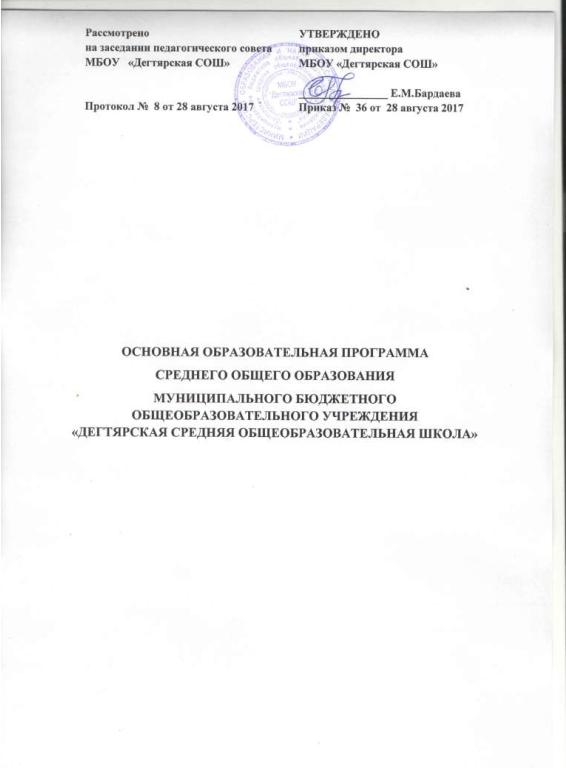 СОДЕРЖАНИЕСреднее общее образование1. Общее положениеСреднее общее образование - третья, завершающая ступень общего образования.Старшая ступень общеобразовательной школы в процессе модернизации образования подвергается самым существенным структурным, организационным и содержательным изменениям. Социально-педагогическая суть этих изменений - обеспечение наибольшей личностной направленности и вариативности образования, его дифференциации и индивидуализации. Эти изменения являются ответом на требования современного общества максимально раскрыть индивидуальные способности, дарования человека и сформировать на этой основе профессионально и социально компетентную, мобильную личность, умеющую делать профессиональный и социальный выбор и нести за него ответственность, сознающую и способную отстаивать свою гражданскую позицию, гражданские права.Основная образовательная программа среднего общего образования МБОУ «Дегтярская СОШ» разработана в соответствии с Федеральным компонентом и направлена на реализацию следующих основных целей:-формирование у обучающихся гражданской ответственности и правового самосознания, духовности и культуры, самостоятельности, инициативности, способности к успешной социализации в обществе, готовности обучающихся к выбору направления своей профессиональной деятельности;-дифференциация и индивидуализация обучения с широкими и гибкими возможностями построения обучающимися индивидуальных образовательных маршрутов в соответствии с личными интересами, индивидуальными особенностями и способностями;- обеспечение обучающимся равных возможностей для их последующего профессионального образования и профессиональной деятельности, в том числе с учетом реальных потребностей рынка труда.Учебные предметы федерального компонента представлены на двух уровнях - базовом и профильном. Оба уровня стандарта имеют общеобразовательный характер, однако они ориентированы на приоритетное решение разных комплексов задач.Основная образовательная программа среднего общего образования школы включает в себя Федеральный компонент государственного стандарта среднего общего образования по следующим учебным предметам: Русский язык, Литература, Иностранный язык, Математика, Информатика и ИКТ, История, Обществознание, Экономика, Право, География, Биология, Физика, Химия, Мировая художественная культура, Технология, Основы безопасности жизнедеятельности, Физическая культура и регламентирует изучение всех перечисленных предметов.Среднее общее образование завершается обязательной государственной итоговой аттестацией выпускников.Обучающиеся школы, завершившие среднее общее образование и выполнившие в полном объеме требования к уровню подготовки выпускников, вправе продолжить обучение в образовательных учреждениях профессионального образования.Общие учебные умения, навыки и способы деятельностиВ результате освоения содержания среднего общего образования учащийся получает возможность совершенствовать и расширить круг общих учебных умений, навыков и способов деятельности. Овладение общими умениями, навыками, способами деятельности как существенными элементами культуры является необходимым условием развития и социализации учащихся.Познавательная деятельностьУмение самостоятельно и мотивированно организовывать свою познавательную деятельность (от постановки цели до получения и оценки результата). Использование элементов причинно-следственного и структурно-функционального анализа. Исследование несложных реальных связей и зависимостей. Определение сущностных характеристик изучаемого объекта; самостоятельный выбор критериев для сравнения, сопоставления, оценки и классификации объектов.Участие в проектной деятельности, в организации и проведении учебно-исследовательской работы: выдвижение гипотез, осуществление их проверки, владение приемами исследовательской деятельности, элементарными умениями прогноза (умение отвечать на вопрос: «Что произойдет, если...»). Самостоятельное создание алгоритмов познавательной деятельности для решения задач творческого и поискового характера. Формулирование полученных результатов.Создание собственных произведений, идеальных и реальных моделей объектов, процессов, явлений, в том числе с использованием мультимедийных технологий, реализация оригинального замысла, использование разнообразных (в том числе художественных) средств, умение импровизировать.Информационно-коммуникативная деятельностьПоиск нужной информации по заданной теме в источниках различного типа, в том числе поиск информации, связанной с профессиональным образованием и профессиональной деятельностью, вакансиями на рынке труда и работой служб занятости населения. Извлечение необходимой информации из источников, созданных в различных знаковых системах (текст, таблица, график, диаграмма, аудиовизуальный ряд и др.), отделение основной информации от второстепенной, критическое оценивание достоверности полученной информации, передача содержания информации адекватно поставленной цели (сжато, полно, выборочно). Перевод информации из одной знаковой системы в другую (из текста в таблицу, из аудиовизуального ряда в текст и др.), выбор знаковых систем адекватно познавательной и коммуникативной ситуации. Умение развернуто обосновывать суждения, давать определения, приводить доказательства (в том числе от противного). Объяснение изученных положений на самостоятельно подобранных конкретных примерах.Выбор вида чтения в соответствии с поставленной целью (ознакомительное, просмотровое, поисковое и др.). Свободная работа с текстами художественного, публицистического и официально-делового стилей, понимание их специфики; адекватное восприятие языка средств массовой информации. Владение навыками редактирования текста, создания собственного текста.Использование мультимедийных ресурсов и компьютерных технологий для обработки, передачи, систематизации информации, создания баз данных, презентации результатов познавательной и практической деятельности.Владение основными видами публичных выступлений (высказывание, монолог, дискуссия, полемика), следование этическим нормам и правилам ведения диалога (диспута).Рефлексивная деятельностьПонимание ценности образования как средства развития культуры личности. Объективное оценивание своих учебных достижений, поведения, черт своей личности; учет мнения других людей при определении собственной позиции и самооценке. Умение соотносить приложенные усилия с полученными результатами своей деятельности.Владение навыками организации и участия в коллективной деятельности: постановка общей цели и определение средств ее достижения, конструктивное восприятие иных мнений и идей, учет индивидуальности партнеров по деятельности, объективное определение своего вклада в общий результат.Оценивание и корректировка своего поведения в окружающей среде, выполнение в практической деятельности и в повседневной жизни экологических требований.Осознание своей национальной, социальной, конфессиональной принадлежности. Определение собственного отношения к явлениям современной жизни. Умение отстаивать свою гражданскую позицию, формулировать свои мировоззренческие взгляды. Осуществление осознанного выбора путей продолжения образования или будущей профессиональной деятельности.Содержание основной образовательной программы среднего общегообразования по учебным предметам.Русский языкИзучение русского языка на базовом уровне среднего общего образования направлено на достижение следующих целей:-воспитание гражданина и патриота; формирование представления о русском языке как духовной, нравственной и культурной ценности народа; осознание национального своеобразия русского языка; овладение культурой межнационального общения;-развитие и совершенствование способности к речевому взаимодействию и социальной адаптации; информационных умений и навыков; навыков самоорганизации и саморазвития; готовности к трудовой деятельности, осознанному выбору профессии;-освоение знаний о русском языке как многофункциональной знаковой системе и общественном явлении; языковой норме и ее разновидностях; нормах речевого поведения в различных сферах общения;-овладение умениями опознавать, анализировать, классифицировать языковые факты, оценивать их с точки зрения нормативности; различать функциональные разновидности языка и моделировать речевое поведение в соответствии с задачами общения;-применение полученных знаний и умений в собственной речевой практике; повышение уровня речевой культуры, орфографической и пунктуационной грамотности.Достижение указанных целей осуществляется в процессе совершенствования коммуникативной, языковой и лингвистической (языковедческой), культуроведческой компетенций.                                       Содержание   учебного предмета Русский язык (70 часов)Повторение и углубление изученного в основной школе. Общие сведения о языке (5 ч)Язык и общество. Язык и культура. Язык и история народа. Три периода в истории русского языка: период выделения восточных славян из общеславянского единства и принятия христиан- ства; период возникновения языка великорусской народности в XV—XVII вв.; период выработки норм русского национального языка. Русский язык в современном мире: в международном общении, в межнациональном общении. Функции русского языка как учебного предмета. Взаимосвязь языка и культуры. Взаимообогащение языков. Активные процессы в русском языке на современном этапе. Проблемы экологии языка. Изложение лингвистического текстаРусский язык как система средств разных уровней (2 ч)Взаимосвязь единиц языка разных уровней. Словари русского языка. Единицы языка. Уровни языковой системы. Разделы науки о языке. Фонетика. Лексика и фразеология. Состав слова (морфемика) и словообразование. Морфология. Синтаксис. Изложение (сжатое) с элементами сочинения.Фонетика и графика. Орфография, орфоэпия (4 ч)Обобщение, систематизация и углубление раннее приобретенных учащимися знаний и умений Анализировать и характеризовать особенности произношения безударных гласных звуков. Понятия фонемы, открытого и закрытого слога. Особенности русского словесного ударения. Логи- ческое ударение. Роль ударения в стихотворной речи. Основные нормы современного литературного произношения и ударения в русском языке. Выразительные средства русской фонетики. Благозвучие речи, звукозапись как изобразительное средство. Написания, подчиняющиеся морфологическому, фонетическому и традиционному принципам русской орфографии. Фонетический разбор. Контрольная работа, включающая фонетический разборЛексика и фразеология (6 ч)Лексическая система русского языка. Многозначность слова. Омонимы, синонимы, антонимы, паронимы. Русская лексика с точки зрения ее происхождения: исконно русские слова, старосла-вянизмы. Анализировать и оценивать речевые высказывания с точки зрения соблюдения лексических норм. Соблюдать лексические нормы в собственной речевой практике. Продолжение Основное содержание по темам Характеристика основных видов деятельности учащихся (на уровне учебных действий) заимствованные слова. Русская лексика с точки зрения сферы ее употребления: диалектизмы, специальная лексика (профессионализмы, термины), арготизмы. Межстилевая лексика, разговорно- бытовая и книжная. Просторечие. Активный и пассивный словарный запас: архаизмы, историзмы, неологизмы. Индивидуальные новообразования, использование их в художественной речи. Русская фразеология. Крылатые слова, пословицы и поговорки. Нормативное употребление слов и фразеологизмов в строгом соответствии с их значением и стилистическими свойствами. Лексическая и стилистическая синонимия. Изобразительные возможности синонимов, антонимов, паронимов, омонимов. Контекстуальные синонимы и антонимы. Градация. Антитеза. Лексические и фразеологические словари. Лексико-фразеологический анализ текста. Контрольный диктант с лексико-грамматическими заданиямиСостав слова (морфемика) и словообразование (4 ч)Обобщение ранее приобретенных учащимися знаний о составе слова и словообразовании. Выразительные словообразовательные средства. Словообразовательный разбор. Практическая работа по темеМорфология и орфография (6 ч)Обобщающее повторение морфологии. Самостоятельные части речи. Служебные части речи. Общее грамматическое значение, грамматические формы и синтаксические функции частей речи. Нормативное употребление форм слова. Изобразительно-выразительные возможности морфологических форм. Принципы русской орфографии. Роль лексического и грамматического разбора при написании слов различной структуры и значения. Морфологический разбор частей речи. Контрольный диктант с лексико-грамматическими заданиямиРечь, функциональные стили речи (3 ч)Язык и речь. Основные требования к речи: правильность, точность, выразительность, уместность употребления языковых средств. Устная речь. Письменная речь. Диалог, полилог, монолог. Текст, его строение и виды его преобразования. Аннотация, план, тезисы. Выписки, конспект. Ре ферат. Речеведческий анализ художественного и научно-популярного текста. Оценка текста. Рецензия. Функциональные стили речи, их общая характеристика. Сочинение на одну из тем (по выбору учащегося)Научный стиль речи (4 ч)Назначение научного стиля речи, его признаки и разновидности (подстили). Лексические, морфологические, синтаксические особенности научного стиля. Нейтральная, общенаучная и специальная лексика. Термин и терминология. Лингвистическая характеристика, анализ и классификация терминов. Терминологические энциклопедии, словари и справочники. Термины и профессионализмы, нормы их употребления в речи. Использование учащимися средств научного стиля. Изложение с продолжением учащимися темы, затронутой в тексте (или выражением собственных суждений по теме, оценки описываемого в тексте факта, события, изображенного в нем персонажа) Итоговая контрольная работа Общая и индивидуальные ориентировочные беседы о темах выпускных рефератов, проектовОфициально-деловой стиль речи (4 ч)Официально-деловой стиль, сферы его использования, назначение. Основные признаки официально-делового стиля: точность, неличный характер, стандартизированность, стереотипность построения текстов и их предписывающий характер. Лексические, морфологические, синтаксические особенности делового стиля. Основные жанры официально-делового стиля: заявление, доверенность, расписка, объявление, деловое письмо, резюме, автобиография. Форма делового документа. Практическая работа по темеСинтаксис и пунктуация (6 ч)Обобщающее повторение синтаксиса. Грамматическая основа простого предложения, виды его осложнения, типы сложных предложений, предложения с прямой речью. Способы оформления чужой речи, цитирование. Нормативное построение словосочетаний и предложений разных типов. Интонационное богатство русской речи. Принципы и функции русской пунктуации. Смысловая роль знаков препинания. Роль пунктуации в письменном общении. Факультативные и альтернативные знаки препинания. Авторское употребление знаков препинания. Синтаксическая синонимия как источник бо- гатства и выразительности русской речи. Синтаксический разбор словосочетания, простого и сложного предложений, предложения с прямой речью.Контрольный диктант с лексико-грамматическими заданиямиПублицистический стиль речи (6 ч)Назначение публицистического стиля. Лексические, морфологические, синтаксические особенности публицистического стиля. Средства эмоциональной выразительности в публицистическом стиле. Жанры публицистики. Очерк (путевой, портретный, проблемный), эссе. Устное выступление. Доклад. Дискуссия. Ознакомление с правилами деловой дискуссии, с требованиями к ее участникам. Использование учащимися средств публицистического стиля в собственной речи. Дифференцированная работа над одним из четырех жанров: путевым очерком, портретным очерком, проблемным очерком, эссе (по выбору учащихся, с использованием материалов учебника)Разговорная речь (4 ч) Разговорная речь, сферы ее использования, назначение. Основные признаки разговорной речи: неофициальность, экспрессивность, неподготовленность, автоматизм, обыденность содержания, пре- имущественно диалогическая форма. Фонетические, интонационные, лексические, морфологические, синтаксические особенности разговорной речи. Невербальные средства общения. Культура раз- говорной речи.Особенности речевого этикета в официально-деловой, научной и публицистической сферах общения. Сочинение на одну из тем (по выбору учащегося)Язык художественной литературы (6 ч)Общая характеристика художественного стиля (языка художественной литературы): образность, широкое использование изобразительно-выразительных средств, использование языковых средств других стилей, выражение в нем эстетической функции национального языка. Язык как первоэлемент художественной литературы, один из основных элементов структуры художественного произведения. Языковая личность автора в произведении. Подтекст. Источники богатства и выразительности русской речи. Изобразительно-выразительные возможности морфологических форм и синтаксических конструкций. Стилистические функции порядка слов. Основные виды тропов, их использование ма- стерами художественного слова. Стилистические фигуры, основанные на возможностях русского синтаксиса. Анализ художественно-языковой формы произведений русской классической и современной литературы, развитие на этой основе восприимчивости художественной формы, образных средств, эмоционального и эстетического содержания произведения. Контрольная работа: анализ фрагмента художественного текста или анализ текста лирического произведения.Общие сведения о языке (4 ч)Язык как система. Основные уровни языка. Нормы современного русского литературного языка, их описание и закрепление в словарях, грамматиках, учебных пособиях, справочниках.Роль мастеров художественного слова в становлении, развитии и совершенствовании языковых норм. Выдающиеся ученые-русисты. Контрольный диктант с лексико-грамматическими заданиямиПовторение (4 ч)Итоговая контрольная работа. 2.2 Литература.(204 ч.)        Литература  – базовая учебная дисциплина, реализующая основные цели: Воспитание духовно развитой личности, готовой к самопознанию и самосовершенствованию, способной к созидательной деятельности в современном мире; формирование гуманистического мировоззрения, национального самосознания, гражданской позиции, чувства патриотизма, любви и уважения к литературе и ценностям отечественной культуры.Развитие представлений о специфике литературы в ряду других искусств; культуры читательского восприятия художественного текста, понимания авторской позиции, исторической и эстетической обусловленности литературного процесса; образного и аналитического мышления, эстетических и творческих способностей учащихся, читательских интересов, художественного вкуса; устной и письменной речи обучающихся.Освоение текстов художественных произведений в единстве содержания и формы, основных историко-литературных сведений и теоретико-литературных понятий; формирование общего представления об историко-литературном процессе.Совершенствование умений анализа и интерпретации литературного произведения как художественного целого в его историко-литературной обусловленности с использованием теоретико-литературных знаний; написания сочинений различных типов; поиска, систематизации и использование необходимой информации, в том числе в сети Интернета.Основные виды деятельности по освоению литературных произведений и теоретиколитературных понятий-Осознанное, творческое чтение художественных произведений разных жанров.-Выразительное чтение.-Различные виды пересказа.-Заучивание наизусть стихотворных текстов.-Определение принадлежности литературного (фольклорного) текста к тому или иному роду и жанру.-Анализ текста, выявляющий авторский замысел и различные средства его воплощения; определение мотивов поступков героев и сущности конфликта.-Выявление языковых средств художественной образности и определение их роли в раскрытии идейно-тематического содержания произведения.-Участие в дискуссии, утверждение и доказательство своей точки зрения с учетом мнения оппонента.-Подготовка рефератов, докладов; написание сочинений на основе и по мотивам литературных произведений.В образовательных учреждениях с родным (нерусским) языком обучения, наряду с вышеуказанными, специфическими видами деятельности являются:-Сопоставление произведений русской и родной литературы выявление сходства нравственных идеалов, национального своеобразия их художественного воплощения.Содержание   учебного предмета Литература (204 часа)Литература XIX векаРусская литература XIX века в контексте мировой культуры. Основные темы и проблемы русской литературы XIX века (свобода, духовно-нравственные искания человека, обращение к народу в поисках нравственного идеала).Литература первой половины XIX векаАлександр Сергеевич Пушкин. Жизнь и творчество. Лирика Пушкина, её гуманизм. Красота, Добро, Истина – три принципа пушкинского творчества. Национально-историческое и общечеловеческое содержание лирики.Стихотворения: «Поэту», «Брожу ли я вдоль улиц шумных…», «Погасло дневное светило…», «Свободы сеятель пустынный…», «Подражания Корану», «Элегия», «Вновь я посетил…», «Осень» и др. слияние гражданских, философских и личных мотивов. Преодоление трагического представления о мире и месте человека в нём через приобщение к ходу истории. Вера в неостановимый поток жизни и преемственность поколений. Романтическая лирика и романтические поэмы. Историзм и народность – основа реализма Пушкина. Развитие реализма в лирике и поэмах. «Медный всадник».Михаил Юрьевич Лермонтов. Жизнь и творчество. Ранние романтические стихотворения и поэмы. Основные настроения: чувство трагического одиночества, мятежный порыв в иной мир или к иной, светлой и прекрасной жизни, любовь как страсть, приносящая страдания, чистота и красота поэзии как заповедные святыни сердца. Трагическая судьба поэта и человека в бездуховном мире. Стихотворения: «Валерик», «Как часто, пёстрою толпою окружён…», «Сон», «Выхожу один я на дорогу…», «Нет, я не Байрон, я другой…», «Молитва», «Завещание».Своеобразие художественного мира Лермонтова. Тема Родины, поэта и поэзии, любви, мотив одиночества. Романтизм и реализм в творчестве поэта.Теория литературы. Углубление понятий о романтизме и реализме, об их соотношении взаимовлиянии.Николай Васильевич Гоголь. Жизнь и творчество. (Обзор.)Романтические произведения. «Вечера на хуторе близ Диканьки». Рассказчик и рассказчики. Народная фантастика. «Миргород». Два начала в композиции сборника: сатирическое («Повесть о том, как поссорились Иван Иванович с Иваном Никифоровичем») и эпико-героическое («Тарас Бульба»). Противоречивое слияние положительных и отрицательных начал в других повестях («Старосветские помещики» - идиллия и сатира, «Вий» - демоническое и ангельское).«Петербургские повести». «Невский проспект». Сочетание трагедийности и комизма, лирики и сатиры, реальности и фантастики. Петербург как мифический образ бездушного и обманного города.Литература второй половины XIX векаОбзор русской литературы второй половины XIX века. Россия второй половины XIX века. Общественно-политическая ситуация в стране. Достижения в области науки и культуры. Основные тенденции в развитии реалистической литературы. Журналистика и литературная критика. Аналитический характер русской прозы, ее социальная острота и философская глубина. Идея нравственного самосовершенствования. Универсальность художественных образов. Традиции и новаторство в русской поэзии. Формирование национального театра.Классическая русская литература и ее мировое признание.Иван Александрович Гончаров. Жизнь и творчество. (Обзор.)Роман «Обломов». Социальная и нравственная проблематика. Хорошее и дурное в характере Обломова. Смысл его жизни и смерти. «Обломовщина» как общественное явление. Герои романа и их отношение к Обломову. Авторская позиция и способы ее выражения в романе. Роман «Обломов» в зеркале критики («Что такое обломовщина?» Н. А. Добролюбова, «Обломов» Д. И. Писарева).Теория литературы. Обобщение в литературе. Типичное явление в литературе. Типическое как слияние общего и индивидуального, как проявление общего через индивидуальное. Литературная критика.Александр Николаевич Островский. Жизнь и творчество. (Обзор.) Периодизация творчества. Наследник Фонвизина, Грибоедова, Гоголя. Создатель русского сценического репертуара.Драма «Гроза». Ее народные истоки. Духовное самосознание Катерины. Нравственно ценное и косное в патриархальном быту. Россия на переломе, чреватом трагедией, ломкой судеб, гибелью людей.Своеобразие конфликта и основные стадии развития действия. Прием антитезы в пьесе. Изображение «жестоких нравов» «темного царства». Образ города Калинова. Трагедийный фон пьесы. Катерина в системе образов. Внутренний конфликт Катерины. Народно-поэтическое и религиозное в образе Катерины. Нравственная проблематика пьесы: тема греха, возмездия и покаяния. Смысл названия и символика пьесы. Жанровое своеобразие. Драматургическое мастерство Островского. А. Н. Островский в критике {«Луч света в темном царстве» Н. А. Добролюбова).Теория литературы. Углубление понятий о драме как роде литературы, о жанрах комедии, драмы, трагедии. Драматургический конфликт (развитие понятия).Иван Сергеевич Тургенев. Жизнь и творчество. (Обзор.)«Отцы и дети». Духовный конфликт (различное отношение к духовным ценностям: к любви, природе, искусству) между поколениями, отраженный в заглавии и легший в основу романа. Базаров в ситуации русского человека на рандеву. Его сторонники и противники. Трагическое одиночество героя. Споры вокруг романа и авторская позиция Тургенева. Тургенев как пропагандист русской литературы на Западе. Критика о Тургеневе («Базаров» Д. И. Писарева).Теория литературы. Углубление понятия о романе (частная жизнь в исторической панораме. Социально-бытовые и общечеловеческие стороны в романе).Федор Иванович Тютчев. Жизнь и творчество. Наследник классицизма и поэт-романтик. Философский характер тютчевского романтизма. Идеал Тютчева — слияние человека с Природой и Историей, с «божеско-всемирной жизнью» и его неосуществимость. Сочетание разномасштабных образов природы (космический охват с конкретно-реалистической детализацией). Любовь как стихийная сила и «поединок роковой». Основной жанр — лирический фрагмент («осколок» классицистических монументальных и масштабных жанров — героической или философской поэмы, торжественной или философской оды, вмещающий образы старых лирических или эпических жанровых форм). Мифологизмы, архаизмы как признаки монументального стиля грандиозных творений.Стихотворения: «Silentium!», «Не то, что мните вы, природа,..», «Еще земли печален вид...», «Как хорошо ты, о море ночное.,.», «Я встретил вас, и все былое...», «Эти бедные селенья...», «Нам не дано предугадать...», «Природа — сфинкс...», «Умом Россию не понять...», «О, как убийственно мы любим...».Теория литературы. Углубление понятия о лирике. Судьба жанров оды и элегии в русской поэзии.Афанасий Афанасьевич Фет. Жизнь и творчество. (Обзор.)Двойственность личности и судьбы Фета-поэта и Фета — практичного помещика. Жизнеутверждающее начало в лирике природы. Фет как мастер реалистического пейзажа. Красота обыденно-реалистической детали и умение передать «мимолетное», «неуловимое». Романтические «поэтизмы» и метафорический язык. Гармония и музыкальность поэтической речи и способы их достижения. Тема смерти и мотив трагизма человеческого бытия в поздней лирике Фета.Стихотворения: «Даль», «Шепот, робкое дыханье...», «Еще майская ночь», «Еще весны душистой нега...», «Летний вечер тих и ясен...», «Я пришел к тебе с приветом...», «Заря прощается с землею...», «Это утро, радость эта...», «Певице», «Сияла ночь. Луной был полон сад...», «Как беден наш язык!..», «Одним толчком согнать ладью живую...», «На качелях».Теория литературы. Углубление понятия о лирике. Композиция лирического стихотворения.Алексей Константинович Толстой. Жизнь и творчество. Своеобразие художественного мира Толстого. Основные темы, мотивы и образы поэзии. Взгляд на русскую историю в произведениях писателя. Влияние фольклора и романтической традиции.Стихотворения: «Слеза дрожит в твоем ревнивом взоре…», «Против течения», «Государь ты наш батюшка…».Николай Алексеевич Некрасов. Жизнь и творчество. (Обзор.) Некрасов-журналист. Противоположность литературно-художественных взглядов Некрасова и Фета. Разрыв с романтиками и переход на позиции реализма. Прозаизация лирики, усиление роли сюжетного начала. Социальная трагедия народа в городе и деревне. Настоящее и будущее народа как предмет лирических переживаний страдающего поэта. Интонация плача, рыданий, стона как способ исповедального выражения лирических переживаний. Сатира Некрасова. Героическое и жертвенное в образе разночинца-наро долюбца. Психологизм и бытовая конкретизация любовной лирики. Поэмы Некрасова, их содержание, поэтический язык. Замысел поэмы «Кому на Руси жить хорошо». Дореформенная и пореформенная Россия в поэме, широта тематики и стилистическое многообразие. Образы крестьян и «народных заступников». Тема социального и духовного рабства, тема народного бунта. Фольклорное начало в поэме. Особенности поэтического языка.Стихотворения: «Рыцарь на час», «В дороге», «Надрывается сердце от муки...», «Душно! Без счастья и воли...», «Поэт и гражданин», «Элегия», «Умру я скоро...», «Музе», «Мы с тобой бестолковые люди...», «О Муза! Я у двери гроба...», «Я не люблю иронии твоей...», «Блажен незлобивый поэт...», «Внимая ужасам войны...», «Тройка», «Еду ли ночью по улице темной...».Теория литературы. Понятие о народности искусства. Фольклоризм художественной литературы (развитие понятия).Михаил Евграфович Салтыков-Щедрин. Жизнь и творчество. (Обзор.)«История одного города» — ключевое художественное произведение писателя. Сатирико-гротесковая хроника, изображающая смену градоначальников, как намек на смену царей в русской истории. Терпение народа как национальная отрицательная черта. Сказки (по выбору). Сатирическое негодование против произвола властей и желчная насмешка над покорностью народа.Теория литературы. Фантастика, гротеск и эзопов язык (развитие понятий). Сатира как выражение общественной позиции писателя. Жанр памфлета (начальные представления).Лев Николаевич Толстой. Жизнь и творчество. (Обзор.) Начало творческого пути. Духовные искания, их отражение в трилогии «Детство», «Отрочество», «Юность». Становление типа толстовского героя — просвещенного правдоискателя, ищущего совершенства. Нравственная чистота писательского взгляда на человека и мир.«Война и мир» — вершина творчества Л. Н. Толстого. Творческая история романа. Своеобразие жанра и стиля. Образ автора как объединяющее идейно-стилевое начало «Войны и мира», вмещающее в себя аристократические устремления русской патриархальной демократии.Соединение народа как «тела» нации с ее «умом» — просвещенным дворянством на почве общины и личной независимости. Народ и «мысль народная» в изображении писателя. Просвещенные герои и их судьбы в водовороте исторических событий. Духовные искания Андрея Болконского и Пьера Безухова. Рационализм Андрея Болконского и эмоционально-интуитивное осмысление жизни Пьером Безуховым. Нравственно-психологической облик Наташи Ростовой, Марьи Болконской, Сони, Элен. Философские, нравственные и эстетические искания Толстого, реализованные в образах Наташи и Марьи. Философский смысл образа Платона Каратаева. Толстовская мысль об истории. Образы Кутузова и Наполеона, значение их противопоставления. Патриотизм ложный и патриотизм истинный. Внутренний монолог как способ выражения «диалектики души». Своеобразие религиозно-этических и эстетических взглядов Толстого. Всемирное значение Толстого — художника и мыслителя. Его влияние на русскую и мировую литературу.Теория литературы. Углубление понятия о романе. Роман-эпопея. Внутренний монолог (развитие понятия). Психологизм художественной прозы (развитие понятия).Федор Михайлович Достоевский. Жизнь и творчество. (Обзор.) Достоевский, Гоголь и «натуральная школа».«Преступление и наказание» — первый идеологический роман. Творческая история. Уголовно-авантюрная основа и ее преобразование в сюжете произведения. Противопоставление преступления и наказания в композиции романа. Композиционная роль снов Раскольникова, его психология, преступление и судьба в свете религиозно-нравственных и социальных представлений. «Маленькие люди» в романе, проблема социальной несправедливости и гуманизм писателя. Духовные искания интеллектуального героя и способы их выявления. Исповедальное начало как способ самораскрытия души. Полифонизм романа и диалоги героев.  Достоевский и его значение для русской и мировой культуры.Теория литературы. Углубление понятия о романе (роман нравственно-психологический, роман идеологический). Психологизм и способы его выражения в романах Толстого и Достоевского.Николай Семенович Лесков. Жизнь и творчество. (Обзор.)Бытовые повести и жанр «русской новеллы». Антинигилистические романы. Правдоискатели и народные праведники.Повесть «Очарованный странник» и ее герой Иван Флягин. Фольклорное начало в повести. Талант и творческий дух человека из народа.«Тупейный художник». Самобытные характеры и необычные судьбы, исключительность обстоятельств, любовь к жизни и людям, нравственная стойкость — основные мотивы повествования Лескова о русском человеке.(Изучается одно произведение по выбору.) Теория литературы. Формы повествования. Проблема сказа. Понятие о стилизации.Антон Павлович Чехов. Жизнь и творчество. Сотрудничество в юмористических журналах. Основные жанры — сценка, юмореска, анекдот, пародия. Спор с традицией изображения «маленького человека».Конфликт между сложной и пестрой жизнью и узкими представлениями о ней как основа комизма ранних рассказов.Многообразие философско-психологической проблематики в рассказах зрелого Чехова. Конфликт обыденного и идеального, судьба надежд и иллюзий в мире трагической реальности, «футлярное» существование, образы будущего — темы и проблемы рассказов Чехова. Рассказы по выбору: «Человек в футляре», «Ионыч», «Дом с мезонином», «Студент», «Дама с собачкой», «Случай из практики», «Черный монах» и др.«Вишневый сад». Образ вишневого сада, старые и новые хозяева как прошлое, настоящее и будущее России. Лирическое и трагическое начала в пьесе, роль Фурсовых эпизодов и комических персонажей. Психологизация ремарки. Символическая образность, «бессобытийность», «подводное течение». Значение художественного наследия Чехова для русской и мировой литературы.Теория литературы. Углубление понятия о рассказе. Стиль Чехова-рассказчика: открытые финалы, музыкальность, поэтичность, психологическая и символическая деталь. Композиция и стилистика пьес. Роль помарок, пауз, звуковых и шумовых эффектов. Сочетание лирики и комизма. Понятие о лирической комедии.Из литературы народов РоссииКоста Хетагуров. Жизнь и творчество осетинского поэта. (Обзор.)Стихотворения из сборника «Осетинская лира». Поэзия Хетагурова и фольклор. Близость творчества Хетагурова в поэзии Н.А. Некрасова. Изображение тяжёлой жизни простого народа, тема женской судьбы, образ горянки. Специфика художественной образности в русскоязычных произведениях поэта.ИЗ ЗАРУБЕЖНОЙ ЛИТЕРАТУРЫОбзор зарубежной литературы второй половины XIX векаОсновные тенденции в развитии литературы второй половины XIX века. Поздний романтизм. Романтизм как доминанта литературного процесса. Символизм.Ги де Мопассан. Слово о писателе.«Ожерелье». Новелла об обыкновенных и честных людях, обделённых земными благами. Психологическая острота сюжета. Мечты героев о счастье, сочетание в них значительного и мелкого. Мастерство композиции. Неожиданность развязки. Особенности жанра новеллы.Генрих Ибсен. Слово о писателе. «Кукольный дом». Проблема социального неравенства права женщины. Жизнь-игра и героиня-кукла. Обнажение лицемерия и цинизма социальных отношений. Мораль естественная и мораль ложная. Неразрешимость конфликта. «Кукольный дом» как «драма идей» и психологическая драма. Артюр Рембо. Слово о писателе.«Пьяный корабль». Пафос разрыва со всем устоявшимся, закосневшим. Апология стихийности, раскрепощённости, свободы и своеволия художника. Склонность к деформации образа, к смешению пропорций, стиранию грани между реальным и воображаемым. Символизм стихотворения. Своеобразие поэтического языка.Список произведений для заучивания наизусть.А.С. Пушкин. 3-4 стихотворения (по выбору учащихся).М.Ю. Лермонтов. 2-3 стихотворения (по выбору учащихся).А.А. Фет. «На заре ты её не буди…». «Я пришёл к тебе с приветом…». «Какая ночь!..». «Это утро, радость эта…». «Я тебе ничего не скажу…». «Какая грусть! Конец аллеи…» (на выбор).Н.А. Некрасов. Поэт и гражданин. «Я не люблю иронии твоей…». «Мы с тобой бестолковые люди…». «Кому на Руси жить хорошо» (отрывок по выбору учащихся).А.Н. Островский. «Гроза» (монолог по выбору учащихся).И.С. Тургенев. «Отцы и дети» (отрывки по выбору учащихся).Л.Н. Толстой. «Война и мир» (описание дуба).
Список литературы для самостоятельного чтения.А.С. Пушкин. Кривцову. Дориде. Именины. К портрету Вяземского. Нереида. «Редеет облаков летучая гряда...». Муза. Демон. Поэт. Три ключа. Воспоминание. «Дар напрасный, дар случайный...». «Брожу ли я вдоль улиц шумных...». Поэту. Элегия. Труд. Прощание. «Я здесь, Инезилья...». «В начале жизни школу помню я...». «Не дай мне Бог сойти с ума...». Пир во время чумы.П. А. Катенин. Сонет.Д. В. Давыдов. Вальс. «Не пробуждай, не пробуждай...».Ф. Н. Глинка. К Пушкину. Сон русского на чужбине.Е.А. Баратынский. Осень. «Толпе тревожный день приветен...». Приметы. «Благословен святое возвестивший!..». «На что вы, дни!..». Мудрецу. «Все мысль да мысль...». Рифма.А.А. Дельвиг. Русская песня. «Ах ты, ночь ли...». Элегия. Вдохновение. Сонет. Романс. Разочарование. «Соловей мой, 1 соловей...». Идиллия.Н.М.Языков. Элегия. А.С.Пушкину. Морское купанье. Вечер. Буря.В.К.Кюхельбекер. «Работы сельские приходят уж к концу...». «Еще прибавился мне год...». Участь русских поэтов. Усталость.М. Ю.Лермонтов. Княгиня Литовская.Н. П. Огарев. Изба. Обыкновенная повесть.Н. В. Гоголь. Нос.А. Н. Майков. Свирель. Октава. Барельеф.К. К. Павлова. «Ты, уцелевший в сердце нищем...». «Меняясь долгими речами...».Н. А. Некрасов. «Безвестен я...». «Внимая ужасам войны...». «Замолкни, Муза мести и печали...». «В столицах шум, гремят витии...».Ф. М.Достоевский. Бедные люди.А. А. Григорьев. Из цикла «Борьба». «Я ее не люблю, не люблю...».А. А. Фет. Добро и зло. «Не тем, Господь, могуч, непостижим...». «Жизнь пронеслась без явного следа...». Сентябрьская роза. «Опять осенний блеск денницы...». Цветы. Певица-Бал. «Ярким солнцем в лесу пламенеет костер...». Вечер. «На стоге сена ночью южной...». Венера Милосская. Деревня. «Какая ночь! Как воздух чист...».И. А. Гончаров. Обыкновенная история.А. И. Герцен. Былое и думы.Я.П. Полонский. Зимний путь. Затворнице. Песня цыганки. Весна. «Когда октава за октавой...». «Не мои ли страсти...».А.К. Толстой. «Средь шумного бала...». «Ты не спрашивай, не распытывай...». «Коль любить, так без рассудку...».И.С. Тургенев. Новь. Накануне (на выбор).Ф.И. Тютчев. «О чем ты воешь, ветер ночной?..». «Душа хотела б быть звездой...». «О, как убийственно мы любим...». «Эти бедные селенья...». «Нам не дано предугадать...». «От  жизни той, что бушевала здесь...» и др.М.Е.Салтыков-Щедрин. Медведь на воеводстве. Орел-меценат. Карась-идеалист. Господа Головлевы.Л.Н.Толстой. Анна Каренина.К. К. Случевский. «Ты не гонись за рифмой своенравной...». «Здесь все мое!..». «Воспоминанья вы убить хотите?..».Н.С. Лесков. Тупейный художник.A. П. Чехов. Одна из пьес (на выбор).Из зарубежной литературы У. Шекспир. Макбет. И.-В. Гете. Страдания юного Вертера. О. де Бальзак. Гобсек.СОДЕРЖАНИЕ КУРСА ЛИТЕРАТУРЫ В XI  КЛАССЕВведение – 1 час Литература начала XX века – 33 часаЛитература 20-х годов XX века – 8 часовЛитература 30-х годов XX века (обзор) – 25 часовЛитература периода Великой Отечественной войны (обзор) – 3 часаЛитература 50-90-х годов (обзор) – 21 часовЛитература конца XX – начала XXI века – 2 часаИз зарубежной литературы – 9 часов 	Введение. Русская литература в контексте мировой художественной культуры XX столетия. Литература и глобальные исторические потрясения в судьбе России в XX веке. Три основных направления, в русле которых протекало развитие русской литературы: русская советская литература; литература, официально не признанная властью; литература Русского зарубежья. Различное и общее: что противопоставляло и что объединяло разные потоки русской литературы. Основные темы и проблемы. Проблема нравственного выбора человека и проблема ответственности. Тема исторической памяти, национального самосознания. Поиск нравственного и эстетического идеалов.Литература начала XX века. Развитие художественных и идейно-нравственных традиций русской классической литературы. Своеобразие реализма в русской литературе начала XX века. Человек и эпоха — основная проблема искусства. Направления философской мысли начала столетия, сложность отражения этих направлений в различных видах искусства. Реализм и модернизм, разнообразие литературных стилей, школ, групп.Писатели-реалисты начала XX века. Иван Алексеевич Бунин. Жизнь и творчество. (Обзор.) Стихотворения: «Крещенская ночь», «Собака», «Одиночество» (возможен выбор трех других стихотворений). Тонкий лиризм пейзажной поэзии Бунина, изысканность словесного рисунка, колорита, сложная гамма настроений. Философичность и лаконизм поэтической мысли. Традиции русской классической поэзии в лирике Бунина. Рассказы: «Господин из Сан-Франциско», «Чистый понедельник». Своеобразие лирического повествования в прозе И. А. Бунина. Мотив увядания и запустения дворянских гнезд. Предчувствие гибели традиционного крестьянского уклада. Обращение писателя к широчайшим социально-философским обобщениям в рассказе «Господин из Сан-Франциско». Психологизм бунинской прозы и особенности «внешней изобразительности». Тема любви в рассказах писателя. Поэтичность женских образов. Мотив памяти и тема России в бунинской прозе. Своеобразие художественной манеры И. А. Бунина.Теория литературы. Психологизм пейзажа в художественной литературе. Рассказ (углубление представлений). Александр Иванович Куприн. Жизнь и творчество. (Обзор.) Повести «Поединок», «Олеся», рассказ «Гранатовый браслет» (одно из произведений по выбору). По этическое изображение природы в повести «Олеся», богатство духовного мира героини. Мечты Олеси и реальная жизнь деревни и ее обитателей. Толстовские традиции в прозе Куприна. Проблема самопознания личности в повести «Поединок». Смысл названия повести. Гуманистическая позиция автора. Трагизм любовной темы в повестях «Олеся», «Поединок». Любовь как высшая ценность мира в рассказе «Гранатовый браслет». Трагическая история любви Желткова и пробуждение души Веры Шейной. Поэтика рассказа. Символическое звучание детали в прозе Куприна. Роль сюжета в повестях и рассказах писателя. Традиции русской психологической прозы в творчестве А. И. Куприна.Теория литературы. Сюжет и фабула эпического произведения (углубление представлений).Максим Горький. Жизнь и творчество. (Обзор.) Рассказ «Старуха Изергиль». Романтический пафос и суровая правда рассказов М. Горького. Народно-поэтические истоки романтической прозы писателя. Проблема героя в рассказах Горького. Смысл противопоставления Данко и Ларры. Особенности композиции рассказа «Старуха Изергиль». «На дне». Социально-философская драма. Смысл названия произведения. Атмосфера духовного разобщения людей. Проблема мнимого и реального преодоления унизительного положения, иллюзий и активной мысли, сна и пробуждения души. «Три правды» в пьесе и их трагическое столкновение: правда факта (Бубнов), правда утешительной лжи (Лука), правда веры в человека (Сатин). Новаторство Горького-драматурга. Сценическая судьба пьесы.Теория литературы. Социально-философская драма как жанр драматургии (начальные представления).Серебряный век русской поэзии.  Символизм«Старшие символисты»: Н. Минский, Д. Мережковский, 3. Гиппиус, В. Брюсов, К. Бальмонт, Ф. Соло губ. «Младосимволисты»: А. Белый, А. Блок, Вяч. Иванов. Влияние западноевропейской философии и поэзии на творчество русских символистов. Истоки русского символизма.Валерий Яковлевич Брюсов. Слово о поэте. Стихотворения: «Творчество», «Юному поэту», «Каменщик», «Грядущие гунны». Возможен выбор других стихотворений. Брюсов как основоположник символизма в русской поэзии. Сквозные темы поэзии Брюсова — урбанизм, история, смена культур, мотивы научной поэзии. Рационализм, отточенность образов и стиля.Константин Дмитриевич Бальмонт. Слово о поэте. Стихотворения (три стихотворения по выбору учителя и учащихся). Шумный успех ранних книг К. Бальмонта: «Будем как солнце»,  «Только любовь»,  «Семицветник». Поэзия как выразительница «говора стихий». Цветопись и звукопись поэзии Бальмонта. Интерес к древнеславянскому фольклору («Злые чары», «Жар-птица»). Тема России в эмигрантской лирике Бальмонта.Андрей Белый (Б. Н. Бугаев). Слово о поэте. Стихотворения (три стихотворения по выбору учителя и учащихся). Влияние философии Вл. Соловьева на миро воззрение А. Белого. Ликующее мироощущение (сбор ник «Золото в лазури»). Резкая смена ощущения мира художником (сборник «Пепел»). Философские раздумья поэта (сборник «Урна»).АкмеизмСтатья Н. Гумилева «Наследие символизма и акмеизм» как декларация акмеизма. Западноевропейские и отечественные истоки акмеизма. Обзор раннего творчества Н. Гумилева, С. Городецкого, А. Ахматовой, О. Мандельштама, М. Кузмина и др.Николай Степанович Гумилев. Слово о поэте. Стихотворения: «Жираф», «Озеро Чад», «Старый Конквистадор», цикл «Капитаны», «Волшебная скрипка», «Заблудившийся трамвай» (или другие стихотворения по выбору учителя и учащихся). Романтический герой лирики Гумилева. Яркость, праздничность восприятия мира. Активность, действенность позиции героя, неприятие серости, обыденности существования. Трагическая судьба поэта после революции. Влияние поэтических образов и ритмов Гумилева на русскую поэзию XX века.Футуризм. Манифесты футуризма. Отрицание литературных традиций, абсолютизация самоценного, «самовитого» слова. Урбанизм поэзии будетлян. Группы футуристов: эгофутуристы (Игорь Северянин и др.), кубофутуристы (В. Маяковский, Д. Бурлюк, В. Хлебников, Вас. Каменский), «Центрифуга» (Б. Пастернак, Н. Асеев и др.). Западноевропейский и русский футуризм. Преодоление футуризма крупнейшими его представителями.Игорь Северянин (И. В. Лотарев). Стихотворения из сборников: «Громокипящий кубок», «Ананасы в шампанском», «Романтические розы», «Медальоны» (три стихотворения по выбору учи теля и учащихся). Поиски новых поэтических форм. Фантазия автора как сущность поэтического творчества. Поэтические неологизмы Северянина. Грезы и ирония поэта.Теория литературы. Символизм. Акмеизм. Футуризм (начальные представления). Изобразительно-выразительные средства художественной литературы: тропы, синтаксические фигуры, звукопись (углубление и закрепление представлений).Александр Александрович Блок. Жизнь и творчество. (Обзор.) Стихотворения: «Незнакомка», «Россия», «Ночь, улица, фонарь, аптека...», «В ресторане», «Река раскинулась. Течет, грустит лениво...» (из цикла «На поле Куликовом»), «На железной дороге» (указанные произведения обязательны для изучения). «Вхожу я в темные храмы...», «Фабрика», «Когда вы стоите на моем пути...». (Возможен выбор других стихотворений). Литературные и философские пристрастия юного поэта. Влияние Жуковского, Фета, Полонского, философии Вл. Соловьева. Темы и образы ранней поэзии: «Стихи о Прекрасной Даме». Романтический мир раннего Блока. Музыкальность поэзии Блока, ритмы и интонации. Блок и символизм. Образы «страшного мира», идеал и действительность в художественном мире поэта. Тема Родины в поэзии Блока. Исторический путь России в цикле «На поле Куликовом». Поэт и революция. Поэма «Двенадцать». История создания поэмы и ее восприятие современниками. Многоплановость, сложность художественного мира поэмы. Символическое и конкретно-реалистическое в поэме. Гармония несочетаемого в языковой и музыкальной стихиях произведения. Герои поэмы, сюжет, композиция. Авторская позиция и способы ее выражения в поэме. Многозначность финала. Неутихающая полемика вокруг поэмы. Влияние Блока на русскую поэзию XX века.Теория литературы. Лирический цикл (стихотворений). Верлибр (свободный стих). Авторская позиция и способы ее выражения в произведении (развитие представлений).Новокрестьянская поэзия (Обзор). Николай Алексеевич Клюев. Жизнь и творчество. (Обзор.) Стихотворения: «Рождество избы», «Вы обещали нам сады...», «Я посвященный от народа...». (Возможен выбор трех других стихотворений.) Духовные и поэтические истоки новокрестьянской поэзии: русский фольклор, древнерусская книжность, традиции Кольцова, Никитина, Майкова, Мея и др. Интерес к художественному богатству славянского фольклора. Клюев и Блок. Клюев и Есенин. Полемика новокрестьянских поэтов с пролетарской поэзией. Художественные и идейно-нравственные аспекты этой полемики.Сергей Александрович Есенин. Жизнь и творчество. (Обзор.) Стихотворения: «Гой ты, Русь моя родная!..», «Не бродить, не мять в кустах багряных...», «Мы теперь уходим понемногу...», «Письмо матери», «Спит ковыль. Равнина дорогая...», «Шаганэ ты моя, Шаганэ!..», «Не жалею, не зову, не плачу...», «Русь советская», «Сорокоуст» (указанные произведения обязательны для изучения). «Я покинул родимый дом...», «Собаке Качалова», «Клен ты мой опавший, клен заледенелый...». (Возможен выбор трех других стихотворений). Всепроникающий лиризм — специфика поэзии Есенина. Россия, Русь как главная тема всего его творчества. Идея «узловой завязи» природы и человека. Народно-поэтические истоки есенинской поэзии. Песенная основа его поэтики. Традиции Пушкина и Кольцова, влияние Блока и Клюева. Любовная тема в лирике Есенина. Исповедальность стихотворных посланий родным и любимым  людям. Есенин и имажинизм. Богатство поэтического языка. Цветопись в поэзии Есенина. Сквозные образы есенин ской лирики. Трагическое восприятие революционной  ломки традиционного уклада русской деревни. Пушкинские мотивы в развитии темы быстротечности человеческого бытия. Поэтика есенинского цикла («Персидские мотивы»).Теория литературы. Фольклоризм литературы (углубление понятия). Имажинизм. Лирический стихотворный цикл (углубление понятия). Биографическая основа литературного произведения (углубление понятия).Литература 20-х годов XX века. Обзор с монографическим изучением одного-двух произведений (по выбору учителя и учащихся). Общая характеристика литературного процесса. Литературные объединения («Пролеткульт», «Кузница», ЛЕФ, «Перевал», конструктивисты, ОБЭРИУ, «Серапионовы братья» и др.). Тема России и революции: трагическое осмысление темы в творчестве поэтов старшего поколения (А. Блок, 3. Гиппиус, А. Белый, В. Ходасевич, И. Бунин, Д. Мережковский, А. Ахматова, М. Цветаева, О. Мандельштам и др.). Поиски поэтического языка новой эпохи, эксперименты со словом (В. Хлебников, поэты-обэриуты). Тема революции и Гражданской войны в творчестве писателей нового поколения («Конармия» И. Бабеля, «Россия, кровью умытая» А. Веселого, «Разгром» А. Фадеева). Трагизм восприятия революционных событий прозаиками старшего поколения («Плачи» А. Ремизова как жанр лирической орнаментальной прозы; «Солнце мертвых» И. Шмелева). Поиски нового героя эпохи («Голый год» Б. Пильняка, «Ветер» Б. Лавренева, «Чапаев» Д. Фурманова). Русская эмигрантская сатира, ее направленность (А. Аверченко. «Дюжина ножей в спину революции»; Тэффи. «Ностальгия»).Теория литературы. Орнаментальная проза (начальные представления).Владимир Владимирович Маяковский. Жизнь и творчество. (Обзор.) Стихотворения: «А вы могли бы?», «Послушайте!», «Скрипка и немножко нервно»,  «Лиличка!»,   «Юбилейное», «Прозаседавшиеся» (указанные произведения являются обязательными для изучения). «Разговор с фининспектором о поэзии», «Сергею Есенину», «Письмо товарищу Кострову из Парижа о сущности любви», «Письмо Татьяне Яковлевой». (Возможен выбор трех-пяти других стихотворений.). Начало творческого пути: дух бунтарства и эпатажа. Поэзия и живопись. Маяковский и футуризм. Поэт и революция. Пафос революционного переустройства мира. Космическая масштабность образов. Поэтическое новаторство Маяковского (ритм, рифма, неологизмы, гиперболичность, пластика образов, дерзкая метафоричность, необычность строфики, графики стиха). Своеобразие любовной лирики поэта. Тема поэта и поэзии в творчестве Маяковского. Сатирическая лирика и драматургия по эта. Широта жанрового диапазона творчества поэта-новатора. Традиции Маяковского в российской поэзии XX столетия.Теория литературы. Футуризм (развитие представлений). Тоническое стихосложение (углубление понятия). Развитие представлений о рифме: рифма составная (каламбурная), рифма ассонансная.Литература 30-х годов XX века (Обзор). Сложность творческих поисков и писательских судеб в 30-е годы. Судьба человека и его призвание в поэзии 30-х годов. Понимание миссии поэта и значения поэзии в творчестве А. Ахматовой, М. Цветаевой, Б. Пастернака, О. Мандельштама и др. Новая волна поэтов: лирические стихотворения Б. Корнилова, П. Васильева, М. Исаковского, А. Прокофьева, Я. Смелякова, Б. Ручьева, М. Светлова и др.; поэмы А. Твардовского, И. Сельвинского. Тема русской истории в литературе 30-х годов: А. Толстой. «Петр Первый», Ю. Тынянов. «Смерть Вазир-Мухтара», поэмы Дм. Кедрина, К. Симонова, Л. Мартынова. Утверждение пафоса и драматизма революционных испытаний в творчестве М. Шолохова, Н. Островского, В. Луговского и др.Михаил Афанасьевич Булгаков. Жизнь и творчество. (Обзор.) Романы «Белая гвардия», «Мастер и Маргарита». (Изучается один из романов — по выбору.) История со здания романа «Белая гвардия». Своеобразие жанра и композиции. Многомерность исторического пространства в романе. Система образов. Проблема выбора нравственной и гражданской позиции в эпоху смуты. Образ Дома, семейного очага в бурном водовороте исторических событий, социальных потрясений. Эпическая широта изображенной панорамы и лиризм раз мышлений повествователя. Символическое звучание образа Города. Смысл финала романа. История создания и публикации романа «Мастер и Маргарита». Своеобразие жанра и композиции романа. Роль эпиграфа. Многоплановость, разноуровневость повествования: от символического (библейского или мифологического) до сатирического (бытового). Сочетание реальности и фантастики. «Мастер и Маргарита» — апология творчества и идеальной любви в атмосфере отчаяния и мрака. Традиции европейской и отечественной литературы в романе М. А. Булгакова «Мастер и Маргарита» (И.-В. Гете, Э. Т. А. Гофман, Н. В. Гоголь).Теория литературы. Разнообразие типов рома на в русской прозе XX века. Традиции и новаторство в литературе.Андрей Платонович Платонов. Жизнь и творчество. (Обзор.) Рассказ «Усомнившийся Макар». Высокий пафос и острая сатира платоновской прозы. Тип платоновского героя — мечта теля и правдоискателя. Возвеличивание страдания, аскетичного бытия, благородства детей. Утопические идеи «общей жизни» как основа сюжета повести. Философская многозначность названия. Необычность языка и стиля Платонова. Связь его творчества с традициями русской сатиры (М. Е. Салтыков-Щедрин).Теория литературы. Индивидуальный стиль писателя (углубление понятия). Авторские неологизмы (развитие представлений).Анна Андреевна Ахматова. Жизнь и творчество. (Обзор.) Стихотворения: «Песня последней встречи...», «Сжала руки под темной вуалью...», «Мне ни к чему одические рати...», «Мне голос был. Он звал утешно...», «Родная земля» (указанные произведения обязательны для изучения). «Я научилась просто, мудро жить...», «Приморский сонет». (Возможен выбор двух других стихотворений.) Искренность интонаций и глубокий психологизм ахматовской лирики. Любовь как возвышенное и прекрасное, всепоглощающее чувство в поэзии Ахматовой. Процесс художественного творчества как тема ахматовской поэзии. Разговорность интонации и музыкальность стиха. Слиянность темы России и собственной судьбы в исповедальной лирике Ахматовой. Русская поэзия и судьба поэта как тема творчества. Гражданский пафос лирики Ахматовой в годы Великой Отечественной войны. Поэма «Реквием». Трагедия народа и поэта. Смысл названия поэмы. Библейские мотивы и образы в поэме. Широта эпического обобщения и благородство скорбного стиха. Трагическое звучание «Реквиема». Тема суда времени и исторической памяти. Особенности жанра и композиции поэмы.Теория литературы. Лирическое и эпическое в поэме как жанре литературы (закрепление понятия). Сюжетность лирики (развитие представлений).Осип Эмильевич Мандельштам. Жизнь и творчество. (Обзор.) Стихотворения: «Notre Dame», «Бессонница. Го мер. Тугие паруса...», «За гремучую доблесть грядущих веков...», «Я вернулся в мой город, знакомый до слез...» (указанные произведения обязательны для изучения). «Silentium», «Мы живем, под собою не чуя страны...». (Возможен выбор трех-четырех других стихотворений.) Культурологические истоки творчества поэта. Слово, словообраз в поэтике Мандельштама. Музыкальная природа эстетического переживания в стихотворениях поэта. Описательно-живописная манера и философичность поэзии Мандельштама. Импрессионистическая символика цвета. Ритмико-интонационное многообразие. Поэт и «век-волкодав». Поэзия Мандельштама в конце XX — начале XXI века.Теория литературы. Импрессионизм (развитие представлений). Стих, строфа, рифма, способы рифмовки (закрепление понятий).Марина Ивановна Цветаева. Жизнь и творчество. (Обзор.) Стихотворения: «Моим стихам, написанным так рано...», «Стихи к Блоку» («Имя твое — птица в руке...»), «Кто создан из камня, кто создан из глины...», «Тоска по родине! Давно...» (указанные произведения обязательны для изучения). «Попытка ревности», «Стихи о Москве», «Стихи к Пушкину». (Возможен выбор двух-трех других стихотворений.) Уникальность поэтического голоса Цветаевой. Искренность лирического монолога-исповеди. Тема творчества, миссии поэта, значения поэзии в творчестве Цветаевой. Тема Родины. Фольклорные истоки поэтики. Трагичность поэтического мира Цветаевой, определяемая трагичностью эпохи (революция, Гражданская вой на, вынужденная эмиграция, тоска по Родине). Этический максимализм поэта и прием резкого контраста в противостоянии поэта, творца и черни, мира обывателей, «читателей газет». Образы Пушкина, Блока, Ахматовой, Маяковского, Есенина в цветаевском творчестве. Традиции Цветаевой в русской поэзии XX века.Теория литературы. Стихотворный лирический цикл (углубление понятия), фольклоризм литературы (углубление понятия), лирический герой (углубление понятия).Михаил Александрович Шолохов. Жизнь. Творчество. Личность. (Обзор.) «Тихий Дон» — роман-эпопея о всенародной трагедии. История создания шолоховского эпоса. Широта эпического повествования. Герои эпопеи. Система образов романа. Тема семейная в романе. Семья Мелеховых. Жизненный уклад, быт, система нравственных ценностей казачества. Образ главного героя. Трагедия целого народа и судьба одного человека. Проблема гуманизма в эпопее. Женские судьбы в романе. Функция пейзажа в произведении. Шолохов как мастер психологического портрета. Утверждение высоких нравственных ценностей в романе. Традиции Л. Н. Толстого в прозе М. А. Шолохова. Художественное своеобразие шолоховского романа. Художественное время и художественное пространство в романе. Шолоховские традиции в русской литературе XX века. Теория литературы. Роман-эпопея (закрепление понятия). Художественное время и художественное пространство (углубление понятий). Традиции и новаторство в художественном творчестве (развитие представлений).Литература периода     Великой Отечественной войны. (Обзор) Литература «предгрозья»: два противоположных взгляда на неизбежно приближающуюся войну. Поэзия как самый оперативный жанр (поэтический призыв, лозунг, переживание потерь и разлук, надежда и вера). Лирика А. Ахматовой, Б. Пастернака, H. Тихонова, М. Исаковского, А. Суркова, А. Прокофьева, К. Симонова, О. Берггольц, Дм. Кедрина и др.; песни А. Фатьянова; поэмы «Зоя» М. Алигер, «Февральский дневник» О. Берггольц, «Пулковский меридиан» В. Инбер, «Сын» П. Антокольского. Органическое сочетание высоких патриотических чувств с глубоко личными, интимными переживаниями лирического героя. Активизация внимания к героическому прошлому народа в лирической и эпической поэзии, обобщенно-символическое звучание признаний в любви к родным местам, близким людям. Человек на войне, правда о нем. Жестокие реалии и романтика в описании войны. Очерки, рассказы, по вести А. Толстого, М. Шолохова, К. Паустовского, А. Платонова, В. Гроссмана и др.  Глубочайшие нравственные конфликты, особое напряжение в противоборстве характеров, чувств, убеждений в трагической ситуации войны: драматургия К. Симонова, Л. Леонова. Пьеса-сказка Е. Шварца «Дракон». Значение литературы периода Великой Отечествен ной войны для прозы, поэзии, драматургии второй половины XX века.Литература 50—90-х годов (Обзор) Новое осмысление военной темы в творчестве Ю. Бондарева, В. Богомолова, Г. Бакланова, В. Некрасова,    К. Воробьева,    В. Быкова,    Б. Васильева и др. Новые темы, идеи, образы в поэзии периода «оттепели» (Б. Ахмадулина, Р. Рождественский, А. Вознесенский, Е. Евтушенко и др.). Особенности языка, стихосложения молодых поэтов-шестидесятников. Поэзия, развивающаяся в русле традиций русской классики: В. Соколов, В. Федоров, Н. Рубцов, А. Прасолов, Н. Глазков, С. Наровчатов, Д. Самойлов, Л. Мартынов, Е. Винокуров, С. Старшинов, Ю. Друнина, Б. Слуцкий, С. Орлов и др.«Городская» проза: Д. Гранин, В. Дудинцев, Ю. Три фонов, В. Макании и др. Нравственная проблематика и художественные особенности их произведений. «Деревенская» проза. Изображение жизни крестьянства; глубина и цельность духовного мира человека, кровно связанного с землей, в повестях С. Залыгина, В. Белова, В. Астафьева, Б. Можаева, Ф. Абрамова, В. Шукшина, В. Крупина и др. Драматургия. Нравственная проблематика пьес А. Володина («Пять вечеров»), А. Арбузова («Иркутская история», «Жестокие игры»), В. Розова («В добрый час!», «Гнездо глухаря»), А. Вампилова («Прошлым летом в Чулимске», «Старший сын») и др.Литература Русского зарубежья. Возвращенные в отечественную литературу имена и произведения (В. Набоков, В. Ходасевич, Г. Иванов, Г. Адамович, Б. Зайцев, М. Алданов, М. Осоргин, И. Елагин). Многообразие оценок литературного процесса в критике и публицистике.Авторская песня. Ее место в развитии литературного процесса и музыкальной культуры страны (содержательность, искренность, внимание к личности; методическое богатство, современная ритмика и инструментовка). Песенное творчество А. Галича, Ю. Визбора, В. Высоцкого, Б. Окуджавы, Ю. Кима и др.Александр Трифонович Твардовский. Жизнь и творчество. Личность. (Обзор.) Стихотворения: «Вся суть в одном-единственном завете...», «Памяти матери», «Я знаю, никакой моей вины...» (указанные произведения обязательны для изучения). «В тот день, когда закончилась война...», «Дробится рваный цоколь монумента...», «Памяти Гагарина». (Возможен выбор двух-трех других стихотворений.) Лирика крупнейшего русского эпического поэта XX века. Размышления о настоящем и будущем Родины. Чувство сопричастности к судьбе страны, утверждение высоких нравственных ценностей. Желание понять истоки побед и трагедий советского народа. Искренность исповедальной интонации поэта. Некрасовская традиция в поэзии А. Твардовского.Теория литературы. Традиции и новаторство в поэзии (закрепление понятия). Гражданственность поэзии (развитие представлений). Элегия как жанр лирической поэзии (закрепление понятия).Борис Леонидович Пастернак. Жизнь и творчество. (Обзор.) Стихотворения: «Февраль. Достать чернил и плакать!..», «Определение поэзии», «Во всем мне хочется дойти...», «Гамлет», «Зимняя ночь» (указанные произведения обязательны для изучения). «Марбург», «Быть знаменитым некрасиво...». (Возможен выбор двух других стихотворений.) Тема по эта и поэзии в творчестве Пастернака. Любовная лирика поэта. Философская глубина раздумий. Стремление постичь мир, «дойти до самой Роман «Доктор Живаго» (обзорное изучение с анализом фрагментов). История создания и публикации романа. Жанровое своеобразие и композиция романа, соединение в нем прозы и поэзии, эпического и лирического начал. Образы-символы и сквозные мотивы в романе. Образ главного героя — Юрия Живаго. Женские образы в романе. Цикл «Стихотворения Юрия Живаго» и его органическая связь с проблематикой и поэтикой романа. Традиции русской классической литературы в творчестве Пастернака.Александр Исаевич Солженицын. Жизнь. Творчество. Личность. (Обзор.) Повесть «Один день Ивана Денисовича» (только для школ с русским (родным) языком обучения). Своеобразие раскрытия «лагерной» темы в повести. Образ Ивана Денисовича Шухова. Нравственная прочность и устойчивость в трясине лагерной жизни. Проблема русского национального характера в контексте трагической эпохи.Теория литературы. Прототип литературного героя (закрепление понятия). Житие как литературный повествовательный жанр (закрепление понятия).Варлам Тихонович Шаламов. Жизнь и творчество. (Обзор.) Рассказы «На представку», «Сентенция». (Возможен выбор двух других рассказов.) Автобиографический характер прозы В. Т. Шаламова. Жизненная достоверность, почти документальность «Колымских рассказов» и глубина проблем, поднимаемых писателем. Исследование человеческой природы «в крайне важном, не описанном еще состоянии, когда человек приближается к состоянию, близкому к состоянию зачеловечности». Характер повествования. Образ повествователя. Новаторство Шаламова-прозаика.Теория литературы. Новелла (закрепление понятия). Психологизм художественной литературы (развитие представлений). Традиции и новаторство в художественной литературе (развитие представлений).Николай Михайлович Рубцов. «Видения на холме», «Русский огонек», «Звезда полей», «В горнице» (или другие стихотворения по выбору учителя и учащихся). Основные темы и мотивы лирики Рубцова — Родина-Русь, ее природа и история, судьба народа, духовный мир человека, его нравственные ценности: красота и любовь, жизнь и смерть, радости и страдания. Драматизм мироощущения поэта, обусловленный событиями его личной судьбы и судьбы народа. Традиции Тютчева, Фета, Есенина в поэзии Рубцова.Валентин Григорьевич Распутин. «Последний срок», «Прощание с Матерой», «Живи и помни». (Од но произведение по выбору.) Тема «отцов и детей» в по вести «Последний срок». Народ, его история, его земля в повести «Прощание с Матерой». Нравственное величие русской женщины, ее самоотверженность. Связь основных тем повести «Живи и помни» с традициями русской классики.Иосиф Александрович Бродский. Стихотворения: «Осенний крик ястреба», «На смерть Жукова», «Со нет» («Как жаль, что тем, чем стало для меня...»). (Возможен выбор трех других стихотворений.) Широта проблемно-тематического диапазона поэзии Бродского. «Естественность и органичность сочетания в ней культурно-исторических, философских, литературно-поэтических и автобиографических пластов, реалий, ассоциаций, сливающихся в единый, живой поток непринужденной речи, откристаллизовавшейся в виртуозно организованную стихотворную форму» (В. А. Зайцев). Традиции русской классической поэзии в творчестве И. Бродского.Теория литературы. Сонет как стихотворная форма (развитие понятия).Булат Шалвович Окуджава. Слово о поэте. Стихотворения: «До свидания, мальчики», «Ты течешь, как река. Странное название...», «Когда мне невмочь пересилить беду...». (Возможен выбор других стихотворений.) Память о войне в лирике поэта-фронтовика. Поэзия «оттепели» и песенное творчество Окуджавы. Арбат как особая поэтическая вселенная. Развитие романтических традиций в поэзии Окуджавы. Интонации, мотивы, об разы Окуджавы в творчестве современных поэтов-бардов.Теория литературы. Литературная песня. Романс. Бардовская песня (развитие представлений).Александр Валентинович Вампилов. Пьеса «Утиная охота». (Возможен выбор другого драматического произведения.) Проблематика, основной конфликт и система образов в пьесе. Своеобразие ее композиции. Образ Зилова как художественное открытие драматурга. Психологическая раздвоенность в характере героя. Смысл финала пьесы. Из литературы народов России      Р. Гамзатов.  (Обзор.)  Соотношение национального и общечеловеческого в лирике поэта.Понятие о поэтическом мире Р. Гамзатова; изобразительно-выразительные средства его поэзии; воспитывать чувство уважения к культуре других народов Теория литературы. Национальное и общечеловеческое в художественной литературе (развитие представлений).        Литература конца XX — начала XXI векаОбщий обзор произведений последнего десятилетия.Проза: В. Белов, А. Битов, В. Маканин, А. Ким, Е. Носов, В. Крупин, С. Каледин, В. Пелевин, Т. Толстая, Л. Петрушевская, В. Токарева, Ю. Поляков и др.Поэзия: Б. Ахмадулина, А. Вознесенский, Е. Евтушенко, Ю. Друнина, Л. Васильева, Ю. Мориц, Н. Тряпкин, А. Кушнер, О. Чухонцев, Б. Чичибабин, Ю. Кузнецов, И. Шкляревский, О. Фокина, Д. Пригов, Т. Кибиров, И. Жданов, О. Седакова и др.Из зарубежной литературы 		Джордж Бернард Шоу   «Дом, где разбиваются сердца»,  «Пигмалион». (Обзорное изучение одной из пьес по выбору учителя и учащихся.) 		«Дом, где разбиваются сердца». Влияние А. П. Чехова на драматургию Д. Б. Шоу. «Английская фантазия на русские темы». Мастерство писателя в создании индивидуальных характеров. Труд как созидательная и очищающая сила.   «Пигмалион». Власть социальных предрассудков над сознанием людей. Проблема духовного потенциала личности и его реализации. Характеры главных героев пьесы. Открытый финал. Сценическая история пьесы.Теория литературы. Парадокс как художественный прием.    Томас Стернз Элиот Слово о поэте. Стихотворение «Любовная песнь Дж. Альфреда Пруфрока». Тревога и растерянность человека на рубеже новой эры, начавшейся Первой мировой войной. Ирония автора. Пародийное использование мотивов из классической поэзии (Данте, Шекспира, Дж. Донна и др.).  Эрнест Миллер Хемингуэй. Слово о писателе с краткой характеристикой романов «И восходит солнце», «Прощай, оружие!».   Повесть «Старик и море» как итог долгих нравственных исканий писателя. Образ главного героя — старик Сантьяго. Единение человека и природы. Самообладание и сила духа героя повести («человека можно уничтожить, но его нельзя победить»).Эрих Мария Ремарк. «Три товарища» (обзорное изучение романа). Э. М. Ремарк как наиболее яркий представитель «потерянного поколения». Трагическая концепция жизни в романе. Стремление героев романа найти свое место в жизни, опираясь на гуманистические ценности: солидарность, готовность помочь, дружбу, любовь. Своеобразие художественного стиля писателя (особенности диалогов, внутренних монологов, психологический подтекст).Иностранный языкОбучение иностранному языку (немецкому) в старшей школе должно обеспечивать преемственность с подготовкой учащихся в основной школе. К моменту окончания основной школы учащиеся достигают допорогового (А2 по общеевропейской шкале) уровня коммуникативного владения иностранным языком при выполнении основных видов речевой деятельности (говорения, письма, чтения и аудирования), который дает им возможность продолжать языковое образование на старшей ступени в полной средней школе, используя язык как инструмент общения и познания. В 8-9 классах учащиеся уже приобрели некоторый опыт выполнения иноязычных проектов, а также других видов работ творческого характера, который позволяет на старшей ступени выполнять иноязычные проекты межпредметной направленности и стимулирует их к интен- сивному использованию иноязычных Интернет-ресурсов для социокультурного освоения современного мира и социальной адаптации в нем.Базовый уровеньИзучение иностранного языка на базовом уровне среднего (полного) общего образования направлено на достижение следующих целей:-дальнейшее развитие иноязычной коммуникативной компетенции (речевой, языковой, социокультурной, компенсаторной, учебно-познавательной):-речевая компетенция - совершенствование коммуникативных умений в четырех основных видах речевой деятельности (говорении, аудировании, чтении и письме); умений планировать свое речевое и неречевое поведение;-языковая компетенция - овладение новыми языковыми средствами в соответствии с отобранными темами и сферами общения: увеличение объема используемых лексических единиц; развитие навыков оперирования языковыми единицами в коммуникативных целях;-социокультурная компетенция - увеличение объема знаний о социокультурной специфике страны/стран изучаемого языка, совершенствование умений строить свое речевое и неречевое поведение адекватно этой специфике, формирование умений выделять общее и специфическое в культуре родной страны и страны изучаемого языка;-компенсаторная компетенция - дальнейшее развитие умений выходить из положения в условиях дефицита языковых средств при получении и передаче иноязычной информации;-учебно-познавательная компетенция - развитие общих и специальных учебных умений, позволяющих совершенствовать учебную деятельность по овладению иностранным языком, удовлетворять с его помощью познавательные интересы в других областях знания.-развитие и воспитание способности и готовности к самостоятельному и непрерывному изучению иностранного языка, дальнейшему самообразованию с его помощью, использованию иностранного языка в других областях знаний; способности к самооценке через наблюдение за собственной речью на родном и иностранном языках; личностному самоопределению в отношении их будущей профессии; социальная адаптация; формирование качеств гражданина и патриота.Содержание курса Иностранный язык (немецкий язык)(210 ч.)Schon einige Jahre Deutsch. Was wissen wir das chon alles? Was konnen wir schon?  23часа Schuleraustausch, internationale Jugendprojekte. Wollt ihr mitmachen? 	24 часаFreundschaft, Liebe… Bringt das immer nur Gluck? 	27 часаKunst kommt vom Konnen. Auch Musikkunst? 	26 часаОбобщающее повторение. 2 часаПриложения:
      I. Grammatik in Tabellen mit Übungen 
      II. Einiges über Sprachen und Sprachwissenschaft 
      III. Aus deutscher Literatur 
      IV. Aus der Geschichte Deutschlands Математика(310 ч.)При изучении курса математики на базовом уровне продолжаются и получают развитие содержательные линии: «Алгебра и начала математического анализа», «Геометрия».В рамках указанных содержательных линий решаются следующие задачи: систематизация сведений о числах; изучение новых видов числовых выражений и формул; совершенствование практических навыков и вычислительной культуры, расширение и совершенствование алгебраического аппарата, сформированного в основной школе, и его применение к решению математических и нематематических задач; расширение и систематизация общих сведений о функциях, пополнение класса изучаемых функций, иллюстрация широты применения функций для описания и изучения реальных зависимостей; изучение свойств пространственных тел, формирование умения применять полученные знания для решения практических задач; развитие представлений о вероятностно-статистических закономерностях в окружающем мире, совершенствование интеллектуальных и речевых умений путем обогащения математического языка, развития логического мышления; знакомство с основными идеями и методами математического анализа.Базовый уровеньИзучение математики на базовом уровне среднего общего образования направлено на достижение следующих целей:-формирование представлений о математике как универсальном языке науки, средстве моделирования явлений и процессов, об идеях и методах математики;-развитие логического мышления, пространственного воображения, алгоритмической культуры, критичности мышления на уровне, необходимом для будущей профессиональной деятельности, а также последующего обучения в высшей школе;-овладение математическими знаниями и умениями, необходимыми в повседневной жизни, для изучения школьных естественнонаучных дисциплин на базовом уровне, для получения образования в областях, не требующих углубленной математической подготовки;-воспитание средствами математики культуры личности, понимания значимости математики для научно-технического прогресса, отношения к математике как к части общечеловеческой культуры через знакомство с историей развития математики, эволюцией математических идей.Содержание курса МатематикаСодержательная линия «Алгебра и начала анализа» Действительные числа и элементы комбинаторики Понятие натурального числа. Множества чисел. Свойства действительных чисел. Перестановки. Размещения. Сочетания. Рациональные уравнения и неравенства Рациональные выражения. Формулы бинома Ньютона, суммы и разности степеней. Рациональные уравнения. Системы рациональных уравнений. Метод интервалов решения неравенств. Рациональные неравенства. Нестрогие неравенства. Системы рациональных неравенств.Корень степени пПонятия функции  и  ее  графика. Функция у = хп. Понятие корня степени п. Корни четной и нечетной степеней. Арифметический корень. Свойства корней степени п. Степень положительного числа Понятие и свойства степени с рациональным показателем. Предел последовательности. Бесконечно убывающая геометрическая прогрессия. Число е.Понятие степени с иррациональным показателем. Показательная функция.Логарифмы  Понятие и свойства логарифмов. Логарифмическая функция. Показательные и логарифмические уравнения и неравенства  Простейшие показательные и логарифмические уравнения. Уравнения, сводящиеся к простейшим заменой неизвестного. Простейшие показательные и логарифмические неравенства. Неравенства, сводящиеся к простейшим заменой неизвестного.Синус и косинус угла Понятие угла и его меры. Определение синуса и косинуса угла, основные формулы для них. Арксинус и арккосинус..Тангенс и котангенс угла Определения тангенса и котангенса угла и основные формулы для них. Арктангенс и арккотангенс. Примеры использования арктангенса и арккотангенса и формулы для них.Формулы сложения Косинус суммы (и разности) двух углов. Формулы для дополнительных углов. Синус суммы (и разности) двух углов. Сумма и разность синусов и косинусов. Формулы для двойных и половинных углов.Тригонометрические функции числового аргумента Функции у = sin х , у =cos х, у = tg х, у= ctg хТригонометрические уравнения и неравенства Простейшие тригонометрические уравнения. Тригонометрические уравнения, сводящиеся к простейшим заменой неизвестного. Применение основных тригонометрических формул для решения уравнений. Однородные уравнения. Элементы теории вероятности  Понятие и свойства вероятности события. Относительная частота события. Условная вероятность. Независимые события.Содержательная линия «Геометрия» Аксиомы стереометрии и их следствия  Предмет стереометрии. Аксиомы стереометрии. Некоторые следствия из аксиом. Прямые и плоскости в пространстве  Основные понятия стереометрии (точка, прямая, плоскость, пространство). Понятие об аксиоматическом способе построения геометрии.Пересекающиеся, параллельные и скрещивающиеся прямые. Угол между прямыми в пространстве. Перпендикулярность прямых. Параллельность и перпендикулярность прямой и плоскости, признаки и свойства. Теорема о трех перпендикулярах. Перпендикуляр и наклонная к плоскости. Угол между прямой и плоскостью. Параллельность плоскостей, перпендикулярность плоскостей, признаки и свойства. Двугранный угол, линейный угол двугранного угла.Расстояния от точки до плоскости. Расстояние  от прямой до плоскости. Расстояние между параллельными плоскостями. Расстояние между скрещивающимися  прямыми.Параллельное проектирование. Ортогональное проектирование. Изображение пространственных фигур.Многогранники  Вершины, ребра, грани многогранника. Призма, ее  основания, боковые ребра, высота, боковая поверхность. Прямая и наклонная призма. Правильная призма. Параллелепипед. Куб. Пирамида, ее  основание, боковые ребра, высота, боковая поверхность. Треугольная пирамида. Правильная пирамида. Усеченная пирамида.  Симметрии в кубе, в параллелепипеде.Сечения многогранников. Построение сечений. Представление о правильных многогранниках (тетраэдр, куб, октаэдр, додекаэдр и икосаэдр). Векторы в пространстве. Понятие вектора в пространстве. Сложение и вычитание векторов. Умножение вектора на      число.Функции и их графикиЭлементарные функции.  Область определения и область изменения функции. Ограниченность функции. Четность , нечетность , периодичность функции. Промежутки возрастания, убывания и  нули функции. Исследование функций и построение их графиков элементарными методами. Основные способы преобразования графиков.Предел функции и непрерывностьПонятие предела функции. Односторонние пределы. Свойства пределов функций. Понятие непрерывности функции. Непрерывность элементарных функций. Обратные функции Понятие обратной функции. Производная.Понятие производной. Производная суммы ,разности, произведения , частного. Производная элементарных функций. Производная сложной функции .Применение производной.Максимум и минимум функции. Уравнение касательной. Приближенные вычисления. Возрастание и убывание функции. Производные  высших порядков. Построение графиков функций с применением производных . Первообразная и интеграл.Понятие первообразной.  Площадь криволинейной трапеции. Определенный интеграл. Формула Ньютона-Лейбница. Свойства определенных интегралов. Равносильность  уравнений и неравенств.Равносильные преобразования уравнений. Равносильные преобразования неравенств.Уравнения -следствия.Понятие уравнения –следствия. Возведение уравнения в четную степень. Потенцирование логарифмических уравнений. Применение преобразований , приводящих к уравнению – следствию.Равносильность уравнений и неравенств системам.Решение уравнений с помощью систем. Решение неравенств с помощью систем. Равносильность уравнений на множествах. Возведение уравнения в четную степень. Равносильность неравенств на множествах.Нестрогие неравенстваМетод промежутков для уравнений и неравенств.Уравнения с модулями .Неравенства с модулями. Метод интервалов для непрерывных функций.Системы уравнений с несколькими неизвестными.Равносильность систем. Система – следствие. Метод замены неизвестных. Повторение курса алгебры и начал  математического анализа за 10—11 классыСодержательная линия «Геометрия» Аксиомы стереометрии и их следствия  Предмет стереометрии. Аксиомы стереометрии. Некоторые следствия из аксиом. Прямые и плоскости в пространстве  Основные понятия стереометрии (точка, прямая, плоскость, пространство). Понятие об аксиоматическом способе построения геометрии.Пересекающиеся, параллельные и скрещивающиеся прямые. Угол между прямыми в пространстве. Перпендикулярность прямых. Параллельность и перпендикулярность прямой и плоскости, признаки и свойства. Теорема о трех перпендикулярах. Перпендикуляр и наклонная к плоскости. Угол между прямой и плоскостью. Параллельность плоскостей, перпендикулярность плоскостей, признаки и свойства. Двугранный угол, линейный угол двугранного угла.Расстояния от точки до плоскости. Расстояние  от прямой до плоскости. Расстояние между параллельными плоскостями. Расстояние между скрещивающимися  прямыми.Параллельное проектирование. Ортогональное проектирование. Изображение пространственных фигур.Многогранники  Вершины, ребра, грани многогранника. Призма, ее  основания, боковые ребра, высота, боковая поверхность. Прямая и наклонная призма. Правильная призма. Параллелепипед. Куб. Пирамида, ее  основание, боковые ребра, высота, боковая поверхность. Треугольная пирамида. Правильная пирамида. Усеченная пирамида.  Симметрии в кубе, в параллелепипеде.Сечения многогранников. Построение сечений. Представление о правильных многогранниках (тетраэдр, куб, октаэдр, додекаэдр и икосаэдр). Векторы в пространстве. Понятие вектора в пространстве. Сложение и вычитание векторов. Умножение вектора на      число.Содержательная линия «Геометрия»Векторы в пространстве. Понятие вектора в пространстве. Сложение и вычитание векторов. Умножение вектора на число. Компланарные векторы.Метод координат в пространстве. Координаты точки и координаты вектора. Скалярное произведение векторов. Движения. Цилиндр, конус, шар. Понятие цилиндра. Площадь поверхности цилиндра. Понятие конуса. Площадь поверхности конуса. Усеченный конус. Сфера и шар. Взаимное расположение сферы и плоскости. Касательная плоскость к сфере. Площадь сферы. Объемы тел. Объем прямоугольного параллелепипеда. Объемы прямой  призмы и цилиндра. Объемы наклонной призмы, пирамиды и конуса. Объем шара и площадь сферы. Объемы шарового сегмента, шарового слоя и шарового сектора. Информатика и ИКТ Базовый уровень (69 ч.)Изучение информатики и информационно-коммуникационных технологий на базовом уровне среднего (полного) общего образования направлено на достижение следующих целей:-освоение системы базовых знаний, отражающих вклад информатики в формирование современной научной картины мира, роль информационных процессов в обществе, биологических и технических системах;-овладение умениями применять, анализировать, преобразовывать информационные модели реальных объектов и процессов, используя при этом информационные и коммуникационные технологии (ИКТ), в том числе при изучении других школьных дисциплин;-развитие познавательных интересов, интеллектуальных и творческих способностей путем освоения и использования методов информатики и средств ИКТ при изучении различных учебных предметов;-воспитание ответственного отношения к соблюдению этических и правовых норм информационной деятельности;-приобретение опыта использования информационных технологий в индивидуальной и коллективной учебной и познавательной, в том числе проектной деятельности.Содержание курса Информатика и ИКТВведение «Информация и информационные процессы» (4 часа)Структура информации (простые структуры). Деревья. Графы.Основные подходы к определению понятия «информация». Системы, образованные взаимодействующими элементами, состояния элементов, обмен информацией между элементами, сигналы.Дискретные и непрерывные сигналы. Носители информации. Виды и свойства информации. Количество информации как мера уменьшения неопределенности знаний. Алфавитный подход к определению количества информации.Классификация информационных процессов. Кодирование информации. Языки кодирования. Формализованные и неформализованные языки. Выбор способа представления информации в соответствии с поставленной задачей. Поиск и отбор информации. Методы поиска. Критерии отбора. Хранение информации; выбор способа хранения информации. Передача информации. Канал связи и его характеристики. Примеры передачи информации в социальных, биологических и технических системах. Обработка информации. Систематизация информации.Тема 2. «Информационные технологии» (13 часов)Универсальность дискретного (цифрового) представления информации. Двоичное представление информации в компьютере. Двоичная система счисления. Двоичная арифметика. Компьютерное представление целых и вещественных чисел. Представление текстовой информации в компьютере.Кодовые таблицы. Два подхода к представлению графической информации. Растровая и векторная графика. Модели цветообразования. Технологии построения анимационных изображений. Технологии трехмерной графики. Представление звуковой информации: MIDI и цифровая запись. Понятие о методах сжатия данных. Форматы файлов.Представление информации в компьютере. Решение задач и выполнение заданий на кодирование и упаковку тестовой, графической и звуковой информации. Запись чисел в различных системах счисления, перевод чисел из одной системы счисления в другую, вычисления в позиционных системах счисления. Представление целых и вещественных чисел в форматах с фиксированной и плавающей запятой.Векторная графика Графические информационные объекты. Средства и технологии работы с графикой. Создание и редактирование графических информационных объектов средствами графических редакторов, систем презентационной и анимационной графики.Практические работы.Кодировки русских букв.Создание и форматирование документа.Перевод с помощью онлайновых словаря и переводчика.Сканирование «бумажного» и распознавание электронного текстового документа.Кодирование графической информации.Растровая графика.Трехмерная векторная графика.Выполнение геометрических построений в системе компьютерного черчения КОМПАС.Создание флэш-анимации.Создание и редактирование оцифрованного звука.Разработка мультимедийной интерактивной презентации «Устройство компьютера».Разработка презентации «История развития ВТ».Перевод чисел из одной системы счисления в другую с помощью калькулятора.Относительные, абсолютные и смешанные ссылки в электронных таблицах.Построение диаграмм различных типов.Тема	3 «Коммуникационные технологии» (16 часов)Средства и технологии обмена информацией с помощью компьютерных сетей (сетевые технологии) Каналы связи и их основные характеристики. Помехи, шумы, искажение передаваемой информации. Избыточность информации как средство повышения надежности ее передачи. Использование кодов с обнаружением и исправлением ошибок. Возможности и преимущества сетевых технологий.Локальные сети. Топологии локальных сетей. Глобальная сеть. Адресация в Интернете. Протоколы обмена. Протокол передачи данных TCP/IP. Аппаратные и программные средства организации компьютерных сетей.Информационные сервисы сети Интернет: электронная почта, телеконференции, Всемирная паутина, файловые архивы и т.д. Поисковые информационные системы. Организация поиска информации. Описание объекта для его последующего поиска. Инструментальные средства создания Web-сайтов.Практические работы.Предоставление общего доступа к принтеру в локальной сети.Создание подключения к Интернету.Подключения к Интернету и определение IP-адреса.Настройка браузера.Работа с электронной почтой.Общение в реальном времени в глобальной и локальных компьютерных сетях.Работа с файловыми архивами.Геоинформационные системы в Интернете.Поиск в Интернете.Заказ в Интернет-магазине.Разработка	сайта	с использованием Web-редактора.Тема 1 «Компьютер как средство автоматизации информационных процессов» (11 часов).Аппаратное и программное обеспечение компьютера. Архитектуры современных компьютеров. Многообразие операционных систем. Программные средства создания информационных объектов, организации личного информационного пространства, защиты информации. Выбор конфигурации компьютера в зависимости от решаемой задачи. Тестирование компьютера. Настройка BIOS и загрузка операционной системы. Работа с графическим интерфейсом Windows, стандартными и служебными приложениями, файловыми менеджерами, архиваторами и антивирусными программами.Практические работы.Виртуальные	 компьютерные музеи.Сведения об архитектуре компьютера.Сведения о логических разделах дисков.Значки и ярлыки на Рабочем столе.Настройка графического интерфейса для операционной системы Linux.Установка пакетов в операционной системы Linux.Биометрическая защита: идентификация по характеристикам речи.Защита от компьютерных вирусов.Защита от сетевых червей.Защита от троянских программ.Защита от хакерских атак.Тема	2 «Моделирование и формализация» (8 часов)Информационное моделирование как метод познания. Информационные (нематериальные) модели. Назначение и виды информационных моделей. Объект, субъект, цель моделирования. Адекватность моделей моделируемым объектам и целям моделирования. Формы представления моделей: описание, таблица, формула, граф, чертеж, рисунок, схема. Основные этапы построения моделей. Формализация как важнейший этап моделирования.Компьютерное моделирование и его виды: расчетные, графические, имитационные модели. Структурирование данных. Структура данных как модель предметной области. Алгоритм как модель деятельности. Гипертекст как модель организации поисковых систем.Примеры моделирования социальных, биологических и технических систем и процессов.Модель процесса управления. Цель управления, воздействия внешней среды. Управление как подготовка, принятие решения и выработка управляющего воздействия. Роль обратной связи в управлении. Замкнутые и разомкнутые системы управления. Самоуправляемые системы, их особенности. Понятие о сложных системах управления, принцип иерархичности систем. Самоорганизующиеся системы.Использование информационных моделей в учебной и познавательной деятельности.Формализация задач из различных предметных областей. Формализация текстовой информации. Представление данных в табличной форме. Представление информации в форме графа. Представление зависимостей в виде формул. Представление последовательности действий в форме блок-схемы.Исследование моделей Исследование учебных моделей: оценка адекватности модели объекту и целям моделирования (на примерах задач различных предметных областей).Исследование физических моделей. Исследование математических моделей. Исследование биологических моделей. Исследование геоинформационных моделей. Определение результата выполнения алгоритма по его блок-схеме.Информационные основы управления Моделирование процессов управления в реальных системах; выявление каналов прямой и обратной связи и соответствующих информационных потоков.Управление работой формального исполнителя с помощью алгоритма.Тема 3 «Базы данных. Системы управления базами данных (СУБД)» (8часов).Понятие информационных систем. Базы данных. Системы управления базами данных. Формы представления данных. Реляционные базы данных. Связывание таблицы.Практические работы.Создание табличной базы данных.Создание формы в табличной базе данных.Поиск записей в табличной базе данных с помощью фильтров и запросов.Сортировка записей в табличной базе данных.Создание отчета в табличной базе данных.Создание генеалогического древа семьи.Тема 4 «Информационное общество» (3 часа).Понятие и типы информационных систем. Базы данных (табличные, иерархические, сетевые). Системы управления базами данных (СУБД). Формы представления данных (таблицы, формы, запросы, отчеты). Реляционные базы данных. Связывание таблиц в многотабличных базах данных.История.(140 ч.)Базовый уровеньИзучение истории на базовом уровне среднего общего образования направлено на достижение следующих целей:-воспитание гражданственности, национальной идентичности, развитие мировоззренческих убеждений учащихся на основе осмысления ими исторически сложившихся культурных, религиозных, этнонациональных традиций, нравственных и социальных установок, идеологических доктрин;-развитие способности понимать историческую обусловленность явлений и процессов современного мира, определять собственную позицию по отношению к окружающей реальности, соотносить свои взгляды и принципы с исторически возникшими мировоззренческими системами;-освоение систематизированных знаний об истории человечества, формирование целостного представления о месте и роли России во всемирно-историческом процессе;-овладение умениями и навыками поиска, систематизации и комплексного анализа исторической информации;-формирование исторического мышления - способности рассматривать события и явления с точки зрения их исторической обусловленности, сопоставлять различные версии и оценки исторических событий и личностей, определять собственное отношение к дискуссионным проблемам прошлого и современности.Содержание курса ИсторияИстория  10 классРаздел 1. Меняющийся облик мира: опыт осмысленияТема 1. Этапы развития исторических знаний.Зарождение исторической науки, ее особенности в Древнем мире, Средневековье, Новом и Новейшем времени. Причины роста интереса к истории, формирования национальных школ исторической мысли. Особенности развития исторической науки в России. Проблема истинности исторических знаний. Развитие научного подхода к истории. История и другие  гуманитарные, общественно-политические науки.Тема 2. Закономерности и случайности в жизни народов.Эволюция взглядов на историю человечества. Религиозно-мистические концепции истории. Движущие силы исторического развития в философии XVIII – XIX вв.  становление и развитие  материалистических воззрений на мир.  Марксизм и формационная теория. Вопрос о роли личности в истории, влияние  политических интересов на формирование исторических воззрений. Философия истории в ХХ в.  Особенности цивилизационного  подхода к истории. Проблема критериев прогресса во всемирной истории.Тема 3. Проблемы периодизации всемирной истории.Принципы периодизации истории человечества. Теория стадий мирового цивилизационного развития. Современные взгляды на этапы развития человечества. Периодизация истории Древнего мира, Средневековья, Нового и Новейшего  времени. Текущий этап всемирной истории и его  особенности.Раздел 2. Человечество  на заре своей истории.Тема 4. У истоков рода человечества.Отличие человеческого общества от иных  природных сообществ. Истоки и факторы эволюции человека, этапы его становления.  Роль речи, трудовой деятельности. Гипотезы о происхождении  человека современного типа.  Первичное расселение человека на Земле,  формирование основных рас людей. Первобытное искусство, ранние религиозные верования, их значение.Тема 5. Неолитическая революция.Человек и природа. Переход от охоты и собирательства к скотоводству и земледелию, первые неолитические  культуры. Развитие обмена, торговли, зарождение собственности и формирование семьи.  Матриархат и патриархат. Племена и союзы племен. Начало обработки металлов и переход к энеолиту.Раздел 3. Первые государства древнего мира.Тема 6. Деспотии ВостокаПредпосылки возникновения государства  древности, его функции в Древнем мире. Первые государственные образования в долинах Нила, Тигра, Евфрата, Инда, Хуанхэ. Рабовладение и общественные отношения в государствах древности. Фараоны и жрецы в древнеегипетском обществе. Культура и верования в Древнем Египте.Тема 7. Расширение ареала цивилизации.Причины слабости первых государств  древности. Наступление  железного века, возвышение военных деспотий в Малой Азии и их характерные черты. Империя Дария I. Кастовый строй Индии и его особенности. Китай в эпоху древности. Новый этап духовной жизни человечества, мировоззренческие основы зороастризма, буддизма, конфуцианства.Раздел 4. Античная эпоха в истории человечества.Тема 8. Города – государства Греции и Италии.Становление цивилизации в Греции. Цивилизация Крита. Микенское и дорийское завоевания. Возникновение городов-государств (полисов) и их экспансия в Средиземноморье.  Становление демократии в Афинах. Общественно-политический строй Спарты. Особенности городов-государств Италии. Возвышение Рима и утверждение республиканского строя. Сравнительный анализ исторического развития древних городов –государств Афин, Спарты, Рима.Тема 9. Борьба за господство над Средиземноморьем.Развитие  торговли и причины борьбы за господство над побережьем Средиземного моря. Войны между городами – государствами Греции и Персией. Пелопоннесские войны.  Возвышение Македонии и завоевания Александра Македонского. Причины распада  его империи. Взаимодействие культур в Восточном Средиземноморье, эволюция мировоззрения античной Эллады, «чудеса света» Древнего мира.Тема 10. Возвышение  Рима.Установление господства Рима над Италией.  Пунические войны и их итоги. Завоевание Македонии и городов-государств Греции.  Причины кризиса римской республики, конфликт Рима и городов Италии, восстания рабов и их последствия. Этапы становления Римской империи. Юлий Цезарь и его соперники. Утверждение империи Октавиана Августа. Тираническое правление в Риме.Раздел 5. Крушение империй  древнего мира.Тема 11.  Наступление варваров в Евразии.Народы Центральной и Восточной Европы во времена Римской империи, жизненный уклад, организация власти. Кочевые племена Азии и Китай. Глобальные изменения климата и начало Великого  переселения народов. Крушение империи Хань в Китае, упадок Хорезма, Кушанского царства, Парфии. Особенности христианского учения и его распространение в Римской империи и странах Азии.Тема 12. Закат Римской империи.Римская империя: от золотого века к упадку. «Солдатские» императоры и упадок рабовладения. Переход к колонату, возвышение крупных землевладельцев. Административная реформа в империи и перенос столицы в Константинополь. Христиане в Римской империи. Превращение христианства в господствующую религию. Наступление варваров и падение Западной Римской империи.Раздел 6. Период Раннего Средневековья.Тема 13. Раннефеодальные империи в Европе  и их распад.Облик раннего феодального общества. Становление феодальной системы взаимоотношений. Система повинностей  крестьянства.  Суверены и вассалы. Причины возникновения крупных раннефеодальных империй и источники их слабости. Роль христианства в обеспечении единства западноевропейской культуры. Церковь  и империя карла Великого, причины ее распада. Норманнские набеги. Создание Священной Римской империи, германской нации.Тема 14. Экспансия ислама.Аравийские племена в начале  новой эры.  Возникновение исламской религии. Создание Арабского халифата и причины его распада.  Общественно-политическое устройство исламских стран.  Рост религиозных разногласий в исламском мире. Духовная жизнь, наука и культура в исламских странах.Тема 15. Славянские земли в V-IX вв.Археологические памятники  и письменные источники по ранней истории славян.  Специфические черты в общественном укладе славян. Расселения   и занятия славян. Западные и южные славяне: Болгарское царство, Великоморская держава, Древнепольское . Борьба Византии  и католических государств за контроль над славянскими землями.Тема 16. Возникновение Древнерусского государства.Восточнославянские союзы племен. Общественное устройство раннеславянских государств. Быт, обычаи и религия славянских племен. Теории происхождения Древнерусского государства. Завоевательные походы великих князей Руси.  Сравнение путей становления Древнерусского государства и раннефеодальных империй в западной Европе и Азии.  Борьба с кочевниками.Тема 17. Византия и Западная Европа.Особенности социально- экономического и общественно-политического развития Византийской империи. Православие и власть. Византия  и исламский мир.  Попытки реформ в Византии. Раскол между западной и восточной ветвями христианства, его причины и последствия.Тема 18. Русь и Византия.Превращение Руси  в крупнейшую державу Европы.  Походы Святослава. Причины принятия христианства на Руси.  Христианские и языческие верования. Изменения в быте, духовной жизни восточных славян.  Русь в орбите европейской политики. Формирование аппарата власти Древнерусского государства.Раздел 7. Эпоха классического средневековья. XI – XV вв.Тема 19. Феодальная раздробленность Руси.Русь времен Русской Правды. Феодальная раздробленность как закономерный этап развития общества и государства.  Социально-экономические факторы раздробленности. Сравнительный анализ исторического развития Владимиро-Суздальского, Галицко-Волынского, Смоленского княжеств, Новгорода и Пскова. Оценка  деятельности русских князей. Культура Руси.Тема 20. Западная Европа в XII – XII вв.Светская власть и Римско-католическая церковь в западной Европе.  Рост городов и развитие светской культуры. Распространение еретических вероучений. Причины начала крестовых походов, создания рыцарских религиозных орденов, учреждения инквизиции. Учение Фомы Аквинского. Крестовые походы и Византия. Заключение  унии православной и католической церквей.Тема 21. Крестовые походы и Русь.Причины крестовых походов на восток.  Тевтонский орден, орден меченосцев, Ливонский орден. Завоевание крестоносцами Прибалтики. Борьба земель Северо-Западной Руси с крестоносцами и шведскими рыцарями. Роль Александра Невского в разгроме крестоносцев. Ледовое побоище.Тема 22. Монгольские завоевания.Возвышение державы Чингисхана. Быт и жизнь монгольских племен. Монгольские завоевания в Азии. Походы в Китай, Среднюю Азию, Закавказье. Битва на Калке. Походы Батыя на Русь и в Восточную Европу. Причины побед монголов.Тема 23. Русские земли и монгольское нашествие.Русские земли между агрессией  с востока и запада: проблема выживания. Золотая орда, Польское и Литовское государства. Политика и военная деятельность Александра Невского и Даниила Галицкого. Русские земли в вассальной зависимости от Золотой Орды. Церковь, культура, политика. Российские историки о последствиях монгольского нашествия на русские земли.Тема 24. Образование централизованных государств в Западной Европе.Рост городов и создание органов сословного представительства в Западной Европе. Социально-экономические и политические предпосылки возникновения централизованных монархий.  Сравнительная характеристика  централизованных государств во Франции, Англии, Испании.  Династические войны.  Столетняя война и пробуждение  национального самосознания в странах Западной Европы. Соотношение церковной и светской власти в общественном развитии западноевропейских государств XIV – XV вв. Особенности положения в Центральной Европе, государствах Германии и Италии.Тема 25. Объединение русских земель вокруг Москвы.Предпосылки образования централизованного государства на Руси.  Собирание земель вокруг Москвы. Соперничество Москвы, Польши, Литвы, Твери.  Противостояние золотоордынскому игу. Куликовская  битва. Причины ослабления и распада Монгольской державы. Роль Русской Православной церкви в собирании русских земель. Анализ особенностей становления Московского государства и влияния традиций политической и культурной жизни Московского княжества на последующее развитие России. Русь, Европа и Азия в  эпоху классического Средневековья.Раздел 8. Позднее Средневековье.Тема 26. Эпоха Великих географических открытий. Завоевание Америки.Начало Великих географических открытий. Великие путешественники.  Американские цивилизации доколумбовой  эпохи.  Империи майя, ацтеков, инков, особенности их развития, культуры, религии. Первые европейские колониальные завоевания.  Соперничество европейских держав в борьбе за колонии. Итоги колониальной политики для народов Америки и Европы.Тема 27. Западная Европа: новый этап развития.Мировая торговля и возникновение мануфактурного производства. Развитие международного разделения труда, формирование  единых внутренних рынков.  Огораживание в Англии. Изобретение книгопечатания. Изменение облика городов. Эпоха Возрождения и ее особенности. Период Реформации. Движение гуситов. Крестьянская война в Германии. Распространение  лютеранства, кальвинизма, становление Англиканской церкви. Контрреформация.Тема 28. Абсолютистские монархии в Западной Европе. Предпосылки перехода к абсолютизму в странах Западной Европы. Характерные черты  абсолютистских монархий в Англии, Франции. Борьба абсолютных монархов с кланами феодальной знати. Религиозные войны во Франции.  Конфликт между Англией и Шотландией, англо-испанская война. Разгром Непобедимой армады и установление господства английского флота на морях.Тема 29. Усиление центральной власти в России в эпоху Ивана Грозного.Утверждение абсолютизма в России и его особенности. Создание стрелецкого войска, реформа институтов управления.  Развитие казенных мануфактур. Присоединение к России Казанского,  Астраханского и Ногайского ханств. Ливонская война и ее итоги. Введение опричнины, террор, разорение Новгорода.  Закрепощение крестьянства. Итоги политики Ивана Грозного.Тема 30.  Смутное время в России.Покорение Сибирского ханства. Политика Бориса Годунова и причины роста недовольства в стране. Самозванцы и их роль в истории России. Лжедмитрий и Польша.  Воцарение В. Шуйского. Восстание И. Болотникова и польско-шведская интервенция. Польский королевич Владислав -  претендент на престол России. К.Минин и Д, Пожарский и создание народного ополчения. Земский собор 1613г. избрание Михаила Романова на царский престол. Завершение войны с Польшей и Швецией. Значение Смуты в истории России.Тема 31. Тридцатилетняя война (1618-1648)Обострение противоречий в западной и Центральной Европе. Претензии Габсбургов на господство в Европе. Религиозные разногласия. Революция в Нидерландах. Начало Тридцатилетней войны. Чешский, датский и шведский периоды войны. Влияние Смуты в России, войны между Россией, Польшей и Швецией на ход Тридцатилетней войны. Вступление в войну Франции и  разорение германских земель. Вестфальский мир 1648г. и переход к политике защиты  национальных интересов Европы.Тема 32. Государства Азии в  позднем Средневековье.Особенности развития государств Азии. Возникновение Османской империи и ее завоевания. Падение Константинополя. Общественно-политический строй Османской империи. Индия в XV – XVIII вв.  создание империи Великих Моголов и истоки ее слабости. Иранские завоевания.Раздел 9. Европа на новом этапе развития. Середина XVII – XVIII вв.Тема 33. Кризис сословного строя и буржуазная революция в Англии (1640-1660)Причины обострения противоречий в Англии. Истоки конфликта между королем и парламентом. Новые религиозные течения. «Долгий» парламент и начало гражданской войны. Левеллеры и диггеры. О.Кромвель и его роль в буржуазной революции. Казнь Карла I. И установление республики.  Протекторат Кромвеля. Установление  конституционной монархии в Англии, акт о гражданских правах и его значение.Тема 34. Эпоха Просвещения и просвещенный абсолютизм.Идеи эпохи Просвещения и их влияние на современников. Особенности идей Просвещения в Англии, Франции и Германии.  Возникновение просвещенного абсолютизма в Австро-Венгрии, Пруссии и других германских государствах. Реформы в Центральной Европе и их влияние на положение крестьянства, развитие мануфактурного производства. Причины ограниченности политики просвещенного абсолютизма.Тема 35. Россия: становление великой державы.Реформы в России при Алексее Михайловиче. Укрепление основ сословного строя, военно-бюрократической системы  управления страной. Развитие мануфактур, крестьянские восстания. Церковный раскол и укрепление государственного контроля над Церковью. Война с Польшей, Швецией, Турцией, присоединение Левобережной Украины к России.  Преобразования Петра I и их оценка исторической наукой. Русско-шведская война и превращение России в крупнейшую державу Европы.Тема 36. Россия и Европа во второй половине XVIII в.Российская империя в период дворцовых переворотов. Воцарение Екатерины II и политика просвещенного абсолютизма. Развитие мануфактурного производства, торговли. Жалованные грамоты дворянству и городам, судебная реформа. Крестьянские восстания. Укрепление международного положения России. Россия в Семилетней войне (1756-1763). Русско-турецкие войны, разделы Польши.Тема 37. Промышленный переворот в Англии и его последствия.Политическое развитие Англии накануне промышленного переворота. «славная революция». Тори и виги. Внешняя торговля, укрупнение мануфактур, рост городов. Изобретение паровых машин и замена ручного труда машинами. Зарождение промышленного производства. Положение трудящихся, движение луддитов. Всемирно-историческое значение промышленного переворота. Рост производительности труда, повышение урожайности в Европе, совершенствование военной техники.Тема 38. Мир Востока в XVIII вв.: наступление колониальной системы.Кризис аграрной цивилизации в странах Востока и его крушения. Ослабление Османской империи. Режим капитуляций в торговле и его последствия. Движение вакхабитов. Начало европейского завоевания Индии, соперничество Англии и Франции. Ост-Индская компания и захват Бенгалии Китай под властью маньчжурской династии. Политика изоляции. Рост противоречий в Китае и крестьянские восстания. Тайные общества.Раздел 10. Время потрясений и перемен. Конец XVIII- начало XIX вв.Тема 39. Война за независимость в Северной Америке.Причины роста противоречий между метрополиями и колониями. Начало войн за независимость. Декларация независимости. Россия, державы континентальной Европы и война в Северной Америке. Учреждение США. Первая и вторая Конституция США. Билль о правах и его значение.Тема 40. Великая  французская революция и ее последствия для Европы.Франция в конце XVIII в.  Причины кризиса  абсолютизма. Созыв учредительного собрания и начало Великой Французской революции. Политические клубы Парижа и их лидеры. Начало войны Франции с континентальными монархами Европы. Казнь Людовика XVI .  Установление якобинской диктатуры и революционный террор, его причины и итоги. Термидорианский переворот и установление режима Директории. Победы  французских армий. Сравнение развития революций в Англии и Франции.Тема 41. Наполеоновские войны.Свержение режима директории и учреждение  во Франции монархии. Кодексы Наполеона I. Победа над Австрией и заключение мира с Англией.  Возобновление войны в Европе и присоединение России  к антифранцузской коалиции. Битва под Аустерлицем, разгром Пруссии. Тильзитский мир и его итоги. Континентальная блокада и ее влияние на экономическое развитие континентальной Европы. Пробуждение гражданского и национального самосознания европейских народов. Вторжение армий Наполеона в Испанию и подъем освободительного движения в Европе против французского господства. Симптом кризиса империи Наполеона.Тема 42. Отечественная война .  и крушение империи Наполеона .Успешные войны России против Швеции, Турции, Ирана. Причины обострения отношений  между Россией и Францией. Создание «Великой армии» и начало Отечественной войны 1812г. тактика русской армии. Битва при Бородино и уход русской армии из Москвы. Отступление остатков французской армии и создание  новой антифранцузской коалиции. « Битва народов» под Лейпцигом. Вступление русских войск в Париж. «сто дней »Наполеона. Венский конгресс и его итоги.Тема 43. Реакция и революции в Европе. 1820-1840-ые годы.Создание Священного союза, его цели и принципы.  Причины усиления реакции в Европе. Восстание в Греции и политика России., русско-турецкая война 1828 -1829 гг. революции во Франции и Бельгии в . восстание 1830-1831гг. в Польше и священный союз. Революция 1848г во Франции, приход к власти Луи Наполеона. Революции 1848-1949гг. в германских государствах, Австрии, Венгрии, Италии. Роль Российской империи в подавлении революционного движения в центральной Европе. Итоги революций 1848-1849 гг. в европейских странах.Тема 44. Россия в первой         половине XIX в.Политика реформ Александра I, поворот к реакции. Влияние идей Великой французской революции на Россию. Движение декабристов. Внутренняя политика наполеона I. Формирование официальной идеологии. Славянофилы, западники, революционные демократы.. экономическое положение России в середине XIX в. Начало строительства железных дорог, развитие мануфактур. Проявления кризиса системы крепостничества в России.Тема 45.  Россия и «восточный вопрос».Возникновение и сущность «восточного вопроса». Захват Францией Алжира. Конфликт между Египтом и Турцией и европейские державы. Попытки реформ в Турции, политика танзимата. Отношения России и Турции,  политика Николая  в «восточном вопросе». Начало Крымской войны 1853-1856гг. выступление Англии и Франции против России, позиция Австрии. Осада Севастополя. Причины поражения России и итоги Крымской войны.Тема 46. Европа: облик и противоречия промышленной эпохи.Достижения НТП. Изобретение железных дорог, пароходов, развитие сельхозтехники. Промышленный переворот в США, странах западной и Центральной Европы. Развитие городов, изменение социальной структуры общества. Рост числа фабричных рабочих, развитие рабочего движения. Чартизм в Англии, выступления ткачей Лиона, Силезии.Тема 47. Колониализм и кризис традиционного общества в странах Востока.Причины активизации колониальной политики европейских держав. Британское завоевание Индии. Колониальная система и восстание сипаев 1857-1859 гг. реформа колониального управления. «Опиумные » войны и восстание тайпинов в Китае. Причины его поражения. Япония в середине XIX. И страны Запада. Реставрация Мейдзи и ее значение . Политика модернизации в Японии: опыт и особенности.Тема 48.  Национализм в Европе: возникновение новых индустриальных держав.Особенности положения в странах Центральной Европы в середине XIXв. Борьба Пьемонта (Сардиния)за объединение Италии. Война Пьемонта и Франции против Австрии в 1859г. и ее итоги. Восстание на юге Италии и поход войск Гарибальди на юг. Создание королевства Италия. Борьба Пруссии за гегемонию в Германии. Война Пруссии и Австрии против дани в 1864г.  Австро-прусско-итальянская война .  Создание Северогерманского союза. Обострение франко-прусских противоречий.  Причины дипломатической изоляции Франции в Европе. Франко-прусская война 187901871гг. создание Германской империи. Падение  режима Наполеона III во Франции. Парижская коммуна. Провозглашение республики во Франции.Тема 49. Страны Западного полушария в XIX.Испанские колонии в Латинской Америке в начале XIX в.  Подъем освободительного движения в Мексике, Аргентине, Венесуэле в годы наполеоновских войн. Революции в странах Латинской Америки в 1920-ые гг. и достижение ими независимости. Политика США в латинской Америке и провозглашение ими доктрины Монро. Расширение территории США. Американо-мексиканская война. Особенности развития Севера и Юга США.  Конфликт между  северными и южными штатами. Гражданская война в США 1861-1865гг. Победа промышленного Севера и ее значение. Отмена рабовладения в США.Тема 50. Незавершенные преобразования в России: опыт и особенности.Начало реформ в России. Отмена крепостного права и противоречия политики самодержавия в аграрном вопросе.  Создание системы земского и городского самоуправления. Реформа судебной системы, военная реформа. Восстание в Польше 1863-1864гг. и обострение отношений  России со странами Западной Европы. Русско-турецкая война 1877-1878гг. и итоги Берлинского конгресса.  Рост оппозиционных настроений в обществе. Народничество и «хождение в народ».  Политика контрреформ Александра III . итоги социально-экономического  развития России в пореформенное время. Роль иностранного капитала в России. Первые выступления наемных работников и принятие рабочих законодательств.Тема 51. Завершение  колониального раздела мира. Покорение народов Африки.Колониальная экспансия Великобритании. Превращение Египта в зависимое государство. Завоевание Судана. Захваты на юге Африки. Англо-бурская война и создание Южно-африканского Союза. Колониальные войны Франции. Захват Западной и Экваториальной Африки, Мадагаскара, Индокитая. Германия в борьбе за колонии. Создание колониальной империи в Африке. Торгово-экономическая экспансия на Ближнем и Среднем Востоке. Захватническая политика Бельгии, Голландии, Италии, Японии. Влияние колониализма на  положение народов метрополий и колоний.  Причины неудач антиколониальных выступлений. Захватническая политика европейских держав в Китае и доктрина «открытых дверей». Подавление «боксерского» восстания в Китае.Тема 52. Россия – многонациональная империя.Расширение границ России. Освоение  Поволжья, Приуралья, Северного Кавказа.  Завоевание Сибири, возникновение новых городов. Присоединение Украины, Белоруссии, части польских земель, Прибалтики, Финляндии. Включение в состав Российской империи Закавказья, экспансия в Средней Азии. Изменение этнического, религиозного состава империи в XVIII-XIXв.  Система управления Россией, национальная политика самодержавия и ее итоги. Особенности политики в отношении казачества, мусульман, поляков, украинцев, белорусов, евреев. Эмиграция из России.                                           Тема 53. Общественно-политическое развитие стран Западной Европы и России  во второй половине XIX.Формирование и развитие идей либерализма. Классическая английская политическая экономия. Учение А. Смита, Д, Рикардо. Консервативные взгляды и их особенности в XIX в.  Возникновение и распространение идей  утопического социализма. Марксизм, основные его черты. Деятельность К.Маркса и Ф. Энгельса по распространению марксистской идеологии в рабочем движении. Российские революционеры, их взгляды и деятельность в странах Западной Европы.Тема 54.  Наука и искусство в XVIII – XIX вв.Развитие естественно - научных знаний.  Принципы научного подхода к  природным явлениям. Связь науки и практики. Открытие в области химии, физики, биологии, астрономии, математики. Литература конца XVIII в., влияние идей Просвещения. Классицизм и романтизм в первой половине XIX в. Развитие реалистического направления в искусстве. Искусство России и его особенности.Содержание тем учебного курса История РоссииВведение. (1 час). История России — часть мировой истории. Источники по истории Отечества. Структура курса истории России в 10 классе. Учебная литература по предмету.Раздел  1.НАШЕ ОТЕЧЕСТВО В ДРЕВНОСТИ (2 часа)Тема 1. Происхождение славян. Их соседи и врагиМесто славян среди индоевропейцев. Индоевропейцы, их расселение. Распад общности индоевропейцев на восточную, западноевропейскую, славянскую и балтскую группы народов. Славянство как древнейшая и неотъемлемая часть европейского сообщества народов. Вторжение индоевропейцев на новые земли. Смешение индоевропейцев с местным неолитическим населением.Восточные славяне: расселение, занятия, быт, верования. Первые нашествия на восточных славян. Нашествие ираноязычных кочевников — скифов. Греческие колонии и скифы.Соседи восточных славян. Формирование мира балтов. Угро-финские народы. Предки адыгов, осетин (аланов) и других горских народов. Тюркоязычные племена Южной Сибири.Великое переселение народов с конца IV в. Участие славян в Великом переселении народов. Демографический взрыв славянского населения на больших пространствах Восточной Европы в V—VI вв.Крупные перемены в составе общества славян: усиление роли племенных вождей и старейшин, складывание вокруг них дружин, появление богатых и бедных.Формирование двух крупных восточнославянских образований — склавинов и антов. Славянский вождь Кий. Формирование славянского центра в Приильменье.Борьба восточных славян с аварами и хазарами в VI—VII вв.Славянские народы и болгары. Волжская Булгария. Болгары на Балканском полуострове. Начало славянской Болгарии на Балканах.Древняя Русь (10 часов)Тема 2. Восточнославянские племена в VIII—IX вв.Формирование из родственных племен восточных славян крупных племенных союзов в VIII в. Совершенствование общественных отношений. Влияние местоположения и природных условий на развитие отдельных восточнославянских племен. Выделение жителей Среднего Поднепро-вья (полян) среди восточнославянских племен.Предпосылки формирования Древнерусского государства. Первые признаки государственного устройства во времена антов и Кия. Причины исчезновения ранних государственных образований.Распад родовой общины. Развитие соседской общины. Складывание к концу IX в. Четкой иерархии общества. Роль военного духа в единстве общества. Рост стремлений сделать власть наследственной.Развитие ремесла, рост городов, торговые связи как экономическая основа появления государства в восточнославянских землях.Торговые пути. Зарождение пути «из варяг в греки».Язычество восточных славян. Связь религии восточных славян с природой и их занятиями.Тема 3. Становление Древнерусского государстваПоявление в восточнославянских землях (в Среднем Поднепровье во главе с Киевом и в северо-западном районе во главе с Ладогой и Новгородом) племенных союзови межплеменных группировок как начальной восточнославянской государственности. Военные походы восточных славян в IX в. Аскольд.Проблема варягов в историографии. Норманнская теория создания Русского государства. Позиции норманистов и антинорманистов сегодня. Происхождение слова «Русь».Рюрик в Новгороде. Начало династии Рюриковичей. Военная победа новгородского Севера над киевским Югом — начало единого Русского государства. Князь Олег, его политика по объединению славянских земель. Противоборство кочевым племенам. Принятие Олегом титула великого князя. Поход на Византию .Княжение Игоря. Походы Игоря на Византию. Полюдье и гибель Игоря. Правление княгини Ольги. Система сбора дани при Ольге. Внешняя политика княгини Ольги. Крещение Ольги.Правление князя Святослава. Продолжение политики Игоря и Ольги по объединению восточнославянских земель и централизации системы управления. Внешняя политика Святослава. Святослав — «Александр Македонский Восточной Европы». Смерть Святослава. Борьба за власть. Ослабление единства Руси.Приход к власти Владимира Святославича — новая победа Русского Севера над Русским Югом. Укрепление единства Русской земли. Активная внешняя политика Владимира. Противоборство печенегам. Владимир как организатор русского войска.Крещение Руси. Причины необходимости крещения Руси. Выбор крещения по византийскому обряду. Процесс крещения Руси. Двоеверие. Значение христианизации Руси.Тема 4. Расцвет Руси. XI — первая треть XII в.Правление Ярослава Мудрого. Междоусобицы на Руси. Смерть Владимира Святославича. Борьба за великокняжеский престол. Ослабление центральной власти. Святые Борис и Глеб. Приход к власти Ярослава Мудрого. Укрепление системы управления страной. «Русская правда» — первый на Руси писанный свод законов. Развитие культуры Руси в годы правления Ярослава Мудрого. Внешняя политика Ярослава Мудрого: расширение границ Руси, укрепление международных связей, победа над печенегами, взаимоотношения с Византией.Русское общество в XI в. Система управления страной. Возникновение феодальной земельной собственности. Феодально-зависимое население. Армия: структура, вооружение, порядок боевых действий. Города. Торговля. Система церковной религиозной жизни. Монастыри. Первые восстания на Руси: . — в Суздальской земле, . — в Киеве. «Русская правда» Ярославичей.Междоусобица сыновей Ярослава Мудрого. Борьба с половцами. Продолжение междоусобицы при внуках Ярослава Мудрого. Любечский съезд 1097г. Владимир Мономах. Восстание . В Киеве. Приход на великокняжеский престол Владимира Мономаха. Политика Владимира Мономаха: прекращение внутренней борьбы в русском обществе, новая «Русская правда», воссоздание единства Руси, военные походы, укрепление международного положения Руси. Мстислав Великий.Тема 5. Политическая раздробленность РусиРаспад Древнерусского государства. Распря Монома-шичей. Юрий Владимирович Долгорукий. Причины распада Древней Руси: усилившаяся экономическая мощь различных русских земель; огромная территория, различные природные и экономические особенности отдельных ее частей, постоянные княжеские разделы земель. Значение Древнерусского государства в истории страны.Политическая раздробленность Руси — закономерный этап в истории страны. Сохранение сил, которые содействовали единению страны: власть великих князей, влияние Русской Православной Церкви, существование внешней опасности.Русские княжества XII—XIII вв.: Киевское, Чернигово-Се-верское, Галицко-Волынское, Владимиро-Суздальское, Господин Великий Новгород.Возникновение Москвы. Андрей Боголюбский. Всеволод Большое Гнездо и расцвет Владимиро-Суздальской Руси.Тема 6. Культура Руси в X — начале XIII в.Культура народа — часть его истории. Единство культуры восточных славян. Взаимообогащение культуры восточных славян и их соседей. Влияние на Русь византийской культуры. Соединение в культуре Руси культуры языческого мира и культуры христианской.Письменность, грамотность, школа. Летописи. Литература. Архитектура. Живопись, скульптура, музыка. Фольклор. Быт народа. Зарождение русской цивилизации.ОТ РУСИ К РОССИИ (14 часов)Тема 7. Борьба Руси за независимость в XIII в.Монголо-татарское нашествие на Русь. Монгол о-татары. Развитие феодальных отношений и зарождение государства у монголов. Военизированный характер монгольской государственности. Чингисхан. Завоевания монголов. Битва на Калке. Нашествия на Русь. Причины военного поражения русских княжеств. Монголо-татарское иго. Ограниченная автономия русских княжеств. Итоги монголо-татарского нашествия и установления ига.Натиск врагов на северо-западных границах России. Первые схватки с крестоносцами и литовцами. Невская битва . Александр Невский. Ледовое побоище .Возрождение Руси. Русь и Золотая Орда при Александре Невском. Восстания против власти монголов во второй половине XIII в. Карательные ордынские экспедиции. Миграции населения Руси. Причины быстрого роста населения Северо-Восточной Руси. Роль Русской Православной Церкви в подъеме Руси. Монастыри в хозяйственной колонизации Северо-Восточной Руси.Возрождение крестьянства. Восстановление и рост городов. Рост слобод. Развитие посадского населения.Формирование системы зависимости людей друг от друга на основе права владения землей. Ее роль в укреп7нду экономической мощи края, усилении княжеской власти и одновременно обострении социальных противоречий.Возвышение новых русских центров (западные и центральные русские земли — Полоцкое, Смоленское и другие княжества, земли в междуречье Оки и Волги). Усиление Великого Новгорода. Появление Литовско-Русского государства.Лидерство Тверского княжества на рубеже XIII — XIV вв. Князь тверской Михаил Ярославич. Первый московский князь Даниил.Тема 8. Возвышение МосквыБорьба Твери и Москвы за первенство. Князь московский Юрий Даниилович. Разделение Руси на два враждующих лагеря — во главе с Тверью и Москвой. Иван Данилович Калита. Политические, социальные, территориально-географические предпосылки возвышения Москвы.Продолжение политики Ивана Калиты его сыновьями — Семеном Гордым и Иваном Красным. Противоборство Москвы и Литвы.Открытая борьбы с Ордой. Битва на реке 7нду7 в . Куликовская битва . Дмитрий Донской. Владимир Андреевич 7нду77неской. Историческое значение Куликовской битвы. Поход . Тохтамыша на Москву.Тема 9. В борьбе за единство и независимостьПравление Василия I Дмитриевича. Обострение отношений Московского княжества и Литвы. Расширениеземель Московского княжества. Поход Тимура на Русь. Противостояние Руси полчищам Едигеевой рати. Грюнвальдская битва. Роль Русской Православной Церкви в объединении Руси. Сергий Радонежский.Феодальная война на Руси. Борьба за московский трон. Расстановка сил. Ход борьбы, ее этапы. Юрий звенигородский. Василий II. Итоги войны, ее роль в дальнейшем развитии русских земель.Тема 10. Образование Русского централизованного государстваИван III. Расширение земель Московского государства. Подчинение Новгорода. Марфа Борецкая. Освобождение от ордынского ига. Иван III — государь всея Руси. Продол7нду77 присоединения земель под власть великого князя. Включение Тверского княжества в состав Русского государства. Противоборство Ивана III и удельных князей. Завершение объединения русских земель в первой четверти XVI в., образование территории единого Русского государства.Формирование новой системы управления страной. Структура центральных и местных органов власти. «Судебник» .Выход России на международную арену. Противоборство Русского государства и Швеции. Успехи Ивана III в борьбе с Литвой и Ливонским орденом.Формирование многонационального государства. Складывание великорусской народности.Хозяйство и люди. Крестьянство. Роль свободного крестьянства в обеспечении процесса внутренней колонизации страны, подъема сельского хозяйства, укрепления военной мощи государства. Города, ремесла, торговля в условиях централизованного государства.Россия XV — XVI вв. в сравнении с Западом.Государство. Русская Православная Церковь. Превращение Русской Православной Церкви в автокефальную в середине XV в. Ереси. «Москва — Третий Рим».Культура и быт в XIV—XVвв. Летописание. Создание исторических сочинений. Жития, сказания и «хождения». Зодчество. 8нду8снокирпичный Московский Кремль. Новая русская живопись. Фольклор. Отражение в фольклоре общерусских событий. Существенные изменения быта богатых людей.Правление Василия III. Увеличение личной власти монарха, факторы, его обусловившие: необходимость сплочения народа вокруг государя в условиях внешней угрозы и преодоления зависимости от иноземных сил; влияние порядков, существовавших в Орде. Складывание системы приказов. Зарождение бюрократии. Усиление армии.Наступательная внешняя политика Василия III (возвращение Смоленска, попытка овладения волжским путем).Тема 11. Россия в XVI в.Борьба за власть в юные годы Ивана IV. Первое боярское правительство. Правление Елены Глинской. Боярские группировки у власти. Иван IV. Венчание на царство. Восстание .Реформы Избранной рады. «Судебник» . «Стоглав».Внешняя политика Ивана IV. Присоединение Казани и Астрахани. Борьба с Крымским ханством. Ливонская война. Присоединение Сибири.Сущность опричнины. Опричный террор. Конец опричнины. Влияние опричнины на жизнь страны. Конец династии Рюриковичей.Новые явления в русской культуре. Расширение масштабов русской культуры. Отражение в фольклоре героических личностей бурной поры XVI в. Рост числа грамотных людей. Начало русского книгопечатания. Рождение публицистики. Новые явления в архитектуре, живописи, музыке. Влияние расширяющихся контактов с иностранными государствами на жизнь верхних слоев общества.РОССИЯ В 17 СТОЛЕТИИ (11 ЧАСОВ)Тема 12. Смутное времяСущность и причины Смуты рубежа XVI—XVII вв.Приход к власти Бориса Годунова. Политика Бориса Годунова: поддержка хозяйства служилого класса дворян, развитие просвещения; рост городского строительства.Новые народные беды. Неурожаи первых лет XVII в. Попытки правительства Годунова ослабить воздействие стихийных бедствий на жизнь населения. Рост грабежей и разбоев. Восстание . Под руководством Хлопка Косолапа.Поход Лжедмитрия I на Москву. Смерть Б. Годунова. Восстание в Москве. Приход Лжедмитрия к власти. Правление Лжедмитрия и его гибель.Кризис общества и государства в России. Боярский царь Василий Шуйский. Попытка перехода России от самодержавия и деспотизма к боярскому коллективному правлению. Гражданская война. Поход повстанцев на Москву. Иван Болотников. Поражение народного восстания. Лжедмитрий II. Иностранное вмешательство в русскую Смуту. Свержение Шуйского. «Семибоярщина». Приход поляков в Кремль.Патриотическая позиция средних слоев населения России. Первое ополчение. Патриарх Гермоген. Бои ополченцев в Москве.Открытое объявление Сигизмунда III о претензиях на русский трон. Захват Новгорода шведами. НеудачныЕ попытки ополченцев овладеть Москвой. Распад Первого ополчения.Второе ополчение. Ведущая роль Русской Православной Церкви в мобилизации сил народа. Кузьма Минин. Князь Дмитрий Пожарский. Создание Второго ополчения. Поход ополченцев. «Ярославское стояние». Совет всей земли — правительство Второго ополчения. Освобождение Москвы. Причины победы Второго ополчения.Избрание Михаила Романова на царство. Необходимость сильной центральной власти. Решение Земского собора об избрании царем Михаила Романова. Подвиг Ивана Сусанина.Тема 13. Новые черты старой РоссииРоссия после Смуты. Последствия Смуты. Возрождение самодержавия. Личность Михаила Романова. Войны с Польшей и 9нду99ей.Частичное восстановление сельского хозяйства. Развитие сельских промыслов. 1620—1630-е гг. — рубежные в развитии российской промышленности: появление первых крупных предприятий в России (Пушечный и Хамовные дворы, восстановление и рост Печатного двора в Москве, оружейные дворы и мастерские в Туле, железоделательное и соледобывающее производство в Предуралье).Восстановление международных связей России. Возрождение внешней торговли. Политика правительства по отношению к вновь присоединенным народам.Укрепление военной мощи страны и внешняя политика. Рост финансирования армии. Начало привлечения в армию наемников из других стран. Полки иноземного строя. Строительство оборонительных сооружений.Дипломатическая активность. Ведение боевых действий: Смоленская война 1632—1634 гг. и подписаниеПоляновского мира между Россией и Речью Посполитой. Захват казаками крепости Азов.Первые годы правления Алексея Михайловича. Уложение . Противоречия российской жизни во второй половине XVII в.: новые явления в экономике на фоне отсутствия вольнонаемного труда, свободного предпринимательства и эксплуатации колоний. Использование властями крепостных крестьян в освоении новых земель. Развитие сельского хозяйства по экстенсивному пути.Начало складывания всероссийского рынка. Зарождение мануфактур. Особенности российских мануфактур. Рост торговли. Москва — центр торговых связей. Развитие торговых центров в различных частях страны. Укрепление купеческого сословия.Сословный строй. Господствующее положение феодалов. Процесс сближения вотчины с поместьем. Церковные феодалы и феодальные корпорации — монастыри. Рост численности посадских людей. Категории крестьянского сословия, их положение. Сословия и развитие рыночных отношений.Социальные протесты. Рост социального напряжения в стране. Соляной бунт. Медный бунт. Казацко-крестьян-ское восстание конца 1660 — начала 1670-х гг. СТ. Разин.Внутренняя и внешняя политика Алексея Михайловича. Рост противоречия между Церковью и государством. Церковная реформа. Патриарх Никон. Старообрядчество. Ревнители благочестия. Протопоп Аввакум. Разрыв между царем и Никоном. Смещение Никона. Усиление царской власти. Возвышение роли царя в представлении народа.Укрепление армии. Использование солдатских, рейтарских, драгунских полков — полностью профессиональных войск.Рост внешнеполитических связей. Отношения с Польшей. Положение на украинских землях. Присоединение Левобережной Украины к России.Народы России в XVII в. Рост территории страны Влияние на жизнь народов их включения в состав России Окончательное присоединение Сибири. Землепроходць и первооткрыватели. И.В. Москвитин. СИ. Дежнев, В.Д. Поярков. Е.П. Хабаров. Освоение Дальнего Востока. В.В. Атласов.Россия накануне преобразований. Правление Федора Алексеевича. Восстание стрельцов . И приход Софьи к власти. Правление Софьи. Приход к власти Петра.Культура и быт России в XVII в. Развитие культуры на переломе эпох. Противоречивая роль Церкви в общем развитии культуры. Борьба против западной (латинской) культуры. Влияние колонизационных процессов на развитие русской культуры.Народная культура. Новые культурные веяния. Развитие городской жизни — носителя новых культурных процессов. Приток в Россию иностранных специалистов.Формирование великорусской нации — важная причина сдвигов в области русской культуры. Образование. Научные знания. Литература. Архитектура. Рождение русского театра. Живопись, влияние европейской живописи на творчество русских художников, появление портретной живописи. Музыка. Зарождение классического профессионального музыкального искусства.Незначительное влияние сдвига во всех областях русской культуры на жизнь народа. Новые веяния в области быта в жизни высших слоев городского населения.РОССИЯ В 18 СТОЛЕТИИ (10 ЧАСОВ)Тема 14. Эпоха Петра IМужание Петра. Азовские походы. Великое посольство.Внешняя политика Петра I. Северная война. Нарвское сражение . Битва у Лесной. Полтавское сражение. Прутский поход. Военные действия в Финляндии. Сражения на море. Ништадский мир. Провозглашение России империей. Значение победы России в Северной войне. Персидский поход.Реформы Петра I. Опора на мощь неограниченной власти монарха, дальнейшее закрепощение крестьянства, методы насилия.Реформы в области экономики: создание тяжелой промышленности, привлечение в промышленность частного капитала, решение задачи снабжения промышленных предприятий рабочей силой, развитие ремесла и торговли, политика протекционизма, развитие сельского хозяйства.Реформа армии и флота: рекрутская повинность; становление национальной регулярной армии, система полевой подготовки войск, новое вооружение и порядок ведения боя, создание военно-морского флота.Реформы государственного устройства: новая система высших органов власти и управления, введение губерний, магистраты, «Табель о рангах» .Перемены в положении сословий.Новшества культуры и быта. Развитие науки. Литератур и искусство.«Птенцы гнезда Петрова».Царь и народ. Личность Петра I. Создание абсолютист ской, крепостнической, сильной европейской державы — главный результат преобразований Петра I. Рост национального и государственного самосознания населения Формирование в многонациональной стране российское государственной общности людей, объединяющей разные народы.Методы проведения петровских реформ. Усиление налогового гнета на население. Народные восстания. Астраханский бунт . Восстание в Башкирии . Восстание под предводительством К. Булавина.Оппозиция в верхах общества. Заговор против царя. Царевич Алексей. Вопрос о престолонаследии.Тема 15. Россия в эпоху дворцовых переворотов и во второй половине XVIII в.Эпоха дворцовых переворотов. Положение России после смерти Петра I. Преемники императора. Борьба за власть. Екатерина I. Петр II. Власть «верховников». Правление Анны Иоанновны. Бироновщина. Иван Антонович.Правление Елизаветы Петровны. Приход к власти. Реформы в области экономики. Подъем промышленности и торговли. Процесс формирования национальной буржу11нду. Жесткая политика в области религии и национальных отношений.Внешняя политика России в 1740—1750-е гг. Участие России в Семилетней войне. П.А. Румянцев. П.С. Салтыков.Народные возмущения.Петр III. Манифест о вольности дворянства. Переворот. Приход к власти Екатерины II.Тема 16. Расцвет дворянской империи в годы правления Екатерины IIРоссия в первое время правления Екатерины II. Раздача дворянам государственных земель, населенных крестьянами. Правление Екатерины II — противоречивая борьба между идеалами просвещенного абсолютизма и российской реальностью. Наступление на права крестьян. Личность Екатерины II. Уложенная комиссия. «Наказ» Екатерины II.От либерализации к централизации власти. Усиление центральной власти. Расцвет дворянской империи.Восстание Пугачева. Предпосылки восстания. Личность Е.И. Пугачева. Армия восставших. Ход восстания. Причины поражения и значение восстания.Укрепление дворянского государства. Отказ Екатерины II от либеральных попыток облегчить участь крестьян. Реформа местного управления . Создание единообразной для всей империи судебной системы. Городская реформа. Жалованные грамоты дворянству и городам.Экономика и население России во второй половине XVIII в. Рост территории и населения. Превращение России в самое большое государство мира. Вмешательство государства в экономику. Крепостничество как тормозящий фактор развития России. Рост промышленности. Изменения в сельском хозяйстве. Факторы влияния на рост российской торговли. Состояние финансов.Жизнь и хозяйство народов России. Вхождение новых народов в состав России. Разные стадии цивилизационного развития народов страны. Общие черты развития национальных районов России. Формирование национальной политики правительства: уважение национальных особенностей народов, представление полной свободы для их вероисповедания, установление определенных налоговых льгот для местного населения по сравнению с русскими переселенцами, освобождение от ряда повинностей.Внешняя политика России.Проблемы внешней политики России: борьба с Польско-Литовским государством за древние русские земли, обеспечение выхода к Балтийскому морю, выход к Черному морю и пути их решения.Русско-турецкие войны. А.В. Суворов. ГА. Потемкин. Ф.Ф. Ушаков. Освоении Новороссии и Крыма.Разделы Польши.Культура и быт россиян во второй половине XVIII в.Особенности российской культуры. Взаимопроникновение достижений русской культуры былых времен и новых культурных веяний. Влияние культуры на формирование российского общества, пробуждение национального самосознания. Интернациональный характер новых культурных ценностей в условиях многонациональной России. Влияние иностранцев на становление российской цивилизации.Образование и просвещение народа. Сеть общеобразовательных школ. Введение системы народного образования в 1780-е гг. Московский университет. М.В. Ломоносов. Наука. Техническая мысль. И.И. Ползунов. Научные экспедиции.Литература и искусство. Все более светский характер литературы. Формирование русского литературного язы12н. Классицизм. Г.Р Державин. Понятие реализма в искусстве. Д.И. Фонвизин. Барокко и классицизм в архитектуре. В.И. Баженов. М.Ф. Казаков. В.В. Растрелли.Переход от условности иконописи к реалистическим полотнам в живописи. А.П. Антропов. Ф.С. Рокотов. Скульптура. Э. М. Фальконе. Ф.И. Шубин.Появление профессионального драматического театра. Ф.Г Волков. Музыкальное искусство. Д.С. Бортнянский.Новое в быту россиян XVIII в.РОССИЯ В 19 СТОЛЕТИИ (19 ЧАСОВ)Тема 17. Россия в первой четверти XIX в.Россия на рубеже веков: территория, население, экономическое развитие. Российское государство. Российская бюрократия. Сословный строй. Крепостная система. Роль российских городов в жизни страны. Место России в мире.Первые годы правления Александра I. Реформаторские шаги императора в начале правления: некоторая либерализация русской жизни, ликвидация Тайной канцелярии, указы о праве покупки земель купцами, мещанами, государственными крестьянами и крестьянами, вышедшими из крепостной зависимости. Указ о вольных хлебопашцах. Прекращение практики раздачи государственных крестьян в частную собственность.Изменения в области образования.Негласный комитет. Учреждение министерств с системой единоначалия. М.М. Сперанский и его проекты.Внешняя политика России. Вступление России в антифранцузскую коалицию. Битва при Аустерлице. Влияние поражения русско-австрийской армии на соотношение сил в Европе. Русско-турецкая война 1806—1812 гг. Новая антифранцузская коалиция. Тильзитский мир. Война России со Швецией. Включение Финляндии в состав России. Войны с Ираном и Турцией. Включение в состав России Закавказья и Молдавии.Отечественная война . Вторжение войск Наг на в Россию. Соотношение сил. Планы сторон. Этаги ны. Российские полководцы М.И. Кутузов, М.Б. Баг де-Толли, П.И. Багратион, А.П. Ермолов, Н.Н. Рае* М.А. Милорадович, П.А. Коновницын, Д.С. Дох1 М.И. Платов. Смоленское сражение. Бородинская ( Вступление Наполеона в Москву. Пожар Москвы. Зна1Тарутинского маневра. Народная война. Партизанском 13нду1313. Контрнаступление русской армии. Изгнание I Наполеона из России.Заграничный поход русской армии. Венский конг Священный союз, роль России в нем.Жизнь России в послевоенный период. Эмоционал подъем в русском обществе под воздействием по( в Отечественной войне. Сохранение крепостного щ абсолютистского режима, самодержавия, 13нду1313нен народа от решения судеб страны. Возникшие надежд 13нду13ственные перемены и инертность русской жизни, ложение народных масс, армии. Восстание Семенове полка. Военные поселения. А.А. Аракчеев. Спор о личн< А.А. Аракчеева в историографии. Внутренняя поли! Правительства: ужесточение мер направленных пресечение крестьянских побегов от помещиков, сог ние проекта освобождения крестьян от крепостного пр и проекта Конституции России. Н.Н. Новосильцев.Создание выборной представительной власти в Финл дии. Конституционная реформа в Польше.Движение декабристов. Предпосылки движен Отличия движения декабристов от всех предшествовави ему выступлений против власти в России. Состав тайн организаций. Программные установки декабристов. «К< ституция» Н.М. Муравьева. «Русская правда» П.И. Песте. События 14 декабря . Причины поражения декабр стов. Влияние движения декабристов на русское общестЕТема 18. Российская империя при Николае IВнутренняя политика Николая I. Личность императора Николая Павловича. Преобразования в государственном управлении: образование новых министерств, создание Третьего отделения Собственной Его Величества Канцелярии. Кодификация законодательства. Денежная реформа Е.Ф. Канкрина.Крестьянский вопрос. Закон об обязательных крестьянах. Министерство государственных имуществ. П.Д. Киселев.На страже империи. А.Х. Бенкендорф. С.С. Уваров. Теория официальной народности.Внешняя политика Николая I. Польское восстание. Участие русской армии в подавлении венгерской революции 1848—1849 гг. Политика России на Кавказе. Кавказская война. Имам Шамиль. Сущность «восточного вопроса». Войны с Персией и Турцией. Крымская война. Ход боевых действий. Оборона Севастополя. В.А. Корнилов. П.С. Нахимов. Итоги Крымской войны.Общественная и духовная жизнь России. Славянофилы и западники. А.С. Хомяков, братья И.В. и П.В. Киреевские, братья И.С. и К.С. Аксаковы, Ю.Ф. Самарин. В.П. Боткин, И.С. Тургенев, Т.Н. Грановский, Б.Н. Чичерин, К.Д. Кавелин. Русская Православная Церковь. Преподобный Сера14нд Саровский и митрополит московский Филарет. Русский утопический социализм. В.Г. Белинский, А.И. Герцен, Н.Г Чернышевский.Тема 19. Россия в 1860 — 1870-е гг.Реформы Александра II. Личность императора. Необходимость реформ. Нарастающее отставание России от ведущих стран мира. Обострение социально-экономическойи общественно-политической ситуации в России после поражения в Крымской войне.Отмена крепостного права. Проекты отмены крепостного права. Манифест 19 февраля 1861г. Личное освобождение крестьян. Временнообязанные. Отрезки. Выкупные операции и выкупные платежи. Реакция крестьян на реформу. Дискуссии современников о значении реформы. Реформа в освещении историографии.Земская, городская, судебная и военная реформы.Изменение системы образования.Значение реформ 1860—1870-х гг.Россия после отмены крепостного права. Сельское хозяйство. Постепенные положительные изменения условий хозяйственной деятельности в деревне. Рост продуктивности сельскохозяйственного производства. Отработ14н. Роль сохраненной общины в жизни крестьян.Развитие торговли и промышленности. Формирование экономической политики под руководством М.Х. Рейтерна в условиях модернизации России. Строительство железных дорог.Положение в стране к началу 1880-х гг. Народнический террор. «Земля и воля» 1860-х гг.Основные направления в народничестве, его идеология. Действия народников. Появление террористических организаций. Нечаевщина. «Земля и воля» 1870-х гг. Раскол «Земли и воли»: «Народная воля» и «Черный передел». Террор. Убийство Александра II.Тема 20. Россия в 1880 — 1890-е гг.Россия в годы правления Александра III. Личность императора. Основные направления внутренней политики. Строгая регламентация социальной жизни. Принятие законов, составивших основу российского рабочего законодательства. Политика поощрения 15ндуустрии. Поддержка помещичьих хозяйств. Мировые посредники. Институтземских начальников. Положение о губернских и уездных земских учреждениях. Новое городовое положение. Корректировка судопроизводства. Усиление государственного контроля над высшими учебными заведениями.Процесс возвращения России статуса полноправной великой державы. Европейская политика. Образование русско-французского союза. Отношения России с Англией и со странами Азии.Государственно-социальная система России в конце XIX в. Самодержавная монархия. Наследственность царской власти. Ритуал церковного освящения царской власти. Российские сословия, их положение в обществе и роль в жизни страны. Причины сохранения сословного строя. Управление Российской империей.Содержание тем учебного курса История РоссииВведение. (1 час). История России — часть мировой истории. Источники по истории Отечества. Структура курса истории России в 10 классе. Учебная литература по предмету.НАШЕ ОТЕЧЕСТВО В ДРЕВНОСТИ (2 часа)Тема 1. Происхождение славян. Их соседи и врагиМесто славян среди индоевропейцев. Индоевропейцы, их расселение. Распад общности индоевропейцев на восточную, западноевропейскую, славянскую и балтскую группы народов. Славянство как древнейшая и неотъемлемая часть европейского сообщества народов. Вторжение индоевропейцев на новые земли. Смешение индоевропейцев с местным неолитическим населением.Восточные славяне: расселение, занятия, быт, верования. Первые нашествия на восточных славян. Нашествие ираноязычных кочевников — скифов. Греческие колонии и скифы.Соседи восточных славян. Формирование мира балтов. Угро-финские народы. Предки адыгов, осетин (аланов) и других горских народов. Тюркоязычные племена Южной Сибири.Великое переселение народов с конца IV в. Участие славян в Великом переселении народов. Демографический взрыв славянского населения на больших пространствах Восточной Европы в V—VI вв.Крупные перемены в составе общества славян: усиление роли племенных вождей и старейшин, складывание вокруг них дружин, появление богатых и бедных.Формирование двух крупных восточнославянских образований — склавинов и антов. Славянский вождь Кий. Формирование славянского центра в Приильменье.Борьба восточных славян с аварами и хазарами в VI—VII вв.Славянские народы и болгары. Волжская Булгария. Болгары на Балканском полуострове. Начало славянской Болгарии на Балканах.Древняя Русь (10 часов)Тема 2. Восточнославянские племена в VIII—IX вв.Формирование из родственных племен восточных славян крупных племенных союзов в VIII в. Совершенствование общественных отношений. Влияние местоположения и природных условий на развитие отдельных восточнославянских племен. Выделение жителей Среднего Поднепро-вья (полян) среди восточнославянских племен.Предпосылки формирования Древнерусского государства. Первые признаки государственного устройства во времена антов и Кия. Причины исчезновения ранних государственных образований.Распад родовой общины. Развитие соседской общины. Складывание к концу IX в. Четкой иерархии общества. Роль военного духа в единстве общества. Рост стремлений сделать власть наследственной.Развитие ремесла, рост городов, торговые связи как экономическая основа появления государства в восточнославянских землях.Торговые пути. Зарождение пути «из варяг в греки».Язычество восточных славян. Связь религии восточных славян с природой и их занятиями.Тема 3. Становление Древнерусского государстваПоявление в восточнославянских землях (в Среднем Поднепровье во главе с Киевом и в северо-западном районе во главе с Ладогой и Новгородом) племенных союзови межплеменных группировок как начальной восточнославянской государственности. Военные походы восточных славян в IX в. Аскольд.Проблема варягов в историографии. Норманнская теория создания Русского государства. Позиции норманистов и антинорманистов сегодня. Происхождение слова «Русь».Рюрик в Новгороде. Начало династии Рюриковичей. Военная победа новгородского Севера над киевским Югом — начало единого Русского государства. Князь Олег, его политика по объединению славянских земель. Противоборство кочевым племенам. Принятие Олегом титула великого князя. Поход на Византию .Княжение Игоря. Походы Игоря на Византию. Полюдье и гибель Игоря. Правление княгини Ольги. Система сбора дани при Ольге. Внешняя политика княгини Ольги. Крещение Ольги.Правление князя Святослава. Продолжение политики Игоря и Ольги по объединению восточнославянских земель и централизации системы управления. Внешняя политика Святослава. Святослав — «Александр Македонский Восточной Европы». Смерть Святослава. Борьба за власть. Ослабление единства Руси.Приход к власти Владимира Святославича — новая победа Русского Севера над Русским Югом. Укрепление единства Русской земли. Активная внешняя политика Владимира. Противоборство печенегам. Владимир как организатор русского войска.Крещение Руси. Причины необходимости крещения Руси. Выбор крещения по византийскому обряду. Процесс крещения Руси. Двоеверие. Значение христианизации Руси.Тема 4. Расцвет Руси. XI — первая треть XII в.Правление Ярослава Мудрого. Междоусобицы на Руси. Смерть Владимира Святославича. Борьба за великокняжеский престол. Ослабление центральной власти. Святые Борис и Глеб. Приход к власти Ярослава Мудрого. Укрепление системы управления страной. «Русская правда» — первый на Руси писанный свод законов. Развитие культуры Руси в годы правления Ярослава Мудрого. Внешняя политика Ярослава Мудрого: расширение границ Руси, укрепление международных связей, победа над печенегами, взаимоотношения с Византией.Русское общество в XI в. Система управления страной. Возникновение феодальной земельной собственности. Феодально-зависимое население. Армия: структура, вооружение, порядок боевых действий. Города. Торговля. Система церковной религиозной жизни. Монастыри. Первые восстания на Руси: . — в Суздальской земле, . — в Киеве. «Русская правда» Ярославичей.Междоусобица сыновей Ярослава Мудрого. Борьба с половцами. Продолжение междоусобицы при внуках Ярослава Мудрого. Любечский съезд 1097г. Владимир Мономах. Восстание . В Киеве. Приход на великокняжеский престол Владимира Мономаха. Политика Владимира Мономаха: прекращение внутренней борьбы в русском обществе, новая «Русская правда», воссоздание единства Руси, военные походы, укрепление международного положения Руси. Мстислав Великий.Тема 5. Политическая раздробленность РусиРаспад Древнерусского государства. Распря Монома-шичей. Юрий Владимирович Долгорукий. Причины распада Древней Руси: усилившаяся экономическая мощь различных русских земель; огромная территория, различные природные и экономические особенности отдельных ее частей, постоянные княжеские разделы земель. Значение Древнерусского государства в истории страны.Политическая раздробленность Руси — закономерный этап в истории страны. Сохранение сил, которые содействовали единению страны: власть великих князей, влияние Русской Православной Церкви, существование внешней опасности.Русские княжества XII—XIII вв.: Киевское, Чернигово-Се-верское, Галицко-Волынское, Владимиро-Суздальское, Господин Великий Новгород.Возникновение Москвы. Андрей Боголюбский. Всеволод Большое Гнездо и расцвет Владимиро-Суздальской Руси.Тема 6. Культура Руси в X — начале XIII в.Культура народа — часть его истории. Единство культуры восточных славян. Взаимообогащение культуры восточных славян и их соседей. Влияние на Русь византийской культуры. Соединение в культуре Руси культуры языческого мира и культуры христианской.Письменность, грамотность, школа. Летописи. Литература. Архитектура. Живопись, скульптура, музыка. Фольклор. Быт народа. Зарождение русской цивилизации.ОТ РУСИ К РОССИИ (14 часов)Тема 7. Борьба Руси за независимость в XIII в.Монголо-татарское нашествие на Русь. Монгол о-татары. Развитие феодальных отношений и зарождение государства у монголов. Военизированный характер монгольской государственности. Чингисхан. Завоевания монголов. Битва на Калке. Нашествия на Русь. Причины военного поражения русских княжеств. Монголо-татарское иго. Ограниченная автономия русских княжеств. Итоги монголо-татарского нашествия и установления ига.Натиск врагов на северо-западных границах России. Первые схватки с крестоносцами и литовцами. Невская битва . Александр Невский. Ледовое побоище .Возрождение Руси. Русь и Золотая Орда при Александре Невском. Восстания против власти монголов во второй половине XIII в. Карательные ордынские экспедиции. Миграции населения Руси. Причины быстрого роста населения Северо-Восточной Руси. Роль Русской Православной Церкви в подъеме Руси. Монастыри в хозяйственной колонизации Северо-Восточной Руси.Возрождение крестьянства. Восстановление и рост городов. Рост слобод. Развитие посадского населения.Формирование системы зависимости людей друг от друга на основе права владения землей. Ее роль в укреп7нду экономической мощи края, усилении княжеской власти и одновременно обострении социальных противоречий.Возвышение новых русских центров (западные и центральные русские земли — Полоцкое, Смоленское и другие княжества, земли в междуречье Оки и Волги). Усиление Великого Новгорода. Появление Литовско-Русского государства.Лидерство Тверского княжества на рубеже XIII — XIV вв. Князь тверской Михаил Ярославич. Первый московский князь Даниил.Тема 8. Возвышение МосквыБорьба Твери и Москвы за первенство. Князь московский Юрий Даниилович. Разделение Руси на два враждующих лагеря — во главе с Тверью и Москвой. Иван Данилович Калита. Политические, социальные, территориально-географические предпосылки возвышения Москвы.Продолжение политики Ивана Калиты его сыновьями — Семеном Гордым и Иваном Красным. Противоборство Москвы и Литвы.Открытая борьбы с Ордой. Битва на реке 7нду7 в . Куликовская битва . Дмитрий Донской. Владимир Андреевич 7нду77неской. Историческое значение Куликовской битвы. Поход . Тохтамыша на Москву.Тема 9. В борьбе за единство и независимостьПравление Василия I Дмитриевича. Обострение отношений Московского княжества и Литвы. Расширениеземель Московского княжества. Поход Тимура на Русь. Противостояние Руси полчищам Едигеевой рати. Грюнвальдская битва. Роль Русской Православной Церкви в объединении Руси. Сергий Радонежский.Феодальная война на Руси. Борьба за московский трон. Расстановка сил. Ход борьбы, ее этапы. Юрий звенигородский. Василий II. Итоги войны, ее роль в дальнейшем развитии русских земель.Тема 10. Образование Русского централизованного государстваИван III. Расширение земель Московского государства. Подчинение Новгорода. Марфа Борецкая. Освобождение от ордынского ига. Иван III — государь всея Руси. Продол7нду77 присоединения земель под власть великого князя. Включение Тверского княжества в состав Русского государства. Противоборство Ивана III и удельных князей. Завершение объединения русских земель в первой четверти XVI в., образование территории единого Русского государства.Формирование новой системы управления страной. Структура центральных и местных органов власти. «Судебник» .Выход России на международную арену. Противоборство Русского государства и Швеции. Успехи Ивана III в борьбе с Литвой и Ливонским орденом.Формирование многонационального государства. Складывание великорусской народности.Хозяйство и люди. Крестьянство. Роль свободного крестьянства в обеспечении процесса внутренней колонизации страны, подъема сельского хозяйства, укрепления военной мощи государства. Города, ремесла, торговля в условиях централизованного государства.Россия XV — XVI вв. в сравнении с Западом.Государство. Русская Православная Церковь. Превращение Русской Православной Церкви в автокефальную в середине XV в. Ереси. «Москва — Третий Рим».Культура и быт в XIV—XVвв. Летописание. Создание исторических сочинений. Жития, сказания и «хождения». Зодчество. 8нду8снокирпичный Московский Кремль. Новая русская живопись. Фольклор. Отражение в фольклоре общерусских событий. Существенные изменения быта богатых людей.Правление Василия III. Увеличение личной власти монарха, факторы, его обусловившие: необходимость сплочения народа вокруг государя в условиях внешней угрозы и преодоления зависимости от иноземных сил; влияние порядков, существовавших в Орде. Складывание системы приказов. Зарождение бюрократии. Усиление армии.Наступательная внешняя политика Василия III (возвращение Смоленска, попытка овладения волжским путем).Тема 11. Россия в XVI в.Борьба за власть в юные годы Ивана IV. Первое боярское правительство. Правление Елены Глинской. Боярские группировки у власти. Иван IV. Венчание на царство. Восстание .Реформы Избранной рады. «Судебник» . «Стоглав».Внешняя политика Ивана IV. Присоединение Казани и Астрахани. Борьба с Крымским ханством. Ливонская война. Присоединение Сибири.Сущность опричнины. Опричный террор. Конец опричнины. Влияние опричнины на жизнь страны. Конец династии Рюриковичей.Новые явления в русской культуре. Расширение масштабов русской культуры. Отражение в фольклоре героических личностей бурной поры XVI в. Рост числа грамотных людей. Начало русского книгопечатания. Рождение публицистики. Новые явления в архитектуре, живописи, музыке. Влияние расширяющихся контактов с иностранными государствами на жизнь верхних слоев общества.РОССИЯ В 17 СТОЛЕТИИ (11 ЧАСОВ)Тема 12. Смутное времяСущность и причины Смуты рубежа XVI—XVII вв.Приход к власти Бориса Годунова. Политика Бориса Годунова: поддержка хозяйства служилого класса дворян, развитие просвещения; рост городского строительства.Новые народные беды. Неурожаи первых лет XVII в. Попытки правительства Годунова ослабить воздействие стихийных бедствий на жизнь населения. Рост грабежей и разбоев. Восстание . Под руководством Хлопка Косолапа.Поход Лжедмитрия I на Москву. Смерть Б. Годунова. Восстание в Москве. Приход Лжедмитрия к власти. Правление Лжедмитрия и его гибель.Кризис общества и государства в России. Боярский царь Василий Шуйский. Попытка перехода России от самодержавия и деспотизма к боярскому коллективному правлению. Гражданская война. Поход повстанцев на Москву. Иван Болотников. Поражение народного восстания. Лжедмитрий II. Иностранное вмешательство в русскую Смуту. Свержение Шуйского. «Семибоярщина». Приход поляков в Кремль.Патриотическая позиция средних слоев населения России. Первое ополчение. Патриарх Гермоген. Бои ополченцев в Москве.Открытое объявление Сигизмунда III о претензиях на русский трон. Захват Новгорода шведами. НеудачныЕ попытки ополченцев овладеть Москвой. Распад Первого ополчения.Второе ополчение. Ведущая роль Русской Православной Церкви в мобилизации сил народа. Кузьма Минин. Князь Дмитрий Пожарский. Создание Второго ополчения. Поход ополченцев. «Ярославское стояние». Совет всей земли — правительство Второго ополчения. Освобождение Москвы. Причины победы Второго ополчения.Избрание Михаила Романова на царство. Необходимость сильной центральной власти. Решение Земского собора об избрании царем Михаила Романова. Подвиг Ивана Сусанина.Тема 13. Новые черты старой РоссииРоссия после Смуты. Последствия Смуты. Возрождение самодержавия. Личность Михаила Романова. Войны с Польшей и 9нду99ей.Частичное восстановление сельского хозяйства. Развитие сельских промыслов. 1620—1630-е гг. — рубежные в развитии российской промышленности: появление первых крупных предприятий в России (Пушечный и Хамовные дворы, восстановление и рост Печатного двора в Москве, оружейные дворы и мастерские в Туле, железоделательное и соледобывающее производство в Предуралье).Восстановление международных связей России. Возрождение внешней торговли. Политика правительства по отношению к вновь присоединенным народам.Укрепление военной мощи страны и внешняя политика. Рост финансирования армии. Начало привлечения в армию наемников из других стран. Полки иноземного строя. Строительство оборонительных сооружений.Дипломатическая активность. Ведение боевых действий: Смоленская война 1632—1634 гг. и подписаниеПоляновского мира между Россией и Речью Посполитой. Захват казаками крепости Азов.Первые годы правления Алексея Михайловича. Уложение . Противоречия российской жизни во второй половине XVII в.: новые явления в экономике на фоне отсутствия вольнонаемного труда, свободного предпринимательства и эксплуатации колоний. Использование властями крепостных крестьян в освоении новых земель. Развитие сельского хозяйства по экстенсивному пути.Начало складывания всероссийского рынка. Зарождение мануфактур. Особенности российских мануфактур. Рост торговли. Москва — центр торговых связей. Развитие торговых центров в различных частях страны. Укрепление купеческого сословия.Сословный строй. Господствующее положение феодалов. Процесс сближения вотчины с поместьем. Церковные феодалы и феодальные корпорации — монастыри. Рост численности посадских людей. Категории крестьянского сословия, их положение. Сословия и развитие рыночных отношений.Социальные протесты. Рост социального напряжения в стране. Соляной бунт. Медный бунт. Казацко-крестьян-ское восстание конца 1660 — начала 1670-х гг. СТ. Разин.Внутренняя и внешняя политика Алексея Михайловича. Рост противоречия между Церковью и государством. Церковная реформа. Патриарх Никон. Старообрядчество. Ревнители благочестия. Протопоп Аввакум. Разрыв между царем и Никоном. Смещение Никона. Усиление царской власти. Возвышение роли царя в представлении народа.Укрепление армии. Использование солдатских, рейтарских, драгунских полков — полностью профессиональных войск.Рост внешнеполитических связей. Отношения с Польшей. Положение на украинских землях. Присоединение Левобережной Украины к России.Народы России в XVII в. Рост территории страны Влияние на жизнь народов их включения в состав России Окончательное присоединение Сибири. Землепроходць и первооткрыватели. И.В. Москвитин. СИ. Дежнев, В.Д. Поярков. Е.П. Хабаров. Освоение Дальнего Востока. В.В. Атласов.Россия накануне преобразований. Правление Федора Алексеевича. Восстание стрельцов . И приход Софьи к власти. Правление Софьи. Приход к власти Петра.Культура и быт России в XVII в. Развитие культуры на переломе эпох. Противоречивая роль Церкви в общем развитии культуры. Борьба против западной (латинской) культуры. Влияние колонизационных процессов на развитие русской культуры.Народная культура. Новые культурные веяния. Развитие городской жизни — носителя новых культурных процессов. Приток в Россию иностранных специалистов.Формирование великорусской нации — важная причина сдвигов в области русской культуры. Образование. Научные знания. Литература. Архитектура. Рождение русского театра. Живопись, влияние европейской живописи на творчество русских художников, появление портретной живописи. Музыка. Зарождение классического профессионального музыкального искусства.Незначительное влияние сдвига во всех областях русской культуры на жизнь народа. Новые веяния в области быта в жизни высших слоев городского населения.РОССИЯ В 18 СТОЛЕТИИ (10 ЧАСОВ)Тема 14. Эпоха Петра IМужание Петра. Азовские походы. Великое посольство.Внешняя политика Петра I. Северная война. Нарвское сражение . Битва у Лесной. Полтавское сражение. Прутский поход. Военные действия в Финляндии. Сражения на море. Ништадский мир. Провозглашение России империей. Значение победы России в Северной войне. Персидский поход.Реформы Петра I. Опора на мощь неограниченной власти монарха, дальнейшее закрепощение крестьянства, методы насилия.Реформы в области экономики: создание тяжелой промышленности, привлечение в промышленность частного капитала, решение задачи снабжения промышленных предприятий рабочей силой, развитие ремесла и торговли, политика протекционизма, развитие сельского хозяйства.Реформа армии и флота: рекрутская повинность; становление национальной регулярной армии, система полевой подготовки войск, новое вооружение и порядок ведения боя, создание военно-морского флота.Реформы государственного устройства: новая система высших органов власти и управления, введение губерний, магистраты, «Табель о рангах» .Перемены в положении сословий.Новшества культуры и быта. Развитие науки. Литератур и искусство.«Птенцы гнезда Петрова».Царь и народ. Личность Петра I. Создание абсолютист ской, крепостнической, сильной европейской державы — главный результат преобразований Петра I. Рост национального и государственного самосознания населения Формирование в многонациональной стране российское государственной общности людей, объединяющей разные народы.Методы проведения петровских реформ. Усиление налогового гнета на население. Народные восстания. Астраханский бунт . Восстание в Башкирии . Восстание под предводительством К. Булавина.Оппозиция в верхах общества. Заговор против царя. Царевич Алексей. Вопрос о престолонаследии.Тема 15. Россия в эпоху дворцовых переворотов и во второй половине XVIII в.Эпоха дворцовых переворотов. Положение России после смерти Петра I. Преемники императора. Борьба за власть. Екатерина I. Петр II. Власть «верховников». Правление Анны Иоанновны. Бироновщина. Иван Антонович.Правление Елизаветы Петровны. Приход к власти. Реформы в области экономики. Подъем промышленности и торговли. Процесс формирования национальной буржу11нду. Жесткая политика в области религии и национальных отношений.Внешняя политика России в 1740—1750-е гг. Участие России в Семилетней войне. П.А. Румянцев. П.С. Салтыков.Народные возмущения.Петр III. Манифест о вольности дворянства. Переворот. Приход к власти Екатерины II.Тема 16. Расцвет дворянской империи в годы правления Екатерины IIРоссия в первое время правления Екатерины II. Раздача дворянам государственных земель, населенных крестьянами. Правление Екатерины II — противоречивая борьба между идеалами просвещенного абсолютизма и российской реальностью. Наступление на права крестьян. Личность Екатерины II. Уложенная комиссия. «Наказ» Екатерины II.От либерализации к централизации власти. Усиление центральной власти. Расцвет дворянской империи.Восстание Пугачева. Предпосылки восстания. Личность Е.И. Пугачева. Армия восставших. Ход восстания. Причины поражения и значение восстания.Укрепление дворянского государства. Отказ Екатерины II от либеральных попыток облегчить участь крестьян. Реформа местного управления . Создание единообразной для всей империи судебной системы. Городская реформа. Жалованные грамоты дворянству и городам.Экономика и население России во второй половине XVIII в. Рост территории и населения. Превращение России в самое большое государство мира. Вмешательство государства в экономику. Крепостничество как тормозящий фактор развития России. Рост промышленности. Изменения в сельском хозяйстве. Факторы влияния на рост российской торговли. Состояние финансов.Жизнь и хозяйство народов России. Вхождение новых народов в состав России. Разные стадии цивилизационного развития народов страны. Общие черты развития национальных районов России. Формирование национальной политики правительства: уважение национальных особенностей народов, представление полной свободы для их вероисповедания, установление определенных налоговых льгот для местного населения по сравнению с русскими переселенцами, освобождение от ряда повинностей.Внешняя политика России.Проблемы внешней политики России: борьба с Польско-Литовским государством за древние русские земли, обеспечение выхода к Балтийскому морю, выход к Черному морю и пути их решения.Русско-турецкие войны. А.В. Суворов. ГА. Потемкин. Ф.Ф. Ушаков. Освоении Новороссии и Крыма.Разделы Польши.Культура и быт россиян во второй половине XVIII в.Особенности российской культуры. Взаимопроникновение достижений русской культуры былых времен и новых культурных веяний. Влияние культуры на формирование российского общества, пробуждение национального самосознания. Интернациональный характер новых культурных ценностей в условиях многонациональной России. Влияние иностранцев на становление российской цивилизации.Образование и просвещение народа. Сеть общеобразовательных школ. Введение системы народного образования в 1780-е гг. Московский университет. М.В. Ломоносов. Наука. Техническая мысль. И.И. Ползунов. Научные экспедиции.Литература и искусство. Все более светский характер литературы. Формирование русского литературного язы12н. Классицизм. Г.Р Державин. Понятие реализма в искусстве. Д.И. Фонвизин. Барокко и классицизм в архитектуре. В.И. Баженов. М.Ф. Казаков. В.В. Растрелли.Переход от условности иконописи к реалистическим полотнам в живописи. А.П. Антропов. Ф.С. Рокотов. Скульптура. Э. М. Фальконе. Ф.И. Шубин.Появление профессионального драматического театра. Ф.Г Волков. Музыкальное искусство. Д.С. Бортнянский.Новое в быту россиян XVIII в.РОССИЯ В 19 СТОЛЕТИИ (19 ЧАСОВ)Тема 17. Россия в первой четверти XIX в.Россия на рубеже веков: территория, население, экономическое развитие. Российское государство. Российская бюрократия. Сословный строй. Крепостная система. Роль российских городов в жизни страны. Место России в мире.Первые годы правления Александра I. Реформаторские шаги императора в начале правления: некоторая либерализация русской жизни, ликвидация Тайной канцелярии, указы о праве покупки земель купцами, мещанами, государственными крестьянами и крестьянами, вышедшими из крепостной зависимости. Указ о вольных хлебопашцах. Прекращение практики раздачи государственных крестьян в частную собственность.Изменения в области образования.Негласный комитет. Учреждение министерств с системой единоначалия. М.М. Сперанский и его проекты.Внешняя политика России. Вступление России в антифранцузскую коалицию. Битва при Аустерлице. Влияние поражения русско-австрийской армии на соотношение сил в Европе. Русско-турецкая война 1806—1812 гг. Новая антифранцузская коалиция. Тильзитский мир. Война России со Швецией. Включение Финляндии в состав России. Войны с Ираном и Турцией. Включение в состав России Закавказья и Молдавии.Отечественная война . Вторжение войск Наг на в Россию. Соотношение сил. Планы сторон. Этаги ны. Российские полководцы М.И. Кутузов, М.Б. Баг де-Толли, П.И. Багратион, А.П. Ермолов, Н.Н. Рае* М.А. Милорадович, П.А. Коновницын, Д.С. Дох1 М.И. Платов. Смоленское сражение. Бородинская ( Вступление Наполеона в Москву. Пожар Москвы. Зна1Тарутинского маневра. Народная война. Партизанском 13нду1313. Контрнаступление русской армии. Изгнание I Наполеона из России.Заграничный поход русской армии. Венский конг Священный союз, роль России в нем.Жизнь России в послевоенный период. Эмоционал подъем в русском обществе под воздействием по( в Отечественной войне. Сохранение крепостного щ абсолютистского режима, самодержавия, 13нду1313нен народа от решения судеб страны. Возникшие надежд 13нду13ственные перемены и инертность русской жизни, ложение народных масс, армии. Восстание Семенове полка. Военные поселения. А.А. Аракчеев. Спор о личн< А.А. Аракчеева в историографии. Внутренняя поли! Правительства: ужесточение мер направленных пресечение крестьянских побегов от помещиков, сог ние проекта освобождения крестьян от крепостного пр и проекта Конституции России. Н.Н. Новосильцев.Создание выборной представительной власти в Финл дии. Конституционная реформа в Польше.Движение декабристов. Предпосылки движен Отличия движения декабристов от всех предшествовави ему выступлений против власти в России. Состав тайн организаций. Программные установки декабристов. «К< ституция» Н.М. Муравьева. «Русская правда» П.И. Песте. События 14 декабря . Причины поражения декабр стов. Влияние движения декабристов на русское общестЕТема 18. Российская империя при Николае IВнутренняя политика Николая I. Личность императора Николая Павловича. Преобразования в государственном управлении: образование новых министерств, создание Третьего отделения Собственной Его Величества Канцелярии. Кодификация законодательства. Денежная реформа Е.Ф. Канкрина.Крестьянский вопрос. Закон об обязательных крестьянах. Министерство государственных имуществ. П.Д. Киселев.На страже империи. А.Х. Бенкендорф. С.С. Уваров. Теория официальной народности.Внешняя политика Николая I. Польское восстание. Участие русской армии в подавлении венгерской революции 1848—1849 гг. Политика России на Кавказе. Кавказская война. Имам Шамиль. Сущность «восточного вопроса». Войны с Персией и Турцией. Крымская война. Ход боевых действий. Оборона Севастополя. В.А. Корнилов. П.С. Нахимов. Итоги Крымской войны.Общественная и духовная жизнь России. Славянофилы и западники. А.С. Хомяков, братья И.В. и П.В. Киреевские, братья И.С. и К.С. Аксаковы, Ю.Ф. Самарин. В.П. Боткин, И.С. Тургенев, Т.Н. Грановский, Б.Н. Чичерин, К.Д. Кавелин. Русская Православная Церковь. Преподобный Сера14нд Саровский и митрополит московский Филарет. Русский утопический социализм. В.Г. Белинский, А.И. Герцен, Н.Г Чернышевский.Тема 19. Россия в 1860 — 1870-е гг.Реформы Александра II. Личность императора. Необходимость реформ. Нарастающее отставание России от ведущих стран мира. Обострение социально-экономическойи общественно-политической ситуации в России после поражения в Крымской войне.Отмена крепостного права. Проекты отмены крепостного права. Манифест 19 февраля 1861г. Личное освобождение крестьян. Временнообязанные. Отрезки. Выкупные операции и выкупные платежи. Реакция крестьян на реформу. Дискуссии современников о значении реформы. Реформа в освещении историографии.Земская, городская, судебная и военная реформы.Изменение системы образования.Значение реформ 1860—1870-х гг.Россия после отмены крепостного права. Сельское хозяйство. Постепенные положительные изменения условий хозяйственной деятельности в деревне. Рост продуктивности сельскохозяйственного производства. Отработ14н. Роль сохраненной общины в жизни крестьян.Развитие торговли и промышленности. Формирование экономической политики под руководством М.Х. Рейтерна в условиях модернизации России. Строительство железных дорог.Положение в стране к началу 1880-х гг. Народнический террор. «Земля и воля» 1860-х гг.Основные направления в народничестве, его идеология. Действия народников. Появление террористических организаций. Нечаевщина. «Земля и воля» 1870-х гг. Раскол «Земли и воли»: «Народная воля» и «Черный передел». Террор. Убийство Александра II.Тема 20. Россия в 1880 — 1890-е гг.Россия в годы правления Александра III. Личность императора. Основные направления внутренней политики. Строгая регламентация социальной жизни. Принятие законов, составивших основу российского рабочего законодательства. Политика поощрения 15ндуустрии. Поддержка помещичьих хозяйств. Мировые посредники. Институтземских начальников. Положение о губернских и уездных земских учреждениях. Новое городовое положение. Корректировка судопроизводства. Усиление государственного контроля над высшими учебными заведениями.Процесс возвращения России статуса полноправной великой державы. Европейская политика. Образование русско-французского союза. Отношения России с Англией и со странами Азии.Государственно-социальная система России в конце XIX в. Самодержавная монархия. Наследственность царской власти. Ритуал церковного освящения царской власти. Российские сословия, их положение в обществе и роль в жизни страны. Причины сохранения сословного строя. Управление Российской империей.11 классРаздел 1. Мировое развитие на рубеже XIX – XX вв.Тема 1. Научно-технические достижения и прогресс индустрии в начале ХХ в. Причины ускорения НТП. Достижения науки и техники. Овладение электроэнергией, развитие транспорта и связи, новые конструкционные материалы. Конвейерная система организации производства. Переход к массовому, крупносерийному выпуску продукции, создание гигантов индустрии.Тема 2. Опыт индустриального развития стран Западной Европы, США и Японии.Концентрация  производства и капитала, образование монополистических объединений. Новая роль банков и вывоз капитала. Либерально-демократическая модель отношений государства и монополий: опыт США. Антитрестовское законодательство. Возникновение монополий в Англии и Франции. Роль и функции государства в модернизации производства в Германии. Особенности индустриального развития Японии.Тема 3. Социально-политические последствия модернизации.Рабочее и социал-демократическое движение.Изменения в социальной структуре общества в индустриальную эпоху. Развитие профсоюзного, кооперативного, женского движений. Создание общенациональных и международных объединений профсоюзов. Переход от социальной благотворительности к социальной политике, ее первые итоги. Развитие социал-демократического движения в промышленных странах.  II Интернационал.  Практические потребности рабочего движения и ревизионизм. Правые и левые в партиях  IIТема 4. Новый этап развития колониальных и зависимых стран.Колониальные и зависимые страны в начале ХХ в. Британские «белые» доминионы и особенности их развития.  Положение коренного населения. Индия: пробуждение национального самосознания. Учение М.Ганди и тактика ИНК.  Проблемы модернизации общества в зависимых странах и традиционализм. Китай в начале ХХ в. Учреждение гоминьдана и идеи Сунь Ятсена. Революция 1911-1912 гг. в Китае и ее итоги. Революция 1906-1911 в Иране, младотурецкая революция . преобразования в Афганистане. Причины ограниченности результатов перемен начала ХХ в. в странах Азии. Особенности развития стран Латинской Америки в начале ХХ в. Революция в Мексике и ее итоги.Тема 5.  Россия: противоречия незавершенной модернизации.Предпосылки и особенности модернизации экономики в России. Россия и страны Запада: показатели развития. Создание монополий и роль иностранного капитала в России.  Роль государства в российской модернизации. Противоречия российского общества. Аграрный вопрос и положение крестьянства. Начальный этап развития рабочего движения. Власть, чиновничество и интеллигенция.  Проблема путей развития и методов  реформирования общества.Тема 6.  Россия: от русско - японской до Первой мировой войны.Причины  русско-японской войны 1904-1905  и ее итоги. Влияние неудач русской армии на положение в стране. Начало революции 1905-1907 гг. «Кровавое воскресение» и подъем революционного движения, создание советов. Манифест 17 октября . и его значение.  Возникновение политических партий. Кадеты, октябристы. Монархисты, эсеры и большевики, особенности их программ. Социал-демократическое движение  и раскол социал-демократии на большевиков и меньшевиков. Взгляды В.И.Ленина.  Столыпинские реформы и их итоги.  Рост противоречий в русском обществе накануне Первой мировой войны.Раздел 2. Державное соперничество в начале ХХ в.Россия в годы Первой мировой войны (1914-1918)Тема 7. Международные отношения в индустриальную эпоху.Начало Первой мировой войны.Причины обострения противоречий на международной арене. Протекционистская  политика, борьба индустриальных держав за сферы влияния. Милитаристские и пацифистские  воззрения. Мирные и военные средства раздела мира. Первые войны за передел мира. Франко-германские противоречия м возникновение военных союзов в Европе. Германская политика экспансии. Повод к началу Первой мировой войны. Вопрос о виновниках ее возникновения.Тема 8. Первая мировая  война и начало революции  в России.Начальный период Первой мировой войны. План Шлиффена. Наступление русских войск в Восточной Пруссии и Галиции и его влияние на ход военных действий. Кампания . и ее особенности. Тяжелое положение на восточном фронте. Россия и союзники. Провал англо-французской операции в Галлиполи  и его последствия. Боевые действия в .. Брусиловский прорыв. Рост противоречий в воюющих странах. Кризис в России и его причины. Начало  революции в Петрограде в феврале .  создание временного правительства.Тема 9. Россия в год революционных потрясений.Углубление кризиса в .  многовластие в стране, подъем рабочего и крестьянского движений. Апрельский и июльский кризисы. Подрыв обороноспособности страны, развал армии и тактика партии большевиков. Выступление генерала Корнилова и создание Красной гвардии. Взятие власти большевиками. Проблема альтернатив развития России в 1917г.  Первые декреты  советской власти. Разгон Учредительного собрания и его последствия. Переговоры о мре с Германией и наступление немецких войск. Брестский мир и его итоги. Разногласия в партии большевиков. Разрыв партии большевиков и левых эсеров. Мятеж чехословацкого корпуса и начало интервенции стран Антанты. Чрезвычайные меры Советского правительства.Тема 10. Кризис 1918-1920 гг. в странах Европы и гражданская война в России.Завершение Первой мировой войны. Капитуляция Германии и ее союзников. Парижская мирная конференция и ее решения. Вашингтонская конференция. Создание Лиги Наций. Политический кризис в странах Центральной Европы. Революция в германии и учреждение Веймарской республики. Революция . в Венгрии и причины ее поражения. Державы-победительницы и Советская Россия .белое движение и причины его поражения. Политика военного коммунизма, красный и белый террор. Причины побед Красной Армии. Создание Коминтерна, его идеология и политика. Советско-польская война и ее итоги. Завершение интервенции и гражданской войны. Политика Советской России в отношении стран Азии. Проблемы нормализации  отношений с державами Антанты.Раздел 3. Развитие индустриальных стран в 1920-1930-е гг.Тема 11. Государства демократии – США, Англия и Франция.США в 1920-е гг. «Великий кризис» 1929-1932гг. и его влияние на американскую и мировую экономику. «Новый курс» Ф.Д.Рузвельта и создание основ социально ориентированной рыночной экономики в США. Антикризисная политика в Англии и Франции и ее итоги. Экономическая политика социал-демократов. Социал-демократы и коммунисты: причины антагонизма.Тема 12. Фашизм в Италии и Германии, милитаристское государство в Японии.Тоталитарные идеи, рост воинствующего  национализма в Германии и Италии. Лидеры фашистского движения и их взгляды. Установление фашистской диктатуры в Италии, особенности ее политики. Путь партии А. Гитлера к власти. Фашисты , коммунисты и социал-демократы в Германии. Фашистский режим в Германии: создание нового аппарата власти, социальная политика, милитаризация общества. Разгул расизма и антисемитизма.  Рост воинствующего национализма в Японии, милитаризация страны.Тема 13. Советское общество в 1920-е гг.Экономическое положение после окончания  гражданской войны. Крестьянские волнения, восстание Кронштадте, голод в Поволжье.  Переход к нэпу, начало восстановления экономики. Создание СССР, принципы национально- государственного строительства. Борьба против партии большевиков за идейную монополию в обществе. Борьба за власть в руководстве ВКП9б0, причины роста влияния И.В.Сталина. идея  построения социализма в одной стране. Причины отказа от нэпа, принятие первого пятилетнего плана. Проблема альтернатив выбора пути развития СССР в 1920-е гг. деятельность КоминтернаТема 14. СССР в 1930-е гг.Коллективизация сельского хозяйства, ее цели и итоги. Раскулачивание  и прикрепление крестьянства к колхозам. Тактика И.В.Сталина аграрном вопросе. Источники осуществления индустриализации. Создание системы ГУЛАГа. Трудовой энтузиазм, стахановское движение.  Внешняя торговля. Массовые репрессии 1930-х гг., их причины и последствия. Принятие Конституции . и создание административно-командной системы  управления обществом. Духовный климат в стране.Раздел 4. СССР в системе международных отношений. 1920-1930-е гг.Тема 15.  Возникновение очагов военной опасности в Азии и Европе.1920-е гг. – десятилетие пацифизма в Европе.  Пакт Бриана –Келлога. Начало революции и гражданской войны в Китае и политика СССР. Коммунисты Китая и гоминьдан. Вторжение Японии в Маньчжурию. Военные приготовления Германии и попытка создания системы коллективной безопасности в Европе. Вступление СССР в Лигу    Наций, заключение договора о взаимопомощи между Советским  Союзом, Францией и Чехословакией. Отказ Германии от условий Версальского договора, оккупация Рейнской области.  Англо-германское морское соглашение. Захват Италией Эфиопии. Гражданская война в Испании, причины и международные последствия.Тема 16. Внешняя политика СССР накануне Второй мировой войныНападение Японии на Китай в 1937г. присоединение Германией Австрии. Конфликт вокруг Судетской области и позиция СССР. Мюнхенские соглашения, их последствия. Захват Германией всей Чехословакии, оккупация Италией Албании. Переговоры между СССР , Англией и Францией о заключении договора взаимопомощи, причины их неудачи.  Конфликт между ССССР, Монголией и Японией на Халхин-Голе. Англо-японские соглашения. Пакт о ненападении между СССР и Германией, секретный протокол к нему и их значение.Тема 17. Начальный период Второй мировой войны.Нападение Германии на Польшу и ее разгром. Начало второй мировой войны. «Странная война» на Западном фронте.. захват Германией дани, Норвегии, голландии, Бельгии, капитуляция Франции. Причины побед германской армии в западной Европе. Провал плана А. Гитлера по захвату Англии. Политика СССР  в 1939-1940 гг. присоединение Западной Украины и Западной Белоруссии. Советско-финская война и ее итоги.Тема18. СССР и Германия накануне Великой Отечественной  войны. 1940-1941гг. Переговоры между СССР и Германией осенью 1940г. план «Барбаросса» и подготовка Германии к войне с СССР. Военные действия на балканах и в Африке. Подготовка СССР к участию в мировой войне. Причины слабости Красной Армии, состояние ее материально-технической базы, уровень подготовки командного состава. Взгляды И.В.Сталина на положение в мире, недооценка им германской угрозы, ее причины.Раздел 5.    СССР в Великой Отечественной войне и страны запада.Тема 19. СССР в первый период Второй мировой  войны (1941-1943) Начальный период войны  и героическое сопротивление красной Армии.  Причины ее неудач.  Катастрофы в Белоруссии и на Украине. Блокада Ленинграда. Мобилизация сил СССР  для отпора агрессору.  Создание промышленной базы на Востоке. Труженики тыла. Развитие военной техники. Битва под Москвой и ее историческое значение.                                                              Тема 20. Советский Союз в переломный период  Второй мировой войны(1942 -  1943)Создание антифашистской коалиции. Ленд-лиз и его значение. Агрессия Японии на Тихом океане и вступление США в мировую войну. Бои на Восточном фронте  весной .. немецкое наступление на Юго-Западном фронте. Бои на Северном Кавказе . Героическая блокада Ленинграда. Контрнаступление  Красной Армии и разгром немецких войск под Сталинградом. Перелом в ходе боевых действий в Африке и на Тихом океане. Кризис  фашистского блока и капитуляция Италии. Подъем партизанского движения.  Особенности партизанского движения в СССР. .  Тема 21. СССР и антифашистская коалиция в решающих битвахВторой мировой войны.Битва на Орловско-Курской дуге и ее историческое значение. Антифашистская коалиция и проблема Второго фронта. Конференция 1943г. в Тегеране и ее решения. Освобождение территории СССР от оккупации. Высадка союзников в Нормандии. Кризис  фашистского режима в Германии, покушение на А. Гитлера.Тема 22.  Советский Союз на завершающем этапе Второй мировой войныОсвобождение стран Восточной Европы. Антифашистские  революции в Румынии и Болгарии. Боевые действия на территории Венгрии и Польши. Варшавское восстание 1944г. тотальная мобилизация в германии и немецкое наступление в Арденнах.  Конференция 1945г в Крыму и ее решения. Вступление Красной Армии на территорию Германии. Штурм Берлина. Разгром милитаристской Японии. Операция Красной Армии в Маньчжурии. Атомная бомбардировка Хиросимы и Нагасаки.Тема 23. СССР и итоги Второй мировой войны.Вклад СССР в победу во Второй мировой войне.  Итоги и уроки войны. Наказание военных преступников. Утверждение международно-правовых основ жизни народов. Создание ООН и принципы ее деятельности. Потсдамская конференция и ее решения. Новые границы в Европе. Проблема репараРаздел  6. Духовная жизнь, развитие отечественной и мировой культуры в первой половине ХХ в.Тема 24. Развитие  общества и науки. Тенденции духовной жизни.Революция в естествознании. Открытие строения атома.  Теория относительности А.Эйнштейна. кризис механических взглядов на мир. Новые течения в философской мысли. Цивилизационный взгляд на историю. Учение З.Фрейда и его влияние на современников. Рационализм и прагматизм в философской мысли начала ХХ в. Идеи русского космизма.Тема 25. Изобразительное искусство, художественная литература, музыкальная жизнь, театр, киноНовые явления в изобразительном искусстве. Отражение эпохи войн и революций в художественном творчестве, архитектура . Мировая литература начала ХХ в.  Реализм и  социалистический реализм. Музыкальная жизнь, театральное искусство и искусство кино.Раздел 7. СССР и мировое развитие в период «холодной войны»Тема 26. «Холодная война» и раскол Европы.Причины «холодной войны». Конфликт по вопросу судеб стран Восточной Европы, Ирана, гражданская война в Греции. Принятие доктрины Трумэна. Положение в странах запада после Второй мировой войны. Принятие США «плана Маршалла» и раскол Европы. Создание Информбюро и установление народно-демократических режимов в Восточной Европе. Политика СССР и восточноевропейские страны. Разрыв И.В.Сталина с И.Б.Тито.Тема 27. Создание системы союзов и конфликты в АзииБерлинский кризис и его последствия. Создание двух Германий – ФРГ и ШДР. Новые союзы в Европе – СЭВ,НАТО, Организация Варшавского договора. «Холодная война» в Азии. Завершение гражданской войны в Китае и провозглашение КНР. Включение Японии в систему союзов США. Истоки японско-советского территориального спора. Война в Корее (1950-1953) и ее последствия.Тема 28. Советский Союз в первые послевоенные годыНародное хозяйство СССР  после завершения Великой Отечественной войны, проблемы восстановления. Итоги четвертой пятилетки и истоки быстрых темпов развития экономики.  Создание ядерного оружия. Обострение положения в национальных окраинах, новая волна массовых репрессий. Борьба с космополитизмом, «дело врачей». Мракобесие в сфере научных исследований, «закрытие»генетики и кибернетики.Тема 29. СССР после смерти И. В. СталинаНеобходимость реформ: кризис сельского хозяйства, угроза ядерной войны, проблемы ГУЛАГа. Л.П.Берия и Г.М. Маленков – инициаторы начала преобразований. Освоение целинных земель. Борьба за власть в СССР и победа Н.С.Хрущева.  Начало «оттепели». Непоследовательность политики десталинизации.  Ее  влияние на положение  в странах Восточной Европы. Кризис и советское военное вмешательство в Венгрии. Политика мирного сосуществования и ее противоречия. Попытка переворота в . и концентрация власти в руках Н.С.Хрущева.Тема 30. СССР в конце 1950-х- начале 1950-хгг.Кризис экономической политики КПСС в конце 1950-хгг.  Курс на строительство коммунизма и развал сельского хозяйства. Политика укрупнения совхозов, ликвидация колхозов, эксперименты с кукурузой и угроза голода. Административно-командные эксперименты Н.С.Хрущева. создание совнархозов, попытки реорганизации КПСС.  Противоречия политики десталинизации, репрессии против творческой интеллигенции. Успехи в научно-технической и военно-технической сферах, освоение космоса. Переворот 1964г. и отстранение Н.С.Хрущева от власти.Тема 31. Советский Союз и крушение колониальной системы.Причины распада колониальной системы. Политика СССР в отношении освободившихся стран. Идея  социалистической ориентации развития и причины ее слабости. Советский Союз и локальные конфликты в странах Азии, Африки и Латинской Америки. Индо-пакистанский и ближневосточный конфликты. СССР и Суэцкий кризис . революция на кубе. Карибский кризис и его последствия для СССР и США.Тема 32.  Евроатлантические страны и Япония после второй мировой войны. Конец 1940-х – начало 1980-хгг.Создание социально-ориентированной рыночной экономики в странах Запада.  Политика «справедливого  курса»  Г.Трумэна в США. Маккартизм. Подъем движения в защиту интересов этнических меньшинств в США. Идеи Дж. Кеннеди и программа «великого общества» Л. Джонсона. «Экономическое чудо» в послевоенной Германии и его истоки. Социал-демократия в Западной Европе 1950-х.гг. начальный этап европейской  интеграции. Создание Совета Европы, ЕЭС, ОЭСР. Особенности развития Японии после Второй мировой войны.Тема 33. Кризис моделей развития: 1960-1970-егг.Ограниченность итогов политики реформ А.Н.Косыгина и их причины. Застой в экономическом и общественно-политическом развитии СССР.  Возникновение зависимости Советского Союза от экспорта нефти и сырьевых ресурсов. Господство интересов военно-промышленного комплекса в СССР. СССР и кризисы на международной арене. Советский Союз и война в Юго-Восточной Азии. СССР и арабо-израильские войны. 1967 и 1973 гг. кризис . в Чехословакии и его последствия. Доктрина Брежнева  и ослабление советской системы союзов.  Кризис доверия в США. Антивоенное движение, импичмент Р.Никсона. подъем нового левого движения в странах Западной Европы, еврокоммунизм.Тема 34. Период партнерства и соперничества между СССР и США.Кризис  политики «холодной войны . Особенности системы союзов. Достижение военного паритета СССР и США и его значение. Потребности углубления международного разделения труда. Разрядка и ее значение. Соглашения 1970-х гг. между СССР  и и США в военно-стратегической области.  Проблемы безопасности в Европе. Соглашения по Западному Берлину. Заключительный акт Совещания в Хельсинки. Развитие правозащитного движения в СССР. Обострение  локальных конфликтов. Войны в Анголе., Эфиопии, революция в Никарагуа, конфликт в Афганистане и провал политики разрядки международной напряженности.Раздел 8. Ускорение научно-технического развития и его последствия.Тема 35. Технологии новой эпохи.Совершенствование военной техники. Освоение космоса, развитие транспортной авиации. Новые конструкционные материалы. Развитие биохимии, генетики, медицины. Электроника и робототехника. Компьютерная революция и создание глобальной системы информационных коммуникаций.Тема 36. Информационное общество: основные черты.Критерии перехода к информационному обществу. Автоматизация и роботизация производства. Индустрия производства знаний: ключевая сфера экономики. Новая социальная структура общества. Подъем среднего класса в странах Запада, закат   массовых профсоюзов, проблема маргинализации.Тема 37. Глобализация мировой экономики и ее последствия.Предпосылки и итоги возникновения транснациональных корпораций. Преимущества использования международного разделения труда.    Интеграционные процессы и глобализация экономики. Конфликт национально-государственных интересов и стремлений ТНК и ТНБ к оптимизации прибыли.  Создание единых пространств и формирование  наднациональных, международных институтов.  Антиглобалистское движение и его идеология. Экология, развитие и деятельность ТНК. Пределы роста  и природоохранная политика  в странах Запада. Модернизация освободившихся стран и интересы ТНК. Обострение проблем развития. Обострение конфликта Север-Юг. Проблема международного терроризма.Раздел 9. Модернизационные процессы в мире конца ХХ в.От СССР – к Российской Федерации.Тема 38. Перестройка и новое политическое мышление. Демократические революции в Восточной Европе и распад СССР.Углубление кризиса советского общества, его симптомы. Поиск новых путей развития при Ю.В.Андропове. политика  М.С.Горбачева. от ускорения к перестройке. Переосмысление исторического  прошлого. Идея правового государства и утверждение многопартийной системы в СССР. Экономические реформы, перевод предприятий на хозрасчет, создание кооперативов. Идеи нового политического мышления и улучшение отношений между СССР и США. Односторонние уступки СССР. Воздействие перестройки на страны Восточной Европы. Крушение просоветских режимов, демократические революции в Венгрии, Чехословакии, Польше, Румынии. Объединение ГДР и ФРГ. Роспуск СЭВ и ОВД. Углубление экономического кризиса в СССР. Поляризация сил в советском обществе.  Конфликт между Б.Н.Ельциным и М.С.Горбачевым. обострение межнациональных противоречий в СССР. Армяно-азербайджанский конфликт, провозглашение суверенитета  союзных республик. Переговоры о заключении нового Союзного договора и попытки переворота в Москве.  Поражение ГКЧП, роспуск КПСС, распад СССР.Тема 39. Модернизационные процессы в США и страны Западной Европы.Неоконсервативная волна в США и странах Запада. Социально-экономическая политика неоконсерватизма и ее итоги. Рейганомика и тетчэризм. Формирование экономики информационного общества, роль малого и среднего бизнеса. Неоконсерваторы и профсоюзы: конфликт  интересов. Ускорение интеграционных процессов. Преобразования ЕЭС и ЕС, создание НАФТА. Причины спада неоконсервативной волны в 1990-е гг. идея третьего пут демократов в США, социал-демократия Западной Европы в новых условиях.  Восточная Европа после социализма: поиск путей сближения с Западом. Кризис в бывшей Югославии и его международные последствия.Тема 40. Страны Азии и Африки: проблемы модернизации.Положение в странах Азии и Африки после освобождения: проблемы модернизации. Сложности развития в 1990-е гг.  Особенности развития стран социалистической ориентации и социалистического выбора – Китая, Вьетнама, Северной Кореи.  Реформы в Китае и их итоги. Опыт новых индустриальных стран и их появление в мире начала  XXIв. Особенности развития стран Южной Азии. Индия  и ее роль в Азии. Исламский мир:  особенности модернизационной политики  Исламская революция в Иране.  Факторы единства исламских стран.Тема 41. Латинская Америка: от авторитаризма к демократии.Особенности модернизационной политики в Латинской Америке. Военные, диктаторские режимы и их вклад в развитие экономики. Демократические режимы Латинской Америки в 1950-1960-е гг.и истоки их слабости. Перонизм в Аргентине. Военный переворот в Чили в  и его последствия. Латиноамериканские  страны в 1990-е гг. Укрепление основ демократии. Создание революционных  экономических союзов: Меркасур, Андский пакт.Тема 42. Российская Федерация на новом этапе развития.Экономические реформы 1991-1992 гг. и их итоги. Причины обострения социальных и политических противоречий в российском обществе. Кризис . принятие новой Конституции  и коррекция политики реформ. Обострение межнациональных противоречий в России. Кризис вокруг Чечни. Политическое и социально-экономическое развитие России во второй половине 1980-х гг. противостояние Госдумы и правительства. Дефолт . и его последствия. Новое обострение проблемы Чечни. Назначение В.В.Путина главой правительства и исполняющим обязанности президента страны. Президентские выборы . и их итоги. Стабилизация  социально-экономического положения России.  РФ и СНГ. Проблемы Содружества Независимых Государств.Тема 43.  Россия и международные отношения начала ХХ в.РФ как правопреемник СССР. Ее  положение на мировой арене. Российско-американские отношения. Сближение с ЕС и вступление России в Совет Европы. Отношения с НАТО. Конфликт с бывшей Югославией и российская дипломатия. Роль ООН в современном мире и политика мирового лидерства США. События 11 сентября  2001 г. в США и их международные последствия. Курс российской дипломатии на упрочение безопасности в мировом развитии.Раздел 10. Особенности духовной жизни человечества во второй половине ХХв.Тема 44. Эпоха постмодернизма.Массовая культура и ее особенности, ее влияние на общество и молодежь. Развитие постмодернизма в изобразительном, театральном  искусстве. Компьютерная графика, видеоклипы, реклама как форма искусства. Культура  молодежного бунта. Расцвет культур  стран тропической Африки, исламского мира, Южной Америки.Тема 45. Духовная жизнь в советском и российском обществах.Советское искусство периода «оттепели». Духовная жизнь в СССР 1960-1980-х гг.  преследования инакомыслящих  писателей. Развитие течения «деревенской прозы». Перестройка и новый этап в развитии литературы и искусства. Духовная жизнь демократической России и ее особенности.Обществознание(140 ч.)Изучение обществознания (включая экономику и право) в старшей школе на базовом уровне направлено на достижение следующих целей:развитие личности в период ранней юности, ее духовно-нравственной, политической и правовой культуры, экономического образа мышления, социального поведения, основанного на уважении закона и правопорядка, способности к личному самоопределению и самореализации; интереса к изучению социальных и гуманитарных дисциплин;воспитание общероссийской идентичности, гражданской ответственности, правового самосознания, толерантности, приверженности гуманистическим и демократическим ценностям, закрепленным в Конституции Российской Федерации;освоение системы знаний об экономической и иных видах деятельности людей, об обществе, его сферах, правовом регулировании общественных отношений, необходимых для взаимодействия с социальной средой и выполнения типичных социальных ролей человека и гражданина, для последующего изучения социально-экономических и гуманитарных дисциплин в учреждениях системы среднего и высшего профессионального образования или для самообразования;овладение умениями получать и критически осмысливать социальную (в том числе экономическую и правовую) информацию, анализировать, систематизировать полученные данные; освоение способов познавательной, коммуникативной, практической деятельности, необходимых для участия в жизни гражданского общества и государства;(Формирование опыта применения полученных знаний и умений для решения типичных задач в области социальных отношений; гражданской и общественной деятельности, межличностных отношений, отношений между людьми различных национальностей и вероисповеданий, в семейнобытовой сфере; для соотнесения своих действий и действий других людей с нормами поведения, установленными законом; содействия правовыми способами и средствами защите правопорядка в обществе.Содержание курса обществознание(включая экономику и право)Раздел I. «Общество и человек» (16 ч)Тема. Общество (4 ч)Общество как совместная жизнедеятельность людей. Общество и природа. Общество и культура. Науки об обществе.Структура общества. Общество как сложная динамичная система. Взаимосвязь экономической, политической и духовной сфер жизни общества. Социальные институты.Тема . Человек (12 ч.)Природа человека. Человек как продукт биологической, социальной и культурной эволюции. Цель и смысл жизни человека. Науки о человеке.Человек как духовное существо. Духовный мир человека. Мировоззрение. Ценностные ориентиры личности. Патриотизм и гражданственность.Деятельность как способ существования людей. Деятельность и ее мотивация. Многообразие деятельности. Сознание и деятельность..Познание и знание. Познание мира: чувственное и рациональное, истинное и ложное. Истина и ее критерии. Многообразие форм человеческого знания. Социальное и гуманитарное знание.Человек в системе социальных связей. Личность, факторы, влияющие на ее формирование. Самосознание и самореализация. Социальное поведение. Единство свободы и ответственности личностиРаздел II. «Основные сферы общественной жизни» (38 ч.)Тема: «Духовная культура» (8 ч.)Духовнаяжизнь общества. Культура и духовная жизнь. Формы и разновидности культуры:народная, массовая и элитарная. Диалог культур. Средства массовой информации. Наука и образование. Наука, ее роль в современноммире. Этика ученого. Непрерывное образование и самообразование. Моральи религия. Мораль, ее категории. Религия, ее роль вжизни общества. Нравственная культура. Искусство и духовная жизнь. Искусство, его формы, основные направления. Эстетическая культура.Тенденции духовной жизни современной России.Тема: «Экономическая сфера» (4 ч.)Роль экономики в жизни общества. Экономика как подсистема общества. Экономика как основа жизнеобеспечения общества. Экономика и социальная структура. Взаимовлияние экономики и политики. Экономическая культура. Экономический интерес, экономическое поведение. Свобода экономическойдеятельности и социальная ответственность хозяйствующего субъекта.Культура производства и потребления.Тема: «Социальная сфера» (14 ч.)Социальная структура. Многообразие социальных групп. Неравенство исоциальная стратификация. Социальные интересы. Социальная мобильность. Социальные взаимодействия. Социальные отношения. Социальный конфликт. Социальные аспекты труда. Культура труда. Социальные нормы и отклоняющееся поведение. Многообразие социальных норм. Девиантное поведение, его причины ипрофилактика. Социальный контроль и самоконтроль. Национальные отношения. Этнические общности. Межнациональное сотрудничество и межнациональные конфликты. Национальнаяполитика. Культура межнациональных отношений. Семья и быт. Семья как социальный институт.Семья в современном обществе. Бытовые отношения. Культура бытовых отношений. Молодежь в современном обществе. Молодежь как социальная группа. Развитие социальныхролей вюношеском возрасте.Молодежная субкультура. Социальные процессы в современной России.Тема: «Политическая сфера» (11 ч.)Политика ивласть. Политика и общество. Политические институты и отношения. Власть, ее происхождение и виды. Политическая система. Структура и функции политической системы. Государство в политической системе.Политические режимы. Демократия, ее основные ценности и признаки. Демократические реформы в России. Политическая жизнь современной России. Гражданское общество и правовое государство. Основные черты гражданского общества. Правовое государство, его признаки.Демократические выборы и политические партии. Избирательные системы.Многопартийность. Политическая идеология. Средства массовой коммуникации, их роль в политической жизни общества.Участие граждан в политической жизни. Политический процесс. Политическое участие. Политическая культура.Раздел III. «Право» (10 ч)Тема 7. Право как особая система норм (10 ч)Право в системе социальных норм. Система права: основные отрасли, институты, отношения. Публичное и частное право. Источники права. Правовые акты. Конституция в иерархии нормативных актов. Правоотношения и правонарушения. Виды юридической ответственности. Система судебной защиты прав человека. Развитие права в современной России.Современное российское законодательство. Основы государственного, административного, гражданского, трудового, семейного и уголовного права. Правовая защита природы.Предпосылки правомерного поведения. Правосознание. Правовая культура.Заключительные уроки (2ч.) Общество в развитии. Многовариантность общественного развития. Прогресс и регресс.Современный мир и его противоречия.	РАЗДЕЛ 1. ЭКОНОМИКА (28 ч)Экономика и экономическая наука. Что изучает экономическая наука. Экономическая деятельность. Измерители экономической деятельности. Понятие ВВП.Экономический рост и развитие. Факторы экономического роста. Экономические циклы.Рынок и рыночные структуры. Конкуренция и монополия. Спрос и предложение. Факторы спроса и предложения. Фондовый рынок Акции, облигации и другие ценные бумаги.Роль фирм в экономике РФ. Факторы производства и факторные доходы. Постоянные и переменные издержки. Экономические и бухгалтерские издержки и прибыль. Налоги, уплачиваемые предприятиями.Бизнес в экономике. Организационно-правовые формы и правовой режим предпринимательской деятельности в РФ.Вокруг бизнеса. Источники финансирования бизнеса. Основные принципы менеджмента. Основы маркетинга.Роль государства в экономике. Общественные блага. Внешние эффекты. Госбюджет. Государственный долг. Основы денежной и бюджетной политики. Защита конкуренции и антимонопольное законодательство.Банковская система. Роль центрального банка. Основные операции коммерческих банков. Финансовые институты. Виды, причины и последствия инфляции.Рынок труда. Безработица. Причины и экономические последствия безработицы. Государственная политика в области занятости в РФ.Мировая экономика. Государственная политика в области международной торговли. Глобальные проблемы экономики.Экономика потребителя. Сбережения, страхование. Экономика производителя. Рациональное экономическое поведение потребителя и производителя.	РАЗДЕЛ 2. ПРОБЛЕМЫ СОЦИАЛЬНО-ПОЛИТИЧЕСКОГО РАЗВИТИЯ ОБЩЕСТВА (14 ч)Свобода и необходимость в человеческой деятельности. Выбор в условиях альтернативы и ответственность за его последствия.Демографическая ситуация в РФ. Проблема неполных семей в РФ.Религиозные объединения и организации в РФ,РК Опасность тоталитарных сект.Общественное и индивидуальное сознание. Социализация индивида.Политическое сознание. Политическая идеология. Политическая психология. Политическое поведение. Многообразие форм политического поведения. Современный терроризм, его опасность. Роль СМИ в политической жизни.Политическая элита. Особенности ее формирования в современной России.Политическое лидерство. Типология лидерства. Лидеры и ведомые.РАЗДЕЛ 3. ПРАВОВОЕ РЕГУЛИРОВАНИЕ ОБЩЕСТВЕННЫХОТНОШЕНИЙ (20 ч.)Гуманистическая роль естественного права. Развитие норм естественного права. Естественное право как юридическая реальность. Законотворческий процесс в Российской Федерации,Гражданин, его права и обязанности. Гражданство в РФ. Воинская обязанность. Альтернативная гражданская служба. Права и обязанности налогоплательщика.Экологическое право. Право граждан на благоприятную окружающую среду. Способы защиты экологических прав. Экологические правонарушения в РФ.Гражданское право. Субъекты гражданского права. Имущественные права. Право на интеллектуальную собственность. Наследование. Неимущественные права: честь, достоинство, имя. Способы защиты имущественных и неимущественных прав.Семейное право. Порядок и условия заключения брака. Порядок и условия расторжения брака. Правовое регулирование отношений супругов.Занятость и трудоустройство. Порядок приема на работу, заключение и расторжение трудового договора. Правовые основы социальной защиты и социального обеспечения. Правила приема в образовательные учреждения профессионального образования. Порядок оказания платных образовательных услуг.Процессуальное право. Споры, порядок их рассмотрения. Особенности административной юрисдикции. Гражданский процесс: основные правила и принципы. Особенности уголовного процесса. Суд присяжных. Конституционное судопроизводство.Международная защита прав человека. Международная система защиты прав человека в условиях мирного времени. Международная защита прав человека в условиях военного времени. Международное гуманитарное право.	ЗАКЛЮЧИТЕЛЬНЫЕ УРОКИ (2 ч)Общество и человек перед лицом угроз и вызовов XXI века. Особенности современного мира. Компьютерная революция. Знания, умения и навыки в информационном обществе. Социальные и гуманистические аспекты глобальных проблем. Терроризм как важнейшая угроза современной цивилизацииГеография(70 ч.)Базовый уровеньИзучение географии на базовом уровне среднего (полного) общего образования направлено на достижение следующих целей.освоение системы географических знаний о целостном, многообразном и динамично изменяющемся мире, взаимосвязи природы, населения и хозяйства на всех территориальных уровнях, географических аспектах глобальных проблем человечества и путях их решения;, методах изучения географического пространства, разнообразии его объектов и процессов;овладение умениями сочетать глобальный, региональный и локальный подходы для описания и анализа природных, социально-экономических, геоэкологических процессов и явлений;развитие познавательных интересов, интеллектуальных и творческих способностей посредством ознакомления с важнейшими географическими особенностями и проблемами мира, его регионов и крупнейших стран;воспитание патриотизма, толерантности, уважения к другим народам и культурам, бережного отношения к окружающей среде;использование в практической деятельности и повседневной жизни разнообразных географических методов, знаний и умений, а также географической информации.нахождения и применения географической информации, включая карты, статистические материалы, геоинформационные системы и ресурсы Интернета, для правильной оценки важнейших социально-экономических вопросов международной жизни; геополитической и геоэкономической ситуации в России, других странах и регионах мира, тенденций их возможного развития;понимания географической специфики крупных регионов и стран мира в условиях стремительного развития международного туризма и отдыха, деловых и образовательных программ, телекоммуникации, простого общения.Содержание курса ГеографияТема 1. Человек и ресурсы Земли (10 ч)Необходимость знания географии прошлого. Научные методы восстановления прошлого географической среды: описательный, картографический, геохимический, геофизический, генетический. Ойкумена. Начало освоения человеком планеты Земля. Изменение характера связей человечества с природной средой на протяжении его истории. Присваивающее и производящее хозяйство. Сельскохозяйственная революция. Расширение связей «общество — природная среда» в Средневековье. Промышленная революция — качественный скачок в освоении планеты. Появление новых форм взаимодействия человека с окружающей средой. Научно-техническая революция. Современные масштабы освоения планеты. Освоение новых территорий и акваторий. От естественных ландшафтов к культурным. Естественный ландшафт. Антропогенный ландшафт. Поиск гармоничных основ взаимодействия общества и природы. Оптимизация человеческого воздействия на природную среду.
      Природные ресурсы. Роль природных ресурсов в жизни общества. Природно-ресурсный потенциал. Классификация природных ресурсов. Ресурсообеспеченность стран мира. Особенности использования различных видов природных ресурсов. Истощение ресурсов. Применение ресурсосберегающих и энергосберегающих технологий в мире и России. Малоотходная технология.
      Ископаемые природные ресурсы. Минеральные ресурсы. Месторождения минеральных ресурсов. Горючие ископаемые. Обеспеченность горючими ископаемыми различных стран и регионов.
      Рудные и нерудные полезные ископаемые. Обеспеченность ими отдельных стран и регионов. Комплексное освоение ископаемых.
      Земельные ресурсы. Земельный фонд мира. Структура земельного фонда. Сельскохозяйственные угодья. Невозможность расширения пахотных площадей планеты. Деградация почв, ее масштабы. Повышение плодородия почв. Рекультивация земель.
      Водные ресурсы. Распределение воды в гидросфере. Роль воды в жизни человека. Различие в обеспечении стран и регионов пресной водой. Водопотребление. Мировое водопотребление. Основные потребители воды в мире. Как восполнить недостаток пресных вод. Гидроресурсы. Гидроэнергетический потенциал.
      Лесные ресурсы. Роль лесов в поддержании жизни на Земле. Размещение лесных ресурсов по планете. Лесистость. Лесные пояса: северный и южный. Обеспеченность лесными ресурсами стран и регионов. Лесопользование. Деградация лесного покрова планеты. Обезлесение. Лесовосстановление.
      Ресурсы Мирового океана. Роль Океана в жизни человечества. Биологические, минеральные, энергетические ресурсы. Марикультура и аквакультура. Ресурсы континентального шельфа. Железомарганцевые конкреции. Энергия приливов. Проблемы использования ресурсов Мирового океана. Пути их рационального использования.
      Другие виды ресурсов. Ресурсы для традиционной и нетрадиционной энергетики. Энергия Солнца, ветра, земных недр. Главные преимущества нетрадиционной энергетики. Агроклиматические ресурсы. Рекреационные ресурсы.
      Что такое природопользование. Виды природопользования. Особо охраняемые природные территории. Экологическая политика. Устойчивое развитие. Связь природопользования и устойчивого развития общества.
          					Тема 2. География населения (5 ч)Демографическая история человечества. Динамика численности населения. Демографический взрыв: его причины и последствия. Темпы роста населения в отдельных регионах. Теория демографического перехода. Фазы демографического перехода. Воспроизводство населения. Типы воспроизводства населения. Демографическая политика. Мероприятия демографической политики.
      Этническая и языковая мозаика. Этнический состав населения. Однонациональные, двунациональные, многонациональные государства. Языковой состав. Наиболее крупные народы и языковые семьи мира. Языковая группа.
      Возрастной и половой состав населения мира. Возрастная структура населения. Половозрастная пирамида. Качество населения крупнейших стран и регионов. Показатели качества населения. Занятость населения. Экономически активное население. Отраслевой состав занятых. Проблема безработицы и ее географические особенности. Рынок труда.
      Размещение населения по территории Земли. Плотность населения. Средняя плотность населения Земли. Причины неравномерности размещения населения на территории Земли. Города — главная форма расселения людей. Крупнейшие города мира. Урбанизация. Агломерация. Мегалополис. Крупнейшие агломерации и мегалополисы Земли. Классификация городов. Сельское население. Сельское расселение. Типы сельских поселений. Ключевые формы расселений.
      Миграции населения. Виды миграций. Причины миграций. Значение миграций населения. География международных миграций. Эмиграция и иммиграция. Маятниковая миграция. Утечка умов. Утечка талантов.
         			 Тема 3. География культуры, религий, цивилизаций (4 ч)      Содержание понятия «география культуры». «Модификация» мировой культуры по этническим и религиозным признакам. Культура — путь решения многих проблем человечества. Цивилизация — культурная общность наивысшего типа. Традиционные и техногенные цивилизации. Осевые линии распространения цивилизации. Современные цивилизации. Охрана Всемирного культурного и природного наследия. Конвенция ЮНЕСКО.
      География религий. Взаимосвязь культуры и религии. Религия — важный элемент духовности и культуры человечества. Религиозный состав населения. Мировые, национальные религии. Местные традиционные верования. Уважение к чувствам верующих людей.
      Цивилизации Востока. Китайско-конфуцианская цивилизация, ее характерные черты. Культурно-историческое наследие китайско-конфуцианской цивилизации. Индуистская цивилизация; ядро цивилизации — бассейн Инда и Ганга. Вклад индуистской цивилизации в мировую культуру. Японская цивилизация: специфика, культурные ценности. Исламская цивилизация, ее географические контуры, культурные традиции и наследие. Исламские субкультуры. Негро-африканская цивилизация: специфика, культурные ценности.
      Цивилизации Запада: западноевропейская, латиноамериканская, православная. Особенности историко-географического распространения, сравнительная молодость, культурное наследие. Понятие о европоцентризме. Россия — мост между западным и восточным миром. Равноценность национальных культур и цивилизаций.				Тема 4. Политическая карта мира (4 ч)      Понятие «политическая карта мира». Периоды формирования политической карты мира. Современная политическая карта мира. Количественные и качественные сдвиги на карте мира. Многообразие стран на политической карте мира.
      Государство — главный объект политической карты. Территория и границы государства. Формы правления. Государственный строй. Формы государственного устройства. Типы государств. Главные критерии типологии. Основные типы стран на политической карте мира.
      Политическая география и геополитика. Политическая организация мира. ООН — массовая и авторитетная международная организация. Россия в зеркале геополитики.    				Тема 5. География мировой экономики (11 ч)      Мировая экономика как система взаимосвязанных национальных хозяйств. Секторы мировой экономики: первичный, вторичный, третичный, четвертичный. Деление стран на страны аграрные, индустриальные, постиндустриальные. Отраслевая структура экономики. Территориальная структура экономики. Глобализация мировой экономики. Место России в мировой экономике.
      Основное содержание научно-технической революции (НТР) на современном этапе.
      Международное разделение труда — высшая форма географического разделения труда. Международная специализация государств и роль в этом географических факторов. Факторы, определяющие размещение экономики, изменение их роли в условиях НТР: технико-экономические, организационно-экономические, специфические условия, тяготение производств к научным базам и высококвалифицированным трудовым ресурсам, экологические, природные и социальные факторы.
      Промышленность мира. Горнодобывающая промышленность. Электроэнергетика. Топливно-энергетический баланс мира. Нефтяная, газовая и угольная промышленность. Страны ОПЕК — основные экспортеры нефти.
      Обрабатывающая промышленность. Металлургия, машиностроение, химическая промышленность, другие отрасли обрабатывающей промышленности: структура, особенности развития и размещения. Новейшие отрасли. Основные промышленные очаги и центры мира. Проблемы и перспективы развития промышленности.
      Сельское хозяйство, его роль в мировой экономике. Внутриотраслевой состав. Межотраслевые связи. Потребительское сельское хозяйство. Аграрные отношения в странах разного типа. Земледелие. Структура земледелия. «Зеленая революция». Животноводство. Интенсивный и экстенсивный характер развития животноводства. Главные сельскохозяйственные районы мира.
      Транспорт и сфера услуг. Их роль в развитии и размещении мировой экономики. Транспорт и НТР. Мировая транспортная система. Основные показатели развития мирового транспорта. Основные виды транспорта: сухопутный, морской, воздушный.
      Сфера услуг — совокупность отраслей, направленных на удовлетворение определенных потребностей человека. Структура сферы услуг: общехозяйственные (торговля, транспорт, прокат и др.), личные (туризм, гостиничное дело, общественное питание и др.), деловые, социальные.
      Мировые экономические связи, формы мирохозяйственных связей. Экономическая интеграция. Интеграционные союзы мира. Экономическая интеграция и Россия.    				Тема 6. Регионы и страны (21 ч)      Регион и региональная география. Культурно-исторические регионы мира. Принцип построения культурно-исторических регионов. Национальное богатство. Уровень экономического развития. Уровень социального развития. Центры экономической мощи и «полюсы» бедности.
      Англоязычная Америка
      Соединенные Штаты Америки. Территория. Географическое положение. Природные условия и ресурсы. Государственный строй. Особенности населения. Роль иммиграции в формировании американской нации. «Плавильный котел» и «лоскутное одеяло».
      Экономика США — «витрина» рыночной экономики. Ведущее место в мировой экономике. Природные предпосылки для развития промышленности. Основные отрасли промышленности и их география. Промышленные пояса и главные промышленные районы. Главные отрасли сельского хозяйства. Сельскохозяйственные пояса и их специализация. Транспортная система США. Внешнеэкономические связи. Внутренние различия: Северо-Восток, Средний Запад, Юг, Запад.
      Канада. Особенности территории. Государственный строй. Природа. Природные ресурсы. Чем Канада напоминает Россию. Население. Коренное население. Национальные проблемы Канады. Особенности развития экономики. Значение транспорта. Высокоразвитые регионы. Регионы нового освоения. Малоосвоенные территории.
      Латинская Америка. Географическое положение. Панамский канал и его значение. Политическая карта региона. Природные условия и ресурсы: богатство и разнообразие. Проблемы, связанные с использованием природных ресурсов. Угроза обезлесения. Население: этнический состав, темпы роста. Контрасты в размещении населения, их причина. Темпы и уровень урбанизации. Экономика: современные экономические преобразования, структура экономики, отрасли ее специализации. Регион — крупнейший экспортер сырьевых товаров. Сельское хозяйство: значение «зеленой революции», главные сельскохозяйственные районы и их специализация. Особенности транспортной сети. Панамериканское шоссе, Трансамазонская магистраль. Регионы Латинской Америки: Карибский, Атлантический, регион Андских стран. Особенности их развития.
	Западная Европа. Географическое положение и состав региона. Традиционные субрегионы Западной Европы. Политическая карта. Государственный строй. Природные условия и ресурсы. Население: демографическая ситуация и проблемы воспроизводства. Особенности урбанизации. Крупнейшие городские агломерации. Традиции культуры. Западная Европа — старейший центр мирового хозяйства, второй центр экономической мощи в мире. Экономика: промышленность, ее главные отрасли и их география, крупнейшие промышленные центры. Высокоэффективное сельское хозяйство. Транспорт. Мировые центры туризма.
      Германия. Географическое положение. Природные условия и ресурсы. Государственный строй, федеративное устройство. Особенности населения. Крупнейшая по численности населения страна Западной Европы. Высокий уровень урбанизации. Германия — страна постиндустриальной экономики, экономически самая мощная страна Европы. Отрасли международной специализации. Внутренние различия.
      Великобритания. Географическое положение: влияние островного положения на развитие страны. Природные условия и ресурсы. Государственный строй. Население. Культурные традиции. Особенности развития экономики. Отрасли специализации. Продуктивное сельское хозяйство. Внутренние различия.
      Франция. Географическое положение. Территория. Природные условия и ресурсы. Государственный строй. Население. Экономика Франции. Отрасли специализации. Крупнейшие промышленные центры. Агропромышленный комплекс. Транспортная сеть. Франция — мировой центр туризма. Внутренние различия. Парижская агломерация.
      Италия. Географическое положение. Территория. Государственный строй. Население. Особенности экономики. Отрасли промышленности. Агроклиматические и рекреационные ресурсы. Сельское хозяйство. Транспорт. Мировой центр туризма. Внутренние различия: индустриальный Север и аграрный Юг.
      Центрально-Восточная Европа. Состав региона. Природные условия и ресурсы. Особенности населения региона. Экономика. Формирование рыночных отношений. Специализация экономики. Внутренние различия.
      Постсоветский регион (без России и стран Балтии). Географическое положение. Состав региона. Природные условия и ресурсы. Образование Содружества Независимых Государств (СНГ). Другие межгосударственные объединения. Население. Экономика. Развитие рыночных отношений. Особенности и проблемы развития промышленности, сельского хозяйства.
      Зарубежная Азия (без Центральноазиатского региона). Географическое положение. Состав региона. Природное своеобразие и ресурсы. Население. Этническое разнообразие, урбанизация. Родина мировых религий. Особенности культуры. Особенности развития экономики. Новые индустриальные страны. Охрана окружающей среды и экологические проблемы.
      Китайская Народная Республика. Географическое положение. Территория. Разнообразие природных условий и ресурсов. Государственный строй. Крупнейшее по численности населения государство мира. Демографическая политика. Стремительное развитие экономики. Экономические реформы. Отрасли специализации промышленности. Крупнейшие промышленные центры. Сельское хозяйство. Внутренние различия.
      Япония. Особенности географического положения. Территория. Природные условия и ресурсы. Государственный строй. Однонациональная страна. Высокоурбанизированная страна мира. Крупнейшие мегалополисы. Японское «экономическое чудо». Особенности развития экономики. Отрасли промышленности, крупнейшие промышленные центры. Сельское хозяйство. Транспорт. Внутренние различия.
      Юго-Восточная Азия. Географическое положение. Состав региона. Природные условия и ресурсы. Население. Особенности развития экономики. Новые индустриальные страны. Отрасли промышленности и сельского хозяйства.
      Южная Азия. Формирование политической карты региона. Географическое положение. Природные условия и ресурсы. Население. Пестрота этнического и религиозного состава — почва для сепаратизма и экстремизма. Стремительный неконтролируемый рост населения — главная демографическая проблема региона. Резкие контрасты в размещении населения. Уровень экономического развития. Доминирующая роль сельского хозяйства. Проблемы развития промышленности. Внутренние различия. Индия — наиболее развитая страна региона.
      Юго-Западная Азия и Северная Африка. Состав региона. Исламская цивилизация — общий связующий элемент, позволяющий объединить государства этих территорий в один регион. Особенности географического положения. Природные условия и ресурсы. Население. Демографическая ситуация. Урбанизация. Особенности развития экономики. Мощная нефтедобывающая промышленность. Другие отрасли промышленности и сельское хозяйство. Национальные ремесла. Транспорт. Регион — мировой центр туризма. Внутренние различия. 
      Тропическая Африка и ЮАР. Состав региона. Географическое положение. Природные условия и ресурсы. Население: этническая пестрота, высокая рождаемость. Тропическая Африка — регион с самым низким качеством жизни населения. Преобладающие религии. Тропическая Африка — экологически наиболее отсталый регион мира. Отрасли сельского хозяйства и промышленности. ЮАР — единственное экономически развитое государство Африки.
      Австралия и Океания. Особенности географического положения. Состав региона. Природные условия и ресурсы Австралии. Население, особенности его размещения. Крупные города. Особенности развития экономики. Ключевые отрасли промышленности и сельского хозяйства. Транспорт. Внутренние различия.
      Океания: обособленный мир островов — Меланезии, Полинезии, Микронезии. Государственное устройство стран региона. Население. Экономика: сельское хозяйство — главная сфера деятельности населения. Внутренние различия Океании. Международные экономические связи. Охрана окружающей среды и экологические проблемы.     			Тема 7. Глобальные проблемы человечества (4 ч)      Понятие о глобальных проблемах человечества. Классификация глобальных проблем. Глобалистика. Роль географии в изучении глобальных проблем. Геоглобалистика. Взаимосвязь глобальных проблем. Проблема отсталости стран. Причины отсталости стран. Продовольственная проблема: голод, недоедание, неполноценное питание. Проблема здоровья и долголетия. Энергетическая и сырьевая проблемы, пути их решения. Экологические проблемы — кризис взаимоотношения общества и природы. Пути решения экологических проблем. Экологическая культура общества — одно из условий решения экологических проблем. Экологические проблемы и устойчивое развитие общества.
Биология(70 ч.)Базовый уровеньИзучение биологии на базовом уровне среднего (полного) общего образования направлено на достижение следующих целей:-освоение знании о биологических системах (клетка, организм, вид, экосистема); истории развития современных представлений о живои природе; выдающихся открытиях в биологической науке; роли биологической науки в формировании современной естественнонаучной картины мира; методах научного познания;-овладение умениями обосновывать место и роль биологических знаний в практической деятельности людей, развитии современных технологий; проводить наблюдения за экосистемами с целью их описания и выявления естественных и антропогенных изменении; находить и анализировать информацию о живых объектах;-развитие познавательных интересов, интеллектуальных и творческих способностей в процессе изучения выдающихся достижений биологии, вошедших в общечеловеческую культуру; сложных и противоречивых путей развития современных научных взглядов, идеи, теории, концепций, различных гипотез (о сущности и происхождении жизни, человека) в ходе работы сразличными источниками информации;-воспитание убежденности в возможности познания живой природы, необходимости бережного отношения к природной среде, собственному здоровью; уважения к мнению оппонента при обсуждении биологических проблем;-использование приобретенных знаний и умений в повседневной жизни для оценки последствий своей деятельности по отношению к окружающей среде, здоровью других людей и собственному здоровью; обоснования и соблюдения мер профилактики заболеваний, правил поведения в природе.Содержание курса БиологияВведение. Биология – наука о жизни . Краткая история развития биологии. Система биологических наук. Вклад биологической науки в формирование научной картины мира, общей культуры личности, развитие народного хозяйства.Раздел 1. Происхождение и начальные этапы развития жизни на Земле /Тема 1. Многообразие живого мира. Основные свойства живой материи. Живые системы: клетка, организм, вид, биоценоз, биосфера, их эволюция. Признаки живых систем: обмен веществ и энергии, целостность, взаимосвязь структуры и функций, связь со средой, саморегуляция. Уровни организации и методы познания живой природы.Тема 2.  Возникновение жизни на Земле.Происхождение жизни на Земле. Развитие представлений о возникновении жизни. Опыты Ф. Редди, Л. Пастера. Гипотезы о происхождении жизни.Современные взгляды на возникновение жизни. Теория Опарина - Холдейна. Раздел 2. Клетка Тема 3. Химическая организация клетки.Химический состав клеток, его сходство у разных организмов - основа единства живой природы. Элементарный химический состав. Неорганические вещества: вода, минеральные соли. Значение неорганических веществ в жизни клетки и организма.Особенности строения органических веществ: углеводов, липидов, строения нуклеиновых кислот, АТФ в связи с выполняемыми функциями. Ферменты, их роль в клетке.Лабораторные и практические работы1. Роль ферментов в ускорении химических реакций в клетках растений и животных; опыты по фотосинтезу.2. Решение цитологических задач.Тема 4. Метаболизм – основа существования живых организмов.Клеточный метаболизм. Энергетический обмен. Преобразование энергии в клетке. Пластический обмен. Биосинтез белка. Матричный характер реакций биосинтеза. Типы питания. Автотрофы и гетеротрофы. Фотосинтез. Хемосинтез. Взаимосвязь пластического и энергетического обмена.Тема 5. Строение и функции клеток.Развитие знаний о клетке. Работы Р. Гука, А. Ван Левенгука, К.Э. Бэра, Р. Броуна, Р. Вирхова. Клеточная теория М. Шлейдена и Т. Шванна. Основные положения современной клеточной теории Роль клеточной теории в формировании современной естественнонаучной картины мира. Методы изучения клетки.Строение эукариотической и прокариотической клеток (6 часов)Соматические и половые клетки. Строение и функции частей и органоидов, их взаимосвязь как основа целостности клетки. Основные отличия в строении животной и растительной клеток.Хромосомы: аутосомы и половые. Гомологичные и негомологичные хромосомы. Значение постоянства числа и формы хромосом.Прокариотическая клетка: форма, размеры. Распространение и значение бактерий в природе. Строение бактериальной клетки.Лабораторные и практические работыНаблюдение клеток растений и животных под микроскопом на готовых
микропрепаратах и их описание.Сравнение строения клеток растений, животных и бактерий.        3.        Приготовление и описание микропрепаратов клеток растений.
4. Изучение явления плазмолиза и деплазмолиза.Раздел 3. Размножение и развитие организмов Тема 6. Размножение организмов.Самовоспроизведение - важнейший признак живого. Размножение: половое и бесполое.Подготовка клетки к делению. Редупликация ДНК - основа удвоения хромосом. Митоз, его значение. Развитие половых клеток. Мейоз. Оплодотворение у растений и животных, его значение.Тема 7. Индивидуальное развитие организмов.Онтогенез. Эмбриональное и постэмбриональное развитие: прямое и непрямое. Последствия влияния алкоголя, никотина, наркотических веществ на развитие зародыша человека.        Раздел 4. Основы генетики и селекции (14 часов)Тема 8. Основные понятия генетики.Наследственность и изменчивость - свойства организма. Генетика, методы исследования наследственности и изменчивости растений, животных и человека. Доминантные и рецессивные признаки, гомозиготы и гетерозиготы, аллельные и неаллельные гены, генотип и фенотип, генофонд.Тема 9. Закономерности наследования признаков.Правила и законы наследственности, установленные Г. Менделем, их цитологические основы. Промежуточное наследование. Анализирующее скрещивание.Закон сцепленного наследования Т. Моргана, его цитологические основы. Полное и неполное сцепление. Роль перекреста хромосом.Определение пола. Наследование, связанное с полом, его цитологические основы.Взаимодействие и множественное действие генов - основа целостности генотипа.Тема 10. Закономерности изменчивости.Закономерности изменчивости. Роль генотипа и среды в формировании фенотипа. Модификационная изменчивость. Норма реакции. Статистические закономерности модификационной изменчивости. Вариационный ряд изменчивости признаков.Мутации, их причины, частота встречаемости. Виды мутаций: генные и хромосомные. Закон гомологических рядов в наследственной изменчивости.Меры защиты среды от загрязнений мутагенами. Вредное влияние алкоголизма, наркомании и курения на потомство. Значение генетики для профилактики наследственных заболеваний у человека.Лабораторные и практические работыРешение генетических задач на законы наследования.Изучение изменчивости у растений и животных. Построение вариационного ряда и кривой.Тема 11. Основы селекции.Генетика - теоретическая основа селекции. Вклад Н.И. Вавилова в развитие селекции: учение о центрах происхождения и многообразия культурных растений. Методы селекции: гибридизация, искусственный отбор, мутагенез, полиплоидия, гетерозис. Селекция растений и животных. Биотехнология: микробиологический синтез, клеточная и генная инженерия, их значение для развития народного хозяйства, охраны природы.Лабораторные и практические работыАнализ и оценка этических аспектов развития некоторых исследований в биотехнологии.    11 класс    Раздел 5. Учение об эволюции органического мира Тема 12. Закономерности развития живой природы. Эволюционное учение.Развитие биологии в додарвиновский период. Значение работ К. Линнея, учения Ж.Б. Ламарка, теории Ж. Кювье. Предпосылки возникновения учения Ч. Дарвина. Учение Ч. Дарвина об эволюции.Тема 13. Макроэволюция. Биологические последствия приобретений приспособлений.Вид, его критерии. Популяция - структурная единица вида. Численность особей, возрастной и половой состав, размеры популяций, формы совместного существования особей.Факторы эволюции. Естественный отбор - направляющий фактор эволюции. Движущий и стабилизирующий отбор.Синтетическая теория эволюции - синтез классического дарвинизма и популяционной генетики. Популяция - элементарная единица эволюции. Закон Харди-Вайнберга.Результаты эволюции. Усложнение организации живых существ в ходе эволюции. Приспособленность организмов к среде обитания. Видообразование. Географическое и экологическое видообразование.Направления эволюции: ароморфоз, идиоадаптация, дегенерация. Причины биологического прогресса и биологического регресса.Доказательства эволюции органического мира.Лабораторные и практические работы        1.        Описание особей вида по морфологическому признаку.Выявление изменчивости у особей одного вида.Выявление приспособлений у организмов к среде обитания.Выявление ароморфозов и идиоадаптаций у растений и животных.Сравнительная характеристика естественного и искусственного отбора.Сравнение процессов движущего и стабилизирующего отбора.Сравнение процессов экологического и географического видообразования.Тема 14. Развитие жизни на Земле.Развитие органического мира в архейскую, протерозойскую, палеозойскую, мезозойскую и кайнозойскую эры. Основные ароморфозы в эволюции растений и животных.Тема 15. Происхождение человека.Эволюция человека. Гипотезы происхождения человека. Положение человека в системе органического мира. Доказательства происхождения человека от животных. Движущие силы антропогенеза: социальные и биологические факторы. Этапы эволюции человека. Доказательства единства человеческих рас. Критика расизма и социального дарвинизма.Лабораторные и практические работы Анализ и оценка различных гипотез происхождения человека.Раздел 6. Взаимоотношения организма и среды Тема 16. Биосфера, ее структура и функции.Биосфера - глобальная экосистема. Вклад В.И. Вернадского в разработку учения о биосфере. Роль живого вещества в биосфере. Биомасса Земли. Особенности распределения биомассы. Биологический круговорот (на примере круговорота воды и углерода). Биогенная миграция атомов.Лабораторные и практические работыСоставление схем круговорота воды и углерода.Тема 17. Жизнь в сообществах. Основы экологии.Организм и среда. Предмет и задачи экологии.Понятие «среда обитания». Экологические факторы. Закономерности влияния экологических факторов на организмы.Абиотические факторы, приспособленность организмов к ним. Биологические ритмы. Фотопериодизм. Биотические факторы. Внутривидовая и межвидовые отношения: хищничество, конкуренция, паразитизм, симбиоз. Антропогенные факторы.Экосистема и биогеоценоз. Структура экосистемы видовая, пространственная. Доминантные и малочисленные виды, их роль в экосистеме.Разнообразие популяций в экосистеме, связи между ними: генетические, трофические. Продуценты, консументы и редуценты. Пищевые цепи и сети.Круговорот веществ и энергии в них. Правила экологической пирамиды.Саморегуляция - основа устойчивости экосистем. Колебания численности популяций в экосистемах. Изменения в экосистемах. Причины смены экосистем: внешние (естественные и антропогенные) и внутренние.Агроэкосистемы, их разнообразие, отличия от природных экосистем.Сохранение биологического разнообразия как основа устойчивого развития экосистем.Лабораторные и практические работы1). Составление схем передачи вещества и энергии (цепей питания) в экосистеме.2). Сравнительная характеристика природных экосистем и агроэкосистем своей местности.3). Решение экологических задач.Тема 18. Биосфера и человек. Ноосфера.Эволюция биосферы. Глобальные изменения в биосфере под влиянием деятельности человека. Экологические проблемы и пути их решения. Проблема устойчивого развития биосферы. Правила поведения в природной среде.Лабораторные и практические работыАнализ и оценка последствий собственной деятельности в окружающей среде, глобальных экологических проблем и путей их решения.Тема 19. Бионика. Физика.Базовый уровеньИзучение физики на базовом уровне среднего общего образования направлено на достижение следующих целей:-освоение знаний о фундаментальных физических законах и принципах, лежащих в основе современной физической картины мира; наиболее важных открытиях в области физики, оказавших определяющее влияние на развитие техники и технологии; методах научного познания природы;-овладение умениями проводить наблюдения, планировать и выполнять эксперименты, выдвигать гипотезы и строить модели; применять полученные знания по физике для объяснения разнообразных физических явлений и свойств веществ; практического использования физических знаний; оценивать достоверность естественнонаучной информации;-развитие познавательных интересов, интеллектуальных и творческих способностей в процессе приобретения знаний по физике с использованием различных источников информации и современных информационных технологий;-воспитание убежденности в возможности познания законов природы и использования достижений физики на благо развития человеческой цивилизации; необходимости сотрудничества в процессе совместного выполнения задач, уважительного отношения к мнению оппонента при обсуждении проблем естественнонаучного содержания; готовности к морально-этической оценке использования научных достижений, чувства ответственности за защиту окружающей среды;-использование приобретенных знаний и умений для решения практических задач повседневной жизни, обеспечения безопасности собственной жизни, рационального природопользования и охраны окружающей среды.Содержание курса Физика10 классФизика и методы научного познания. (1час)Что изучает физика. Физические явления. Наблюдения и опыт. Научное мировоззрение.Механика (22 часа)Кинематика (7 часов)Механическое движение, виды движений, его характеристики. Равномерное движение тел. Скорость. Уравнение равномерного движения. Графики прямолинейного движения. Скорость при неравномерном движении. Прямолинейное равноускоренное движение. Движение тел. Поступательное движение. Материальная точка.Демонстрации:Относительность движения.Прямолинейное и криволинейное движение.Запись равномерного и равноускоренного движения.Падение тел в воздухе и безвоздушном пространстве (трубки Ньютона)Направление скорости при движении тела по окружности.Динамика и законы сохранения (15 часов)Взаимодействие тел в природе. Явление инерции. I закон Ньютона. Инерциальные системы отсчета. Понятие силы – как меры взаимодействия тел. II закон Ньютона. III закон Ньютона. Принцип относительности Галилея. Явление тяготения. Гравитационные силы. Закон всемирного тяготения. Первая космическая скорость. Вес тела. Невесомость и перегрузки. Деформация и сила упругости. Закон Гука. Силы трения. Импульс тела и импульс силы. Закон сохранения импульса. Реактивное движение. Работа силы. Механическая энергия тела (потенциальная и кинетическая). Закон сохранения и превращения энергии в механики.Лабораторная работа №1 «Изучение закона сохранения механической энергии».Демонстрации:Проявление инерции.Сравнение массы тел.Второй закон НьютонаТретий закон НьютонаВес тела при ускоренном подъеме и падении тела.Невесомость.Зависимость силы упругости от величины деформации.Силы трения покоя, скольжения и качения.Закон сохранения импульса.Реактивное движение.Изменение энергии тела при совершении работы.Переход потенциальной энергии тела в кинетическую.Молекулярная физика. Термодинамика (21 час).Основы молекулярно-кинетической теории (13 часов)Строение вещества. Молекула. Основные положения молекулярно-кинетической теории строения вещества. Экспериментальное  доказательство  основных   положений теории. Броуновское движение. Масса молекул. Количество вещества. Строение газообразных, жидких и твердых тел. Идеальный газ в молекулярно-кинетической теории. Среднее значение квадрата скорости молекул. Основное уравнение молекулярно-кинетической теории. Температура и тепловое равновесие. Абсолютная температура. Температура - мера средней кинетической энергии. Измерение скорости молекул. Основные макропараметры газа. Уравнение состояния идеального газа. Газовые законы. Зависимость давления насыщенного пара от температуры. Кипение. Влажность воздуха и ее измерение. Кристаллические и аморфные тела.Демонстрации:Опыты, доказывающие основные положения МКТ.Механическую модель броуновского движения.Взаимосвязь между температурой, давлением и объемом для данной массы газа.Изотермический процесс.Изобарный процесс.Изохорный процесс.Свойства насыщенных паров.Кипение воды при пониженном давлении.Устройство принцип действия психрометра.Конденсационный гигрометр, волосной гигрометр.Модели кристаллических решеток.Рост кристаллов.Основы термодинамики (8 часов)Внутренняя энергия. Работа в термодинамике. Количество теплоты. Удельная теплоемкость. Первый закон термодинамики. [Порядок и хаос. Необратимость тепловых процессов.]  Принципы действия теплового двигателя. ДВС. Дизель. КПД тепловых двигателей. Демонстрации:Сравнение удельной теплоемкости двух различных жидкостей.Изменение внутренней энергии тела при теплопередаче и совершении работы.Изменение температуры воздуха при адиабатном расширении и сжатии.Принцип действия тепловой машины.Основы электродинамики (21 час).Электростатика (8 часов)Что такое электродинамика. Строение атома. Элементарный электрический заряд. Электризация тел. Два рода зарядов. Закон сохранения электрического заряда. Объяснение процесса электризации тел. Закон Кулона. Электрическое поле. Напряженность электрического поля. Принцип суперпозиций полей. Силовые линии электрического поля. Проводники и диэлектрики в электрическом поле. Поляризация диэлектрика. Потенциал электростатического поля и разность потенциалов. Конденсаторы. Назначение, устройство и виды конденсаторов.Демонстрации:Электризация тел трением.Взаимодействие зарядов.Устройство и принцип действия электрометра.Электрическое поле двух заряженных шариков.Электрическое поле двух заряженных пластин.Проводники в электрическом поле.Диэлектрики в электрическом поле.Устройство конденсатора постоянной и переменной емкости.Зависимость электроемкости плоского конденсатора от площади пластин, расстояния между ними и диэлектрической проницаемостью среды.Законы постоянного тока (7 часов)Электрический ток. Сила тока. Условия, необходимые для существования электрического тока. Закон Ома для участка цепи. Электрическая цепь. Последовательное и параллельное соединение проводников. Работа и мощность электрического тока. Электродвижущая сила. Закон Ома для полной цепи.Лабораторная работа №2 «Изучение последовательного и параллельного соединения проводников».Лабораторная работа №3 «Измерение ЭДС и внутреннего сопротивления источника тока»Демонстрации:Механическая модель для демонстрации условия существования электрического тока.Закон Ома для участка цепи.Распределение токов и напряжений при последовательном и параллельном соединении проводников.Зависимость накала нити лампочка от напряжения и силы тока в ней.Зависимость силы тока от ЭДС и полного сопротивления цепи.Электрический ток в различных средах (6 часов)Электрическая проводимость различных веществ. Зависимость сопротивления проводника от температуры. Сверхпроводимость. Электрический ток в полупроводниках. Применение полупроводниковых приборов. Электрический ток в вакууме. Электронно-лучевая трубка. Электрический ток в жидкостях. Электрический ток в газах. Несамостоятельный и самостоятельный разряды. Плазма.Демонстрации:Зависимость сопротивление металлического проводника от температуры.Зависимость сопротивления полупроводников от  температуры и освещенности.Действие термистора и фоторезистора.Односторонняя электропроводность полупроводникового диода.Зависимость силы тока  в полупроводниковом диоде от напряжения.Устройство и принцип действия электронно-лучевой трубки.Сравнение электропроводности воды и раствора соли или кислоты.Электролиз сульфата меди.Ионизация газа при его нагревании. Несамостоятельный разряд.Искровой разряд.Самостоятельный разряд в газах при пониженном давлении.Резерв (3 часа)11 класс. (68 часов, 2 часа в неделю)Основы электродинамики (продолжение) (10 часов).Магнитное поле (6 часов).Взаимодействие токов. Магнитное поле тока. Магнитная индукция. Сила Ампера. Сила Лоренца.Демонстрации:Взаимодействие параллельных токов. Действие магнитного поля на ток. Устройство и действие амперметра и вольтметра. Устройство и действие громкоговорителя. Отклонение электронного лучка магнитным полем. Электромагнитная индукция (4 часов)Явление электромагнитной индукции. Магнитный поток. Закон электромагнитной индукции. Правило Ленца. Самоиндукция. Индуктивность. Взаимосвязь электрического и магнитного полей. Электромагнитное поле.Лабораторная  работа  №1: Изучение электромагнитной индукции.Демонстрации: Электромагнитная индукция. Правило Ленца. Зависимость ЭДС индукции от скорости изменения магнитного потока. Самоиндукция. Зависимость ЭДС самоиндукции от скорости изменения силы цели и от индуктив-ностипроводника. Электромагнитные колебания и волны (10 часов)Свободные колебания в колебательном контуре. Период свободных электрических колебаний. Переменный электрический ток. Генерирование электрической энергии. Трансформатор. Передача электрической энергии. Электромагнитные волны. Свойства электромагнитных волн. Принципы радиосвязи. Телевидение.Демонстрации: Свободные электромагнитные колебания низкой частоты в колебательном контуре. Зависимость частоты свободных электромагнитных колебаний от электроемкости  и индуктивности контура. Незатухающие электромагнитные колебания в генераторе на транзисторе. Получение переменного тока при вращении витка в магнитном поле. Устройство и принцип действия генератора переменного тока (на модели). Осциллограммы переменною токаУстройство и принцип действия трансформатора Передача электрической энергии на расстояние с мощью понижающего и повышающего трансформатора. Электрический резонанс. Излучение и прием электромагнитных волн. Отражение электромагнитных волн. Преломление электромагнитных волн. Интерференция идифракция электромагнитных волн. Поляризация электромагнитных волн. Модуляция и детектирование высокочастотных электромагнитных колебаний. Оптика (10 часов)Световые волны. (7 часов)Скорость света и методы ее измерения. Законы отражения и преломления света. Волновые свойства света: дисперсия, интерференция света, дифракция света. Когерентность. Поперечность световых волн. Поляризация света.Лабораторная работа №2: Измерение показателя преломления стекла.Лабораторная работа №3: Измерение длины световой волны. Демонстрации: Законы преломления снега.  Полное отражение. Световод. Получение интерференционных полос.  Дифракция света на тонкой нити. Дифракция света на узкой щели. Разложение света в спектр с помощью дифракционной решетки. Поляризация света поляроидами.Применение поляроидов для изучения механических напряжений в деталях конструкций.Излучения и спектры. (3 часа)Различные виды электромагнитных излучений и их практическое применение: свойства и применение инфракрасных, ультрафиолетовых и рентгеновских излучений. Шкала электромагнитных излучений.Демонстрации: Невидимые излучения в спектре нагретого тела. Свойства инфракрасного излучения. Свойства ультрафиолетового излучения. Шкала электромагнитных излучений (таблица). Зависимость плотности потока излучения от расстояния до точечного источника. Элементы теории относительности. (3 часа).Постулаты теории относительности. Принцип относительности Эйнштейна. Постоянство скорости света. Пространство и время в специальной теории относительности. Релятивистская динамика. Связь массы с энергией.Квантовая физика (13 часов)Гипотеза Планка о квантах. Фотоэффект. Уравнение Эйнштейна для фотоэффекта. Фотоны. Гипотеза де Бройля о волновых свойствах частиц. Корпускулярно-волновой дуализм.Строение атома. Опыты Резерфорда. Квантовые постулаты Бора. Испускание и поглощение света атомом. Лазеры.Модели строения атомного ядра: протонно-нейтронная модель строения атомного ядра. Ядерные силы. Дефект массы и энергия связи нуклонов в ядре. Ядерная энергетика. Влияние ионизирующей радиации на живые организмы. Доза излучения, закон радиоактивного распада и его статистический характер. Элементарные частицы: частицы и античастицы. Фундаментальные взаимодействия.Значение физики для объяснения мира и развития производительных сил общества. Единая физическая картина мира.Лабораторная работа №4: «Изучение треков заряженных частиц».Демонстрации: Фотоэлектрический эффект на установке с цинковой пластиной.Законы внешнего фотоэффекта. Устройство и действие полупроводникового и вакуумного фотоэлементов. Устройство и действие фотореле на фотоэлементе. Модель опыта Резерфорда. Наблюдение треков в камере Вильсона. Устройство и действие счетчика ионизирующих частиц. Строение Вселенной (10 часов)Строение солнечной системы. Система «Земля – Луна». Общие сведения о Солнце (вид в телескоп, вращение, размеры, масса, светимость, температура солнца и состояние вещества в нем, химический состав). Источники энергии и внутреннее строение Солнца. Физическая природа звезд. Наша Галактика (состав, строение, движение звезд в Галактике и ее вращение). Происхождение и эволюция галактик и звезд.Демонстрации: Модель солнечной системы.Теллурий.Подвижная карта звездного неба.Значение физики для понимания мира и развития производительных сил (1 час)Значение физики для понимания мира и развития производительных сил.Обобщающее повторение. (11 часов)2.11. Астрономия (34 ч.) 11 классПри изучении основ современной астрономической науки перед учащимися ставятся следующие цели:- понять сущность повседневно наблюдаемых и редких астрономических явлений;- познакомиться с научными методами и историей изучения Вселенной;- получить представление о действии во Вселенной физических законов, открытых в земных условиях, и единстве мегамира и микромира;- осознать свое место в Солнечной системе и Галактике;- ощутить связь своего существования со всей историей эволюции Метагалактики;- выработать сознательное отношение к активно внедряемой в нашу жизнь астрологии и другим оккультным (эзотерическим) наукам.Главная задача курса - дать учащимся целостное представление о строении и эволюции Вселенной, раскрыть перед ними астрономическую картину мира XX в. Отсюда следует, что основной упор при изучении астрономии должен быть сделан на вопросы астрофизики, внегалактической астрономии, космогонии и космологии.Содержание учебного предметаI. Введение в астрономию (6 часов)Предмет астрономии (что изучает астрономия, роль наблюдений в астрономии, связь астрономии с другими науками, значение астрономии). Звездное небо (что такое созвездие, основные созвездия). Изменение вида звездного неба в течение суток (небесная сфера и ее вращение, горизонтальная система координат, изменение горизонтальных координат, кульминации светил). Изменение вида звездного неба в течение года (экваториальная система координат, видимое годичное движение Солнца, годичное движение Солнца и вид звездного неба). Способы определения географической широты (высота Полюса мира и географическая широта места наблюдения, суточное движение звезд на разных широтах, связь между склонением, зенитным расстоянием и географической широтой). Основы измерения времени (связь времени с географической долготой, системы счета времени, понятие о летосчислении).II. Строение солнечной системы (5 часов)Видимое движение планет (петлеобразное движение планет, конфигурации планет, сидерические и синодические периоды обращения планет). Развитие представлений о Солнечной системе (астрономия в древности, геоцентрические системы мира, гелиоцентрическая система мира, становление гелиоцентрического мировоззрения). Законы Кеплера - законы движения небесных тел (три закона Кеплера), обобщение и уточнение Ньютоном законов Кеплера (закон всемирного тяготения, возмущения, открытие Нептуна, законы Кеплера в формулировке Ньютона). Определение расстояний до тел Солнечной системы и размеров небесных тел (определение расстояний по параллаксам светил, радиолокационный метод, определение размеров тел Солнечной системы).III. Физическая природа тел солнечной системы (7 часов)Система "Земля - Луна" (основные движения Земли, форма Земли, Луна - спутник Земли, солнечные и лунные затмения). Природа Лун (физические условия на Луне, поверхность Луны, лунные породы). Планеты земной группы (общая характеристика атмосферы, поверхности). Планеты-гиганты (общая характеристика, особенности строения, спутники, кольца). Астероиды и метеориты (закономерность в расстояниях планет от Солнца и пояс астероидов, движение астероидов, физические характеристики астероидов, метеориты). Кометы и метеоры (открытие комет, вид, строение, орбиты, природа комет, метеоры и болиды, метеорные потоки).IV. Солнце и звезды (9 часов)Общие сведения о Солнце (вид в телескоп, вращение, размеры, масса, светимость, температура Солнца и состояние вещества на нем, химический состав). Строение атмосферы Солнца (фотосфера, хромосфера, солнечная корона, солнечная активность). Источники энергии и внутреннее строение Солнца (протон - протонный цикл, понятие о моделях внутреннего строения Солнца). Солнце и жизнь Земли (перспективы использования солнечной энергии, коротковолновое излучение, радиоизлучение, корпускулярное излучение, проблема "Солнце - Земля"). Расстояние до звезд (определение расстояний по годичным параллаксам, видимые и абсолютные звездные величины). Пространственные скорости звезд (собственные движения и тангенциальные скорости звезд, эффект Доплера и определение лучевых скоростей звезд). Физическая природа звезд (цвет, температура, спектры и химический состав, светимости, радиусы, массы, средние плотности). Связь между физическими характеристиками звезд (диаграмма "спектр-светимость", соотношение "масса-светимость", вращение звезд различных спектральных классов). Двойные звезды (оптические и физические двойные звезды, определение масс звезд из наблюдений двойных звезд, невидимые спутники звезд). Физические переменные, новые и сверхновые звезды (цефеиды, другие физические переменные звезды, новые и сверхновые).V. Строение и эволюция Вселенной (6 часов)Наша Галактика (состав - звезды и звездные скопления, туманности, межзвездный газ, космические лучи и магнитные поля; строение Галактики, вращение Галактики и движение звезд в ней; радиоизлучение). Другие галактики (открытие других галактик, определение размеров, расстояний и масс галактик; многообразие галактик, радиогалактики и активность ядер галактик, квазары). Метагалактика (системы галактик и крупномасштабная структура Вселенной, расширение Метагалактики, гипотеза "горячей Вселенной", космологические модели Вселенной). Происхождение и эволюция звезд (возраст галактик и звезд, происхождение и эволюция звезд). Происхождение планет (возраст Земли и других тел Солнечной системы, основные закономерности в Солнечной системе, первые космогонические гипотезы, современные представления о происхождении планет). Жизнь и разум во Вселенной (эволюция Вселенной и жизнь, проблема внеземных цивилизаций).VI. Повторительно – обобщающие уроки (1 час)Современные открытия в области астрономии.Астрономическая картина мира – картина строения и эволюции Вселенной.Химия.(70 ч.)Базовый уровеньИзучение химии на базовом уровне среднего (полного) общего образования направлено на достижение следующих целей:-освоение знаний о химическом составляющей естественнонаучной картины мираフважнейших химических понятиях, законах и теориях;-овладение умениями применять полученные знания для объяснения разнообразных химических явлении и свойств веществ, оценки роли химии в развитии современных технологий и получении новых материалов;-развитие познавательных интересов и интеллектуальных способностей в процессе самостоятельного приобретения химических знании с использованием различных источников информации, в том числе компьютерных;-воспитание убежденности в позитивной роли химии в жизни современного общества, необходимости химически грамотного отношения к своему здоровью и окружающей среде;-применение полученных знаний и умении для безопасного использования веществ и материалов в быту, сельском хозяйстве и на производствеフрешения практических задач в повседневной жизни, предупреждения явлении, наносящих вред здоровью человека и окружающей средыСодержание курса Химия   Введение (3ч) 
   Предмет органической химии. Сравнение органических соединений с неорганическими. Природные, искусственные и синтетические соединения.       Валентность. Химическое строение как порядок соединения атомов в молекуле согласно их валентности. Основные положения теории химического строения органических соединений. Понятие о гомологии и гомологах, изомерии и изомерах. Химические формулы и модели молекул в органической химии.     Тема .   Углеводороды и их природные источники (8 ч) 
   Природный газ. А л к а н ы. Природный газ как топливо.  Гомологический ряд, изомерия и номенклатура алканов. Химические свойства алканов (на примере метана и этана): горение, замещение, разложение и дегидрирование. Применение алканов на основе свойств. 
   А л к е н ы. Этилен, его получение (дегидрированием этана и дегидратацией этанола). Химические свойства этилена: горение, качественные реакции, гидратация, полимеризация. Полиэтилен, его свойства и применение. Применение этилена на основе свойств. 
   А л к а д и е н ы  и  к а у ч у к и. Понятие об алкадиенах как углеводородах с двумя двойными связями. Химические свойства бутадиена-1,3 и изопрена: обесцвечивание бромной воды и полимеризация в каучуки. Резина. 
   А л к и н ы. Ацетилен, его получение пиролизом метана и карбидным способом. Химические свойства ацетилена: горение, обесцвечивание бромной воды, присоединение хлороводорода и гидратация. Применение ацетилена на основе свойств.   Б е н з о л. Получение бензола из гексана и ацетилена. Химические свойства бензола: горение, галогенирование, нитрование. Применение бензола на основе свойств. 
   Н е ф т ь. Состав и переработка нефти. Нефтепродукты. Бензин и понятие об октановом числе. 
   Демонстрации. Горение  ацетилена. Отношение  этилена, ацетилена и бензола к раствору перманганата калия. Получение этилена реакцией дегидратации этанола, ацетилена карбидным способом. Разложение каучука при нагревании, испытание продуктов разложения на непредельность. Коллекция образцов нефти и нефтепродуктов. 
   Лабораторные опыты. 1.  Изготовление моделей молекул углеводородов. 2 Обнаружение непредельных соединений в жидких нефтепродуктах. 3. Получение и свойства ацетилена. 4. Ознакомление с коллекцией «Нефть и продукты ее переработки».  Тема . Кислородсодержащие органические соединения и их природные источники (10 ч) 
   Единство химической организации живых организмов. Химический состав живых организмов. 
   С п и р т ы. Получение этанола брожением глюкозы и гидратацией этилена. Гидроксильная группа как функциональная. Представление о водородной связи. Химические свойства этанола: горение, взаимодействие с натрием, образование простых и сложных эфиров, окисление в альдегид. Применение этанола на основе свойств. Алкоголизм, его последствия и предупреждение. 
   Понятие о предельных многоатомных спиртах. Глицерин как представитель многоатомных спиртов. Качественная реакция на многоатомные спирты. Применение глицерина. 
     Ф е н о л.  Получение фенола коксованием каменного угля. Взаимное влияние атомов в молекуле фенола: взаимодействие с гидроксидом натрия и азотной кислотой. Применение фенола на основе свойств. 
   А л ь д е г и д ы. Получение альдегидов окислением соответствующих спиртов. Химические свойства альдегидов: окисление в соответствующую кислоту и восстановление в соответствующий спирт. Применение формальдегида и ацетальдегида на основе свойств. 
   К а р б о н о в ы е  к и с л о т ы. Получение карбоновых кислот окислением альдегидов. Химические свойства уксусной кислоты: общие свойства с неорганическими кислотами и реакция этерификации. Применение уксусной кислоты на основе свойств. Высшие жирные кислоты на примере пальмитиновой и стеариновой. 
   С л о ж н ы е  э ф и р ы  и  ж и р ы. Получение сложных эфиров реакцией этерификации. Сложные эфиры в природе, их значение. Применение сложных эфиров на основе свойств. 
Жиры как сложные эфиры. Химические свойства жиров: гидролиз (омыление) и гидрирование жидких жиров. Применение жиров на основе свойств. 
   У г л е в о д ы. Углеводы, значение углеводов в живой природе и в жизни человека. 
   Глюкоза - вещество с двойственной функцией - альдегидоспирт. Химические свойства глюкозы: окисление в глюконовую кислоту, восстановление в сорбит, брожение (молочнокислое и спиртовое). Применение глюкозы на основе свойств. 
      Демонстрации. Окисление спирта в альдегид. Качественная реакция на многоатомные спирты. Коллекция «Каменный уголь и продукты его переработки». Качественные реакции на фенол. Реакция «серебряного зеркала» альдегидов и глюкозы. Окисление альдегидов и глюкозы в кислоты с помощью гидроксида меди (II). Получение уксусно-этилового  эфира. Качественная реакция на крахмал. 
   Лабораторные опыты. 5, 6 качественные реакции на глицерин, альдегиды. 7  Сравнение свойств растворов мыла и стирального порошка. 8. Свойства глюкозы, крахмала.    Тема .    Азотсодержащие соединения и их нахождение в живой природе (7 ч) 
   А м и н ы. Понятие об аминах. Получение ароматического амина - анилина - из нитробензола. Анилин как органическое основание. Взаимное влияние атомов в молекуле анилина: ослабление основных свойств и взаимодействие с бромной водой. Применение анилина на основе свойств. 
   А м и н о к и с л о т ы. Получение аминокислот из карбоновых кислот и гидролизом белков. Химические свойства аминокислот как амфотерных органических соединений: взаимодействие со щелочами, кислотами и друг с другом (реакция поликонденсации). Пептидная связь и полипептиды. Применение аминокислот на основе свойств. 
   Б е л к и. Получение белков реакцией поликонденсации аминокислот. Первичная, вторичная и третичная структуры белков. Химические свойства белков: горение, денатурация, гидролиз и цветные реакции. Биохимические функции белков. 
   Генетическая связь между классами органических соединений. 
   Нуклеиновые кислоты. Синтез нуклеиновых кислот в клетке из нуклеотидов. Общий план строения нуклеотида. Сравнение строения и функций РНК и ДНК. Роль нуклеиновых кислот в хранении и передаче наследственной информации. Понятие о биотехнологии и генной инженерии. 
   Демонстрации. Взаимодействие аммиака и анилина с соляной кислотой. Реакция анилина с бромной водой. Доказательство наличия функциональных групп в растворах аминокислот. Растворение и осаждение белков. Цветные реакции белков: ксантопротеиновая и биуретовая. Горение птичьего пера и шерстяной нити. Модель молекулы ДНК. Переходы: этанол  этилен этиленгликоль  этиленгликолят меди (II); этанол этаналь  этановая кислота. 
   Лабораторные опыты. 9. Свойства белков. 
   Практическая работа №1. Идентификация органических соединений.    Тема .   Биологически активные органические соединения (4 ч)   Ф е р м е н т ы. Ферменты как биологические катализаторы белковой природы. Особенности функционирования ферментов. Роль ферментов в жизнедеятельности живых организмов и народном хозяйстве. 
   В и т а м и н ы. Понятие о витаминах. Нарушения, связанные с витаминами: авитаминозы, гиповитаминозы и гипервитаминозы. Витамин С как представитель водорастворимых витаминов и витамин А как представитель жирорастворимых витаминов. 
   Г о р м о н ы. Понятие о гормонах как гуморальных регуляторах жизнедеятельности живых организмов. Инсулин и адреналин как представители гормонов. Профилактика сахарного диабета.   Л е к а р с т в а. Лекарственная химия: от иатрохимии до химиотерапии. Аспирин. Антибиотики и дисбактериоз. Наркотические вещества. Наркомания, борьба  и профилактика. 
   Демонстрации. Разложение пероксида водорода каталазой сырого мяса и сырого картофеля. СМС, содержащих энзимы. Испытание среды раствора СМС индикаторной бумагой.  Лабораторные опыты. 10. Знакомство с образцами препаратов  домашней, лабораторной и автомобильной аптечки.    Тема .    Искусственные и синтетические полимеры (3 ч) 
   И с к у с с т в е н н ы е  п о л и м е р ы. Получение искусственных полимеров, как продуктов химической модификации природного полимерного сырья. Искусственные волокна (ацетатный шелк, вискоза), их свойства и применение. 
   С и н т е т и ч е с к и е  п о л и м е р ы. Получение синтетических полимеров реакциями полимеризации и поликонденсации. Структура полимеров линейная, разветвленная и пространственная. Представители синтетических пластмасс: полиэтилен низкого и высокого давления, полипропилен и поливинилхлорид. Синтетические волокна: лавсан, нитрон и капрон. 
   Демонстрации. Коллекция пластмасс и изделий из них. Коллекции искусственных и синтетически волокон и изделий из них.Лабораторные опыты. 11. Ознакомление с образцами пластмасс, волокон и каучуков. 
Практическая работа №2. Распознавание пластмасс и волокон.    Тема. Повторение (1ч)Место предмета в базисном учебном плане.Федеральный базисный учебный план для образовательных учреждений Российской Федерации в рамках основного общего образования на изучение учебного предмета «Химия» в 10 классе отводит 34 часа из федерального компонента.Тема 1. Строение атома и периодический закон Д. И. Менделеева (3 ч)О с н о в н ы е  с в е д е н и я  о  с т р о е н и и  а т о м а. Ядро: протоны и нейтроны. Изотопы. Электроны. Электронная оболочка. Энергетический уровень. Особенности строения электронных оболочек атомов элементов 4-го и 5-го периодов периодической системы Д. И. Менделеева (переходных элементов). Понятие об орбиталях. s- и р-орбитали. Электронные конфигурации атомов химических элементов. П е р и о д и ч е с к и й  з а к о н  Д. И. М е н д е л е е в а  в  с в е т е  у ч е н и я  о  с т р о е н и и  а т о м а. Открытие Д. И. Менделеевым периодического закона. Периодическая система химических элементов Д. И. Менделеева - графическое отображение периодического закона. Физический смысл порядкового номера элемента, номера периода и номера группы. Валентные электроны. Причины изменения свойств элементов в периодах и группах (главных подгруппах). Положение водорода в периодической системе. Значение периодического закона и периодической системы химических элементов Д. И. Менделеева для развития науки и понимания химической картины мира. Демонстрации. Различные формы периодической системы химических элементов Д. И. Менделеева. Тема 2. Строение вещества (13 ч) И о н н а я  х и м и ч е с к а я  с в я з ь. Катионы и анионы. Классификация ионов. Ионные кристаллические решетки. Свойства веществ с этим типом кристаллических решеток. К о в а л е н т н а я  х и м и ч е с к а я  с в я з ь. Электроотрицательность. Полярная и неполярная ковалентные связи. Диполь. Полярность связи и полярность молекулы. Обменный и донорно-акцепторный механизмы образования ковалентной связи. Молекулярные и атомные кристаллические решетки. Свойства веществ с этими типами кристаллических решеток. М е т а л л и ч е с к а я  х и м и ч е с к а я  с в я з ь. Особенности строения атомов металлов. Металлическая химическая связь и металлическая кристаллическая решетка. Свойства веществ с этим типом связи. В о д о р о д н а я  х и м и ч е с к а я  с в я з ь. Межмолекулярная и внутримолекулярная водородная связь. Значение водородной связи для организации структур биополимеров. Р е а к ц и и,  и д у щ и е  б е з  и з м е н е н и я  с о с т а в а  в е щ е с т в. Аллотропия и аллотропные видоизменения. Причины аллотропии на примере модификаций кислорода, углерода и фосфора. Озон, его биологическая роль.    Изомеры и изомерия. Г а з о о б р а з н о е  с о с т о я н и е  в е щ е с т в а. Три агрегатных состояния воды. Особенности строения газов. Молярный объем газообразных веществ.    Примеры газообразных природных смесей: воздух, природный газ. Загрязнение атмосферы (кислотные дожди, парниковый эффект) и борьба с ним. Представители газообразных веществ: водород, кислород, углекислый газ, аммиак, этилен. Их получение, собирание и распознавание. Т в е р д о е  с о с т о я н и е  в е щ е с т в а. Аморфные твердые вещества в природе и в жизни человека, их значение и применение. Кристаллическое строение вещества. Д и с п е р с н ы е  с и с т е м ы. Понятие о дисперсных системах. Дисперсная фаза и дисперсионная среда. Классификация дисперсных систем в зависимости от агрегатного состояния дисперсной среды и дисперсионной фазы.    Грубодисперсные системы: эмульсии, суспензии, аэрозоли.    Тонкодисперсные системы: гели и золи. С о с т а в  в е щ е с т в а  и  с м е с е й. Вещества молекулярного и немолекулярного строения. Закон постоянства состава веществ. Понятие «доля» и ее разновидности: массовая (доля элементов в соединении, доля компонента в смеси - доля примесей, доля растворенного вещества в растворе) и объемная. Доля выхода продукта реакции от теоретически возможного. Демонстрации. Модель кристаллической решетки хлорида натрия. Модели кристаллических решеток «сухого льда» (или иода), алмаза, графита (или кварца). Модель молекулы ДНК. Образцы различных дисперсных систем: эмульсий, суспензий, аэрозолей, гелей и золей. Коагуляция. Синерезис. Эффект Тиндаля. Лабораторные опыты. 1. Ознакомление с дисперсными системами. Практическая работа №1. Получение, собирание и распознавание газов. Тема 3. Химические реакции (10 ч)Р е а к ц и и,  и д у щ и е  с  и з м е н е н и е м  с о с т а в а  в е щ е с т в. Реакции соединения, разложения, замещения и обмена в неорганической и органической химии. Реакции экзо- и эндотермические. Тепловой эффект химической реакции и термохимические уравнения. Реакции горения, как частный случай экзотермических реакций. С к о р о с т ь  х и м и ч е с к о й  р е а к ц и и. Скорость химической реакции. Зависимость скорости химической реакции от природы реагирующих веществ, концентрации, температуры, площади поверхности соприкосновения и катализатора. Реакции гомо- и гетерогенные. Понятие о катализе и катализаторах. Ферменты как биологические катализаторы.О б р а т и м о с т ь  х и м и ч е с к и х  р е а к ц и й. Необратимые и обратимые химические реакции. Состояние химического равновесия для обратимых химических реакций. Способы смещения химического равновесия на примере синтеза аммиака. Понятие об основных научных принципах производства на примере синтеза аммиака или серной кислоты. Электролиты и неэлектролиты. Электролитическая диссоциация. Кислоты, основания и соли с точки зрения теории электролитической диссоциации. Г и д р о л и з  о р г а н и ч е с к и х  и  н е о р г а н и ч е с к и х  с о е д и н е н и й. Необратимый гидролиз. Обратимый гидролиз солей.    Гидролиз органических соединений и его практическое значение для получения гидролизного спирта и мыла. Биологическая роль гидролиза в пластическом и энергетическом обмене веществ и энергии в клетке. О к и с л и т е л ь н о - в о с с т а н о в и т е л ь н ы е  р е а к ц и и. Степень окисления. Определение степени окисления по формуле соединения. Понятие об окислительно-восстановительных реакциях. Окисление и восстановление, окислитель и восстановитель. Э л е к т р о л и з. Электролиз как окислительно-восстановительный процесс. Электролиз расплавов и растворов на примере хлорида натрия. Практическое применение электролиза.Демонстрации. Зависимость скорости реакции от природы веществ на примере взаимодействия растворов различных кислот одинаковой концентрации с одинаковыми гранулами цинка и взаимодействия одинаковых кусочков разных металлов (магния, цинка, железа) с соляной кислотой. Разложение пероксида водорода с помощью катализатора (оксида марганца (IV)) и каталазы сырого мяса и сырого картофеля. Примеры необратимых реакций, идущих с образованием осадка, газа или воды. Взаимодействие лития и натрия с водой. Образцы кристаллогидратов. Гидролиз карбонатов щелочных металлов и нитратов цинка или свинца (II). Простейшие окислительно-восстановительные реакции; взаимодействие цинка с соляной кислотой и железа с раствором сульфата меди (II).Лабораторные опыты. 2. Реакция замещения меди железом в растворе медного купороса. 3. Получение водорода взаимодействием кислоты с цинком. 4. Получение кислорода разложением пероксида водорода с помощью оксида марганца (IV) и каталазы сырого картофеля. 5.  Реакции, идущие с образованием осадка, газа и воды.  6. Различные случаи гидролиза солей. Тема 4. Вещества и их свойства (9 ч) М е т а л л ы. Взаимодействие металлов с неметаллами (хлором, серой и кислородом). Взаимодействие щелочных и щелочноземельных металлов с водой. Электрохимический ряд напряжений металлов. Взаимодействие металлов с растворами кислот и солей. Алюминотермия. Взаимодействие натрия с этанолом.Коррозия металлов. Понятие о химической и электрохимической коррозии металлов. Способы защиты металлов от коррозии. Н е м е т а л л ы. Сравнительная характеристика галогенов как наиболее типичных представителей неметаллов. Окислительные свойства неметаллов (взаимодействие с металлами и водородом). Восстановительные свойства неметаллов (взаимодействие с более электроотрицательными неметаллами и сложными веществами-окислителями). К и с л о т ы  н е о р г а н и ч е с к и е  и  о р г а н и ч е с к и е. Классификация кислот. Химические свойства кислот: взаимодействие с металлами, оксидами металлов, гидроксидами металлов, солями, спиртами (реакция этерификации). Особые свойства азотной и концентрированной серной кислоты. О с н о в а н и я  н е о р г а н и ч е с к и е  и  о р г а н и ч е с к и е. Основания, их классификация. Химические свойства оснований: взаимодействие с кислотами, кислотными оксидами и солями. Разложение нерастворимых оснований. С о л и. Классификация солей: средние, кислые и основные. Химические свойства солей: взаимодействие с кислотами, щелочами, металлами и солями. Представители солей и их значение. Хлорид натрия, карбонат кальция, фосфат кальция (средние соли); гидрокарбонаты натрия и аммония (кислые соли); гидроксокарбонат меди (II) - малахит (основная соль). Качественные реакции на хлорид-, сульфат-, и карбонат-анионы, катион аммония, катионы железа (II) и (III). Г е н е т и ч е с к а я  с в я з ь  между  классами  неорганических  и  органических  соединений. Понятие о генетической связи и генетических рядах. Генетический ряд металла и неметалла. Особенности генетического ряда в органической химии. Демонстрации. Коллекция образцов металлов. Горение магния и алюминия в кислороде. Взаимодействие щелочноземельных металлов с водой. Взаимодействие натрия с этанолом, цинка с уксусной кислотой. Взаимодействие меди с концентрированной азотной кислотой. Результаты коррозии металлов в зависимости от условий ее протекания. Коллекция образцов неметаллов. Коллекция природных органических кислот. Взаимодействие концентрированной серной кислоты с сахаром, целлюлозой и медью. Образцы природных минералов, содержащих хлорид натрия, карбонат кальция, фосфат кальция и гидроксокарбонат меди (II). Лабораторные опыты.  7.  Ознакомление с коллекциями: а) металлов; б) неметаллов. 8. Взаимодействие соляной кислоты и раствора уксусной кислоты с металлами,  с основаниями,  с солями. 9. Получение и свойства нерастворимых оснований.  10. качественные реакции на хлориды и сульфаты.Практическая работа №2. Идентификация органических и неорганических соединений. Мировая художественная культура(68 ч.)Базовый уровеньИзучение мировой художественной культуры на базовом уровне среднего (полного) общего образования направлено на достижение следующих целей:-развитие чувств, эмоции, образно-ассоциативного мышления и художественно-творческих способностей;-воспитание художественно-эстетического вкуса; потребности в освоении ценностей мировой культуры;-освоение знаний о стилях и направлениях в мировой художественной культуре, их характерных особенностях; о вершинах художественного творчества в отечественной и зарубежной культуре;-овладение умением анализировать произведения искусства, оценивать их художественные особенности, высказывать о них собственное суждение;-использование приобретенных знании и умении для расширения кругозора, осознанного формирования собственной культурной среды.Содержание курса  Мировая художественная культура10 классДревние цивилизации  (6 часов)Роль мифа в культуре. Древние образы и символы. Первобытная магия. Живопись Альтамиры. Символика геометрического орнамента в произведениях изобразительного искусства. Зарождение архитектуры, ее связь с религиозными верованиями и представлениями человека (Стоунхендж). Театр, музыка и танецМировое значение древнеегипетской цивилизации. Пирамиды в Гизе как выдающиеся памятники мирового зодчества и одно из чудес света. Скальные гробницы и храмы Среднего и Нового царств. Архитектурные комплексы в Карнаке и Луксоре. Гигантизм и неизменность канона — примета Вечной жизни в изобразительном искусстве (скульптурные памятники, рельефы и фрески — по выбору). Музыкальное искусство Древнего ЕгиптаОсобенности художественной культуры Междуречья. Аскетизм и красочность архитектурных ансамблей Вавилона. Изобразительное искусство и музыка. Оригинальный и самобытный характер художественной культуры доколумбовой Америки. Отражение мифологических представлений майя и ацтеков в архитектуре и рельефах (Паленке, Теночтитлан).2.Культура античности (4 часа)Всемирно-историческое     значение художественной культуры Древней Греции. Идеалы красоты в ансамбле афинского Акрополя, общественного и культурного центра греческой цивилизации. Парфенон — главное украшение Акрополя.Архитектурные   символы   римского величия. Римский форум, центр деловой и общественной жизни «вечного города». Пантеон — «храм всех богов». Колизей — величественная зрелищная постройка Древнего Рима. Рождение греческого театра (обобщение ранее изученного). Особенности театрализованного действа. Музыкальное искусство Античности. Значение   культуры    Византийской империи.    Следование    античным традициям, пролог к развитию средневековой культуры. Собор Святой Софии в Константинополе как воплощение идеала божественного мироздания в восточном христианстве. Искусство мозаики и иконописи. 3.Средние века  (10 часов)Древнерусский крестово-купольный тип храма. Космическая, топографическая, временная символика храма. Архитектурный облик Киева — «матери городов русских». Внешний облик и внутреннее убранство собора Святой Софии в Киеве.Архитектура   Великого   Новгорода и ее характерные особенности. Храм Софии Новгородской. Архитектура     Владимиро-Суздальского княжества. Внешний и внутренний  облик  Успенского  собора  во Владимире. Храм Покрова Богородицы на реке НерльСледование   традициям   владимиро-суздальских мастеров,  обращение к лучшим   достижениям   западноевропейского зодчества. Ансамбль Московского  Кремля.  Успенский собор как его главное украшениеИкона и иконостас, Мозаики и фрески Киевской Софии. Особенности новгородской школы живописи.Творчество Феофана Грека. Шедевры Андрея Рублева и основные вехи его творчества. Музыкальная культура Древней РусиМонастырская базилика как средоточие культурной жизни романской эпохи. Готический собор как образ мира. -Региональные школы Западной Европы (Франция, Германия). Соборы Нотр-Дам в Париже и в Кельне (по выбору)Понятие   о   литургической    драме и   средневековом   фарсе   (по   выбору)-Монодический   склад   средневековоймузыкальной культуры4.Культура  Востока  (6 часов)Самобытность и неповторимость художественной культуры Индии. Шедевры     индийского     зодчества. Ступа в Санчи, ее назначение и особенности внешнего облика. Пещерные храмы (чайтья в Карли) и храм КандарьяМахадевы в Кхаджурахо (по выбору). Искусство   живописи.   Музыкальное и    театральное    искусство    Индии (обобщение ранее изученного)Значение и уникальный характер китайской художественной культуры. Шедевры   архитектуры.   Воплощение мифологических и религиозно-нравственных представлений Китая в храме Неба   в Пекине. Скульптура и живопись Китая.  Пекинская музыкальная драма (обобщение ранее изученного)Своеобразие и неповторимость искусства Японии (обобщение ранее изученного). Шедевры японской архитектуры.Философия и мифология в садово-парковом  искусстве.Мастера японской гравюры. Театральное искусствоИсторические корни и значение искусства ислама. Шедевры архитектуры. Мусульманский образ рая в комплексе Регистана (древний Самарканд). Изобразительное искусство и литература Арабского Востока5.Возрождение    (9 часов)Эстетика итальянского Возрождения. Воплощение идеалов Ренессанса в архитектуре Флоренции. Флорентийское чудо Ф. Брунеллески — собор Санта-Мария дельФьоре. Скульптурные шедевры Донателло. В мире образов С. Боттичелли (по выбору)Судьба Леонардо да Винчи и основные этапы его творческой деятельности. Прославленные шедевры художника (по выбору с обобщением ранее изученного)Скульптурные и живописные шедевры художника.Отражение в них глубоких философских размышлений автора о смысле жизни и смерти (обобщение ранее изученного)Судьба художника, основные этапы его творчества. Рафаэль — певец женской красоты (обобщение ранее изученного). Портретное творчество художникаАрхитектурный облик Венеции. Художественный мир Тициана и основные вехи его творческой биографии. Мифологическая и библейская тематика (обобщение ранее изученного)Гентский алтарь Яна ванЭйка как обобщенный образ Вселенной, гармонии человека с жизнью природы. Мастерство Дюрера-гравераМузыкальная культура Возрождения. Роль полифонии в развитии светских и культовых музыкальных жанров. Мир человеческих чувств и сильных страстей в театре ШекспирПроведение семинарского занятия, выполнение учебных и творческих заданий (эссе, докладов, рефератов, отзывов, сочинений, рецензий) и их защита по изученной теме курса11 класс1.Художественная культура XVII – XVIII вв.   (13 часов)Стили и художественные направления в искусстве. Разграничение понятий «стиль» и «историческая эпоха» в искусстве.Человек и новая картина мира. Возникновение новых стилей и Возрождение. От «трагического гуманизма» Возрождения к барокко и классицизму. Эстетика и главные темы искусства барокко и классицизма. Понятие о рококо. Реалистические тенденции в развитии искусства XVII-XVIIIвв.Взаимопроникновение и обогащение художественных стилейХарактерные черты архитектуры барокко.  Шедевры итальянского барокко. Творчество Лоренцо Бернини. Оформление площади перед собором Святого Петра в Риме. Архитектурные творения Ф. Б. Растрелли в Санкт-Петербурге и его окрестностях.  «Дивное узорочье» московского бароккоСкульптура и живопись барокко, основная тематика и ее художественное воплощение.П. П. Рубенс — «король живописи». Судьба художника, основные этапы его творческой биографии. Характерные   особенности   живописной манеры.   Мифологические и  библейские сюжеты и образы в произведениях Рубенса (по выбору, с обобщением ранее изученного)Идея величия и могущества империи, нашедшая  образное  воплощение  в архитектурных сооружениях классицизма   и ампира. Характерные черты архитектуры классицизма. Создание нового типа грандиозного дворцового ансамбля (ансамбли Парижа). Прогулка по Версалю — зримому воплощению парадно-официальной архитектуры классицизма. Развитие понятия о регулярных (французских) парках (обобщение ранее изученного). Архитектурные творения К. Рена. Собор Святого Павла — главное творение архитектора«Архитектурный     театр»     Москвы (В.  И.  Баженов и М. Ф. Казаков). Дом Пашкова, дворцовый ансамбль в Царицыно — лучшие творения В. И. Баженова (по выбору).Классический    облик    Москвы    в творчестве М. Ф. Казакова. Проект здания Сената в Кремле, строгость и простота внешнего облика «русского Пантеона» (по выбору). «Строгий, стройный вид» Петербурга. Архитектурный     облик     Северной Пальмиры и его блистательные зодчие (по выбору). Архитектурные пригороды    Санкт-Петербурга.    Здание Двенадцати коллегий Д. Трезини, Адмиралтейство А. Д. Захарова, Казанский собор А. Н. Воронихина (по выборуОт классицизма к академизму в живописи.    Пуссен    как    основоположник классицизма. Характерные черты   его   живописи.   Мифологические, исторические, религиозные и пейзажные темы его произведений (с   обобщением   ранее   изученного). Творчество Ж. Л. Давида. Мастера «галантного жанра» (рококо): А. Ватто, Ф. Буше (по выбору)Многообразие    жанров    голландской живописи и ее знаменитые мастера. Творчество Рембрандта — вершина реализма. Судьба художника, основные вехи его творческой биографии. Своеобразие художественной манеры, богатство и разнообразие тематики произведений. Мифологические и библейские сюжеты и образы (обобщение ранее изученного). Рембрандт — блестящий мастер портретной живописи (по выбору)У истоков портретного искусства. Шедевры    русских    портретистов: Ф. С.  Рокотова, Д.  Г. Левицкого, В.    Л.    Боровиковского.    Мастера скульптурного портрета: Б. К. Растрелли, Ф. И. Шубин, М. И. Козловский (по выбору, с обобщением ранее изученного)Расцвет   гомофонно-гармонического стиля в опере барокко. Создание оперных школ в Италии и их выдающиеся мастера.Высший расцвет свободной полифонии   в  творчестве   И.   С.   Баха. Многогранность    и    разнообразие творческого наследия композитора. Русская музыка бароккоМузыка Венской классической школы — высшее выражение эстетики классицизма. Формирование классических жанров и принципов симфонизма. Музыкальный мир В. А. Моцарта. Судьба композитора и основные этапы его творческой биографии. Оперные шедевры Моцарта (по выбору). Л. ван Бетховен: путь от классицизма к романтизму, его смелые эксперименты и творческие поиски. Разнообразие  музыкального  наследия композитора (по выбору, с обобщением ранее изученного)Западноевропейский театр барокко, его особенности, цели и задачи. Золотой  век  французского  театра классицизма, его основные драматурги и художественные принципы. Мольер — создатель классической комедии, бытописатель нравов современного общества (с обобщением ранее изученного). Пути развития русского драматического театра (с обобщением ранее изученного)2.Художественная культура  XIX в.  (9 часов)Романтизм как художественный стиль эпохи конца XVIII— начала XIXв. «Путь к свободе через красоту» (эстетика романтизма). Национальное своеобразие романтизма в искусстве различных стран (по выбору). Значение романтизма для дальнейшего развития мировой художественной культурыГерой романтической эпохи в творчестве Ф. Гойи, Э. Делакруа, О. А. Кипренского и К. П. Брюллова. Пейзажная живопись. История глазами романтиков«Правдивое воспроизведение типичных характеров в типичных обстоятельствах» (художественные принципы реалистического искусства). Реализм и романтизм, их связь и отличиеИнтерес к жизни человека простого сословия и бытовые картины жизни в творчестве Г. Курбе, О. Домье, художников-передвижников: И. Е. Репина, В. И. Сурикова. Мастера реалистического пейзажа. История и реальностьХудожественные искания импрессионистов. Пейзажи впечатления К. Мо-не. Жизнь и Человек в произведениях Э. Дега, О. Ренуара. Постимпрессионизм   В.   ван   Гога, П. Сезанна, П. ГогенаЗападноевропейская музыка романтизма.Романтический идеал и его отображение в музыке Р. Вагнера и Ф. Шуберта, Ф. Шопена, Г. Берлиоза (по выбору).Музыка импрессионизма. Творчество К. Дебюсси и М. Равеля (по выбору)Русская музыка романтизма. Зарождение русской классической музыкальной школы. М. И. Глинка как основоположник русской музыкальной классики.Композиторы «Могучей кучки»: М. А. Балакирев, А. П. Бородин, М. П. Мусоргский, Н. А. Римский-Корсаков (по выбору, с обобщением ранее изученного).Многообразие творческого наследия П. И. Чайковского (с обобщением ранее изученного)«Порывы духа и страсти души» в театре романтизма. В. Гюго как теоретик и реформатор театральной сцены. «Торжество правды и истины» в реалистическом театре. Э. Золя как теоретик западноевропейского театра реализма. Реализм и символизм в национальном драматическом театреРусский   театр   романтизма   и   его знаменитые актеры (П. С. Мочалов и В. А. Каратыгин). Русский реалистический театр и его драматурги (по выбору, с обобщением ранее изученного). М. С. Щепкин — выдающийся актер и реформатор русской  театральной  сцены.   «Русский национальный театр» А. Н. Островского. Особенности театра А. П. Чехова (обобщение ранее изученного). Рождение МХТ3.Художественная культура XX в.  (13 часов)Художественные    принципы,символизма и его известные мастера. Символ и аллегория в искусстве. Символ и миф в живописи. Символизм в творчестве М. А. Врубеля и В. Э. Борисова-МусатоваМодерн — «последняя фаза искусства прошлого века». Создание новых художественных форм и образов, выработка единого интернационального стиля в искусстве. Особенности модерна в различных видах искусства (по выбору)Идеи и принципы архитектуры начала XX в.Мастера   и   шедевры   зарубежной архитектуры:   А.   Гауди,   В.   Орта, Ш.   Э.  Ле  Корбюзье,   Ф.  Л.   Райт, О. Нимейер (по выбору). Архитектурные достижения России. Творчество Ф. О. Шехтеля. Модерн как основа для формирования и развития архитектуры конструктивизмаРазнообразие   художественных  направлений и стилей изобразительного искусства. Фовизм А. Матисса. Кубизм   П.   Пикассо.   Сюрреализм С.ДалиАбстракционизм   В.   Кандинского. Супрематизм К. Малевича. «Аналитическое искусство» П. Филонова. В. Татлин — основоположник живописного конструктивизмаМузыкальный мир XX в., разнородность его стилей и направлений. Новые принципы  организации музыки. Мастера музыкальной классики. Искусство   джаза   и   его   истоки. Рок-музыка. Мюзиклы Э. Ллойда Уэб-бера (по выбору)Традиции символизма и романтизм в творчестве А. Н. Скрябина. Многообразие  творческого  наследия С. В. Рахманинова и И. Ф. Стравинского (по выбору). Творчество С. С. Прокофьева, Д. Д. Шостаковича и Л. Г. ШниткеОсновные пути развития зарубежного театра. Интеллектуальный театр Б.   Шоу.   Экспрессионизм   и   сюрреализм на театральной сцене.  Театр абсурда. Эпический театр Б. Брехта. Творческие эксперименты П. Брука. Зарубежный театр последних летК. С. Станиславский и В. И. Немирович-Данченко как основоположники русского театрального искусства. Понятие о «системе Станиславского» (обобщение ранее изученного). Театральный авангард В.   Э.  Мейерхольда и А. Я. Таирова (по выбору, с обобщением ранее изученного). Мастера современного отечественного театраТехнология.Базовый уровеньИзучение технологии на базовом уровне среднего (полного) общего образования направлено на достижение следующих целей:-освоение знаний о составляющих технологической культуры, научной организации производства и труда, методах творческой деятельности, снижении негативных последствий производственной деятельности на окружающую среду и здоровье человека, путях получения профессии и построения профессиональной карьеры;-овладение умениями рациональной организации трудовой деятельности, проектирования и изготовления личностно или общественно значимых объектов труда с учетом эстетических и экологических требований; сопоставления профессиональных планов с состоянием здоровьяフобразовательным потенциалом, личностными особенностями;-развитие технического мышления, пространственного воображения, способности к самостоятельному поиску и использованию информации для решения практических задач в сфере технологической деятельности, к анализу трудового процесса в ходе проектирования материальных объектов или услуг; к деловому сотрудничеству в процессе коллективной деятельности;-воспитание ответственного отношения к труду и результатам труда; формирование представления о технологии как части общечеловеческой культурыフее роли в общественном развитии;-подготовка к самостоятельной деятельности на рынке труда, товаров и услуг и готовности к продолжению обучения в системе непрерывного профессионального образования.Содержание курса  Технология(70 ч.)1. Технология как часть общечеловеческой культуры, 2  чТеоретические сведения. Понятие «культура», виды культуры. Материальная и духовная составляющие культуры, их взаимосвязь. Понятия «технология» и «технологическая культура». Технология как область знания и практическая деятельность человека. Виды промышленных технологий. Технологии непроизводственной сферы и универсальные технологии. Три составляющие технологии (инструмент, станок, технологический процесс). Технологические уклады и их основные технические достижения.Практические работы. Подготовка доклада об интересующем открытии в области науки и техники. Попытка реконструкции исторической ситуации (открытие колеса, приручение огня, зарождение металлургии).2. Взаимосвязь науки, техники, технологии и производства, 1 чТеоретические сведения. Развитие технологической культуры в результате научно-технических и социально- экономических достижений. Понятия «техносфера», «техника», «наука», «производство». Взаимозависимость науки и производства. Потребность в научном знании. Наука как сфера человеческой деятельности и фактор производства. Наукоёмкость материального производства.Практическая работа. Подготовка доклада об интересующем открытии (известном учёном, изобретателе) в области науки и техники.3.  Промышленные технологии и глобальные проблемы человечества, 4  чТеоретические сведения. Влияние научно-технической революции на качество жизни человека и состояние окружающей среды. Динамика развития промышленных технологий и истощение сырьевых ресурсов «кладовой» Земли. Основные насущные задачи новейших технологий.Современная энергетика и энергоресурсы. Технологические процессы тепловых, атомных и гидроэлектростанций, их влияние на состояние биосферы. Проблема захоронения радиоактивных отходов.Промышленность, транспорт и сельское хозяйство в системе природопользования. Материалоёмкость современной промышленности. Потребление воды и минеральных ресурсов различными производствами. Коэффициент использования материалов. Промышленная эксплуатация лесов. Отходы производств и атмосфера. Понятия «парниковый эффект», «озоновая дыра».Интенсивный и экстенсивный пути развития сельского хозяйства, особенности их воздействия на экосистемы. Агротехнологии: применение азотных удобрений и химических средств защиты растений. Животноводческие технологии и проблемы, связанные с их использованием.Практические работы. Посадка деревьев и кустарников возле школы. Оценка запылённости воздуха. Определение наличия нитратов и нитритов в пищевых продуктах.       4. Способы снижения негативного влияния производства на окружающую среду, 2чТеоретические сведения. Природоохранные технологии. Основные направления охраны природной среды. Экологически чистые и безотходные производства. Сущность и виды безотходных технологий. Переработка бытового мусора и промышленных отходов. Комплекс мероприятий по сохранению лесных запасов, защите гидросферы, уменьшению загрязнённости воздуха. Рациональное использование лесов и пахотных земель, минеральных и водных ресурсов. Сохранение гидросферы. Очистка естественных водоёмов. Понятие «альтернативные источники энергии». Использование энергии Солнца, ветра, приливов и геотермальных источников, энергии волн и течений. Термоядерная энергетика. Биогазовые установки. Исследования возможности применения энергии волн и течений.Практические работы. Оценка качества пресной воды. Оценка уровня радиации.     5.Экологическое сознание и мораль в техногенном мире, 1 чТеоретические сведения. Экологически устойчивое развитие человечества. Биосфера и её роль в стабилизации окружающей среды. Необходимость нового, экологического сознания в современном мире. Характерные черты проявления экологического сознания. Необходимость экономии ресурсов и энергии. Охрана окружающей среды.Практические работы. Уборка мусора около школы или в лесу. Выявление мероприятий по охране окружающей среды на действующем промышленном предприятии.     6.Перспективные направления развития  современных технологий, 4 чТеоретические сведения. Основные виды промышленной обработки материалов. Электротехнологии и их применение: элекронно - ионная (аэрозольная) технология; метод магнитной очистки; метод магнитоимпульсной обработки; метод прямого нагрева; электрическая сварка.Лучевые технологии: лазерная и электронно-лучевая обработка. Ультразвуковые технологии; ультразвуковая сварка и ультразвуковая дефектоскопия. Плазменная обработка: напыление, резка, сварка; применение в порошковой металлургии. Технологии послойного прототипирования и их использование. Нанотехнологии: история открытия. Понятия  нанотехнологии»., «наночастица», «наноматериал». Нанопродукты: технология поатомной (помолекулярной) сборки. Перспективы применения нанотехнологии.Практическая работа. Посещение промышленного предприятия (ознакомление с современными технологиями в промышленности, сельском хозяйстве, сфере обслуживания).7.Новые принципы организации современного производства, 1 чТеоретические сведения. Пути развития индустриального производства. Рационализация, стандартизация производства. Конвейеризация, непрерывное (поточное) производство. Расширение ассортимента промышленных товаров в результате изменения потребительского спроса. Гибкие производственные системы. Многоцелевые технологические машины. Глобализация системы мирового хозяйства.Практическая работа. Подготовка рекомендаций по внедрению новых технологий и оборудования в домашнем хозяйстве, на конкретном рабочем месте (производственном участке).8. Автоматизация технологических процессов, 1 чТеоретические сведения. Возрастание роли информационных технологий. Автоматизация производства на основе информационных технологий. Автоматизация технологических процессов и изменение роли человека в современном и перспективном производстве. Понятия «автомат» и «автоматика». Гибкая и жёсткая автоматизация. Применение автоматизированных систем управления технологическими процессами (АСУТП) на производстве. Составляющие АСУТП.Практическая работа. Экскурсия на современное производственное предприятие.Технология проектирования и создания материальных объектов или услуг. Творческая проектная деятельность (16 час)1. Понятие творчества, 2чТеоретические сведения. Понятие творчества. Введение в психологию творческой деятельности. Понятие «творческий процесс». Стадии творческого процесса. Виды творческой деятельности: художественное, научное, техническое творчество. Процедуры технического творчества.Проектирование. Конструирование. Изобретательство. Результат творчества как объект интеллектуальной собственности.Способы повышения творческой активности личности при решении нестандартных задач. Понятие «творческая задача». Логические и эвристические (интуитивные) пути решения творческих задач, их особенности и области применения. Теория решения изобретательских задач (ТРИЗ).Практическая работа. Упражнения на развитие мышления: решение нестандартных задач.2. Защита интеллектуальной собственности, 1 чТеоретические сведения. Понятие интеллектуальной собственности. Объекты интеллектуальной собственности. Формы защиты авторства. Публикация. Патент на изобретение. Условия выдачи патентов, патентный поиск. Критерии патентоспособности объекта. Патентуемые объекты: изобретения, промышленные образцы, полезные модели, товарные знаки. Рационализаторские предложения. Правила регистрации товарных знаков и знака обслуживания.Практические работы. Разработка товарного знака своего (условного) предприятия. Составление формулы изобретения (ретроизобретения) или заявки на полезную модель, промышленный образец.3. Методы решения творческих задач, 4  чТеоретические сведения. Методы активизации поиска решений. Генерация идей. Прямая мозговая атака (мозговой шторм). Приёмы, способствующие генерации идей: аналогия, инверсия, эмпатия, фантазия. Обратная мозговая атака. Метод контрольных вопросов. Поиск оптимального варианта решения. Морфологический анализ (морфологическая матрица), сущность и применение. Функционально-стоимостный анализ (ФСА) как метод экономии. Основные этапы ФСА. Использование ФСА на производстве. АРИЗ. Ассоциативные методы решения задач. Понятие «ассоциации». Методы фокальных объектов, гирлянд случайностей и ассоциаций, сущность и применение.Практические работы. Конкурс «Генераторы идей». Решение задач методом синектики. Игра «Ассоциативная цепочка шагов». Разработка новой конструкции входной двери с помощью эвристических методов решения задач.4. Понятие об основах проектирования  в профессиональной деятельности, 1 чТеоретические сведения. Проектирование как создаю новых объектов действительности. Особенности современного проектирования. Возросшие требования к проектированию. Технико-технологические, социальные, экономически экологические, эргономические факторы проектирования. Учёт требований безопасности при проектировании. Качества проектировщика.Значение эстетического фактора в проектировании, с эстетические требования к продукту труда. Художественный дизайн. Закономерности эстетического восприятия. Закон гармонии.Практические работы. Решение тестов на определение наличия качеств проектировщика. Выбор направления сферы деятельности для выполнения проекта.5. Алгоритм дизайна. Планирование проектной деятельности, 1чТеоретические сведения. Планирование профессиональной и учебной проектной деятельности. Этапы проектной деятельности. Системный подход в проектировании,  пошаговое планирование действий. Алгоритм дизайна. Петля дизайна. Непредвиденные обстоятельства в проектировании, действия по коррекции проекта.Практическая работа. Планирование деятельности по учебному проектированию. 6. Источники информации при проектировании, 1 чТеоретические сведения. Роль информации в современном обществе. Необходимость информации на разных этапах проектирования. Источники информации: энциклопедии, энциклопедические словари, Интернет, E-mail, электронные справочники, электронные конференции, телекоммуникационные проекты. Поиск информации по теме проектирования.Практические работы. Воссоздать исторический ряд объекта проектирования. Формирование банка идей и предложений.  7. Создание банка идей продуктов труда, 2  чТеоретические сведения. Объекты действительности как воплощение идей проектировщика. Создание банка идей продуктов труда. Методы формирования банка идей. Творческий подход к выдвижению идей (одушевление, ассоциации, аналогии, варианты компоновок, использование методов ТРИЗ). Анализ существующих изделий как поиск вариантов дальнейшего усовершенствования. Графическое представление вариантов будущего изделия. Клаузура.Практические работы. Создание банка идей и предложений. Выдвижение идей усовершенствования своего проектного изделия. Выбор наиболее удачного варианта с использованием метода морфологического анализа. 8. Дизайн отвечает потребностям. Рынок потребительских товаров и услуг, 1 чТеоретические сведения. Проектирование как отражение общественной потребности. Влияние потребностей людей на изменение изделий, технологий, материалов. Рынок потребительских товаров и услуг. Конкуренция товаропроизводителей. Методы выявления общественной потребности. Изучение рынка товаров и услуг. Правила составления анкеты. Определение конкретных целей проекта на основании выявления общественной потребности.Практические работы. Составление анкеты для изучения покупательского спроса. Проведение анкетирования для выбора объекта учебного проектирования.9. Правовые отношения на рынке товаров и услуг, 1 чТеоретические сведения. Понятия «субъект» и «объект» на рынке потребительских товаров и услуг. Нормативные акты, регулирующие отношения между покупателем и производителем (продавцом). Страхование. Источники получения информации о товарах и услугах. Торговые символы, этикетки, маркировка, штрих код. Сертификация продукции.Практические работы. Изучение рынка потребительских товаров и услуг. Чтение учащимися маркировки товаров и сертификатов на различную продукцию.10. Выбор путей и способов реализации  проектируемого объекта. Бизнес-план, 2 чТеоретические сведения. Пути продвижения проектируемого продукта на потребительский рынок. Понятие маркетинга, его цели и задачи. Реклама как фактор маркетинга. Средства рекламы.Бизнес-план как способ экономического обоснования проекта. Задачи бизнес-плана. Определение целевых рамок продукта и его места на рынке. Оценка издержек на производство. Определение состава маркетинговых мероприятий по рекламе, стимулированию продаж, каналам сбыта. Прогнозирование окупаемости и финансовых рисков. Понятие рентабельности. Экономическая оценка проекта.Практическая работа. Составление бизнес-плана на производство проектируемого (или условного) изделия (услуги).Технология проектирования и создания материальных объектов или услуг. Творческая проектная деятельность.(16)9. Понятие творчества, 2 чТеоретические сведения. Понятие творчества. Введение в психологию творческой деятельности. Понятие «творческий процесс». Стадии творческого процесса. Виды творческой деятельности: художественное, научное, техническое творчество. Процедуры технического творчества.Проектирование. Конструирование. Изобретательство. Результат творчества как объект интеллектуальной собственности. Способы повышения творческой активности личности при решении нестандартных задач. Понятие «творческая задача». Логические и эвристические (интуитивные) пути решения творческих задач, их особенности и области применения. Теория решения изобретательских задач (ТРИЗ).Практическая работа. Упражнения на развитие мышления: решение нестандартных задач.10. Защита интеллектуальной собственности, 1 чТеоретические сведения. Понятие интеллектуальной собственности. Объекты интеллектуальной собственности.Формы защиты авторства. Публикация. Патент на изобретение. Условия выдачи патентов, патентный поиск. Критерии патентоспособности объекта. Патентуемые объекты: изобретения, промышленные образцы, полезные модели, товарные знаки. Рационализаторские предложения. Правила регистрации товарных знаков и знака обслуживания.Практические работы. Разработка товарного знака своего (условного) предприятия. Составление формулы изобретения (ретро изобретения) или заявки на полезную модель, промышленный образец.11. Методы решения творческих задач, 4 чТеоретические сведения. Методы активизации поиска решений. Генерация идей. Прямая мозговая атака (мозговой штурм). Приёмы, способствующие генерации идей: аналогия, инверсия, эмпатия, фантазия. Обратная мозговая атака. Метод контрольных вопросов. Синектика. Поиск оптимального варианта решения. Морфологический анализ (морфологическая матрица), сущность и применение. Функционально стоимостный анализ (ФСА) как метод экономии. Основные этапы ФСА. Использование ФСА на производстве. АРИЗ. Ассоциативные методы решения задач. Понятие «ассоциации». Методы фокальных объектов, гирлянд случайностей и ассоциаций, сущность и применение.Практические работы. Конкурс «Генераторы идей». Решение задач методом синектики. Игра «Ассоциативная цепочка шагов». Разработка новой конструкции входной двери с по мощью эвристических методов решения задач.12. Понятие об основах проектирования в профессиональной деятельности, 1 чТеоретические сведения. Проектирование как создание новых объектов действительности. Особенности современного проектирования. Возросшие требования к проектированию. Технико-технологические, социальные, экономические, экологические, эргономические факторы проектирования. Учёт требований безопасности при проектировании. Качества проектировщика. Значение эстетического фактора в проектировании. Эстетические требования к продукту труда. Художественный дизайн. Закономерности эстетического восприятия. Законыгармонии.Практические работы. Решение тестов на определение наличия качеств проектировщика. Выбор направления сферы деятельности для выполнения проекта.13. Потребительские качества товаров.Экспертиза и оценка изделия, 1 чТеоретические сведения. Проектирование в условиях конкуренции на рынке товаров и услуг. Возможные критерии оценки потребительских качеств изделий. Социально-экономические, функциональные, эргономические, эстетические качества объектов проектной деятельности. Экспертиза и оценка изделия.Практические работы. Оценка объектов на основе их потребительских качеств. Проведение экспертизы ученического рабочего места.14. Алгоритм дизайна. Планирование проектной деятельности, 1 чТеоретические сведения. Планирование профессиональной и учебной проектной деятельности. Этапы проектной деятельности. Системный подход в проектировании, пошаговое планирование действий. Алгоритм дизайна. Петля дизайна. Непредвиденные обстоятельства в проектировании, действия по коррекции проекта.Практическая работа. Планирование деятельности по учебному проектированию.15. Источники информации при проектировании, 1 чТеоретические сведения. Роль информации в современном обществе. Необходимость информации на разных этапах проектирования. Источники информации: энциклопедии, энциклопедические словари, Интернет, E-mail, электронные справочники, электронные конференции, телекоммуникационные проекты. По иск информации по теме проектирования.Практические работы. Воссоздать исторический ряд объекта проектирования. Формирование банка идей и предложений.16. Создание банка идей продуктов труда, 2 чТеоретические сведения. Объекты действительности как воплощение идей проектировщика. Создание банка идей продуктов труда. Методы формирования банка идей. Творческий подход к выдвижению идей (одушевление, ассоциации, аналогии, варианты компоновок, использование методов ТРИЗ). Анализ существующих изделий как поиск вариантов дальнейшего усовершенствования. Графическое представление вариантов будущего изделия. Клаузура.Практические работы. Создание банка идей и предложений. Выдвижение идей усовершенствования своего проектного изделия. Выбор наиболее удачного варианта с использованием метода морфологического анализа.17. Дизайн отвечает потребностям.Рынок потребительских товаров и услуг, 2 чТеоретические сведения. Проектирование как отражение общественной потребности. Влияние потребностей людей на изменение изделий, технологий, материалов. Рынок потребительских товаров и услуг. Конкуренция товаропроизводителей. Методы выявления общественной потребности. Изучение рынка товаров и услуг. Правила составления анкеты. Определение конкретных целей проекта на основании выявления общественной потребности.Практические работы. Составление анкеты для изучения покупательского спроса. Проведение анкетирования для выбора объекта учебного проектирования.18. Правовые отношения на рынке товаров и услуг, 2 чТеоретические сведения. Понятия «субъект» и «объект» на рынке потребительских товаров и услуг. Нормативные акты, регулирующие отношения между покупателем и производителем (продавцом). Страхование. Источники по лучения информации о товарах и услугах. Торговые символы, этикетки, маркировка, штрих код. Сертификация продукции.Практические работы. Изучение рынка потребительских товаров и услуг. Чтение учащимися маркировки товаров и сертификатов на различную продукцию.19. Выбор путей и способов реализации проектируемого объекта. Бизнес-план, 2 чТеоретические сведения. Пути про движения проектируемого продукта на потребительский рынок. Понятие маркетинга, его цели и задачи. Реклама как фактор маркетинга.Средства рекламы. Бизнес-план как способ экономического обоснования проекта. Задачи бизнес-плана. Определение целевых рамок продукта и его места на рынке. Оценка издержек на производство. Определение состава маркетинговых мероприятий по рекламе, стимулированию продаж, каналам сбыта. Прогнозирование окупаемости и финансовых рисков. Понятие рентабельности. Экономическая оценка проекта.Практическая работа. Составление бизнес-плана на производство проектируемого (или условного) изделия (услуги).Технология проектирования и создания материальных объектов или услуг.Творческая проектная деятельность20. Выбор объекта проектирования и требования к нему, 2 чТеоретические сведения. Выбор на правления сферы деятельности для выполнения проекта. Определение требований и ограничений к объекту проектирования. Выбор объекта проектирования. Выбор наиболее удачного варианта проектируемого изделия с использованием методов ТРИЗ. Выбор материалов для изготовления проектного изделия. Механические свойства материалов.Практические работы. Выбор направления сферы деятельности для выполнения проекта. Выбор материалов для проектного изделия. Выбор наиболее удачного варианта проектируемого изделия с использованием морфологического анализа, ФСА и др.21. Расчёт себестоимости изделия, 1 чТеоретические сведения. Понятия стоимости, себестоимости и рыночной цены изделия. Составляющие себестоимости продукции, накладные расходы, формула себестоимости. Расчёт себестоимости проектных работ. Формула прибыли. Статьи расходов проекта. Цена проекта. Оплата труда проектировщика.Практическая работа. Предварительный расчёт материальных затрат на изготовление проектного изделия.22. Документальное представление проектируемого продукта труда, 4 чТеоретические сведения. Стандартизация как необходимое условие промышленного проектирования. Проектная документация: технический рисунок, чертёж, сборочный чертёж, резюме по дизайну, проектная спецификация. Использование компьютера для выполнения чертежа проектируемого  изделия.Практические работы. Составление резюме и дизайн спецификации проектируемого изделия. Выполнение рабочих чертежей проектируемого изделия.23. Организация технологического процесса, 1 чТеоретические сведения. Технологический процесс изготовления нового изделия. Технологическая операция. Технологический переход. Маршрутные и операционные карты. Содержание и правила составления технологической карты. Практическая работа. Выполнение технологической карты проектного изделия.24. Организация рабочего места, чТеоретические сведения. Условия организации рабочего места. Требования эргономики и эстетики при организации рабочего места. Выбор и рациональное размещение инструментов, оборудования, приспособлений. Правила техники безопасности на рабочем месте.Практическая работа. Составление схемы своего рабочего места, выбор инструментов и оборудования, определение правил техники безопасности на рабочем месте.25. Выполнение операций по созданию продуктов труда, 4 чТеоретические сведения. Реализация технологического процесса изготовления деталей. Процесс сборки изделия из деталей. Соблюдение правил безопасной работы. Промежуточный контроль этапов изготовления.Практическая работа. Изготовление проектируемого объекта.26. Анализ результатов проектной деятельности, 2 чТеоретические сведения. Понятие качества материального объекта, услуги, технического процесса. Критерии оценки результатов проектной деятельности. Проведение испытаний объекта. Самооценка проекта. Рецензирование.Практическая работа. Апробация готового проектного изделия и его доработка, самооценка проекта.27. Презентация проектов и результатов труда, 2 чТеоретические сведения. Критерии оценки выполненного проекта. Критерии оценки защиты проекта. Выбор формы презентации. Использование технических средств в процессе презентации. Презентация проектов и результатов труда. Оценка проектов.Практическая работа. Организация и проведение презентации проектов.Производство, труд и технологии28. Понятие профессиональной деятельности.Разделение и специализация труда, 1 чТеоретические сведения. Виды деятельности человека. Профессиональная деятельность, её цели, принципиальное отличие от трудовой деятельности. Человек как субъект профессиональной деятельности. Исторические предпосылки возникновения профессий. Разделение труда. Формы разделения труда. Специализация как форма общественного разделения труда и фактор развития производства. Понятие кооперации. Понятия специальности и перемены труда.Практические работы. Определение целей, задач и основных компонентов своей будущей профессиональной деятельности. Определение по видам специализации труда: профессии родителей, преподавателей школы, своей предполагаемой профессиональной деятельности. Анализ форм разделения труда в организации. 29. Структура и составляющие современного производства, 3 чТеоретические сведения. Производство как преобразовательная деятельность. Составляющие производства. Средства производства: предметы труда, средства труда (орудия производства). Технологический процесс. Продукты производственной (преобразовательной) деятельности: товар, услуги. Материальная и нематериальная сферы производства, их состав, соотношение и взаимосвязи. Особенности развития сферы услуг. Формирование межотраслевых комплексов. Производственное предприятие. Производственное объединение. Научно-производственное объединение. Структура производственного предприятия. Практические работы. Определение сферы производства промышленных предприятий своего региона (района) и типа предприятия: производственное предприятие, объединение, научно производственное объединение. Посещение производственного предприятия, определение составляющих конкретного производства.30. Нормирование и оплата труда, 2 чТеоретические сведения. Система нормирования труда, её на значение. Виды норм тру да. Организации, устанавливающие и контролирующие нормы труда  Система оплаты труда. Тарифная система и её элементы: тарифная ставка и тарифная сетка. Сдельная, повремённая и договорная формы оплаты труда. Виды, применение и способы расчёта. Роль форм заработной платы в стимулировании труда. Практические работы. Изучение нормативных производственных документов. Определение вида оплаты труда для работников определённых профессий.31. Культура труда и профессиональная этика, 2 чТеоретические сведения. Понятие культуры труда и её составляющие. Технологическая дисциплина. Умение организовывать своё рабочее место. Дизайн рабочей зоны и зоны отдыха. Научная организация труда. Обеспечение охраны и безопасности труда. Эффективность трудовой деятельности. Понятия «мораль» и «нравственность». Категории нравственности. Нормы морали. Этика как учение о законах нравственного поведения. Профессиональная этика и её виды.Практические работы. Расчёт эффективности трудовой деятельности по изготовлению проектного изделия. Анализ своего учебного дня и предложения по его реорганизации.Профессиональное самоопределение и карьераЭтапы профессионального становления и карьера, 2 чТеоретические сведения. Понятие профессионального становления личности. Этапы и результаты профессионального становления личности (выбор профессии, профессиональная обученность, профессиональная компетентность, профессиональное мастерство).Понятия карьеры, должностного роста и призвания. Факторы, влияющие на профессиональную подготовку. Планирование профессиональной карьеры.Практические работы. Определение целей, задач и основных этапов своей будущей профессиональной деятельности. Составление плана своей будущей профессиональной карьеры.Рынок труда и профессий, 2  чТеоретические сведения. Рынок труда и профессий. Конъюнктура рынка труда и профессий. Спрос и предложения на различные виды профессионального труда. Способы изучения рынка труда и профессий. Средства получения информации о рынке труда и путях профессионального образования. Центры занятости.Практические работы. Изучения регионального рынка труда. Изучение содержания трудовых действий, уровня образования, заработной платы, мотивации, удовлетворённости трудом работников различных профессий. Центры профконсультационной помощи, 2  чТеоретические сведения. Профконсультационная помощь: цели и задачи. Методы и формы работы специализированных центров занятости. Виды профконсультационной помощи: справочно-информационная, диагностическая, психологическая, корректирующая, развивающая.Практическая работа. Посещение центров профконсультационной помощи и знакомство с их работой.Виды и формы получения профессионального образования, 1чТеоретические сведения. Общее и профессиональное образование. Виды и формы получения профессионального образования. Начальное, среднее и высшее профессиональное образование. Послевузовское профессиональное образование. Региональный рынок образовательных услуг. Методы поиска источников информации о рынке образовательных услуг.Практическая работа. Изучение регионального рынка образовательных услуг.Формы само презентации для профессионального образования и трудоустройства, 1 чТеоретические сведения. Проблемы трудоустройства. Формы само презентации. Понятие «профессиональное резюме». Правила составления профессионального резюме. Автобиография как форма само презентации. Собеседование. Правила само презентации при посещении организации. Типичные ошибки при собеседовании.Практическая работа. Составление автобиографии и профессионального резюме.Творческая проектная деятельностьПланирование профессиональной карьеры, 2 чТеоретические сведения. Определение жизненных целей и задач. Составление плана действий по достижению намеченных целей. Выявление интересов, способностей, профессионально важных качеств. Обоснование выбора специальности и выбора учебного заведения.Практическая работа. Выполнение проекта «Мои жизненные планы и профессиональная карьера». Основы безопасности жизнедеятельности Базовый уровень(70 ч.)Изучение основ безопасности жизнедеятельности на базовом уровне среднего (полного) общего образования направлено на достижение следующих целей:-освоение знаний о безопасном поведении человека в опасных и чрезвычайных ситуациях природного, техногенного и социального характера; здоровье и здоровом образе жизни; государственной системе защиты населения от опасных и чрезвычайных ситуации; об обязанностях граждан по защите государства;-воспитание ценностного отношения к человеческой жизни и здоровью; чувства уважения к героическому наследию России и ее государственной символике; патриотизма и долга по защите Отечества;-развитие черт личности, необходимых для безопасного поведения в чрезвычайных ситуациях и при прохождении военной службы; бдительности по предотвращению актов терроризма; потребности в соблюдении здорового образа жизни;-овладение умениями оценивать ситуации, опасные для жизни и здоровья; действовать в чрезвычайных ситуациях; использовать средства индивидуальном и коллективной защиты; оказывать первую медицинскую помощь пострадавшим.Содержание курса  Основы безопасности жизнедеятельностиОбеспечение личной безопасности и сохранение здоровья (4 часа)Здоровье и здоровый образ жизни. Общие понятия о здоровье. Здоровый образ жизни - основа укрепления и сохранения личного здоровья. Факторы, способствующие укреплению здоровья. Двигательная активность и закаливание организма. Занятия физической культурой. Вредные привычки (употребление алкоголя, курение, употребление наркотиков) и их социальные последствия. Алкоголь и его влияние на здоровье человека, социальные последствия употребления алкоголя, снижение умственной и физической работоспособности. Курение и его влияние на состояние здоровья. Табачный дым и его составные части. Влияние курения на нервную систему, сердечно-сосудистую систему. Пассивное курение и его влияние на здоровье. Наркотики. Наркомания и токсикомания, общие понятия и определения. Социальные последствия пристрастия к наркотикам. Профилактика наркомании. Репродуктивное здоровье как составляющая часть здоровья человека и общества. Основные инфекционные болезни, их классификация и профилактика. Первая медицинская помощь при травмах и ранениях. Первая медицинская помощь при острой сердечной недостаточности и инсульте. Первая медицинская помощь при остановке сердца.Государственная система обеспечения безопасности населения (8 час) Правила поведения в условиях чрезвычайных ситуаций природного и техногенного характера.Краткая характеристика наиболее вероятных для данной местности и района проживания чрезвычайных ситуаций природного и техногенного характера. Отработка правил поведения при получении сигнала о чрезвычайной ситуации согласно плану образовательного учреждения (укрытие в защитных сооружениях, эвакуация и др.). Единая государственная система предупреждения и ликвидации чрезвычайных ситуаций (РСЧС) РСЧС, история ее создания, предназначение, структура, задачи, решаемые по защите населения от чрезвычайных ситуаций. Гражданская оборона — составная часть обороноспособности страны. Гражданская оборона, основные понятия и определения, задачи гражданской обороны. Структура и органы управления гражданской обороной. Современные средства поражения и их поражающие факторы. Мероприятия по защите населения. Оповещение и информирование населения об опасностях, возникающих в чрезвычайных ситуациях военного и мирного времени. Организация инженерной защиты населения от поражающих факторов ЧС мирного и военного времени. Защитные сооружения гражданской обороны. Основное предназначение защитных сооружений гражданской обороны. Виды защитных сооружений. Правила поведения в защитных сооружениях. Аварийно­спасательные и другие неотложные работы, проводимые в зонах чрезвычайных ситуаций. Организация и основное содержание аварийно-спасательных работ. Санитарная обработка людей после пребывания их в зонах заражения. Организация гражданской обороны в общеобразовательном учреждении, ее предназначение. Основные направления деятельности государственных организаций и ведомств Российской Федерации по защите населения и территорий от чрезвычайных ситуаций: прогноз, мониторинг, оповещение, защита, эвакуация, аварийно-спасательные работы, обучение населения. Правила безопасного поведения при угрозе террористического акта, при захвате в качестве заложника. Меры безопасности населения, оказавшегося на территории военных действий. Правовые основы организациизащиты населения Российской Федерации от чрезвычайных ситуаций мирного времени. Государственные службы по охране здоровья и безопасности граждан. МЧС России - федеральный орган управления в области защиты населения от чрезвычайных ситуаций. Милиция в Российской Федерации - система государственных органов исполнительной власти в области защиты здоровья, прав, свободы и собственности граждан от противоправных посягательств. Служба скорой медицинской помощи. Другие государственные службы в области безопасности.Основы обороны государства и воинская обязанность (18 час) История создания Вооруженных Сил России. Организация вооруженных сил Московского государства в XIV—XV веках. Военная реформа Ивана Грозного в середине XVI века. Военная реформа Петра I, создание регулярной армии, ее особенности. Военные реформы в России во второй половине XIX века, созданиемассовой армии. Создание советских Вооруженных Сил, их структура и предназначение. Вооруженные Силы Российской Федерации, основные предпосылки проведения военной реформы. Организационная структура Вооруженных Сил. Виды Вооруженных Сил РоссийскойФедерации, рода Вооруженных Сил Российской Федерации, рода войск. Сухопутные войска: история создания, предназначение, структура. Военно-Воздушные Силы: история создания, предназначение, структура. Военно-Морской Флот, история создания, предназначение, структура. Ракетные войска стратегического назначения: история создания, предназначение, структура. Космические войска: история создания, предназначение, структура. Воздушно-десантные войска: история создания, предназначение, структура. Функции и основные задачи современных Вооруженных Сил России, их роль и место в системе обеспечения национальной безопасности. Реформа Вооруженных Сил.Другие войска: пограничные войска Федеральной службы безопасности Российской Федерации, внутренние войска Министерства внутренних дел Российской Федерации, железнодорожные войска Российской Федерации, войска гражданской обороны МЧС Росси. Их состав и предназначение. Воинская обязанность Основные понятия о воинской обязанности. Воинский учет. Организация воинского учета и его предназначение. Первоначальная постановка граждан на воинский учет. Обязанности граждан по воинскому учету. Организация медицинского освидетельствования граждан при первоначальной постановке на воинский учет. Обязательная подготовка граждан к военной службе. Основное содержание обязательной подготовки гражданина к военной службе. Добровольная подготовка граждан к военной службе. Основные направления добровольной подготовки граждан к военной службе. Правовые основы военной службы. Призыв на военную службу. Особенности прохождения военной службы по призыву. Прохождение военной службы по контракту. Требования, предъявляемые к гражданам, поступающим на военную службу по контракту. Альтернативная гражданская служба. Требования, предъявляемые к гражданам, для прохождения альтернативной гражданской службы. Статус военнослужащих. Общие, должностные и специальные обязанности военнослужащих. Особенности воинской деятельности в различных видах Вооруженных Сил и родах войск. Требования воинской деятельности, предъявляемые к моральным, индивидуально-психологическим и профессиональным качествам гражданина. Воинская дисциплина, ее сущность и значение. Дисциплинарные взыскания, налагаемые на солдат и матросов, проходящих военную службу по призыву. Уголовная ответственность за преступления против военной службы (неисполнение приказа, нарушение уставных правил взаимоотношений между военнослужащими, самовольное оставление части и др.). Воинские символы и боевые традиции Вооруженных Сил Дни воинской славы России — Дни славных побед. Основные формы увековечения памяти российских воинов, отличившихся в сражениях, связанных с днями воинской славы России. Дружба, войсковое товарищество — основа боевой готовности частей и подразделений. Боевое Знамя воинской части — символ воинской чести, доблести и славы. Ритуал вручения Боевого Знамени воинской части, порядок его хранения и содержания. Ордена — почетные награды за воинские отличия и заслуги в бою и военной службе. Ритуал приведения к военной присяге. Ритуал вручения Боевого Знамени воинской части. Вручение личному составу вооружения и военной техники. Проводы военнослужащих, уволенных в запас или отставку. Военно-профессиональная ориентация Ориентация на овладение военно-учетными специальностями. Военная служба по призыву как этап профессиональной карьеры. Ориентация на обучение по программам подготовки офицеров запаса на военных кафедрах учреждений высшего профессионального образования. Основные виды образовательных учреждений военного профессионального образования. Правила приема граждан в учреждения военного профессионального образования. Физическая культура (205 ч.)Базовый уровеньОбщей целью образования в области физической культуры является формирование у учащихся устойчивых мотивов и потребностей в бережном отношении к своему здоровьюフцелостном развитии физических и психических качеств, творческом использовании средств физической культуры в организации здорового образа жизни. В соответствии с этим изучение физической культуры на базовом уровне среднего общего образования направлено на достижение следующих целей:-развитие физических качеств и способностей, совершенствование функциональных возможностей организма, укрепление индивидуального здоровья;-воспитание бережного отношения к собственному здоровью, потребности в занятиях физкультурно-оздоровительной и спортивно-оздоровительной деятельностью;-овладение технологиями современных оздоровительных систем физического воспитания, обогащение индивидуального опыта специально-прикладными физическими упражнениями и базовыми видами спорта;-освоение системой знаний о занятиях физической культурой, их роли и значении в формировании здорового образа жизни и социальных ориентации;- приобретение компетентности в физкультурно-оздоровительной и спортивной деятельности, овладение навыками творческого сотрудничества в коллективных формах занятии физическими упражнениями.Содержание курса  Физическая культураОсновы знаний о физической культуре, умения и навыки, приемы закаливания, способы саморегуляции и самоконтроля.Программный материал по данному разделу можно осваивать как на специально отведенных уроках (1-2 ч. В четверти), так и в ходе освоения конкретных технических навыков и умений, развития двигательных способностей.Физическая культура общества и человека, понятие физической культуры личности.Ценностные ориентации индивидуальной физкультурной деятельности: укрепление здоровья; физическое совершенствование и формирование здорового образа жизни. Современное олимпийское и физкультурно-массовое движение.Спортивно-оздоровительные системы физических упражнений в отечественной и зарубежной культуре, их цели и задачи, основы содержания и формы организации.Психолого-педагогические основыСпособы индивидуальной организации, планирования, регулирования и контроля за физическими нагрузками во время занятий физическими упражнениями. Основные формы и виды физических упражнений. Понятие телосложения и характеристика его основных типов, способы составления комплексов физических упражнений из современных систем физического воспитания. Основные технико-тактические действия в избранном виде спорта.Основы организации и проведения спортивно-массовых соревнований по различным видам спорта. Особенности самостоятельной подготовки к участию в спортивно-массовых мероприятий. Способы регулирования массы тела.Медико-биологические основыРоль физической культуры и спорта в профилактике заболеваний и укрепления здоровья. Основы организации двигательного режима, характеристика упражнений и подбор форм занятий в зависимости от особенностей индивидуальной учебной деятельности, самочувствия и показателей здоровья.Основы техники безопасности и профилактики травматизма, профилактические и восстановительные мероприятия при организации и проведении спортивно-массовых и индивидуальных форм занятий физической культурой и спортом. Вредные привычки, причины возникновения и пагубное влияние на здоровье.Закрепление приемов  саморегуляцииПовторение приемов саморегуляции, освоенных в начальной и основной школе. Аутогенная тренировка. Психомышечная и психорегулирующая тренировки. Элементы йоги.Спортивные игры.Терминология избранной спортивной игры, техника владения мячом, техника перемещений, индивидуальные, групповые и командные атакующие и защитные тактические действия. Влияние игровых упражнений на развитие координационных  и кондиционных способностей, психические процессы, воспитание нравственных и волевых качеств. Правила игры. Техника безопасности при занятиях спортивными играми. Организация и проведение спортивной игры с учащимися младших классов и сверстниками, судейство и комплектование команды, подготовка мест для проведения занятий, упражнения по совершенствованию координационных, скоростно-силовых, скоростных способностей и выносливости; упражнения по совершенствованию технических приемов; подвижные игры, игровые задания,  приближенные к содержанию разучиваемых спортивных игр; спортивные игры. Самоконтроль и дозирование нагрузки при занятиях спортивными играми.Гимнастика с элементами акробатикиОсновы биомеханики гимнастических упражнений. Их влияние на телосложение, воспитание волевых качеств. Техника безопасности при занятиях гимнастикой. Оказание первой помощи при травмах. Выполнение обязанностей помощника судьи и инструктора, проведение занятий с младшими школьниками. Программы тренировок с использованием гимнастических снарядов и упражнений. Самоконтроль при занятиях гимнастическими упражнениями.Легкая атлетикаБиомеханические основы техники бега, прыжков и метаний. Основные механизмы энергообеспечения легкоатлетических упражнений. Виды соревнований по легкой атлетики и рекорды. Дозирование нагрузки при занятиях бегом, прыжками и метанием. Прикладное значение легкоатлетических упражнений. Техника безопасности при проведении занятий легкой атлетикой. Доврачебная помощь при травмах. Правила соревнований. выполнение обязанностей судьи по видам легкоатлетических соревнований и инструктора в занятиях с младшими школьниками. Тренировка в оздоровительном беге для развития и совершенствования основных двигательных способностей.  Самоконтроль при занятиях легкой атлетикой.Лыжная подготовка.Правила проведения самостоятельных занятий. Особенности физической подготовки лыжника. Основные элементы тактики в лыжных гонках. Правила соревнований. Техника безопасности при занятиях лыжным спортом. Первая помощь при травмах и обмороженияхФизическая культура общества и человека, понятие физической культуры личности.Ценностные ориентации индивидуальной физкультурной деятельности: укрепление здоровья; физическое совершенствование и формирование здорового образа жизни. Современное олимпийское и физкультурно-массовое движение.Спортивно-оздоровительные системы физических упражнений в отечественной и зарубежной культуре, их цели и задачи, основы содержания и формы организации.Психолого-педагогические основыСпособы индивидуальной организации, планирования, регулирования и контроля за физическими нагрузками во время занятий физическими упражнениями. Основные формы и виды физических упражнений. Понятие телосложения и характеристика его основных типов, способы составления комплексов физических упражнений из современных систем физического воспитания. Основные технико-тактические действия в избранном виде спорта.Основы организации и проведения спортивно-массовых соревнований по различным видам спорта. Особенности самостоятельной подготовки к участию в спортивно-массовых мероприятий. Способы регулирования массы тела.Медико-биологические основыРоль физической культуры и спорта в профилактике заболеваний и укрепления здоровья. Основы организации двигательного режима, характеристика упражнений и подбор форм занятий в зависимости от особенностей индивидуальной учебной деятельности, самочувствия и показателей здоровья.Основы техники безопасности и профилактики травматизма, профилактические и восстановительные мероприятия при организации и проведении спортивно-массовых и индивидуальных форм занятий физической культурой и спортом. Вредные привычки, причины возникновения и пагубное влияние на здоровье.Закрепление приемов  саморегуляцииПовторение приемов саморегуляции, освоенных в начальной и основной школе. Аутогенная тренировка. Психомышечная и психорегулирующая тренировки. Элементы йоги.Спортивные игры.Терминология избранной спортивной игры, техника владения мячом, техника перемещений, индивидуальные, групповые и командные атакующие и защитные тактические действия. Влияние игровых упражнений на развитие координационных  и кондиционных способностей, психические процессы, воспитание нравственных и волевых качеств. Правила игры. Техника безопасности при занятиях спортивными играми. Организация и проведение спортивной игры с учащимися младших классов и сверстниками, судейство и комплектование команды, подготовка мест для проведения занятий, упражнения по совершенствованию координационных, скоростно-силовых, скоростных способностей и выносливости; упражнения по совершенствованию технических приемов; подвижные игры, игровые задания,  приближенные к содержанию разучиваемых спортивных игр; спортивные игры. Самоконтроль и дозирование нагрузки при занятиях спортивными играми.Гимнастика с элементами акробатикиОсновы биомеханики гимнастических упражнений. Их влияние на телосложение, воспитание волевых качеств. Техника безопасности при занятиях гимнастикой. Оказание первой помощи при травмах. Выполнение обязанностей помощника судьи и инструктора, проведение занятий с младшими школьниками. Программы тренировок с использованием гимнастических снарядов и упражнений. Самоконтроль при занятиях гимнастическими упражнениями.Легкая атлетикаБиомеханические основы техники бега, прыжков и метаний. Основные механизмы энергообеспечения легкоатлетических упражнений. Виды соревнований по легкой атлетики и рекорды. Дозирование нагрузки при занятиях бегом, прыжками и метанием. Прикладное значение легкоатлетических упражнений. Техника безопасности при проведении занятий легкой атлетикой. Доврачебная помощь при травмах. Правила соревнований. выполнение обязанностей судьи по видам легкоатлетических соревнований и инструктора в занятиях с младшими школьниками. Тренировка в оздоровительном беге для развития и совершенствования основных двигательных способностей.  Самоконтроль при занятиях легкой атлетикой.Лыжная подготовка.Правила проведения самостоятельных занятий. Особенности физической подготовки лыжника. Основные элементы тактики в лыжных гонках. Правила соревнований. Техника безопасности при занятиях лыжным спортом. Первая помощь при травмах и обморожениях. 3. ТРЕБОВАНИЯ К УРОВНЮ ПОДГОТОВКИ ВЫПУСКНИКОВ ПО ПРЕДМЕТАМТребования к уровню подготовки выпускников по русскому языкуВ результате изучения русского языка на базовом уровне ученик должен знать/понимать:-связь языка и истории, культуры русского и других народов;-смысл понятий: речевая ситуация и ее компоненты, литературный язык, языковая норма, культура речи;-основные единицы и уровни языка, их признаки и взаимосвязь;-орфоэпические, лексические, грамматические, орфографические и пунктуационные нормы современного русского литературного языка; нормы речевого поведения в социально-культурной, учебно-научной, официально-деловой сферах общения; уметь:-осуществлять речевой самоконтроль; оценивать устные и письменные высказывания с точки зрения языкового оформления, эффективности достижения поставленных коммуникативных задач;-анализировать языковые единицы с точки зрения правильности, точности и уместности их употребления;-проводить лингвистический анализ текстов различных функциональных стилей и разновидностей языка;-аудирование и чтение-использовать основные виды чтения (ознакомительно-изучающее, ознакомительнореферативное и др.) в зависимости от коммуникативной задачи;-извлекать необходимую информацию из различных источников: учебно-научных текстов, справочной литературы, средств массовой информации, в том числе представленных в электронном виде на различных информационных носителях; говорение и письмо-создавать устные и письменные монологические и диалогические высказывания различных типов и жанров в учебно-научной (на материале изучаемых учебных дисциплин), социальнокультурной и деловой сферах общения;-применять в практике речевого общения основные орфоэпические, лексические, грамматические нормы современного русского литературного языка;-соблюдать в практике письма орфографические и пунктуационные нормы современного русского литературного языка;-соблюдать нормы речевого поведения в различных сферах и ситуациях общения, в том числе при обсуждении дискуссионных проблем;-использовать основные приемы информационной переработки устного и письменноготекста;-использовать приобретенные знания и умения в практической деятельности и повседневной жизни для:-осознания русского языка как духовной, нравственной и культурной ценности народа; приобщения к ценностям национальной и мировой культуры;-развития интеллектуальных и творческих способностей, навыков самостоятельной деятельности; самореализации, самовыражения в различных областях человеческой деятельности;-увеличения словарного запаса; расширения круга используемых языковых и речевых средств; совершенствования способности к самооценке на основе наблюдения за собственной речью;-совершенствования коммуникативных способностей; развития готовности к речевому взаимодействию, межличностному и межкультурному общению, сотрудничеству;-самообразования и активного участия в производственной, культурной и общественной жизни государства;- понимания взаимосвязи учебного предмета с особенностями профессий и профессиональной деятельности, в основе которых лежат знания по данному учебному предмету.Требования к уровню подготовки выпускников по литературеВ результате изучения литературы на базовом уровне ученик должен знать/понимать:-образную природу словесного искусства;-содержание изученных литературных произведений;-основные факты жизни и творчества писателей-классиков XIX-XX вв.;-основные закономерности историко-литературного процесса и черты литературных направлений;-основные теоретико-литературные понятия; уметь:-воспроизводить содержание литературного произведения;-анализировать и интерпретировать художественное произведение, используя сведения по истории и теории литературы (тематикаフпроблематика, нравственный пафос, система образов, особенности композиции , изобразительно-выразительные средства	языка художественная деталь);анализировать эпизод (сцену) изученного произведения, объяснять его связь с проблематикой произведения;-соотносить художественную литературу с общественной жизнью и культурой; раскрывать конкретно-историческое и общечеловеческое содержание изученных литературных произведений; выявлять "сквозные" темы и ключевые проблемы русской литературы; соотносить произведение с литературным направлением эпохи;-определять род и жанр произведения;-сопоставлять литературные произведения;-выявлять авторскую позицию;-выразительно читать изученные произведения (или их фрагменты), соблюдая нормы литературного произношения;-аргументированно формулировать свое отношение к прочитанному произведению;-писать рецензии на прочитанные произведения и сочинения разных жанров на литературные темы.В образовательных учреждениях с родным (нерусским) языком обучения, наряду с вышеуказанным, ученик должен уметь:-соотносить нравственные идеалы произведении русской и родной литературы, находить сходные черты и национально обусловленную художественную специфику их воплощения;-самостоятельно переводить на родной язык фрагменты русского художественного текста, используя адекватные изобразительно-выразительные средства родного языка;-создавать устные и письменные высказывания о произведениях русской и родной литературы, давать им оценку, используя изобразительно-выразительные средства русского языка; использовать приобретенные знания и умения в практической деятельности и повседневной жизни для:-создания связного текста (устного и письменного) на необходимую тему с учетом норм русского литературного языка;-участия в диалоге или дискуссии;-самостоятельного знакомства с явлениями художественной культуры и оценки их эстетической значимости;-определения своего круга чтения и оценки литературных произведений;-понимания взаимосвязи учебного предмета с особенностями профессий и профессиональной деятельности, в основе которых лежат знания по данному учебному предмету.3.3.Требования к уровню подготовки выпускников по иностранному языкуВ результате изучения иностранного языка на базовом уровне ученик должен знать/понимать:-значения новых лексических единиц, связанных с тематикой данного этапа обучения и соответствующими ситуациями общения, в том числе оценочной лексики, реплик-клише речевого этикета, отражающих особенности культуры страны/стран изучаемого языка;-значение изученных грамматических явлений в расширенном объеме (видо-временные, неличные и неопределенно-личные формы глагола, формы условного наклонения, косвенная речь/косвенный вопрос, побуждение и др., согласование времен);-страноведческую информацию из аутентичных источников, обогащающую социальный опыт школьников: сведения о стране/странах изучаемого языка, их науке и культуре, исторических и современных реалиях, общественных деятелях, месте в мировом сообществе и мировой культуре, взаимоотношениях с нашей страной, языковые средства и правила речевого и неречевого поведения в соответствии со сферой общения и социальным статусом партнера; уметь: говорение-вести диалог, используя оценочные суждения, в ситуациях официального и неофициального общения (в рамках изученной тематики); беседовать о себе, своих планах; участвовать в обсуждении проблем в связи с прочитанным/прослушанным иноязычным текстом,соблюдая правила речевого этикета;-рассказывать о своем окружении, рассуждать в рамках изученной тематики и проблематики; представлять социокультурный портрет своей страны и страны/стран изучаемого языка;аудирование-относительно полно и точно понимать высказывания собеседника в распространенных стандартных ситуациях повседневного общения, понимать основное содержание и извлекать необходимую информацию из различных аудио- и видеотекстов: прагматических (объявления, прогноз погоды), публицистических (интервью, репортаж), соответствующих тематике данной ступени обучения: чтение-читать аутентичные тексты различных стилей: публицистические, художественные, научно-популярные, прагматические - используя основные виды чтения (ознакомительное, изучающее, поисковое/просмотровое) в зависимости от коммуникативной задачи; письменная речь-писать личное письмо, заполнять анкету, письменно излагать сведения о себе в (форме, принятой в стране/странах изучаемого языка, делать выписки из иноязычного текста;-использовать приобретенные знания и умения в практической деятельности и повседневной жизни для:-общения с представителями других стран, ориентации в современном поликультурноммире;-получения сведений из иноязычных источников информации (в том числе через Интернет), необходимых в образовательных и самообразовательных целях;-расширения возможностей в выборе будущей профессиональной деятельности;-изучения ценностей мировой культуры, культурного наследия и достижений других стран; ознакомления представителей зарубежных стран с культурой и достижениями России;- понимания взаимосвязи учебного предмета с особенностями профессий и профессиональной деятельности, в основе которых лежат знания по данному учебному предмету.Требования к уровню подготовки выпускников по математикеВ результате изучения математики на базовом уровне ученик должензнать/понимать:-значение математической науки для решения задач, возникающих в теории и практике; широту и в то же время ограниченность применения математических методов к анализу и исследованию процессов и явлении в природе и обществе;-значение практики и вопросов, возникающих в самой математике для формирования и развития математической науки; историю развития понятия числа, создания математического анализаフвозникновения и развития геометрии;-универсальный характер законов логики математических рассуждений, их применимость во всех областях человеческой деятельности;-вероятностный характер различных процессов окружающего мира.Алгебрауметь:-выполнять арифметические действия, сочетая устные и письменные приемыフприменение вычислительных устройств; находить значения корня натуральной степени, степени с рациональным показателем, логарифма, используя при необходимости вычислительные устройства; пользоваться оценкой и прикидкой при практических расчетах;-проводить по известным формулам и правилам преобразования буквенных выражений, включающих степени, радикалы, логарифмы и тригонометрические функции;-вычислять значения числовых и буквенных выражении, осуществляя необходимые подстановки и преобразования;-использовать приобретенные знания и умения в практической деятельности и повседневной жизни для:-практических расчетов по формулам, включая формулы, содержащие степени, радикалы, логарифмы и тригонометрические функции, используя при необходимости справочные материалыи простейшие вычислительные устройства;- понимания взаимосвязи учебного предмета с особенностями профессий и профессиональной деятельности, в основе которых лежат знания по данному учебному предмету.Функции и графикиуметь:-определять значение функции по значению аргумента при различных способах задания функции;-строить графики изученных функций;-описывать по графику и в простейших случаях по формуле поведение и свойства функций, находить по графику функции наибольшие и наименьшие значения;-решать уравнения, простейшие системы уравнений, используя свойства функций и их графиков;-использовать приобретенные знания и умения в практической деятельности и повседневной жизни для:-описания с помощью функций различных зависимостей, представления их графически, интерпретации графиков;- понимания взаимосвязи учебного предмета с особенностями профессий и профессиональной деятельности, в основе которых лежат знания по данному учебному предмету.Начала математического анализауметь:-вычислять производные и первообразные элементарных функций, используя справочные материалы;-исследовать в простейших случаях функции на монотонность, находить наибольшие и наименьшие значения функций, строить графики многочленов и простейших рациональных функций с использованием аппарата математического анализа;-вычислять в простейших случаях площади с использованием первообразной;использовать приобретенные знания и умения в практической деятельности и повседневной жизни для:-решения прикладных задач, в том числе социально-экономических и физических, на наибольшие и наименьшие значения, на нахождение скорости и ускорения;- понимания взаимосвязи учебного предмета с особенностями профессий и профессиональной деятельности, в основе которых лежат знания по данному учебному предмету.Уравнения и неравенствауметь:-решать рациональные, показательные и логарифмические уравнения и неравенства, простейшие иррациональные и тригонометрические уравнения, их системы;-составлять уравнения и неравенства по условию задачи;-использовать для приближенного решения уравнений и неравенств графический метод;-изображать на координатной плоскости множества решений простейших уравнений и их систем;-использовать приобретенные знания и умения в практической деятельности и повседневной жизни для:-построения и исследования простейших математических моделей;- понимания взаимосвязи учебного предмета с особенностями профессий и профессиональной деятельности, в основе которых лежат знания по данному учебному предмету.Элементы комбинаторики, статистики и теории вероятностейуметь:-решать простейшие комбинаторные задачи методом перебора, а также с использованием известных формул;-вычислять в простейших случаях вероятности событий на основе подсчета числа исходов; использовать приобретенные знания и умения в практической деятельности и повседневной жизни для:-анализа реальных числовых данных, представленных в виде диаграмм, графиков;-анализа информации статистического характера;- понимания взаимосвязи учебного предмета с особенностями профессий и профессиональной деятельности, в основе которых лежат знания по данному учебному предмету.Геометрияуметь:-распознавать на чертежах и моделях пространственные формы; соотносить трехмерные объекты с их описаниями, изображениями;-описывать взаимное расположение прямых и плоскостей в пространстве, аргументировать свои суждения об этом расположении;-анализировать в простейших случаях взаимное расположение объектов в пространстве;-изображать основные многогранники и круглые тела; выполнять чертежи по условиямзадач;-строить простейшие сечения куба, призмы, пирамиды;-решать планиметрические и простейшие стереометрические задачи на нахождение геометрических величин (длин, углов, площадей, объемов);-использовать при решении стереометрических задач планиметрические факты и методы;-проводить доказательные рассуждения в ходе решения задач;использовать приобретенные знания и умения в практической деятельности и повседневной жизни для:-исследования (моделирования) несложных практических ситуаций на основе изученных формул и свойств фигур;-вычисления объемов и площадей поверхностей пространственных тел при решении практических задач, используя при необходимости справочники и вычислительные устройства;- понимания взаимосвязи учебного предмета с особенностями профессий и профессиональной деятельности, в основе которых лежат знания по данному учебному предмету.Требования к уровню подготовки выпускников по информатике и ИКТВ результате изучения информатики и ИКТ на базовом уровне ученик должен знать/понимать:-основные технологии создания, редактирования, оформления, сохранения, передачи информационных объектов различного типа с помощью современных программных средств информационных и коммуникационных технологий;-назначение и виды информационных моделей, описывающих реальные объекты и процессы;-назначение и функции операционных систем; уметь:-оперировать различными видами информационных объектов, в том числе с помощью компьютера, соотносить полученные результаты с реальными объектами;-распознавать и описывать информационные процессы в социальных, биологических и технических системах;-использовать готовые информационные модели, оценивать их соответствие реальному объекту и целям моделирования;-оценивать достоверность информации, сопоставляя различные источники;-иллюстрировать учебные работы с использованием средств информационных технологий;-создавать информационные объекты сложной структуры, в том числе гипертекстовые документы;-просматривать, создавать, редактировать, сохранять записи в базах данных, получать необходимую информацию по запросу пользователя;-наглядно представлять числовые показатели и динамику их изменения с помощью программ деловой графики;-соблюдать правила техники безопасности и гигиенические рекомендации при использовании средств ИКТ;использовать приобретенные знания и умения в практической деятельности и повседневной жизни для:-эффективного применения информационных образовательных ресурсов в учебной деятельности, в том числе самообразовании;ориентации в информационном пространстве, работы с распространенными автоматизированными информационными системами;-автоматизации коммуникационной деятельности;-соблюдения этических и правовых норм при работе с информацией;-эффективной организации индивидуального информационного пространства;понимания взаимосвязи учебного предмета с особенностями профессий и профессиональной деятельности, в основе которых лежат знания по данному учебному предмету.Требования к уровню подготовки выпускников по историиВ результате изучения истории на базовом уровне ученик должен знать/понимать:-основные фактыフпроцессы и явления, характеризующие целостность отечественной и всемирной истории;-периодизацию всемирной и отечественной истории;-современные версии и трактовки важнейших проблем отечественной и всемирной истории;-историческую обусловленность современных общественных процессов:-особенности исторического пути России, ее роль в мировом сообществе: уметь:-проводить поиск исторической информации в источниках разного типа;-критически анализировать источник исторической информации (характеризовать авторство источника, время, обстоятельства и цели его создания);-анализировать историческую информацию, представленную в разных знаковых системах (текст, карта, таблица, схема, аудиовизуальный ряд);-различать в исторической информации факты и мнения, исторические описания и исторические объяснения;-устанавливать причинно-следственные связи между явлениями, пространственные и временные рамки изучаемых исторических процессов и явлении;-участвовать в дискуссиях по историческим проблемам, формулировать собственную позицию по обсуждаемым вопросам, используя для аргументации исторические сведения;-представлять результаты изучения исторического материала в формах конспектаフреферата, рецензии;использовать приобретенные знания и умения в практической деятельности и повседневной жизни для:-определения собственной позиции по отношению к явлениям современной жизни, исходя из их исторической обусловленности;-использования навыков исторического анализа при критическом восприятии получаемой извне социальной информации;-соотнесения своих действий и поступков окружающих с исторически возникшими формами социального поведения;осознания себя как представителя исторически сложившегося гражданского, этнокультурного, конфессионального сообщества, гражданина России;понимания взаимосвязи учебного предмета с особенностями профессий и профессиональной деятельности, в основе которых лежат знания по данному учебному предмету.В результате изучения истории на профильном уровне ученик должен знать/пониматьфакты, явления, процессы, понятия, теории, гипотезы, характеризующие системность, целостностьисторического процесса;принципы и способы периодизации всемирной истории;важнейшие методологические концепции исторического процесса, их научную и мировоззренческую основу;особенности исторического, историко-социологического, историко-политологического, историкокультурологического, антропологического анализа событий, процессов и явлений прошлого;историческую обусловленность формирования и эволюции общественных институтов, систем социальноговзаимодействия, норм и мотивов человеческого поведения;взаимосвязь и особенности истории России и мира, национальной и региональной; конфессиональной,этнонациональной, локальной истории; уметьпроводить комплексный поиск исторической информации в источниках разного типа;осуществлять внешнюю и внутреннюю критику источника (характеризовать авторство источника, время,обстоятельства, цели его создания, степень достоверности);классифицировать исторические источники по типу информации;использовать при поиске и систематизации исторической информации методы электронной обработки,отображения информации в различных знаковых системах (текст, карта, таблица, схема, аудиовизуальныйряд) и перевода информации из одной знаковой системы в другую;различать в исторической информации факты и мнения, описания и объяснения, гипотезы и теории;использовать принципы причинно-следственного, структурно-функционального, временного ипространственного анализа для изучения исторических процессов и явлений;систематизировать разнообразную историческую информацию на основе своих представлений об общихзакономерностях всемирно-исторического процесса;формировать собственный алгоритм решения историко-познавательных задач, включая формулированиепроблемы и целей своей работы, определение адекватных историческому предмету способов и методов решения задачи, прогнозирование ожидаемого результата и сопоставление его с собственнымиисторическими знаниями;участвовать в групповой исследовательской работе, определять ключевые моменты дискуссии,формулировать собственную позицию по обсуждаемым вопросам, использовать для ее аргументацииисторические сведения, учитывать различные мнения и интегрировать идеи, организовывать работу группы;представлять результаты индивидуальной и групповой историко-познавательной деятельности в формахконспекта, реферата, исторического сочинения, резюме, рецензии, исследовательскогопроекта, публичнойпрезентации;использовать приобретенные знания и умения в практической деятельности и повседневной жизнидля:понимания и критического осмысления общественных процессов и ситуаций;определения собственной позиции по отношению к явлениям современной жизни, исходя из их историческойобусловленности;формулирования своих мировоззренческих взглядов и принципов, соотнесения их с исторически возникшимимировоззренческими системами, идеологическими теориями;учета в своих действиях необходимости конструктивного взаимодействия людей с разными убеждениями,культурными ценностями и социальным положением;осознания себя представителем исторически сложившегося гражданского, этнокультурного,конфессионального сообщества, гражданином России.3.7.Требования к уровню подготовки выпускников по обществознаниюВ результате изучения обществознания (включая экономику и право) на базовом уровне ученик долженЗнать/пониматьбиосоциальную сущность человека, основные этапы и факторы социализации личности, место и роль человека в системе общественных отношений;тенденции развития общества в целом как сложной динамичной системы, а также важнейших социальных институтов;необходимость регулирования общественных отношений, сущность социальных норм, механизмы правового регулирования;особенности социально-гуманитарного познания.Уметь:характеризовать основные социальные объекты, выделяя их существенные признаки, закономерности развития;анализировать актуальную информацию о социальных объектах, выявляя их общие черты и различия;устанавливать соответствия между существенными чертами и признаками изученных социальных явлений и обществоведческими терминами и понятиями;объяснять: причинно-следственные и функциональные связи изученных социальных объектов (включая взаимодействия человека и общества, важнейших социальных институтов, общества и природной среды, общества и культуры, взаимосвязи подсистем и элементов общества);раскрывать на примерах изученные теоретические положения и понятия социальноэкономических и гуманитарных наук;осуществлять поиск социальной информации, представленной в различных знаковых системах (текст, схема, таблица, диаграмма, аудиовизуальный ряд); извлекать из неадаптированных оригинальных текстов( правовых, научно-популярных, публицистических и др. ) знания по заданным темам; систематизировать, анализировать и обобщать неупорядоченную социальную информацию; различать в ней факты и мнения, аргументы и выводы;оценивать действия субъектов социальной жизни, включая личности, группы, организации, с точки зрения социальных норм, экономической рациональности;формулировать на основе приобретенных обществоведческих знаний собственные суждения и аргументы по определенным проблемам;подготовить устное выступление, творческую работу по социальной проблематике;применять социально-экономические и гуманитарные знания в процессе решения познавательных задач по актуальным социальным проблемам.Использовать приобретенные знания и умения в практической деятельности и повседневнойжизнидля:успешного выполнения типичных социальных ролей; сознательного взаимодействия с различными социальными институтами;совершенствования собственной познавательной деятельности;критического восприятия информацииフполучаемой в межличностном общении и в массовой коммуникации; осуществления самостоятельного поиска, анализа и использования собранной социальной информации.решения практических жизненных проблем, возникающих в социальной деятельности;ориентировки в актуальных общественных событиях, определения личной гражданской позиции;предвидения возможных последствий определенных социальных действии;оценки происходящих событий и поведения людей с точки зрения морали и права;реализации и защиты прав человека и гражданина, осознанного выполнения гражданских обязанностей;осуществления конструктивного взаимодействия людей с разными убеждениями, культурными ценностями и социальным положением.В результате изучения обществознания на профильном уровне ученик должен знать/понимать:-социальные свойства человека, его место в системе общественных отношений;-закономерности развития общества как сложной самоорганизующейся системы;-основные социальные институты и процессы;-различные подходы к исследованию проблем человека и общества;-особенности различных общественных наук, основные пути и способы социального и гуманитарного познания; уметь:-характеризовать с научных позиции основные социальные объекты (факты, явления, процессы, институты), их место и значение в жизни общества как целостной системы; проблемы человека в современном обществе;-осуществлять комплексный поиск, систематизацию и интерпретацию социальной информации по определенной теме из оригинальных неадаптированных текстов (философских, научных, правовых, политических, публицистических);-анализировать и классифицировать социальную информацию, представленную в различных знаковых системах (текст, схема, таблицаフдиаграмма, аудиовизуальный ряд); переводить ее из одной знаковой системы в другую;-сравнивать социальные объектыフвыявляя их общие черты и различия; устанавливать соответствия между существенными чертами и признаками социальных явлений и обществоведческими терминами, понятиями; сопоставлять различные научные подходы; различать в социальной информации факты и мнения, аргументы и выводы;-объяснять внутренние и внешние связи (причинно-следственные и функциональные) изученных социальных объектов (включая взаимодействия человека и общества, общества и природыフобщества и культурыフподсистем и структурных элементов социальной системыフсоциальных качеств человека);-раскрывать на примерах важнейшие теоретические положения и понятия социальноэкономических и гуманитарных наук;-участвовать в дискуссиях по актуальным социальным проблемам;-формулировать на основе приобретенных социально-гуманитарных знаний собственные суждения и аргументы по определенным проблемам;-оценивать различные суждения о социальных объектах с точки зрения общественных наук;-подготавливать аннотацию, рецензию, реферат, творческую работу, устное выступление;-осуществлять индивидуальные и групповые учебные исследования по социальной проблематике;-применять социально-экономические и гуманитарные знания в процессе решения познавательных и практических задач, отражающих актуальные проблемы жизни человека иобщества;использовать приобретенные знания и умения в практической деятельности и повседневной жизни для:-эффективного выполнения типичных социальных ролей; сознательного взаимодействия с социальными институтами;-ориентировки в актуальных общественных событиях и процессах; выработки собственной гражданской позиции;-оценки общественных изменений с точки зрения демократических и гуманистических ценностей, лежащих в основе Конституции Российской Федерации;-самостоятельного поиска социальной информации, необходимой для принятия собственных решений; критического восприятия информации, получаемой в межличностном общении и массовой коммуникации;-нравственной оценки социального поведения людей; предвидения возможных последствий определенных социальных действий субъектов общественных отношений;-ориентации в социальных и гуманитарных науках, их последующего изучения в учреждениях среднего и высшего профессионального образования;-осуществления конструктивного взаимодействия людей с разными убеждениями, культурными ценностями и социальным положением;-приобретения практического опыта деятельности, предшествующей профессиональной, в основе которой лежит данный учебный предмет.Требования к уровню подготовки выпускников по экономикеВ результате изучения экономики на базовом уровне ученик должен знать/понимать:-функции денег, банковскую систему, причины различий в уровне оплаты труда, основные виды налогов, организационно-правовые формы предпринимательства, виды ценных бумаг, факторы экономического роста; уметь:-приводить примеры: факторов производства и факторных доходов, общественных благ, российских предприятий разных организационных форм, глобальных экономических проблем;-описывать: действие рыночного механизма, основные формы заработной платы и стимулирования труда, инфляцию, основные статьи госбюджета России, экономический рост, глобализацию мировой экономики;-объяснять: взаимовыгодность добровольного обмена, причины неравенства доходов, виды инфляции, проблемы международной торговли;использовать приобретенные знания и умения в практической деятельности и повседневной жизни для:-получения и оценки экономической информации;-составления семейного бюджета;-оценки собственных экономических действий в качестве потребителя, члена семьи и гражданина;- понимания взаимосвязи учебного предмета с особенностями профессий и профессиональной деятельности, в основе которых лежат знания по данному учебному предмету.В результате изучения экономики на профильном уровне ученик должен Знать/Понимать• смысл основных теоретических положений экономической науки;основные экономические принципы функционирования семьи, фирмы, рынка и государства, а также международных экономических отношений;Уметьприводить примеры: взаимодействия рынков; прямых и косвенных налогов; взаимовыгодной международной торговли;описывать: предмет и метод экономической науки, факторы производства, цели фирмы, основные виды налогов, банковскую систему, рынок труда, экономические циклы, глобальные экономические проблемы;объяснять: экономические явления с помощью альтернативной стоимости; выгоды обмена; закон спроса; причины неравенства доходов; роль минимальной оплаты труда; последствия инфляции;сравнивать (различать): спрос и величину спроса, предложение и величину предложения, рыночные структуры, безработных и незанятых, организационно-правовые формы предприятий, акции и облигации;вычислять на условных примерах: величину рыночного спроса и предложения, изменение спроса (предложения) в зависимости от изменения формирующих его факторов, равновесную цену иобъем продаж; экономические и бухгалтерские затраты и прибыль, смету (бюджет) доходов и расходов, спрос фирмы на труд; реальный и номинальный ВВП, темп инфляции, уровень безработицы;применять для экономического анализа: кривые спроса и предложения, графики изменений рыночной ситуации в результате изменения цен на факторы производства, товары-заменители и дополняющие товары;Использовать приобретенные знания и умения в практической деятельности и повседневной жизни для:исполнения типичных экономических ролей;решения практических задач, связанных с жизненными ситуациями;совершенствования собственной познавательной деятельности;оценки происходящих событий и поведения людей с экономической точки зрения;осуществления самостоятельного поиска, анализа и использования экономической информации.Требования к уровню подготовки выпускников по правуВ результате изучения права на базовом уровне ученик должен знать/пониматьправа и обязанности, ответственность гражданина как участника конкретных правоотношений (избирателя, налогоплательщика, работника, потребителя, супруга, абитуриента); механизмы реализации и способы защиты прав человека и гражданина в России, органы и способы международно-правовой защиты прав человека, формы и процедуры избирательного процесса в России;уметьправильно употреблять основные правовые понятия и категории (юридическое лицо, правовой статус, компетенция, полномочия, судопроизводство);характеризовать: основные черты правовой системы России, порядок принятия и вступления в силу законов, порядок заключения и расторжения брачного контракта, трудового договора, правовой статус участника предпринимательской деятельности, порядок полученияплатных образовательных услуг; порядок призыва на военную службу;объяснять: взаимосвязь права и других социальных норм; основные условия приобретения гражданства; особенности прохождения альтернативной гражданской службы;различать: виды судопроизводства; полномочия правоохранительных органов, адвокатуры, нотариата, прокуратуры; организационно-правовые формы предпринимательства; порядок рассмотрения споров в сфере отношений, урегулированных правом;приводить примеры: различных видов правоотношений, правонарушений, ответственности; использовать приобретенные знания и умения в практической деятельности и повседневной жизни для:поиска, первичного анализа и использования правовой информации; обращения в надлежащие органы за квалифицированной юридической помощью;анализа норм закона с точки зрения конкретных условий их реализации;выбора соответствующих закону форм поведения и действий в типичных жизненных ситуациях, урегулированных правом; определения способов реализации прав и свобод, а также защиты нарушенных прав;изложения и аргументации собственных суждений о происходящих событиях и явлениях с точки зрения права;• решения правовых задач (на примерах конкретных ситуаций).В результате изучения права на профильном уровне ученик должен знать/понимать:-систему и структуру права, современные правовые системы; общие правила применения права; содержание прав и свобод человека; понятие и принципы правосудия; органы и способы международно-правовой защиты прав человека; основные юридические профессии; уметь:-характеризовать: право как элемент культуры общества; систему законодательства; основные отрасли права; систему конституционных прав и свобод человека и гражданина; механизм реализации и защиты; избирательный и законодательный процессы в России; принципы организации и деятельности органов государственной власти; порядок рассмотрения гражданских, трудовых, административно-правовых споров; порядок заключения и расторжения трудовых договоров; (Ьормы социальной защиты и социального обеспечения; порядок получения платных образовательных услуг;-объяснять: происхождение государства и права, их взаимосвязь; механизм правового регулирования; содержание основных понятий и категорий базовых отраслей права; содержание прав, обязанностей и ответственности гражданина как участника конкретных правоотношений (избирателя, налогоплательщика,	военнообязанного,	работника, потребителя, супруга,абитуриента); особенности правоотношений, регулируемых публичным и частным правом;-различать: формы (источники) права, субъектов права; виды судопроизводства; основания и порядок назначения наказания; полномочия органов внутренних дел, прокуратуры, адвокатаフнотариуса, международных органов защиты прав человека; объекты гражданского оборота; организационно-правовые (Ьормы предпринимательской деятельности; имущественные и неимущественные права и способы их защиты; отдельные виды гражданско-правовых договоров;- приводить примеры:	различных видов	правоотношении, правонарушений フответственности; гарантий реализации основных конституционных прав; экологических правонарушении и ответственности за причинение вреда окружающей среде; общепризнанных принципов и норм международного права; правоприменительной практики;использовать приобретенные знания и умения в практической деятельности и повседневной жизни для:-поискаフанализаフинтерпретации и использования правовой информации;-анализа текстов законодательных актов, норм права с точки зрения конкретных условий их реализации;-изложения и аргументации собственных суждений о происходящих событиях и явлениях с точки зрения права;-применения правил (норм) отношений, направленных на согласование интересов различных сторон (на заданных примерах);-осуществления учебных исследований и проектов по правовой тематике;-выбора соответствующих закону форм поведения и действии в типичных жизненных ситуациях, урегулированных правом; определения способов реализации прав и свобод, а также защиты нарушенных прав; способы и порядок разрешения споров;-обращения в надлежащие органы за квалифицированной юридической помощью;-приобретения практического опыта деятельностиフпредшествующей профессиональнойフв основе которой лежит данный учебный предмет.Требования к уровню подготовки выпускников по географииВ результате изучения географии на базовом уровне ученик должен знать/понимать:-основные географические понятия и термины; традиционные и новые методы географических исследовании;-особенности размещения основных видов природных ресурсов, их главные месторождения и территориальные сочетания; численность и динамику населения мира, отдельных регионов и стран, их этногеографическую специфику; различия в уровне и качестве жизни населения, основные направления миграций; проблемы современной урбанизации;-географические особенности отраслевой и территориальной структуры мирового хозяйства, размещения его основных отраслей; географическую специфику отдельных стран ирегионов, их различия по уровню социально-экономического развития, специализации в системе международного географического разделения труда; географические аспекты глобальных проблем человечества;-особенности современного геополитического и геоэкономического положения России, ее роль в международном географическом разделении труда; уметь:-определять и сравнивать по разным источникам информации географические тенденции развития природных, социально-экономических и геоэ ко логических объектов, процессов и явлений;-оценивать и объяснять ресурсообеспеченность отдельных стран и регионов мира, их демографическую ситуацию, уровни урбанизации и территориальной концентрации населения и производства, степень природных, антропогенных и техногенных изменений отдельных территорий;-применять разнообразные источники географической информации для проведения наблюдений за природными, социально-экономическими и геоэкологическими объектами, процессами и явлениями, их изменениями под влиянием разнообразных факторов;-составлять комплексную географическую характеристику регионов и стран мира; таблицы, картосхемы, диаграммы, простейшие карты, модели, отражающие географические закономерности различных явлений и процессов, их территориальные взаимодействия;-сопоставлять географические карты различной тематики;использовать приобретенные знания и умения в практической деятельности и повседневной жизни для:-выявления и объяснения географических аспектов различных текущих событий и ситуаций;-нахождения и применения географической информации, включая карты, статистические материалы, геоинформационные системы и ресурсы Интернета; правильной оценки важнейших социально-экономических событий международной жизни, геополитической и геоэкономической ситуации в России, других странах и регионах мира, тенденций их возможного развития;-понимания географической специфики крупных регионов и стран мира в условиях глобализации, стремительного развития международного туризма и отдыха, деловых и образовательных программ, различных видов человеческого общения;- понимания взаимосвязи учебного предмета с особенностями профессий и профессиональной деятельности, в основе которых лежат знания по данному учебному предмету.В результате изучения географии на профильном уровне ученик должен знать/пониматьособенности современного этапа развития географической науки, ее объект, предмет,структуру, методы и источники географической информации, основные теории и концепции; значение географической науки в решении социально-экономических и геоэкологических проблем человеческого общества;смысл основных теоретических категорий и понятий, включая географическое положение, географическое районирование, территориальные системы, комплексное географическое страноведение и регионализм, развитие географической оболочки, природопользование и геоэкологию, географическое разделение труда;уметьприменять основные положения географической науки для описания и анализа современного мира как сложной, противоречивой и динамичной природно-общественной территориальной системы;характеризовать разные типы стран и районов, составлять комплексные географические характеристики различных территорий;проводить учебные исследования^ моделирование и проектирование территориальных взаимодействий различных географических явлений и процессов с использованием разнообразных методов географической науки;решать социально значимые географические задачи на основе проведения геоэкологической и геоэкономической экспертизы;использовать приобретенные знания и умения в практической деятельности и по-вседневной жизни для:анализа и оценки разных территорий с точки зрения взаимосвязей природных, социальноэкономических, техногенных объектов и процессов в условиях планирования их развития;описания и объяснения разнообразных явлений в окружающей среде на основе их географической и геоэкологической экспертизы;геологического обоснования инженерно-хозяйственной деятельности, техногенного воздействия на земную кору;понимания места и роли географической науки в современном мире, в различных сферах жизни общества; подготовки к продолжению образования в выбранной области.3.11.Требования к уровню подготовки выпускников по биологииВ результате изучения биологии на базовом уровне ученик должен знать/понимать:-основные положения биологических теорий (клеточная, эволюционная теория Ч. Дарвина); учение В.И. Вернадского о биосфере; сущность законов Г. Менделя, закономерностей изменчивости;-строение биологических объектов: клетки; генов и хромосом; вида и экосистем (структура);- сущность биологических процессов:	размножение, оплодотворение, действиеискусственного и естественного отбора, формирование приспособленности, образование видов, круговорот веществ и превращения энергии в экосистемах и биосфере;-вклад выдающихся ученых в развитие биологической науки;-биологическую терминологию и символику; уметь:-объяснять: роль биологии в формировании научного мировоззрения; вклад биологических теорий в формирование современной естественнонаучной картины мира; единство живой и неживой природы, родство живых организмов; отрицательное влияние алкоголя, никотина, наркотических веществ на развитие зародыша человека; влияние мутагенов на организм человека, экологических факторов на организмы; взаимосвязи организмов и окружающей среды; причины эволюции, изменяемости видов, нарушений развития организмов, наследственных заболеваний, мутаций, устойчивости и смены экосистем; необходимости сохранения многообразия видов;-решать элементарные биологические задачи; составлять элементарные схемы скрещивания и схемы переноса веществ и энергии в экосистемах (цепи питания);-описывать особей видов по морфологическому критерию;-выявлять приспособления организмов к среде обитания, источники мутагенов в окружающей среде (косвенно), антропогенные изменения в экосистемах своей местности;-сравнивать: биологические объекты (тела живой и неживой природы по химическому составу, зародыши человека и других млекопитающих, природные экосистемы и агроэкосистемы своей местности), процессы (естественный и искусственный отбор, половое и бесполое размножение) и делать выводы на основе сравнения;-анализировать и оценивать различные гипотезы сущности жизни, происхождения жизни и человека, глобальные экологические проблемы и пути их решения, последствия собственной деятельности в окружающей среде;-изучать изменения в экосистемах на биологических моделях;-находить информацию о биологических объектах в различных источниках (учебных текстах, справочниках, научно-популярных изданиях, компьютерных базах данных, ресурсах Интернета) и критически ее оценивать;использовать приобретенные знания н умения в практической деятельности и повседневной жизни для:-соблюдения мер профилактики отравлений, вирусных и других заболеваний, стрессов, вредных привычек (курение, алкоголизм, наркомания); правил поведения в природной среде;-оказания первой помощи при простудных и других заболеваниях, отравлении пищевыми продуктами;-оценки этических аспектов некоторых исследований в области биотехнологии(клонирование, искусственное оплодотворение);- понимания взаимосвязи учебного предмета с особенностями профессий и профессиональной деятельности, в основе которых лежат знания по данному учебному предмету.3.12.Требования к уровню подготовки выпускников по физикеВ результате изучения физики на базовом уровне ученик должензнать/понимать:-смысл понятий: физическое явлениеフгипотезаフзакон, теорияフвещество, взаимодействиеフэлектромагнитное поле, волна, фотон, атом, атомное ядро, ионизирующие излучения, планетаフзвезда, Солнечная система, галактика, Вселенная;-смысл физических величин:	скорость, ускорение, масса, силаフимпульс, работа フмеханическая энергияフвнутренняя энергияフабсолютная температураフсредняя кинетическая энергия частиц вещества, количество теплоты, элементарный электрический заряд;-смысл физических законов классической механики, всемирного тяготения, сохранения энергии, импульса и электрического заряда, термодинамики, электромагнитной индукцииフфотоэффекта;-вклад российских и зарубежных ученых, оказавших наибольшее влияние на развитие физики;уметь:-описывать и объяснять физические явления и свойства тел: движение небесных тел и искусственных спутников Земли; свойства газов, жидкостей и твердых тел; электромагнитную индукцию, распространение электромагнитных волн; волновые свойства света; излучение и поглощение света атомом; фотоэффект;-отличать гипотезы от научных теорий; делать выводы на основе экспериментальных данных; приводить примеры, показывающие, что: наблюдения и эксперимент являются основой для выдвижения гипотез и теории, позволяют проверить истинность теоретических выводов; что физическая теория дает возможность объяснять известные явления природы и научные факты, предсказывать еще неизвестные явления;-приводить примеры практического использования физических знаний: законов механикиフтермодинамики и электродинамики в энергетике; различных видов электромагнитных излучений для развития радио- и телекоммуникации, квантовой физики в создании ядернои энергетики, лазеров;-воспринимать и на основе полученных знаний самостоятельно оценивать информацию, содержащуюся в сообщениях СМИ, Интернете, научно-популярных статьях;использовать приобретенные знания и умения в практической деятельности и повседневной жизни для:-обеспечения безопасности жизнедеятельности в процессе использования транспортных средств, бытовых электроприборов, средств радио- и телекоммуникационной связи;-оценки влияния на организм человека и другие организмы загрязнения окружающей среды; -рационального природопользования и охраны окружающей среды;- понимания взаимосвязи учебного предмета с особенностями профессий и профессиональной деятельности, в основе которых лежат знания по данному учебному предмету.3.13.Требования к уровню подготовки выпускников по астрономииИзучение учащимися курса астрономии в 11 классе способствует:• развитию познавательной мотивации;• становлению у учащихся ключевых компетентностей;• развитию способности к самообучению и самопознанию;• созданию ситуации успеха, радости от познания.• приобретение знаний и умений для использования в практической деятельности и повседневной жизни;• овладение способами познавательной, информационно-коммуникативной и рефлексивной деятельности;• освоение познавательной, информационной, коммуникативной, рефлексивной компетенции.3.14.Требования к уровню подготовки выпускников по химииВ результате изучения химии на базовом уровне ученик должен знать/понимать:-важнейшие химические понятия: вещество, химический элемент, атом, молекула, относительные атомная и молекулярная массы, ион, аллотропия, изотопы, химическая связь, электроотрицательность, валентность, степень окисления, моль, молярная масса, молярный объем, вещества молекулярного и немолекулярного строения, растворы, электролит и неэлектроли, электролитическая диссоциация, окислитель и восстановитель, окисление и восстановлениеフтепловой эффект реакции, скорость химическом реакции, катали, химическое равновесие, углеродный скелет, функциональная группа, изомерия, гомология;-основные законы химии: сохранения массы веществ, постоянства состава, периодическийзакон;-основные теории химии: химической связи, электролитической диссоциации, строения органических соединении;-важнейшие вещества и материалы: основные металлы и сплавы; серная, соляная, азотная и уксусная кислоты; щелочи, аммиак, минеральные удобрения, метан, этилен, ацетилен, бензолフэтанол, жиры, мыла, глюкоза, сахароза, крахмал, клетчатка, белки, искусственные и синтетические волокна, каучуки, пластмассы; уметь:-называть изученные вещества по "тривиальной" или международной номенклатуре:-определять: валентность и степень окисления химических элементов, тип химическом связи в соединениях, заряд иона, характер среды в водных растворах неорганических соединении, окислитель и восстановитель, принадлежность веществ к различным классам органических соединений;-характеризовать: элементы малых периодов по их положению в периодическом системе Д.И. Менделеева; общие химические свойства металлов, неметаллов, основных классов неорганических и органических соединении; строение и химические свойства изученных органических соединении;-объяснять: зависимость свойств веществ от их состава и строения; природу химической связи (ионной, ковалентной, металлической), зависимость скорости химической реакции и положения химического равновесия от различных факторов:-выполнять химический эксперимент по распознаванию важнейших неорганических и органических веществ;-проводить самостоятельный поиск химической информации с использованием различных источников (научно-популярных изданий, компьютерных баз данных, ресурсов Интернета); использовать компьютерные технологии для обработки и передачи химической информации и ее представления в различных формах;использовать приобретенные знания и умения в практической деятельности и повседневной жизни для:-объяснения химических явлений, происходящих в природе, быту и на производстве;-определения возможности протекания химических превращений в различных условиях и оценки их последствий;-экологически грамотного поведения в окружающей среде;-оценки влияния химического загрязнения окружающей среды на организм человека и другие живые организмы;-безопасного обращения с горючими и токсичными веществами, лабораторным оборудованием;-приготовления растворов заданной концентрации в быту и на производстве;-критической оценки достоверности химической информации, поступающей из разных источников;- понимания взаимосвязи учебного предмета с особенностями профессий и профессиональной деятельности, в основе которых лежат знания по данному учебному предмету.3.15.Требования к уровню подготовки выпускников по МХК.В результате изучения мировой художественной культуры на базовом уровне ученик должен знать/понимать:-основные виды и жанры искусства;-изученные направления и стили мировой художественной культуры;-шедевры мировой художественной культуры;-особенности языка различных видов искусства; уметь:-узнавать изученные произведения и соотносить их с определенной эпохой, стилем, направлением.-устанавливать стилевые и сюжетные связи между произведениями разных видов искусства; -пользоваться различными источниками информации о мировой художественной культуре;-выполнять учебные и творческие задания (доклады, сообщения);использовать приобретенные знания и умения в практической деятельности и повседневной жизни для:-выбора путей своего культурного развития;-организации личного и коллективного досуга;-выражения собственного суждения о произведениях классики и современного искусства;-самостоятельного художественного творчества;- понимания взаимосвязи учебного предмета с особенностями профессий и профессиональной деятельности, в основе которых лежат знания по данному учебному предмету.3.16.Требования к уровню подготовки выпускников по технологииВ результате изучения технологии на базовом уровне ученик должен знать/понимать:-влияние технологий на общественное развитие;-составляющие современного производства товаров или услуг;-способы снижения негативного влияния производства на окружающую среду;-способы организации труда, индивидуальной и коллективной работы;-основные этапы проектной деятельности;-источники получения информации о путях получения профессионального образования и трудоустройства; уметь:-оценивать потребительские качества товаров и услуг;-изучать потребности потенциальных покупателей на рынке товаров и услуг;-составлять планы деятельности по изготовлению и реализации продукта труда;-использовать методы решения творческих задач в технологической деятельности;-проектировать материальный объект или услугу; оформлять процесс и результаты проектной деятельности;-организовывать рабочие места; выбирать средства и методы реализации проекта;-выполнять изученные технологические операции;-планировать возможное продвижение материального объекта или услуги на рынке товаров и услуг;-уточнять и корректировать профессиональные намерения;использовать приобретенные знания и умения в практической деятельности и повседневной жизни для:-проектирования материальных объектов или услуг; повышения эффективности своей практической деятельности; организации трудовой деятельности при коллективной форме труда;-решения практических задач в выбранном направлении технологической подготовки;самостоятельного анализа рынка образовательных услуг и профессиональной деятельности;-рационального поведения на рынке труда, товаров и услуг;-составления резюме и проведения самопрезентации;понимания взаимосвязи учебного предмета с особенностями профессий и профессиональной деятельности, в основе которых лежат знания по данному учебному  предмету3.17 .Требования к уровню подготовки выпускников по ОБЖВ результате изучения основ безопасности жизнедеятельности на базовом уровне ученик должен знать/понимать:-основные составляющие здорового образа жизни и их влияние на безопасность жизнедеятельности личности; репродуктивное здоровье и факторы, влияющие на него;-потенциальные опасности природного, техногенного и социального происхождения, характерные для региона проживания;-основные задачи государственных служб по защите населения и территорий от чрезвычайных ситуаций;-основы российского законодательства об обороне государства и воинской обязанности граждан;-состав и предназначение Вооруженных Сил Российской Федерации;порядок первоначальной постановки на воинский учет, медицинского освидетельствования, призыва на военную службу;-основные права и обязанности граждан до призыва на военную службу, во время прохождения военной службы и пребывания в запасе;-основные виды военно-профессиональной деятельности; особенности прохождения военной службы по призыву и контракту, альтернативной гражданской службы;-требования, предъявляемые военной службой к уровню подготовки призывника;-предназначение, структуру и задачи РСЧС;-предназначение, структуру и задачи гражданской обороны;-правила безопасности дорожного движения (в части フкасающейся пешеходов, велосипедистов, пассажиров и водителей транспортных средств); уметь:-владеть способами защиты населения от чрезвычайных ситуаций природного и техногенного характера;-владеть навыками в области гражданской обороны;-пользоваться средствами индивидуальной и коллективной защиты;-оценивать уровень своей подготовки и осуществлять осознанное самоопределение по отношению к военной службе;-соблюдать правила безопасности дорожного движения (в части, касающейся пешеходов, велосипедистов, пассажиров и водителей транспортных средств);-адекватно оценивать транспортные ситуацииフопасные для жизни и здоровья;-прогнозировать последствия своего поведения в качестве пешехода и (или) велосипедиста и (или) водителя транспортного средства в различных дорожных ситуациях для жизни и здоровья (своих и окружающих людей);использовать приобретенные знания и умения в практической деятельности и повседневной жизни для:-ведения здорового образа жизни;-оказания первой медицинской помощи;-развития в себе духовных и физических качеств, необходимых для военной службы;-обращения в случае необходимости в службы экстренной помощи;понимания взаимосвязи учебного предмета с особенностями профессий и профессиональной деятельности, в основе которых лежат знания по данному учебному предмету.  Требования к уровню подготовки выпускников по физической культуреВ результате изучения физической культуры на базовом уровне ученик должен знать/понимать:-влияние оздоровительных систем физического воспитания на укрепление здоровья, профилактику профессиональных заболеваний и вредных привычек;-способы контроля и оценки физического развития и физической подготовленности;-правила и способы планирования системы индивидуальных занятий физическими упражнениями различной направленности; уметь:-выполнять индивидуально подобранные комплексы оздоровительной и адаптивной (лечебной) физической культуры, композиции ритмической и аэробной гимнастики, комплексы упражнений атлетической гимнастики;-выполнять простейшие приемы самомассажа и релаксации;-преодолевать искусственные и естественные препятствия с использованием разнообразных способов передвижения;-выполнять приемы защиты и самообороны, страховки и самостраховки;-осуществлять творческое сотрудничество в коллективных формах занятий физической культурой;использовать приобретенные знания и умения в практической деятельности и повседневной жизни для:-повышения работоспособности, укрепления и сохранения здоровья;-подготовки к профессиональной деятельности и службе в Вооруженных Силах Российской Федерации;-организации и проведения индивидуального, коллективного и семейного отдыха, участия в массовых спортивных соревнованиях;-активной творческой жизнедеятельности, выбора и формирования здорового образа жизни;- понимания взаимосвязи учебного предмета с особенностями профессий и профессиональной деятельности, в основе которых лежат знания по данному учебному предмету.ПРОГРАММА ВОСПИТАНИЯ И СОЦИАЛИЗАЦИИ НА УРОВНЕ СОО.Программа воспитания обучающихся на уровне среднего общего образования (далее - Программа) предусматривает формирование нравственного уклада школьной жизни, обеспечивающего создание соответствующей социальной среды развития обучающихся. Она включает воспитательную, учебную, внеучебную, социально значимую деятельность обучающихся, основана на системе духовных идеалов многонационального народа России, базовых национальных ценностей, традиционных моральных норм и реализуется в совместной социально-педагогической деятельности школы, семьи и других субъектов общественной жизни.Программа направлена на:-освоение обучающимися социального опыта, основных социальных ролей, соответствующих ведущей деятельности данного возрастаフнорм и правил общественного поведения;-формирование готовности обучающихся к выбору направления своей профессиональной деятельности в соответствии с личными интересами, индивидуальными особенностями и способностями, с учётом потребностей рынка труда;-формирование и развитие знаний, установок, личностных ориентиров и норм здорового и безопасного образа жизни с целью сохранения и укрепления физического, психологического и социального здоровья обучающихся как одной из ценностных составляющих личности обучающегося и ориентированной на достижение планируемых результатов освоения основной образовательной программы основного общего образования;-формирование экологической культуры,-формирование антикоррупционного сознания.Школа является центральным звеном всей системы образования, фундаментальной социокультурной базой воспитания и развития детей. Воспитательная система охватывает весь педагогический процесс, интегрируя учебные занятия, внеурочную жизнь детей, разнообразную деятельность и общение, влияние социальной, предметно-эстетической среды.Школьная Программа ориентирована на повышение статуса воспитания в системе образования школы, дальнейшее обновление содержания и структуры воспитания на основе традиций и накопленного школой опыта, формирование ценностных мировоззренческих основ воспитания. Новая школа должна создать новую систему стимулирующего и педагогически целесообразного влияния на жизнедеятельность учащихся, служащего целям гражданского, духовного и физического становления личности, учёта и развития способностей и интересов школьников, их прав на свободный выбор видов и форм внеучебной деятельности, развития принципов природосообразности и культуросообразности как основы воспитательного процесса.Принципы системы воспитания:-Принцип гуманистического воспитания.-Принцип личностно ориентированного подхода. Развитие личности происходит в социуме, прежде всего в учебно-познавательной деятельности, в организации разнообразной и интересной жизни коллектива школы, в работе объединений по интересам, в свободном общении, в личной жизни растущего человека.-Принцип здоровьесберегающии. Важно воспитать у школьников ответственное отношение к своему здоровью, как важнейшему элементу будущего благополучия, добиться у учащихся понимания того, что здоровый образ жизни - это норма.-Принцип природосообразности: обязательный учёт природы реоенка, его половозрастных особенностей, максимальное сближение развития и жизни детей с жизнью живои природы.-Принцип деятельного подхода. Воспитание через организацию интересной для реоенка деятельности: игровой, трудовой, досуговой, творческой.-Принцип толерантности.Основой содержания воспитательного процесса являются общечеловеческие и национальные культурные ценности, ведущие идеи воспитывающей деятельности:возвышение личности каждого ученика на основе формирования вокруг него культурной микросреды и осознания им уникальности и самооценки своей индивидуальности; помощь в формировании новых потребностей, более сложных и высоких, чем естественные, природные потребности, обусловленные возрастом, в том числе потребности в правовом поведении, нравственном развитии.Для осуществления этих принципов необходимо применять диагностические методики, помогающие изучить познавательные интересы, возможности, склонности учащихся, предоставить им широкий выбор клубов, секций, кружков, объединений, стимулирующих проявление инициативы. Педагоги корректируют и регулируют выбор, советуют, рекомендуют, проводят диагностику развития и необходимую коррекцию условий и ситуаций развития.Основные идеи программы:Идея развития:развитие ученика, его творческой индивидуальности в учебно-воспитательном процессе;развитие личности учащихся;развитие педагогической системы школы в целом.Идея творчества:создание атмосферы, стимулирующей всех субъектов образовательного процесса к творчеству; творчество пронизывает всю жизнедеятельность участников образовательного пространства.Идея сотрудничества:партнерские отношения субъектов воспитательной системы; совместная деятельность детей и взрослых.Идея толерантности:развитие коммуникативных навыков, укрепляющих социальные связи;развитие социальной восприимчивости учащихся, доверия, способности к эмпатии, сочувствию; обучение конструктивным способам выхода из конфликтов.В совокупности все эти идеи направлены на формирование социально активной, физически здоровой, толерантной, творческой и трудолюбивой личности, способной адаптироваться в условиях постоянно меняющегося мира, путем создания оптимально благоприятных условий организации учебно-воспитательного процесса.В программе отражаются:Цель и задачи воспитания и социализации обучающихся на уровне среднего общего образования. Ценностные установки воспитания и социализации обучающихся на уровне среднего общего образования.Основные направления и ценностные основы воспитания и социализации обучающихся на уровне среднего общего образования - представлены общие задачи воспитания, систематизированные по основным направлениям воспитания и социализации школьников, а так же качества личности нуждающиеся в развитии.Основные направления духовно-нравственного развития и воспитания обучающихся 10-11-х классов. Содержание программы воспитания (цели, задачи, виды деятельности, формы внеклассной работы, мониторинг).Совместная деятельность школы, семьи и общественности по формированию воспитания и социализации обучающихся - формулирует и раскрывает основные условия повышения эффективности совместной воспитательной деятельности школы, семьи и общественности, особенности этой работы в современных условиях; задачи, формы и содержание повышения педагогической культуры родителей.Критерии, показатели эффективности деятельности образовательного учреждения по психологопедагогической поддержке социализации обучающихся на уровне среднего общего образования. Планируемые результаты программы воспитания и социализации обучающихся на ступени среднего общего образования.Система поощрения социальной успешности и активной жизненной позиции Материально-техническое обеспечение.Цель и задачи духовно-нравственного развития и воспитания обучающихсяВоспитание — это процесс принятия человеком важных правил и идей (ценностей), которые определяют поведение человека в обществе на разных ступенях его развития. В педагогическом смысле воспитание - целенаправленный процесс, осознаваемый и педагогом, и учащимися.Духовно-нравственное воспитание - педагогически организованный процесс усвоения и принятия обучающимися базовых национальных ценностей, освоение системы общечеловеческих ценностей и культурных, духовных и нравственных ценностей многонационального народа Российской Федерации.Духовно-нравственное развитие — осуществляемое в процессе социализации последовательное расширение и укрепление ценностно-смысловой сферы личности, формирование способности человека оценивать и сознательно выстраивать на основе традиционных моральных норм и нравственных идеалов отношения к себе, другим людям, обществу, государству, Отечеству, миру в целом.Цель духовно-нравственного развития и воспитания обучающихся отражает нравственный портрет воспитанного школьника:-любящий свой край и свою Родину;-уважающий и принимающий ценности семьи и общества;-соблюдающий нормы и правила общения;-проявляющий уважение и терпимость к чужому мнению;-умеющий грамотно разрешать конфликты в общении;-любознательный, интересующийся, активно познающий мир;-умеющий учиться, способный организовать свою деятельность, умеющий пользоваться информационными источниками;-готовый самостоятельно действовать и отвечать за свои поступки перед семьей и школой;-честный и справедливый;-творящий и оберегающий красоту мира;-доброжелательный, обладающий коммуникативной культурой (умеет слушать и слышать собеседника, высказывать свое мнение);-выполняющий правила здорового и безопасного образа жизни для себя и окружающих.Задачи духовно-нравственного развития, воспитания и социализации обучающихся:-освоение обучающимися ценностно-нормативного и деятельностно-практического аспекта отношений человека с человеком, патриота с Родиной, гражданина с правовым государством и гражданским обществом, человека с природой, с искусством и т.д.;-вовлечение обучающегося в процессы самопознания, самопонимания, содействие обучающимся в соотнесении представлений о собственных возможностях, интересах, ограничениях с запросами и требованиями окружающих людей, общества, государства, помощь в личностном самоопределении, проектировании индивидуальных образовательных траекторий и образа будущей профессиональной деятельности, поддержка деятельности обучающегося по саморазвитию;-овладение обучающимся социальными, регулятивными и коммуникативными компетенциями, обеспечивающими им индивидуальную успешность в общении с окружающими, результативность в социальных практиках, процессе в сотрудничества со сверстниками, старшими и младшими.На основе портрета идеально воспитанного учащегося формулируется цель духовно-нравственного развития и воспитания - воспитание, социально-педагогическая поддержка становления и развития высоконравственного, ответственного, творческого, инициативного и компетентного гражданина России, принимающего судьбу Отечества как свою личную, осознающего ответственность за настоящее и будущее своей страны, укорененного в духовных и культурных традициях многонационального народа Российской Федерации.Задачи в области формирования личностной культуры:-формирование способности к духовному развитию, реализации творческого потенциала в учебно-игровой, предметно-продуктивной, социально ориентированной, общественно полезной деятельности на основе традиционных нравственных установок и моральных норм, непрерывного образования, самовоспитания и универсальной духовно-нравственной компетенции - «становиться лучше»;-укрепление нравственности;-формирование основ морали;-принятие обучающимся базовых общенациональных ценностей, национальных и этнических духовных традиций;-формирование эстетических потребностей, ценностей и чувств;-формирование способности открыто выражать и отстаивать свою нравственно оправданную позицию, проявлять критичность к собственным намерениям, мыслям и поступкам;-формирование способности к самостоятельным поступкам и действиям;-развитие эстетических потребностей, ценностей и чувств;-развитие способности к самостоятельным поступкам и действиям, совершаемым на основе морального выбора, к принятию ответственности за их результаты;-развитие трудолюбия, способности к преодолению трудностей, целеустремленности и настойчивости в достижении результата;-формирование творческого отношения к учебе, труду, социальной деятельности на основе нравственных ценностей и моральных норм;-формирование у подростка первоначальных профессиональных намерений и интересов, осознание нравственного значения будущего профессионального выбора;-осознание подростком ценности человеческой жизни, формирование умения противостоять в пределах своих возможностей действиям и влияниям, представляющим угрозу для жизни, физического и нравственного здоровья, духовной безопасности личности;-формирование культуры здорового и безопасного образа жизни;-формирование экологической культуры.Задачи в области формирования социальной культуры:-формирование основ российской гражданской идентичности;-формирование патриотизма и гражданской солидарности;-развитие навыков организации и осуществления сотрудничества с педагогами, сверстниками, родителями, старшими детьми в решении общих проблем;-укрепление доверия к другим людям;-развитие доброжелательности и эмоциональной отзывчивости, понимания и сопереживания другим людям;-формирование у подростков первичных навыков успешной социализации, представлений об общественных приоритетах и ценностях, ориентированных на эти ценности образцах поведения через практику общественных отношений с представителями различными социальных и профессиональных групп;-становление гуманистических и демократических ценностных ориентаций;-формирование основ культуры межэтнического общения, уважения к культурным, религиозным традициям, образу жизни представителей народов России.Задачи в области формирования семейной культуры:-формирование отношения к семье как к основе российского общества;-формирование почтительного отношения к родителям, осознанного, заботливого отношения к старшим и младшим;-знакомство обучающегося с культурно-историческими и этническими традициями российской семьи.Таким образом, цель программы воспитания и социализации обучающихся на ступени среднего общего образования направлена на создание модели выпускника основной школы.Модель выпускника средней школы Ценностный потенциал: восприятие ценности достоинства человека; уважение к своей Родине-России;тактичность;трудолюбие;чуткость;реализм.Творческий потенциал:профессиональные навыки, соответствующие складывающимся интересам, и элементарные навыки поискового мышления.Познавательный потенциал:знания, умения, навыки, соответствующие личностным потребностям конкретного школьника и образовательному стандарту третьей ступени;знания широкого спектра профессиональной деятельности человека (прежде всего экологической и правовой);знание своих психофизических особенностей; абстрактно-логическое мышление;сформированность индивидуального стиля учебной деятельности, устойчивых учебных интересов и склонностей,умение развивать и управлять познавательными процессами личности, способность адекватно действовать в ситуации выбора на уроке.Коммуникативный потенциал:усвоение основ коммуникативной культуры личности: умение высказывать и отстаивать свою точку зрения;овладение навыками неконфликтного общения;способность строить и вести общение в различных ситуациях с людьми, отличающимися друг от друга по возрасту, ценностным ориентациям и другим признакам.профессиональные навыки, соответствующие складывающимся интересам, и элементарные навыки поискового мышления.Художественный потенциал:эстетическая культура, художественная активность;способность видеть и понимать гармонию и красоту;знание выдающихся деятелей и произведений литературы и искусства;апробация своих возможностей в музыке, литературе, сценическом и изобразительном искусстве. Нравственный потенциал:восприятие и понимание ценностей «человек», «личность», «индивидуальность», «труд», «общение», «коллектив», «доверие», «выбор». Знание и соблюдение традиций школы, осознание возможностей, достоинств и недостатков собственного «Я», овладение приёмами и методами самообразования и самовоспитанияフориентация на социально ценные формы и способы самореализации и самоутверждения.готовность объективно оценивать себя, отстаивать свою собственную позицию, отвечать за свои поступки и действия.активность и способность проявлять сильные стороны своей личности в жизнедеятельности класса и школы, умение планировать, готовить, проводить и анализировать коллективное творческое дело, беседу, игру и т.п.Физическим потенциалразвитие основных физических качеств: быстроты, ловкости, гибкости, силы и выносливости; знание и соблюдение режима занятии физическими упражнениями;способность разработать и реализовать индивидуальную программу физического совершенствования.Ценностные установки воспитания обучающихся на уровне среднего общего образования.Содержанием воспитания и социализации обучающихся на уровне среднего общего образования являются ценности, хранимые в культурных, семейных, религиозных, этнических, социальных традициях и передаваемые от поколения к поколению.Традиционными источниками нравственности являются следующие ценности:-патриотизм (любовь к России, к своему народу, к своей малой родине; служение Отечеству);
-социальная солидарность (свобода личная и национальная; доверие к людям, институтам
государства и гражданского общества; справедливость, милосердие, честь, достоинство);-гражданственность (правовое государство, гражданское общество, долг перед Отечеством, старшим поколением и семьей, закон и правопорядок, межэтнический мир, свобода совести и вероисповедания);-человечность (мир во всём мире, принятие и уважение многообразия культур и народов мира, равенство и независимость народов и государств мира, международное сотрудничество);-честь;-достоинство;-свобода (личная и национальная);-доверие (к людям, институтам государства и гражданского общества);-семья (любовь и верность, здоровье, достаток, почитание родителей, забота о старших и младших, забота о продолжении рода);-любовь (к близким, друзьям, школе и действия во благо их);-дружба;-здоровье (физическое и душевное, психологическое, нравственное, личное, близких и общества, здоровый образ жизни);-труд и творчество (творчество и созидание, целеустремлённость и настойчивость, трудолюбие, бережливость);-наука (познание, истина, научная картина мира, экологическое сознание);-традиционные российские религии. Учитывая светский характер обучения в государственных и муниципальных школах, ценности традиционных российских религий присваиваются школьниками в виде системных культурологических представлений о религиозных идеалах;-искусство и литература (красота, гармония, духовный мир человека, нравственный выбор, смысл жизни, эстетическое развитие);-природа (жизнь, родная земля, заповедная природа, планета Земля).Процесс перехода базовых ценностей в личностные ценностные смыслы и ориентиры требует включения ребёнка в процесс открытия для себя смысла той или иной ценности, определения собственного отношения к ней, формирования опыта созидательной реализации этих ценностей на практике.Основные направления и ценностные основы воспитания и социализации обучающихся на уровне среднего общего образования:-воспитание гражданственности, патриотизма, уважения к правам, свободам и обязанностям человека (ценности: любовь к России, своему народу, своему краю, гражданское общество, поликультурный мир, свобода личная и национальная, доверие к людям, институтам государства и гражданского общества, социальная солидарность, мир во всём мире, многообразие и уважение культур и народов);-воспитание социальной ответственности и компетентности (ценности: правовое государство, демократическое государство, социальное государство, закон и правопорядок, социальная компетентность, социальная ответственность, служение Отечеству, ответственность за настоящее и будущее своей страны);-воспитание нравственных чувств, убеждений, этического сознания (ценности: нравственный выбор; жизнь и смысл жизни; справедливость; милосердие; честь; достоинство; уважение родителей; уважение достоинства другого человека, равноправие, ответственность, любовь и верность; забота о старших и младших; свобода совести и вероисповедания; толерантность, представление о светской этике, вере, духовности, религиозной жизни человека, ценностях религиозного мировоззрения, формируемое на основе межконфессионального диалога; духовно-нравственное развитие личности);-воспитание экологической культуры, культуры здорового и безопасного образа жизни (ценности: жизнь во всех её проявлениях; экологическая безопасность; экологическая грамотность; физическое, физиологическое, репродуктивное, психическое, социальнопсихологическое, духовное здоровье; экологическая культура; экологически целесообразный здоровый и безопасный образ жизни; ресурсосбережение; экологическая этика; экологическая ответственность; социальное партнёрство для улучшения экологического качества окружающей среды; устойчивое развитие общества в гармонии с природой);-воспитание трудолюбия, сознательного, творческого отношения к образованию,-труду и жизни, подготовка к сознательному выбору профессии (ценности: научное знание, стремление к познанию и истине, научная картина мира, нравственный смысл учения и самообразования, интеллектуальное развитие личности; уважение к труду и людям труда; нравственный смысл труда, творчество и созидание; целеустремлённость и настойчивость, бережливость, выбор профессии);-воспитание ценностного отношения к прекрасному, формирование основ эстетической культуры -эстетическое воспитание (ценности: красота, гармония, духовный мир человека, самовыражение личности в творчестве и искусстве, эстетическое развитие личности).А также:-формирование познавательного интереса к различным областям знаний;-формирование потребности к достижению успехов и самоутверждению в различных видах деятельности (спорт, художественное творчество, интеллектуальное творчество, трудовая деятельность, общественная деятельность и другие.);-переориентация учащихся с детских норм поведения на взрослые;-формирование навыка культуры цивилизованного общения и норм социального поведения;-формирование коллектива, способного к совместным действиям и совместному времяпровождению.Качества личности, нуждающиеся в развитии в этом возрасте:Познавательный потенциал:-любознательность;-изобретательство;-инициатива;-пытливость ума;-желание творчества;-стремление к прекрасному.Нравственный потенциал:-прилежание;-упорство и аккуратность;-искренность и правдивость;-внимательность;-наблюдательность;-готовность помочь;-сопереживание;-доброта;-великодушие;-желание разделить боль и радость другого человека;-чуткость;-почтительное уважение к старшим;-любовь к родителям.Физический потенциал:-интерес к подвижным играм;-интерес к занятиям спортом;--желание стать сильным, ловким;-мотивация занятии спортом;-стремление к спортивным достижениям;-трудолюбие в спортивных занятиях;-поиск своего спортивного кумира.Основные направления духовно-нравственного развития и воспитания обучающихся 10-11 классовнаправление: воспитание гражданственности, патриотизма, уважения к правам, свободам и обязанностям человекаЦели:Воспитание способности делать свой жизненный выбор и нести за него ответственность; отстаивать свои интересы, своей семьи, коллектива, своего народа, государства;Формирование уважительного отношения к народам мира, человечеству, представителям других национальностей, к своей национальности, ее культуре, языку, традициям и обычаям;Признание ценности независимости и суверенности своего государства и других государств.Задачи воспитания:-формировать у учащихся правовую культуру, свободно и ответственно самоопределяться в сфере правовых отношений с обществом;-формировать гуманистическое мировоззрение учащихся, способное к осознанию своих прав и прав другого, способности к нравственному саморазвитию;-обучатьрешению задач правового и гражданского воспитания, связанных с проблемой морального саморазвития и самосовершенствования;-формировать гордость за отечественную историю, народных героев, сохранять историческую память поколении в памяти потомков;-воспитывать уважение к национальной культуре, своему народу, своему языку, традициям и обычаям своей страны;-проявлять свою гражданскую позицию в самых непредвиденных ситуациях, бороться с безнравственными и противоправными поступками людей.Виды деятельности:-изучение учащимися правовых норм государства, законов и формирование ответственного к ним отношения;-организация и проведение внеклассных мероприятий, направленных на формирование умении и навыков правового поведения;-сотрудничество с правовыми организациями в целях правового просвещения учащихся;-формирование способности руководствоваться в ситуациях нравственно-правового выбора мотивами долга, совести, справедливости;-изучение биографий выдающихся граждан своей страны - патриотов и борцов за Отечество;-развитие патриотических чувств учащихся через организацию проведение внеклассных мероприятий;-организация встреч с представителями общества - истинными гражданами и патриотами своей страны;-создание условий для проявления истинного патриотизма учащихся, любви к Родине, школе, месту, в котором ученик растет;-посещение мест, связанных с памятью поколении, формирование культуры проявления патриотизма и гражданской позиции;-демонстрация примеров проявления молодёжью гражданской позиции, мужества, патриотизма;-поощрение учащихся, проявляющих гражданскую позицию, мужество и героизм;-активное сотрудничество с социумом и общественными организациями по развитию патриотизма и гражданской позиции учащихся;-формирование культуры проявления гражданской позиции, патриотизма.Формы внеклассной работы:-Организация тематических экскурсии, встреч с интересными людьми, ветеранами труда, военнослужащими. -Шефство над воинами локальных конфликтов -Организация выездных экскурсии в музеи и памятные места Алтайского края -Проведение бесед по патриотической тематике, уроков мужества -Встречи с представителями правовых структур, органов правопорядка.-Организация мероприятии, посвященных Дню народного единства -Проведение Месячника правовых знаний-Посещение тематических мероприятий в районной библиотеке -Организация мероприятий ко Дню Героя Отечества-Поздравления ветеранов труда, трудармейцев в дни празднования памятных дат -Проведение Месячника гражданско-патриотического воспитания -Участие в спортивных соревнованиях различного уровня -Участие в акциях «Мы помним», «Бессмертный полк»-Организация празднования годовщины со Дня Победы над фашистской Германией -Содержание в надлежащем порядке памятников, мемориала-Участие в конкурсах, викторинах, интерактивных играх по правовой и патриотической тематике.-Проведение правовых и патриотических мероприятий в детском оздоровительном лагере с дневным пребыванием-Проведение тематических мероприятий в ремонтных бригадах, бригадах по озеленению и благоустройствуМониторинг осуществляется через портфолио (личные достижения), периодические открытые совместные обсуждения, опросы (обе группы участников: подростки и взрослые (учителя, родители) происходящих перемен (их глубины, характера, индивидуального и общественного значения и т.п.) следует рассматривать как важнейший элемент рефлексии программной деятельности.Оценка результативности работынаправление: воспитание нравственных чувств и этического сознанияЦель - воспитание нравственного человека, способного к принятию ответственных решений и к проявлению нравственного поведения в любых жизненных ситуациях.Задачи воспитания:-создавать условия для проявления учащимися нравственных знаний, умений и совершения нравственно оправданных поступков;-знакомить учащихся с нравственными законами и поступками предыдущих поколений;-изучать с учащимися нравственные традиции их семей и поколений;-развивать у учащихся потребность в совершении нравственных поступков;-создавать ситуации практического применения нравственных знаний в реальной жизни;-способствовать приобретению положительного нравственного опыта и преодолению в себе желания к проявлению безнравственных поступков;-создавать условия для нравственного самовоспитания учащихся.Виды деятельности:-изучение нравственной воспитанности учащихся, определение возможных путей коррекции нравственной воспитанности учащихся необходимыми методами и формами воспитательного воздействия;-изучение нравственного климата в семьях учащихся и классных коллективах, консультирование родителей， классных руководителей и воспитателей по изученной проблеме;-разностороннее развитие нравственного мышления учащихся, привлечение возможностей социума для формирования нравственной культуры учащихся, ответственности за свои поступки;-учёт возрастных особенностей в организации деятельности учащихся по данному направлению;-создание условий для проявления учащимися собственных достижений в проявлении своих нравственных качеств;-поощрение учащихся, совершающих нравственные поступки.Формы внеклассной работы:-Просмотр кинофильмов и театральных постановок с последующим обсуждением -Экскурсии, знакомство с историческими и памятными местами края -Проведение дискуссий по нравственной тематике-Участие в волонтерском движении, оказание шефской помощи нуждающимся -Участие в мероприятиях месячника Пожилого человека -Проведение мероприятий в рамках недели толерантности -Участие в акциях «Добрые дела», «Чистый сквер», «День Земли»-Участие в мероприятиях, посвященных Дню инвалида .У подростков необходимо формировать привычку нравственного поведения. Учащимся необходимо демонстрировать достижения их товарищей в нравственном поведении, формировать культуру общения друг с другом в коллективе.Большое внимание необходимо уделить демонстрации нравственных достижений выдающихся людей, подчеркивать благородство их поступков.Мониторинг: портфолио (личные достижения), периодические открытые совместные обсуждения и опросы (обе группы участников: подростки и взрослые (учителя, родители) происходящих перемен (их глубины, характера, индивидуального и общественного значения и т.п.) следует рассматривать как важнейший элемент рефлексии программной деятельности.направление: воспитание трудолюбия, творческого отношения к учению, труду, жизни Цели:создание условий для осуществления практической деятельности учащихся, направленной на приобретение социальных навыков.усвоение ценностного отношения к результатам человеческого труда, составляющим всю среду обитания, все достижения науки и искусства, техники и технологии; все великие духовно- нравственные прорывы в понимании сущности человека и человечества.Задачи воспитания:-сформировать систему мотивов на основе потребности подростков в самовыражении в общественно оцениваемых делах, потребности в общении, вовлекающем его в систему социальных отношений;-организовать общественно - полезную социальную деятельность;-создать отношения партнерства и сотрудничества в ходе осуществления общественно - полезной деятельности;-знакомить учащихся с интеллектуальными достижениями различных людей;-создавать условия для становления, развития и совершенствования интеллектуальных возможностей учащихся средствами воспитательной работы;давать возможность учащимся проявлять свои интеллектуальные достижения в школе и за его пределами; усвоение ценностного отношения к результатам человеческого труда, составляющим всю среду обитания, все достижения науки и искусства, техники и технологии-разъяснять учащимся необходимость разумного сочетания интеллектуальной и физической деятельности для достижения гармонии в своем развитии-создавать возможности для приобретения опыта собственного участия в различных коллективных работах, в том числе в разработке и реализации учебных и внеучебных проектов-формировать понимание ценности трудовой деятельности, ценностного отношения к труду, трудолюбия как нравственного качества, установки на добросовестный труд, культуры учебного труда, позитивного отношения к учебно-трудовой деятельности, общественно полезным делам; знаний особенностей основных профессий, психологической установки на самоопределение с целью сознательного выбора будущей профессии.-воспитывать безусловное уважение к любому честно трудящемуся человеку; способность к признательному восхищению теми, кто занимается творчеством - изобретательством, творчеством в сфере науки, архитектуры, литературы, музыки и других видов искусства и пр.;-поощрять и поддерживать самообразование посредством Интернета, занятий в библиотеках, музеях, лекториях и т.п.Содержание воспитательной работы:-изучение интеллектуальных возможностей учащихся и динамики изменения интеллектуальных достижений;-формирование культуры умственного труда средствами воспитательной работы;-развитие всестороннего и глубокого интереса к интеллектуальной деятельности;потребности в развитии собственного интеллекта;-развитие творческой инициативы и активности, учащихся в интеллектуальной деятельности; -создание атмосферы творчества, проявления самостоятельности' учащихся в подготовке воспитательных мероприятий;-стимулирование и поощрение достижений учащихся в данном направлении;-всемерная поддержка проявления таланта и незаурядности мышления (в рамках программы «Одарённые дети»);-приобщение к социально-значимой деятельности через участие в волонтёрских движениях различной направленностиФормы внеклассной работы:-Участие в предметных неделях, научно-исследовательских конференциях, олимпиадах, проектной деятельности-Участие в творческих конкурсах стенгазет, поздравительных открыток -Проведение мероприятий в рамках месячника профориентации-Классные часы «В мире профессий»， «Жизнь замечательных людей» с организацией встреч с представителями различных профессий -Проведение генеральных уборок-Участие в мероприятиях месячников санитарной очистки и благоустройства -Прохождение летней трудовой практикиОценка эффективности работы:направление: воспитание ценностного отношения к природе и культуры здорового и безопасного образа жизниЦели:сознание ценности экологически целесообразного, здорового и безопасного образа жизни, взаимной связи здоровья человека и экологического состояния окружающей его среды, роли экологической культуры в обеспечении личного и общественного здоровья и безопасности;усвоение ценностного отношения к природе и всем (Ьормам жизни, развитие художественноэстетического восприятия явлений природы, животного и растительного мира, способность и потребность наслаждаться природой, не только не нанося ей ущерба, но и поддерживая ее жизненные силы.Задачи:-получить представление о природных возможностях человеческого организма, их обусловленности экологическим качеством окружающей среды, о неразрывной связи экологической культуры человека и его здоровья -формировать навыки экологически сообразного здорового образа жизни -формирование отрицательного отношения к загрязнению окружающей среды, расточительному расходованию природных ресурсов и энергии, способности давать нравственную и правовую оценку действиям, ведущим к возникновению, развитию или решению экологических проблем.Формы внеклассной работы:-Участие в пропаганде экологически сообразного здорового образа жизни в рамках месячника ЗОЖ-Участие в экологических акциях, десантах -Классные часы о природе и экологии-Разработка проектов, снижающих риски загрязнений почвы, воды и воздуха.-Участие в проведении Дней здоровья, соревнованиях различного уровня -Организация походов совместно с родителями-Участие в различных акциях: «Территория школы свободна от курения и насвая», «Школьный двор - территория здоровья», антинаркотических акциях «Классный час: Наркотики. Закон. Ответственность» и т.д.-Классные часы по правилам личной гигиены, рациональной организации питания, режима дня, занятий физкультурой, спортом, творчеством.-Участие в мероприятиях ГО, ЧС, по профилактике ДТП Мониторинг программы:периодические открытые совместные обсуждения и опросы происходящих перемен (их глубины, характера, индивидуального и общественного значения и т.п.);оценочные суждения, зафиксированные в виде персональных характеристик, в качестве личных достижений для пополнения своего портфолио, в виде грамот и благодарностей.направление: воспитание ценностного отношения к прекрасному, формирование представленийэстетических идеалах и ценностях (эстетическое воспитание):Цели:формирование ценностного отношения к прекрасному;формирование опыта эстетических переживаний, наблюдений эстетических объектов в природе и социуме, эстетического отношения к окружающему миру и самому себе; интереса к занятиям творческого характеоа, различным видам искусства, художественной самодеятельности;Задачи:-воспитывать способность видеть и ценить прекрасное в природе, быту, труде, спорте и творчестве людей, общественной жизни-формировать опыт самореализации в различных видах творческой деятельности, умение выражать себя в доступных видах творчества;-поощрять и поддерживать собственные занятия подростков художественным творчеством в различных областях (включая моду, дизайн собственного жилища и территории дома и школы и др.).Формы внеклассной работы:-Организация экскурсий на выставки.-Посещение кино, музеев, библиотек, учреждений культуры -Участие в творческих конкурсах различного уровня-Классные часы данной тематики-Участие совместно с родителями в проведении классных вечеров, в экскурсионнокраеведческой деятельности, реализации культурно-досуговых программ.-Проведение совместных праздников-Участие в оформлении класса и школы, озеленении пришкольного участка Оценка результативности работыЭтапы организации работы в системе социального воспитания в рамках образовательной организации， совместной деятельности образовательной организации с предприятиями, общественными организациями, в том числе с организациями дополнительного образованияДуховно-нравственное развитие и воспитание обучающихся осуществляются не только образовательным учреждением, но и семьей. Взаимодействие образовательного учреждения и семьи имеет решающее значение для организации нравственного уклада жизни обучающегося. Основные формы взаимодействия школы и семьи по 5 основным направлениям:Воспитание гражданственности, патриотизма, уважения к правам, свободам и обязанностям человека:-привлечение родителей к подготовке и проведению праздников, мероприятий;-изучение семейных традиций;-организация и проведение совместных встреч, конкурсов и викторин;-организация совместных экскурсий в музеи;-совместные проекты.Воспитание нравственных чувств и этического сознания:-оформление информационных стендов;-тематические общешкольные родительские собрания;-участие родителей в работе Совета родительской общественности;-организация и проведение совместных праздников, экскурсионных походов, посещение музеев;-участие родителей в конкурсах, акциях, проводимых в школе;Воспитание трудолюбия, творческого отношения к учению, труду, жизни;-участие родителей в работах по благоустройству территории школы;-организация экскурсий на предприятия с привлечением родителей;-организация встреч-бесед с родителями - людьми различных профессий, прославившихся своим трудом, его результатами;—участие в коллективно-творческих делах по подготовке праздников.Воспитание ценностного отношения к природе и культуры здорового и безопасного образа жизни:-родительские собрания по профилактике табакокурения, наркомании, сквернословия, детского дорожно-транспортного травматизма;-беседы на темы информационной безопасности и духовного здоровья детей; укрепления детско-родительских отношений, профилактики внутрисемейных конфликтов, создание безопасной и благоприятной обстановки в семье; безопасности детей на водоемах и т.д.;-консультациипсихолога по вопросам здоровьесбережения обучающихся;-распространение буклетов для родителей по вопросам наркопрофилактики  «Это необходимо знать»;-тематические классные родительские собрания;-участие родителей в проведении Дней здоровья -привлечение родителей для совместной работы во внеурочное время.Воспитание ценностного отношения к прекрасному, формирование представлении об эстетических идеалах и ценностях (эстетическое воспитание):-участие в коллективно-творческих делах;-совместные проекты;-привлечение родителей к подготовке и проведению праздников, мероприятии;-организация и проведение семейных встреч, конкурсов и викторин;-организация экскурсии по историческим местам района;-совместные посещения с родителями музеев;-участие родителей в конкурсах, акциях, проводимых в школе;-участие в художественном оформлении классов, школы к праздникам, мероприятиям.Школа активно взаимодействует с социальными партнерами в целях реализации программы воспитания и социализации обучающихся. Особую роль в осуществлении воспитательных задач отводится дополнительному образованию. Для развития творческих и физических способностей детей в школе организована работа творческих объединении, секции, кружков различной направленности. Организовано совместное сотрудничество с:-Музыкальной школой-ДК-ДЮСШМониторинг эффективности реализации Программы воспитания обучающихся.Мониторинг представляет собой систему диагностических исследовании, направленных на комплексную оценку результатов эффективности реализации образовательным учреждением Программы воспитания и социализации обучающихся.В качестве основных показателей и объектов исследования эффективности реализации образовательным учреждением Программы воспитания и социализации обучающихся выступают: 1.Особенности развития личностной, социальной, экологической, трудовой (профессиональной) и здоровьесберегающей культуры обучающихся.Социально-педагогическая среда, общая психологическая атмосфера и нравственный уклад школьной жизни в образовательном учреждении.Особенности детско-родительских отношений и степень включённости родителей (законных представителей) в образовательный и воспитательный процесс.Основные принципы организации мониторинга эффективности реализации образовательным учреждением Программы воспитания и социализации обучающихся:принцип системности предполагает изучение планируемых результатов развития обучающихся в качестве составных (системных) элементов общего процесса воспитания и социализации обучающихся;принцип личностно-социально-деятельностного подхода ориентирует исследование эффективности деятельности образовательного учреждения на изучение процесса воспитания и социализации обучающихся в единстве основных социальных факторов их развития -социальной среды, воспитания, деятельности личности, её внутренней активности;принцип объективности предполагает формализованность оценки (независимость исследования и интерпретации данных) и предусматривает необходимость принимать все меры для исключения пристрастий, личных взглядов, предубеждений, корпоративной солидарности и недостаточной профессиональной компетентности специалистов в процессе исследования;принцип детерминизма (причинной обусловленности) указывает на обусловленность, взаимодействие и влияние различных социальных, педагогических и психологических факторов на воспитание и социализацию обучающихся;принцип признания безусловного уважения прав - предполагает отказ от прямых негативных оценок и личностных характеристик обучающихся.Образовательное учреждение должно соблюдать моральные и правовые нормы исследования, создавать условия для проведения мониторинга эффективности реализации образовательным учреждением Программы воспитания и социализации обучающихся.Методологический инструментарий мониторинга воспитания и социализации обучающихся.Методологический инструментарий мониторинга воспитания и социализации обучающихся предусматривает использование следующих методов.Тестирование (метод тестов)-  исследовательский метод, позволяющий выявить степень соответствия планируемых и реально достигаемых результатов воспитания и социализации обучающихся путём анализа результатов и способов выполнения обучающимися ряда специально разработанных заданий.Опрос - получение информации, заключённой в словесных сообщениях обучающихся. Для оценки эффективности деятельности образовательного учреждения по воспитанию и социализации обучающихся используются следующие виды опроса:Анкетирование - эмпирический социально-психологический метод получения информации на основании ответов обучающихся на специально подготовленные вопросы анкеты; интервью -вербально-коммуникативный метод, предполагающий проведение разговора между исследователем и обучающимися по заранее разработанному плану, составленному в соответствии с задачами исследования процесса воспитания и социализации обучающихся. В ходе интервью исследователь не высказывает своего мнения и открыто не демонстрирует своей личной оценки ответов обучающихся или задаваемых вопросов, что создаёт благоприятную атмосферу общения и условия для получения более достоверных результатов;беседа - специфический метод исследования, заключающийся в проведении тематически направленного диалога между исследователем и обучающимися с целью получения сведений об особенностях процесса воспитания и социализации обучающихся.Психолого-педагогическое наблюдение - описательный психолого-педагогический метод исследования, заключающийся в целенаправленном восприятии и фиксации особенностей, закономерностей развития и воспитания обучающихся. В рамках мониторинга предусматривается использование следующих видов наблюдения:включённое наблюдение - наблюдатель находится в реальных деловых или неформальных отношениях с обучающимися, за которыми он наблюдает и которых он оценивает; узкоспециальное наблюдение - направлено на фиксирование строго определённых параметров (психолого-педагогических явлений) воспитания и социализации обучающихся.Особо следует выделить психолого-педагогический эксперимент как основной метод исследования воспитания и социализации обучающихся.В рамках мониторинга психолого-педагогическое исследование предусматривает внедрение в педагогическую практику комплекса различных самостоятельных эмпирических методов исследования, направленных на оценку эффективности работы образовательного учреждения по воспитанию и социализации обучающихся.Основной целью исследования является изучение динамики процесса воспитания и социализации обучающихся в условиях специально организованной воспитательной деятельности (разработанная школой Программа).В рамках психолого-педагогического исследования следует выделить три этапа.Этап 1.Контрольный этап исследования (диагностический срез) ориентирован на сбор данных социального и психолого-педагогического исследований до реализации образовательным учреждением Программы воспитания и социализации обучающихся.Этап 2. Формирующий этап исследования предполагает реализацию образовательным учреждением основных направлений Программы воспитания и социализации обучающихся.Этап 3. Интерпретационный этап исследования ориентирован на сбор данных социального и психолого-педагогического исследований после реализации образовательным учреждением Программы воспитания и социализации обучающихся. Заключительный этап предполагает исследование динамики воспитания и социализации обучающихся.Для изучения динамики процесса воспитания и социализации обучающихся и эффективности реализуемой школой программы результаты исследования, полученные в рамках контрольного этапа эксперимента (до апробирования основных направлений воспитательной программы), изучаются в сравнении с экспериментальными данными интерпретационного этапа исследования (после апробирования основных направлений воспитательной программы). Таким образом, при описании динамики процесса воспитания и социализации подростков используются результаты контрольного и интерпретационного этапов исследования.Критерии, показатели эффективности деятельности образовательной организации в части духовно-нравственного развития, воспитания и социализации обучающихсяКритериями эффективности реализации учебным учреждением воспитательной и развивающей программы является динамика основных показателей воспитания и социализации обучающихся.Динамика развития личностной, социальной, экологической, трудовой (профессиональной) и здоровьесберегающей культуры обучающихся.Динамика (характер изменения) социальной, психолого-педагогической и нравственной атмосферы в образовательном учреждении.Динамика детско-родительских отношений и степени включённости родителей (законных представителей) в образовательный и воспитательный процесс.Необходимо указать критерии, по которым изучается динамика процесса воспитания и социализации обучающихся.Положительная динамика (тенденция повышения уровня нравственного развития обучающихся) - увеличение значений выделенных показателей воспитания и социализации обучающихся на интерпретационном этапе по сравнению с результатами контрольного этапа исследования (диагностический).Инертность положительной динамики подразумевает отсутствие характеристик положительной динамики и возможное увеличение отрицательных значений показателей воспитания и социализации обучающихся на интерпретационном этапе по сравнению с результатами контрольного этапа исследования (диагностический);Устойчивость (стабильность) исследуемых показателей духовно-нравственного развития, воспитания и социализации обучающихся на интерпретационном и контрольном этапах исследования. При условии соответствия содержания сформировавшихся смысловых систем у подростков, в педагогическом коллективе и детско-родительских отношениях общепринятым моральным нормам устойчивость исследуемых показателей может являться одной из характеристик положительной динамики процесса воспитания и социализации обучающихся.Полученные в результаты диагностики результаты обрабатываются, подвергаются качественному и количественному анализу, фиксируются в итоговых таблицах, что позволяет сделать итоговый вывод о полноте и качестве реализации педагогическим коллективом образовательного учреждения программы воспитания и социализации.Критерии оценки эффективности воспитательного процесса школы.Планируемые результаты программы воспитания обучающихся на уровне среднего общего образования.Каждое из основных направлений духовно-нравственного развития и воспитания школьников должно обеспечивать присвоение ими соответствующих ценностей, формирование знаний, начальных представлений, опыта эмоционально-ценностного постижения действительности и общественного действия в контексте становления идентичности (самосознания) гражданина России.В результате реализации программы воспитания и социализации обучающихся на уровне среднего общего образования должно обеспечиваться достижение обучающимися:воспитательных результатов — тех духовно-нравственных приобретений, которые получил школьник вследствие участия в той или иной деятельности (например, приобрел, участвуя в каком- либо мероприятии, некое знание о себе и окружающих, опыт самостоятельного действия, пережил и прочувствовал нечто как ценность);эффекта - последствия результата, то, к чему привело достижение результата (развитие школьника как личности, формирование его компетентности, идентичности и т.д.).При этом учитывается, что достижение эффекта - развитие личности обучающегося, формирование его социальной компетентности и т.д. становится возможным благодаря воспитательной деятельности педагога, других субъектов духовно-нравственного развития и воспитания (семьи, друзей, ближайшего окружения, общественности, СМИ и т.п.), а также собственным усилиям самого обучающегося.Воспитательные результаты и эффекты деятельности школьников распределяются по трем уровням.Первый уровень результатов - приобретение школьником социальных знаний (об общественных нормах, устройстве общества, социально одобряемых и неодобряемых формах поведения в обществе и т.п.), первичного понимания социальной реальности и повседневной жизни. Для достижения данного уровня результатов особое значение имеет взаимодействие ученика со своими учителями (в основном и дополнительном образовании) как значимыми для него носителями положительного социального знания и повседневного опыта.Второй уровень результатов - получение школьником опыта переживания и позитивного отношения к базовым ценностям общества, ценностного отношения к социальной реальности в целом. Для достижения данного уровня результатов особое значение имеет взаимодействие обучающихся между собой на уровне класса, школы, т.е. в защищенной, дружественной просоциальной среде, в которой ребенок получает (или не получает) первое практическое подтверждение приобретенных социальных знаний, начинает их ценить (или отвергает).Третий уровень результатов - получение школьником опыта самостоятельного общественного действия. Только в самостоятельном общественном действии юный человек действительно становится (а не просто узнает о том, как стать) гражданином, социальным деятелем, свободным человеком. Для достижения данного уровня результатов особое значение имеет взаимодействие школьника с представителями различных социальных субъектов за пределами школы, в открытой общественной среде.С переходом от одного уровня результатов к другому существенно возрастают воспитательные эффекты:на первом уровне воспитание приближено к обучению, при этом предметом воспитания как учения являются не столько научные знания, сколько знания о ценностях;на третьем уровне создаются необходимые условия для участия обучающихся в нравственно- ориентированной социально значимой деятельности.Таким образом, знания о ценностях переводятся в реально действующие, осознанные мотивы поведения, значения ценностей присваиваются обучающимися и становятся их личностными смыслами, духовно-нравственное развитие школьников достигает относительной полноты.Переход от одного уровня воспитательных результатов к другому должен быть последовательным, постепенным.Достижение трёх уровней воспитательных результатов обеспечивает появление значимых эффектов воспитания и социализации детей - формирование у школьников коммуникативной, этической, социальной, гражданской компетентности и социокультурной идентичности в ее национально-государственном, этническом, религиозном, тендерном и других аспектах.Система поощрения социальной успешности и проявлений активной жизненной позиции обучающихсяМеры поощрения необходимы в школе для того, чтобы создать благоприятный микроклиматフатмосферу успеха. Поощрения стимулируют усилия учащихся в их деятельности и содействуют укреплению демократических начал.Применение мер поощрения, установленных в МБОУ «Дегтярская СОШ» основано на следующих принципах:единства требовании и равенства условий применения поощрений для всех школьников; гласности;поощрения исключительно за личные заслуги и достижения; стимулирования эффективности и качества деятельности;Учащиеся поощряются за:успехи в учёбе, спорте, труде, общественной жизни;победу в олимпиаде, спорте, учебных и воспитательных конкурсах, спортивных соревнованиях; проведение общественной работы;постоянное добровольное участие в общественно полезном труде.В школе применяются следующие виды поощрении: объявление благодарности;награждение «Почетной грамотой» образовательного учреждения; направление благодарственного письма родителям;награждение почетными грамотами различного уровня за участие в олимпиадах, конкурсахフпроектах и т.д.награждение Похвальным листом «За отличные успехи в учении», спонсорской премией.Поощрения в форме благодарностей могут выноситься учителями предметниками и классными руководителями. Это доводится до сведения классного коллектива, в котором обучается учащийся. Все другие виды поощрений производятся директором школы, который издает приказ по ходатайству любого органа самоуправления, а также классных руководителей. При этом представление к поощрению за общественно-полезный труд и общественную работу должно обсуждаться на собрании классного коллектива и учитывать мнение учащихся класса.Поощрения за мероприятия, проводимые внутри образовательного учреждения, соответствуют «Положениям» о том или ином мероприятии.Известия о применении мер поощрений получают самую широкую огласку: доводятся до сведения классных коллективов; объявляются на линейках параллельных классов, размещаются на информационной стенде, школьном сайте. Они также объявляются на классных и родительских собраниях. Все поощрения фиксируются в портфолио учащегося.ПРОГРАММА КОРРЕКЦИОННОЙ РАБОТЫ.Программа коррекционной работы разработана в соответствии с требованиями Федеральным Законом РФ от 29 декабря . N 273-ФЗ "Об образовании в Российской Федерации", основной образовательной программой основного общего образования, с учетом накопленного опыта работы с детьми данной категории в МБОУ  «Дегтярская СОШ» и направлена на создание системы комплексной помощи обучающимся_в освоении основной образовательной программы среднего общего образования (далее - ООП СОО), их освоение методов и форм саморегуляции эвоционально-волевой сферы, их профессиональное самоопределение.В основе коррекционной работы лежит единство четырех функций: диагностики проблем, информации о проблеме и путях ее решения, консультация на этапе принятия решения и разработка плана решения проблемы, помощь на этапе решения проблемы.Цель программы:Оказание помощи детям в освоении основной образовательной программы среднего общего образования, регуляции эмоционально-волевой сферы и профессиональное самоопределение. Задачи программы:Своевременное выявление детей с трудностями освоения программы обучения, социальной адаптации, затрудняющимися в саморегуляции эмоционального состояния и профессиональном самоопределении.2.Определение особенностей организации образовательного процесса для рассматриваемой категории детей в соответствии с индивидуальными и возрастными особенностями каждого ребёнка.3. Создание условий, способствующих освоению детьми основной образовательной программы среднего общего образования и их интеграции в образовательном учреждении, усвоение приемов и методов саморегуляции, профессиональном самоопределении.4.Осуществление педагогической и психологической помощи подросткам.Разработка и реализация индивидуальных и групповых занятий для обучающихся с выраженными проблемами при усвоении программы обучения, саморегуляции и профессиональном самоопределении.Оказание консультативной и методической помощи родителям (законным представителям) детей по педагогическим, психологическим, социальным, правовым и другим вопросам.Содержание программы коррекционной работы определяют следующие принципы:-соблюдение интересов подростка - основан на опоре потенциальные возможности ученика, его интересы и потребности, создании ситуации успеха в учении, общении со сверстниками и взрослыми;-системность - обеспечивает единство диагностики, коррекции и развития, многоуровневый подход специалистов различного профиля, взаимодействий и согласованность их действий в решении проблем ребенка;-непрерывность - гарантирует ребенку и его родителям (законным представителям) непрерывность помощи до полного решения проблем или определение подходов к ее решению;-вариативность -предполагает создание вариативных условий для получения образования детьми;-рекомендательный характер оказания помощи - принцип обеспечивает соблюдение гарантированных законодательством прав родителей (законных представителей) прав и интересов.Специфика организации коррекционной работы с обучающимися 10-11 классов:Коррекционная работа проводится в рамках:-образовательного процесса через содержание и организацию образовательного процесса с учетом индивидуальных и возрастных особенностей, формирующихся психических новообразований; -внеурочной (кружковой) деятельности в форме индивидуальных и групповых занятий;-психологического и социально-педагогического сопровожденияНаправления работы и характеристика её содержания:-диагностическая работа обеспечивает своевременное выявление детей, имеющих проблемы в усвоении программы обучения, сложности саморегуляции эмоционального состояния, проблем профессионального самоопределения, проведение их комплексного обследования и подготовку рекомендаций по оказанию им психологической и социально-педагогической помощи в условиях образовательного учреждения;-коррекционно-развивающая работа обеспечивает своевременную специализированную помощь в освоении содержания образования, саморегуляции, профориентации, коррекцию недостатков в условиях общеобразовательного учреждения;-консультативная работа обеспечивает непрерывность специального сопровождения детей и их семей по вопросам реализации дифференцированных психологическо-педагогических условий обучения, воспитания, коррекции, развития и социализации обучающихся;-информационно-просветительская работа направлена на разъяснительную деятельность по вопросам, связанным с особенностями образовательного процесса для детей, со всеми участниками образовательного процесса - обучающимися, их родителями (законными представителями), педагогическими работникамиЭти положения являются основой коррекционной программы, являющейся составной частью образовательной программы среднего общего образования для обучающихся 10-11 классов МБОУ «Дегтярская СОШ» Этапы и механизмы реализации программы.Этапы программы.Коррекционная работа реализуется поэтапно. Последовательность этапов и их адресность создают необходимые предпосылки для устранения дезорганизующих факторов.Этап сбора и анализа информации (информационно-аналитическая деятельность).Результатом данного этапа является оценка контингента обучающихся для учёта индивидуальных, возрастных особенностей развития детей, оценка образовательной среды с целью соответствия требованиям программно-методического обеспечения, материальнотехнической и кадровой базы учреждения. Полученные данные используются при проведении ознакомительных родительских собраний, первичных консультаций для родителей и педагогов и планировании коррекционной работы.Этап планирования, организации, координации (организационно-исполнительская деятельность).Результатом работы является особым образом организованный образовательный процесс, имеющий коррекционно-развивающую направленность и процесс сопровождения при вариативных условиях обучения, воспитания, развития, социализации рассматриваемой категории детей. В ходе этого этапа формируется план работы психолого-педагогического консилиума (при необходимости), тематика и расписание индивидуальных и групповых занятии, графики консультативной деятельности, тематика информационно-просветительскои деятельности и потребности в повышении квалификации и направлении самообразования педагогических работников.Этап диагностики коорекционно-развивающей образовательной среды (контрольнодиагностическая деятельность).Результатом является констатация соответствия созданных условий и выбранных коррекционно-развивающих и образовательных программ. В рамках этого этапа проводится оценка промежуточных итогов работы по обучению, воспитанию и развитию учащихся, состояния их эмоционально-личностной сферы и системы коммуникации, сформированности и эффективности индивидуального стиля жизненных навыков.Этап регуляции и корректировки (регулятивно-корректировочная деятельность).Результатом является внесение необходимых изменений в образовательный процесс и процесс сопровождения обучающихся, корректировка условий и форм обучения, методов и приемов работы.Механизмы реализации программыОдним из основных механизмов реализации коррекционной работы является оптимально выстроенное-взаимодействие специалистов (педагогов, педагога-психолога, социального педагога) МБОУ «Дегтярская СОШ», обеспечивающее системное сопровождение детей специалистами различного профиля в образовательном процессе. Такое взаимодействие включает:-комплексность в определении и решении проблем ребёнка, предоставлении ему квалифицированной помощи специалистов разного профиля;-многоаспектный анализ личностного и познавательного развития ребёнка;—составление комплексных индивидуальных программ общего развития и коррекции отдельных сторон учебно-познавательной, эмоциональной-волевой и личностной сфер ребёнка.Консолидация усилий разных специалистов в области психологии, педагогики, социальной работы позволяет обеспечивать систему комплексного психолого-медико-педагогического сопровождения и эффективно решать проблемы ребёнка.В МБОУ«Дегтярская СОШ», разработана и внедрена комплексная программа психологопедагогического сопровождения образовательного процесса, в рамках которой осуществляется коррекционная работа.Организованное взаимодействие специалистов осуществляется в рамках работы психологомедико-педагогического консилиума (ПМПК), который предоставляет многопрофильную помощь ребёнку и его родителям (законным представителям) в решении построенных на регулярной основе вопросов, связанных с адаптацией, обучением, воспитанием, развитием, социализацией детей.-социальное партнёрство, которое предполагает профессиональное взаимодействие МБОУ «Дегтярская СОШ» с внешними ресурсами:сотрудничество с Домом культуры, спортивной и музыкальной школами, другими ведомствами по вопросам преемственности обучения, развития и адаптации, социализации и здоровьесбережения обучающихся; сотрудничество с родителями; сотрудничество с общественностью социальной направленностью; сотрудничество со средствами массовой информации.Реализация комплекса мероприятий по сопровождению строится по трем направлениям поэтапно в течение всего учебного года:направление работы - «Психолого-педагогическое сопровождение учащихся по усвоению программы обучения и контролем за уровнем учебной мотивации».направление работы - «Психолого-педагогическое сопровождение по развитию эмоционально-волевой сферы учащихся»направление работы - «Организация работы по профессиональному самоопределению учащихся»направление «Психолого-педагогическое сопровождение учащихся по усвоению программы обучения и контролем за уровнем учебной мотивацией» строится в несколько этапов:Диагностика уровня развития познавательной сферы и учебной мотивации, сбор сведений о специфике трудностей в овладении содержанием программы обучения; анализ полученных результатов;По результатам обследования организуются консультации для родителей (законных представителей) и педагогов, даются рекомендации по компенсации проблемных зон и выбору оптимальной форм и методов обучения.С учащимися, испытывающими трудности при усвоении программы обучения,  проводитсякоррекционная работа:	составляется коррекционно-развивающая программа, проводятсяиндивидуальные и групповые занятия.направление работы «Психолого-педагогическое сопровождение по развитию эмоционально-волевой сферы учащихся».Диагностика уровня тревожности, групповой сплоченности.Результаты обследования доводятся до сведения родителей на родительских собраниях, до сведения педагогов - на МО педагогов старшего звена.Проводится опрос «Уровень удовлетворенности образовательной средой». Результаты опроса позволяют выявить уровень удовлетворенностью школой, отношениями с одноклассниками и учителями. Доводятся до сведения родителей на заседании Совета школы.4.Организация коррекционной работы по выявленным проблемам.Ill	направление - «Организация работы по профессиональному самоопределению учащихся»Диагностика сформированности профессионального самоопределения.Консультации с учащимися, родителями (законными представителями), педагогами и рекомендации по построению профессионального образовательного маршрута ребенка.Индивидуальная и групповая коррекционная работа с детьми по профессиональному самоопределению.Программы коррекционно-развивающих занятий групповых и индивидуальныхVI. Требования к условиям реализации программы. Психолого-педагогическое обеспечение:-учащимся МБОУ «Дегтярская СОШ» обеспечиваются дифференцированные условия обучения в соответствии с рекомендациями психолого-педагогического консилиума;-создаются особые психолого-педагогические условия всего образовательного процесса (коррекционная направленность учебно-воспитательного процесса; учёт индивидуальных особенностей ребёнка; соблюдение комфортного психоэмоционального режима; использование современных педагогических технологий, в том числе информационных, компьютерных для оптимизации образовательного процесса, повышения его эффективности, доступности);-организуются специализированные условия: выдвижение комплекса специальных задач обучения, ориентированных на особые образовательные потребности обучающихся; использование специальных методов, приёмов, средств обучения, специализированных коррекционных программ, ориентированных на особые образовательные потребности детей; дифференцированное и индивидуализированное обучение с учётом специфики развития ребёнка; комплексное воздействие на обучающегося, осуществляемое на индивидуальных и групповых коррекционных занятиях);-поддерживаются здоровьесберегающие условия (оздоровительный и охранительный режим, укрепление физического и психического здоровья, профилактика физических, умственных и психологических перегрузок обучающихся, соблюдение санитарно-гигиенических правил и норм);-обеспечивается участие всех детей в проведении воспитательных, культурно-развлекательных, спортивно-оздоровительных и иных досуговых мероприятий при наличии соответствующих условий;Программно-методическое обеспечение.В процессе реализации программы коррекционной работы используются коррекционноразвивающие программы, диагностический и коррекционно-развивающий инструментарий, необходимый для осуществления профессиональной деятельности учителя, педагога-психолога.В работе со всеми категориями учащихся используются программы, учебники и учебные пособия для общеобразовательных школ.Программы коррекционно-развивающей работы с обучающимися	10-11классов педагога-психолога:  программа изучения и коррекции периода адаптации десятиклассников «Психология успеха», Программа коррекции эмоционально-волевои сферы учащихся, «Программа психологической подготовке к сдаче ГИА».Кадровое обеспечениеВажным моментом реализации программы коррекционной работы является кадровое обеспечение. Коррекционная работа в МБОУ «Дегтярская СОШ» осуществляется специалистами соответствующей квалификации, имеющими специализированное образование, и педагогами, прошедшими обязательную курсовую или другие виды профессиональной подготовки в рамках обозначенной темы.Педагогические работники МБОУ «Дегтярская СОШ» имеют чёткое представление об особенностях психического и (или) физического развития детей подросткового возраста, о методиках и технологиях организации образовательного процесса, регулярно повышают квалификацию в данном направлении.Коррекционную работу осуществляют специалисты:педагог-психолог: имеет среднеспециальное педагогическое и высшее психологическое образование, стаж работы по специальности 3 года,  в МБОУ«Дегтярская СОШ» 一25лет.Коррекционную работу осуществляют специалисты, прошедшие специальную подготовку:-педагоги-предметники, классные руководителиМатериально-техническое обеспечениеМатериально-техническое обеспечение заключается в создании надлежащей материальнотехнической базы, позволяющей обеспечить адаптивную и коррекционно-развивающую среду школы.Кабинеты оборудованы компьютерами, имеется множительная техника для обеспечения занятии раздаточными материалами. Для информационного обеспечения коррекционной работы используются мультимедийные установки и ресурсы, в том числе надлежащие материальнотехнические условия, обеспечивающие возможность для беспрепятственного доступа детей с недостатками физического и (или) психического развития в здания и помещения МБОУ «Дегтярская СОШ» Для организации коррекционных занятии для обучающихся имеется кабинет педагога - психолога. Кабинет психолога имеет площадь 30 кв.м., пространство кабинета поделено на зону рабочего места психолога, зону индивидуального приема, зону для индивидуальных и групповых занятий. Информационное обеспечение.Необходимым условием реализации программы является создание такой информационной образовательной среды, которая обеспечивает на этой основе развитие различных форм обучения часто болеющих детей с использованием современных информационно-коммуникационных технологий. На официальном сайте школы специалисты школы, осуществляющие коррекционную работу с учащимися 10-11 классов доводят информацию до сведения обучающихся, их родителей (законных представителей), дают рекомендации.УЧЕБНЫЙ ПЛАНСреднее общее образование - завершающий уровень общего образования, призванный обеспечить функциональную грамотность и социальную адаптацию обучающихся, содействовать их общественному и гражданскому самоопределению. Эти функции предопределяют направленность целей на формирование социально грамотной и социально мобильной личности, осознающей свои гражданские права и обязанности, ясно представляющей потенциальные возможности, ресурсы и способы реализации выбранного жизненного пути. Учебный план в МБОУ «Дегтярская СОШ» разработан на основе федерального базисного учебного плана для X-XI классов федерального компонента государственного стандарта общего образования. Исходя из этого, учебные предметы могут быть представлены в учебном плане и/или выбраны для изучения обучающимся либо на базовом, либо на профильном уровне.Базовые общеобразовательные учебные предметы - учебные предметы федерального компонента, направленные на завершение общеобразовательной подготовки обучающихся. Обязательными базовыми общеобразовательными учебными предметами на уровне среднего общего образования в МБОУ «Дегтярская СОШ» являются: Русский язык, Литература, Иностранный язык, Математика, История, Физическая культура.Предметы вариативной части учебного плана: Информатика и ИКТ, Обществознание(включая экономику и право), География, Физика, Химия,  Биология, Основы безопасности жизнедеятельности. Мировая художественная культура, Технология.Региональный (национально-региональный) компонент для X-XI классов представлен количеством часов, отводимых на его изучение.Элективные учебные предметы - обязательные учебные предметы по выбору обучающихся из компонента образовательного учреждения. Элективные учебные предметы выполняют три основных функции:развитие содержания одного из базовых учебных предметов, что позволяет поддерживать изучение смежных учебных предметов на профильном уровне или получать дополнительную подготовку для сдачи единого государственного экзамена;«надстройка» профильного учебного предмета, когда такой дополненный профильный учебный предмет становится в полной мере углубленным;удовлетворение познавательных интересов обучающихся в различных сферах человеческой деятельности.Учебный план СОО7.   СИСТЕМА ОЦЕНКИ, КОНТРОЛЯ И УЧЕТА РЕЗУЛЬТАТОВ
ОСВОЕНИЯ ОБРАЗОВАТЕЛЬНОЙ ПРОГРАММЫ СРЕДНЕГО
ОБЩЕГО ОБРАЗОВАНИЯДиагностика образовательных результатов общающихся отличается вариативностью и многоаспектностью. Качество образования анализируется и оценивается педагогическим коллективом с педагогических, психологических, концептуальных и социальных позиций.В МБОУ «Дегтярская СОШ» оценка, контроль и учет результатов освоения основной образовательной программы среднего общего образования (ФкГОС) обучающимися осуществляется в соответствии с Положением о формах, периодичности, порядке текущего контроля успеваемости и промежуточной аттестации обучающихся.Освоение образовательной программы, в том числе отдельной части или всего объема учебного предмета, курса, дисциплины (модуля) основной образовательной программы СОО, сопровождается текущим контролем успеваемости и промежуточной аттестацией учащихся.Текущий контроль успеваемости учащихся - это систематическая проверка учебных достижений учащихся, проводимая педагогом в ходе осуществления образовательной деятельности в соответствии с образовательной программой.Проведение текущего контроля успеваемости направлено на обеспечение выстраивания образовательного процесса максимально эффективным образом для достижения результатов освоения основной общеобразовательной программы, предусмотренной ФкГОС среднего общего образования.Фиксация результатов текущего контроля осуществляется, как правило, по пятибалльной системе.Последствия получения неудовлетворительного результата текущего контроля успеваемости определяются педагогическим работником в соответствии с образовательной программой, и могут включать в себя проведение дополнительной работы с учащимся, индивидуализацию содержания образовательной деятельности учащегося, иную корректировку образовательной деятельности в отношении учащегося.Результаты текущего контроля фиксируются в документах (АИС «Сетевой край. Образование»).Педагогические работники доводят до сведения родителей (законных представителей) сведения о результатах текущего контроля успеваемости учащихся как посредством заполнения предусмотренных документов, в том числе в электронной форме (дневник учащегося, электронный дневник), так и по запросу родителей (законных представителей) учащихся. Педагогические работники в рамках работы с родителями (законными представителями) учащихся обязаны прокомментировать результаты текущего контроля успеваемости учащихся в устной форме. Родители (законные представители) имеют право на получение информации об итогах текущего контроля успеваемости учащегося в письменной форме в виде выписки из соответствующих документов, для чего должны обратиться к классному руководителю либо к секретарю школы.Промежуточная аттестация - это установление уровня достижения результатов освоения учебных предметов, курсов, дисциплин (модулей), предусмотренных основной образовательной программой СОО.144Промежуточная аттестация подразделяется в 10-11 классах на полугодовую промежуточную аттестацию, которая проводится по каждому учебному предмету, курсу, дисциплине, модулю по итогам полугодия, а также годовую промежуточную аттестацию, которая проводится по каждому учебному предмету, курсу, дисциплине, модулю по итогам учебного года.Сроки проведения промежуточной аттестации: полугодовая - последняя учебная неделя первого и второго полугодия согласно календарному учебному графику. Годовая промежуточная аттестация - последняя учебная неделя учебного года.Формами промежуточной аттестации являются:-письменная проверка - письменный ответ учащегося на один или систему вопросов (заданий). К письменным ответам относятся: проверочные, лабораторные, практические, контрольные, творческие работы; письменные отчёты о наблюдениях; письменные ответы на вопросы теста; сочинения, изложения, диктанты, рефераты и другое;-устная проверка - устный ответ учащегося на один или систему вопросов в форме ответа на билеты, беседы, собеседования и другое;-комбинированная проверка - сочетание письменных и устных форм проверок.В качестве результатов промежуточной аттестации могут быть зачтены выполнение тех иных заданий, проектов в ходе образовательной деятельности, результаты участия в олимпиадах, конкурсах, конференциях, иных подобных мероприятиях обучающихся.Фиксация результатов промежуточной аттестации осуществляется, как правило, по пятибалльной системе.Педагогические работники доводят до сведения родителей (законных представителей) сведения о результатах промежуточной аттестации учащихся как посредством заполнения предусмотренных документов, в том числе в электронной форме (дневник учащегося, электронный дневник), так и по запросу родителей (законных представителей) учащихся. Педагогические работники в рамках работы с родителями (законными представителями) учащихся обязаны прокомментировать результаты промежуточной аттестации учащихся в устной форме. Родители (законные представители) имеют право на получение информации об итогах промежуточной аттестации учащегося в письменной форме в виде выписки из соответствующих документов, для чего должны обратиться к классному руководителю либо секретарю школы.Особенности сроков и порядка проведения промежуточной аттестации могут быть установлены индивидуально для следующих категорий учащихся (по заявлению учащихся (их законных представителей)):- выезжающих на учебно-тренировочные сборы, на олимпиады школьников, на российские или международные спортивные соревнования, конкурсы, смотры, олимпиады и тренировочные сборы и иные подобные мероприятия;- отъезжающих на постоянное место жительства в другой регион, страну.Учащиеся, освоившие в полном объёме соответствующую часть образовательной программы (в 10 классе), переводятся в следующий класс.Неудовлетворительные результаты промежуточной аттестации по одному или нескольким учебным предметам, курсам, дисциплинам (модулям) образовательной программы или не прохождение промежуточной аттестации при отсутствии уважительных причин признаются академической задолженностью, которую обучающиеся обязаны ликвидировать.Учащиеся, имеющие академическую задолженность, вправе пройти промежуточную аттестацию по соответствующему учебному предмету, курсу, дисциплине (модулю) не более двух раз в сроки, определяемые МБОУ «Дегтярская СОШ».Обучающиеся, не ликвидировавшие в установленные сроки академической задолженности с момента ее образования, по усмотрению их родителей (законных представителей) оставляются на повторное обучение, переводятся на обучение по адаптированным образовательным программам в соответствии с рекомендациями психолого-медико-педагогической комиссии либо на обучение по индивидуальному учебному плану.При итоговой оценке освоения обучающимися основной образовательной программы среднего общего образования должны учитываться сформированность умений выполнения учебно-исследовательской и проектной деятельности, способность к решению учебно-практических и учебно-познавательных задач по учебным предметам.Итоговая оценка результатов освоения основной образовательной программы среднего общего образования включает две составляющие:-результаты промежуточной аттестации обучающихся, проводимой МБОУ «Дегтярская СОШ»  самостоятельно, отражающие динамику индивидуальных образовательных достижений обучающихся в соответствии с результатами освоения основной образовательной программы среднего общего образования;-положительные результаты государственной итоговой аттестации выпускников, характеризующие уровень достижения планируемых результатов освоения основной образовательной программы среднего общего образования по математике и русскому языку.Итоговое сочинение (изложение) как условие допуска к ГИА проводится для обучающихся 11 класса в первую среду декабря. Дополнительные сроки итогового сочинения(изложения) : первая среда февраля, первая рабочая среда мая. Результатами итогового сочинения (изложения) является «зачёт», «незачёт».Государственная итоговая аттестация, завершающая освоение ООП СОО, является обязательной. ГИА проводится по русскому языку и математике. Остальные предметы обучающиеся сдают на добровольной основе по своему выбору. ГИА проводится в форме ЕГЭ (единого государственного экзамена) и ГВЭ (государственного выпускного экзамена). К ГИА допускаются обучающиеся, не имеющие академической задолженности,  в том числе за итоговое сочинение (изложение), и в полном объеме выполнившие учебный план(т.е. имеющие годовые отметки по всем учебным предметам учебного плана за каждый год обучения по ООП СОО не ниже удовлетворительных).Для проведения ЕГЭ и ГВЭ предусматривается единое расписание экзаменов. По каждому учебному предмету устанавливается продолжительность проведения экзаменов.При проведении ГИА в форме ЕГЭ (кроме математики базового уровня) используется 100-бальная система оценки. При проведении ГИА по математике базового уровня, а также в форме ГВЭ используется пятибальная система оценки. Результаты ГИА признаются удовлетворительными в случае, если обучающийся по обязательным предметам при сдаче ЕГЭ (за исключением ЕГЭ по математике базового уровня) набрал количество баллов не ниже минимального, определяемого Рособрнадзором, а при сдаче ГВЭ и ЕГЭ по математике базового уровня получил отметки не ниже удовлетворительной (три балла).Обучающимся, успешно прошедшим ГИА, выдаётся аттестат о среднем общем образовании.8.КАЛЕНДАРНЫЙ УЧЕБНЫЙ ГРАФИККалендарный учебный график реализации основной образовательной программы МБОУ «Дегтярская СОШ» (далее Школа)составлен в соответствии с Федеральным законом «Об 146образовании в Российской Федерации» с учетом требований СанПиН и мнения участников образовательного процесса. Календарный учебный график Школы определяет чередование учебной деятельности и плановых перерывов при получении образования для отдыха по календарным периодам учебного года и содержит:-дату начала и окончания учебного года (01.09.- начало учебного года, 31.05.- окончание учебного года для учащихся 10-х класса; 25.05. - для учащихся 11 класса);-продолжительность учебного года (34-35 учебные недели), 2 полугодия;-сроки и продолжительность каникул ( в течение учебного года продолжительность каникул не менее 30 календарных дней, летом- не менее 8 недель;Сроки проведения промежуточных аттестации. Промежуточная аттестация на уровне СОО полугодовая (первое, второе полугодие), годовая (в конце учебного года). Полугодовая промежуточная аттестация проводится в конце каждого полугодия, сроки проведения - последняя учебная неделя полугодия. Годовая промежуточная аттестация проводится в конце учебного года. Сроки её проведения - последняя учебная неделя учебного года. Календарный учебный график Школы ежегодно разрабатывается на учебный год, является приложением к основной образовательной программе соответствующего уровня.9.УСЛОВИЯ РЕАЛИЗАЦИИ ОСНОВНОЙ ОБРАЗОВАТЕЛЬНОЙ ПРОГРАММЫ СОО.К условиям реализации ООП ООО МБОУ «Дегтярская СОШ» следует отнести:Кадровые - описывающие фактический профессиональный уровень педагогического коллектива школыПсихолого-педагогические условияФинансовые условияУчебно-методические - включающие учебное, методическое и оценочное сопровождение образовательного процессаМатериально-технические - обеспечивающие реализацию учебно-воспитательного процессаКадровые условияОбучение и воспитание на уровне основного общего образования осуществляет достаточно квалифицированный педагогический коллектив. Педагоги имеют профессиональное образование (высшее педагогическоое), своевременно проходят курсы повышения квалификации.МБОУ «Дегтярская СОШ» укомплектована кадрами, имеющими необходимую квалификацию для решения задач, определенных основной образовательной программой школы, способными к инновационной профессиональной деятельности.Состав педагогических работников полностью укомплектован согласно Штатному расписанию. Кадровый состав педагогических работников МБОУ «Дегтярская СОШ» 147Образование педагогов соответствуют занимаемым должностям, учитель ОБЖ заявлен на прохождение переподготовки по предмету «Основы безопасности жизнедеятельности».Аттестация педагогических работников в соответствии с Федеральным законом «Об образовании в Российской Федерации» (ст. 49) проводится в целях подтверждения их соответствия занимаемым должностям на основе оценки их профессиональной деятельности, с учетом желания педагогических работников в целях установления квалификационной категории. Проведение аттестации педагогических работников в целях подтверждения их соответствия занимаемым должностям осуществляться один раз в пять лет на основе оценки их профессиональной деятельности аттестационной комиссией школы. Проведение аттестации в целях установления квалификационной категории педагогических работников осуществляется аттестационной комиссией Главного управления образования и науки Алтайского края.Основную образовательную программу на уровне СОО реализуют: 10 педагогов Всего аттестовано- 10 (100%)Имеют высшую квалификационную категорию-5 (50%)Имеют первую квалификационную категорию- 5 (50%)Основным условием формирования и наращивания необходимого и достаточного кадрового потенциала образовательной организации является обеспечение в соответствии с новыми образовательными реалиями и задачами адекватности системы непрерывного педагогического образования происходящим изменениям в системе образования в целом. Непрерывность профессионального развития педагогических работников школы обеспечивается через самообразование, участие в конференциях, обучающих семинарах, мастер-классах, вебинарах. Педагоги охотно диссеминируют свой педагогический опыт в рамках работы школы, а также на уровне района.Ожидаемым результатом повышения квалификации является профессиональная готовность педагогических работников к реализации Профессионального Стандарта «Педагог»:обеспечение оптимального вхождения их в систему ценностей современного образования;принятие идеологии Стандарта общего образования;освоение новой системы требований к структуре основной образовательной программ результатам её освоения и условиям реализации, а также системы оценки итоговобразовательной деятельности обучающихся;овладение учебно-методическими и информационно-методическими ресурсами, необходимыми для успешного решения задач Стандарта.Оказание постоянной научно-теоретической, методической и информационной поддержки педагогических работников, по вопросам реализации основной образовательной программы основного общего образования, использования инновационного опыта других организаций, осуществляющих образовательную деятельность, проведения мониторинговых исследований результатов образовательной деятельности осуществляет Алтайский краевой институт повышения квалификации работников образования.Психолого-педагогические условия реализации основной образовательной программыТребованиями Стандарта к психолого-педагогическим условиям реализации основной образовательной программы СОО являются:обеспечение преемственности содержания и форм организации образовательного процесса по отношению к уровню начального общего образования с учетом специфики возрастного психофизического развития обучающихся, в том числе особенностей перехода из младшего школьного возраста в подростковый;обеспечение вариативности направлений и форм, а также диверсификации уровней психолого-педагогического сопровождения участников образовательного процесса;формирование и развитие психолого-педагогической компетентности участников образовательного процесса.Преемственность содержания и форм организации образовательного процесса по отношению к уровню начального общего образования с учетом специфики возрастного психофизического развития обучающихся, в том числе особенностей перехода из младшего школьного возраста в подростковый, включает: учебное сотрудничество, совместную деятельность, разновозрастное сотрудничество, дискуссию, тренинги, групповую игру, освоение культуры аргументации, рефлексию, педагогическое общение, а также информационно-методическое обеспечение образовательно-воспитательного процесса.Основными (формами психолого-педагогического сопровождения выступают:диагностика, направленная на определение особенностей статуса обучающегося, которая может проводиться на этапе перехода ученика на следующий уровень образования и в конце каждого учебного года;консультирование педагогов и родителей, которое осуществляется учителем и психологом сучетом результатов диагностики, а также администрацией образовательной организации;профилактика, экспертиза, развивающая работа, просвещение, коррекционная работа, осуществляемая в течение всего учебного времени.К основным направлениям психолого-педагогического сопровождения относятся:сохранение и укрепление психологического здоровья;мониторинг возможностей и способностей обучающихся;психолого-педагогическую поддержку участников олимпиадного движения;формирование у обучающихся понимания ценности здоровья и безопасного образа жизни;развитие экологической культуры;выявление и поддержку детей с особыми образовательными потребностями и особыми возможностями здоровья;формирование коммуникативных навыков в разновозрастной среде и среде сверстников;поддержку детских объединений и ученического самоуправления;выявление и поддержку детей, проявивших выдающиеся способности.149Финансово-экономические условия реализации образовательной программы среднего общего образованияФинансовое обеспечение реализации образовательной программы основного общего образования опирается на исполнение расходных обязательств, обеспечивающих государственные гарантии прав на получение общедоступного и бесплатного основного общего образования. Объем действующих расходных обязательств отражается в государственном задании образовательной организации.Финансирование реализации основной образовательной программы СОО осуществляется в объеме не ниже установленных нормативов финансирования государственного образовательного учреждения. Финансовое обеспечение по реализации основной образовательной программы СОО осуществляется на основе нормативно- подушевого финансирования.При финансировании используется региональный нормативно-подушевой принцип финансирования реализации программы в расчете на одного обучающегося. Дополнительные нормативы финансирования ОУ за счёт средств местных бюджетов сверх установленного регионального подушевого норматива устанавливают органы местного самоуправления.Региональный расчётный подушевой норматив покрывает следующие расходы на год:оплату труда работников ОУ с учётом районных коэффициентов к заработной плате, а также отчисления;расходы, непосредственно связанные с обеспечением образовательного процесса(приобретение учебно-наглядных пособий, технических средств обучения, расходных материалов, канцелярских товаров, оплату услуг связи в части расходов, связанных с подключением к информационной сети Интернет и платой за пользование этой сетью);иные хозяйственные нужды и другие расходы, связанные с обеспечением образовательного процесса (обучение, повышение квалификации педагогического и административноуправленческого персонала ОУ, командировочные расходы и др.), за исключением расходов на содержание зданий и коммунальных расходов, осуществляемых из местных бюджетов.В связи с требованиями Стандарта при расчёте регионального подушевого норматива учитываются затраты рабочего времени педагогических работников на урочную и внеурочную деятельность, включая все виды работ (учебная, воспитательная, методическая и т. п.)? входящие в трудовые обязанности конкретных педагогических работников.Формирование фонда оплаты труда в МБОУ «Дегтярская СОШ» осуществляется в пределах объема средств на текущий финансовый год, определённого в соответствии с региональным расчетным подушевым нормативом, количеством обучающихся и соответствующими поправочными коэффициентами, и отражается в смете.Размеры, порядок и условия осуществления стимулирующих выплат определяются в локальных правовых актах школы и в коллективных договорах.В распределении стимулирующей части фонда оплаты труда принимает участие орган самоуправления (Совет школы).МБОУ «Дегтярская СОШ» вправе привлекать в порядке, установленном законодательством Российской Федерации в области образования дополнительные финансовые средства за счет добровольных пожертвований и целевых взносов физических и (или) юридических лиц.150Учебно-методические условияУчебное, методическое и оценочное обеспечение образовательного процесса на уровне СООМатериально-техническое обеспечениеИнфраструктура школы	Инфраструктура школы представлена единым зданием,  общей площадью 2293 кв.метров. Число классных комнат - 21, общей площадью 1824 кв.метров.Количество компьютеров в расчёте на 10 учащихся -1. Обеспечен 100% доступ к сети Интернет.Доступ к сети Интернет осуществляется через телефонную линию связи, с использованием системы контентной фильтрации, скорость подключения – 2 Мбит/с, провайдер – ПАО «Ростелеком».Наличие в библиотеке – 3807 экземпляров художественной литературы, школьных учебников– 4475 экземпляров. Читальный зал на 15 мест. Периодические печатные документы (подписные издания): газеты-1, журналы-2. Имеется электронная подписка в рамках общероссийского проекта «Школа цифрового века»: газеты-1, предметно-методические журналы для педагогов и администраторов -24.В библиотеке есть Интернет, ведётся работа по созданию электронного каталога книг и учебников.Перечень учебных кабинетов, мастерских, их оснащенность.Кабинеты начальных классов - 4Кабинеты физики, информатики -1Кабинет ОБЖ,  химии – 1Кабинет психологической разгрузки -1Кабинет географии, биологии -1Кабинеты истории и обществознания -1Кабинеты русского языка -2Кабинеты иностранного языка - 2Кабинеты математики - 2Кабинет технологии - 1Кабинет домоводства - 1Спортивный зал – 1Учебные мастерские  - 1Методический кабинет -1Медицинский кабинет - 1Тренажерный зал -1Музей -1Кабинеты административного персонала и службы сопровождения:Кабинеты административного персонала - 5Кабинет психолога -1Прочие помещения:Библиотека -1 Читальный зал - 1Книгохранилище -1Образовательный процесс оснащен техническими средствами обучения:Средства обучения и воспитания:Сведения об оснащенности компьютерной техникой на 01.09.2017 г.Цифровые устройства для образовательного процесса: Цифровой фотоаппарат – 2шт.Легоробот-1 шт.Цифровой микроскоп – 2 шт.Цифровая лаборатория -1 шт.Сервер файловый -1шт.web-камера (для видеонаблюдения) -1 шт.Кабинеты физики, химии, биологии оснащены необходимым демонстрационным и лабораторным оборудованием.	Учебные кабинеты, помещения, территории для проведения практических и лабораторных занятий оснащены учебно-лабораторным оборудованием не по всем предметам учебного плана. Общий показатель оснащенности составляет 87,2 %. Число книг в библиотеке (книжный фонд, включая  школьные учебники)  пополняется, вместе с тем фактический показатель оснащенности учебниками — 96 %. Фонд дополнительной литературы включает детскую художественную и научно-популярную литературу, справочно-библиографические и периодические издания, сопровождающие реализацию основных образовательных программ. Используемые учебники соответствуют перечню учебных изданий, рекомендованных к использованию Министерством образования и науки РФ.Образовательный процесс оснащен техническими средствами обучения:	Источники Wi-Fi - 1Материально-техническое оснащение.МАТЕРИАЛЬНО-ТЕХНИЧЕСКОЕ ОСНАЩЕНИЕ УЧЕБНЫХ КАБИНЕТОВКабинет № 5Количество посадочных мест 30 мест12 ученических столов по 2 места6 ученических столов по 1 месту1 учительский столКоличество посадочных мест с подведенной электропроводкой 42В12 ученических столов по 2 местаКоличество оборудованных мест с установленной ПЭВМ18 (9 рабочих столов по 2 места)Демонстрационный столОпись имущества кабинетаСтол ученический (12 шт)Стол ученический (одноместный, переделанный) (6 шт)Стол компьютерный (9 шт)Стул ученический (50 шт)Стол демонстрационный (1 шт)Стол учительский (2 шт)Стол для подготовки опытов (2 шт)Шторы (5 шт)Шторы (затемнение) (4 шт)Шкаф для оборудования (7 шт)Шкаф книжный (1 шт)Компьютер (в комплекте) (10 шт)Ноутбук (1 шт)Принтер (2 шт)Коммутатор (3 шт)Проектор (1 шт)Интерактивная доска (1 шт)Доска учебная (1 шт)Документация на спутниковую тарелку (1 шт)Документы на компьютер (комплект) (18 шт)Комплект документов от Microsoft (для ОС Win98, Win2000) (1 компл)Паспорт кабинета (1 шт)Журнал учета инструктажа по ТБ (2 шт)Инструкции по ТБ (2 компл.)Комплект КИМ (1 на класс) Перечень лабораторного оборудованиямеханикаэлектричествооптикамолекулярная физика Перечень оборудованияИнструмент учителя для создания тестов 1 Словари 1 Энциклопедия 1 Учебно-методические комплекты по физике 1 Справочники по физике 1 Иллюстрации по физике 1 Задачники, банки заданий ЕГЭ по физике 1Галерея портретов ученых-физиков 1Комплекты таблиц демонстрационных по физике 1Портреты ученых-физиков и астрономов 1 Комплект инструментов для кабинета физики 1 Комплект расходных материалов для кабинета физики 1 МАТЕРИАЛЬНО-ТЕХНИЧЕСКОЕ ОСНАЩЕНИЕ УЧЕБНЫХ КАБИНЕТОВКабинет № 6Количество посадочных мест 24 мест12 ученических столов по 2 места1 учительский столОпись имущества кабинетаСтол ученический (12 шт)Стул ученический (24 шт)Стол демонстрационный (1 шт)Стол учительский (1шт)Стол для подготовки опытов (2 шт)Шторы (14шт)Шкаф для оборудования и реактивов (6шт)Компьютер (в комплекте) (1 шт)Проектор (1 шт)Экран (1 шт)Доска учебная (1 шт)Паспорт кабинета (1 шт)Журнал учета инструктажа по ТБ (1шт)Инструкции по ТБ (1компл.)Комплект КИМ (1 на класс)Вытяжной шкаф (1 шт)Стенды по химии (5 шт)Стенды по ОБЖ (6 шт)Сушилка (1 шт)Сейф  (1 шт)Дистиллятор (1 шт)Аппараты Кипа (2шт)Плакаты по химии (10 шт)Плакаты по ОБЖ (12 шт) Перечень оборудования и реактивов для практических работ1 Наборы реактивов для практических работ 8-11 классов 2 Наборы оборудования для практических работ 8-11 классов Перечень оборудованияЭнциклопедия 1 Учебно-методические комплекты по химии 1 Справочники по химии1 Галерея портретов ученых- химиков 1Комплект инструментов для кабинета химии 1 Комплект расходных материалов для кабинета химии 1 Комплекты коллекций 6 МАТЕРИАЛЬНО-ТЕХНИЧЕСКОЕ ОСНАЩЕНИЕ УЧЕБНЫХ КАБИНЕТОВКабинет № 7Количество посадочных мест 22 мест8 ученических столов по 2 места1 журнальный столОпись имущества кабинетаСтол ученический (8 шт)Стол журнальныйСтул ученический (20 шт)Шторы (1 шт)Шторы (затемнение) (6 шт)Тумбочка закрытая (1 шт)Тумбочкая с полочками (1шт.)Шкаф  книжный (2 шт)Шкаф  встроеный книжный (1 шт)Ноутбук (1 шт)Принтер (1 шт)Экран (1шт.)Доска учебная (1 шт)Палас (2 шт.)Игровой спортивный комплект (1 шт.)Паспорт кабинета (1 шт)Журнал учета инструктажа по ТБ (2 шт)Инструкции по ТБ (2 компл.)  Перечень оборудованияИнструмент учителя для создания тестов 1 Словари 1 Энциклопедия 1 Учебно-методические комплекты по физике 1 Справочники по физике 1 Иллюстрации по физике 1 Задачники, банки заданий ЕГЭ по физике 1Галерея портретов ученых-физиков 1Комплекты таблиц демонстрационных по физике 1Портреты ученых-физиков и астрономов 1 Комплект инструментов для кабинета физики 1 Комплект расходных материалов для кабинета физики 1 МАТЕРИАЛЬНО-ТЕХНИЧЕСКОЕ ОСНАЩЕНИЕ УЧЕБНЫХ КАБИНЕТОВКабинет № 10Опись имущества кабинетаСтол ученический (12 шт)Стол учительский (2 шт)Шторы (1 шт)Компьютер (в комплекте) (10 шт)Ноутбук (1 шт)Принтер (1 шт)Проектор (1 шт)Доска учебная (1 шт)Экран (1 шт)Паспорт кабинета (1 шт)Программы:- Всеобщая история. Рабочие программы к предметной линии учебников А.А.Вигасина – А.О.Сороко-Цюпы. 5-9 классы: пособие для учителей общеобразоват. учреждений / А.А.Вигасин, Г.И.Годер, Н.И.Шевченко и др. – М.: Просвещение, 2014- Рабочей программы по истории России к учебникам для 6—10 классов авторов И. Л. Андреева, О. В. Волобуева, Л. М. Ляшенко и др.      - Рабочей  программы и тематического планирования курса « История  России»  Данилова А.А,, Журавлёвой О.Н.,Барыкиной И.Е. к предметной линии учебников Н. М. Арсентьева, А. А. Данилова и др. под редакцией А. В. Торкунова в основной школе (6—9 классы) М:. Просвещение , Программы  для общеобразовательных учреждений «История 6 – 11 классы». Авторы программы: Данилов А.А., Косулина Л.Г., Просвещение, ;Программы курса «История России с древнейших времен до к. XIXв»10 кл Русское слово, 2008. Авторы программы: Сахаров А.Н., Боханов А.Н.;  Программы курса «История. История России и мира». 10-11 классы. Авторы программы: Н.В. Загладин, С.И. Козленко. «Русское слово», 2012 Рабочие программы. Предметная линия учебников под редакцией Л.Н.Боголюбова.    Авторы: Боголюбов Л.Н., Городецкая Н.И., Иванова Л.Ф. и др. – М.; Просвещение, 2016Программы общеобразовательных учреждений. Обществознание 6-11 кл., авторы Боголюбов Л.Н., Городецкая Н.И. и др. М., «Просвещение», . .Материально-техническое обеспечение:Карты по истории РоссииКиевская Русь в IX—XII вв. Феодальная раздробленность Руси в XII— первой четверти XIII в.Борьба народов с иноземными захватчиками в XIII веке.Образование централизованного государства.Российское государство в XVI в. Интервенция польских и шведских феодалов в XVII в.Россия с конца XVI в. до 60-х гг. XVIII в. Российская империя во вт. п. XVIII в.Российская империя 1800—1861 гг.Отечественная война 1812 года.Россия конца XIX — начала XX в. Россия в 1907—1914 гг.Русско-японская война 1904-1905 гг.Первая русская революция 1905-1907 гг.Первая мировая война 1914—1918 гг.Гражданская война и интервенция 1918-1919 гг.Гражданская война и интервенция 1919-1920 гг.Индустриальное развитие СССР 1928-1940 гг.Великая Отечественная война 1941—1945 гг. Российская Федерация (политико-административное деление)Карты по Всеобщей историиЕгипет и Передняя Азия в древности.Древний Восток. Индия и Китай.Древняя Греция до сер.V в. до н.э.Древняя Италия (до середины III в. до н.э.)Завоевания Александра МакедонскогоРост территории государства в древности.Римская империя в 4-5 вв.Рост Римского государства в II-II. вв. до н.э.Римская империя в I-III в. н.э.Индия и Китай в средние века.Франкское государство.Арабы в VII-XI вв.Византийская империя и славяне в VI-XI вв.Западная Европа в XI-XIII вв. (Крестовые походы)Западная Европа в 14-15 вв.Важнейшие географические открытия с.XV- с. XVI вв.Европа в начале Нового времени.Европа с 1789-1815 гг.Европа с 1815-1849 гг.Европа в 50-60 гг. XIX века.Война за независимость и образование США (1775-1783)Гражданская война в США в 1861-1865 гг.Образование независимых государств в Латинской Америке.США в конце XIX - начало XX вв.Европа 1870-1914 гг.Территориально-политический раздел МираЕвропа после первой мировой войны Западная Европа в 1924—1939 гг. Вторая мировая война 1939-1945 гг.Политическая карта мира.Картины, таблицы, схемы, аппликации, альбомыПлакат “Образование централизованного государства” Плакат «Родословное древо удельных и великих князей московских»Плакат «Россия. Федеральные округа и субъекты»Плакат «Битва за Берлин»Плакат «Курская битва»Плакат «Куликовская битва»Портреты императоров дома РомановыхПортреты выдающихся русских военачальниковПлакат «Ордена РФ»Плакат «Флаги государств мира»Плакат «Родословное древо царей и императоров дома Романовых»Плакат «Походы А.Невского»Плакат «Крестьянские войны в России»Плакат «Движение декабристов»Наглядное пособие «Классицизм»Наглядное пособие «Романтизм»«Конституционные права и свободы граждан РФ»«Структура политической системы»РаздаточныеКонституция РФДидактический комплект «Учись учиться»АтласыАтлас по истории Древнего мира. 5 кл. Атлас по истории средних веков. 6 кл. Атлас по Отечественной истоии с древнейших времен до конца 18 века. Атлас по истории Отечества  19 векАтлас по истории Отечества.Электронные носители История России в 3-х частях.Российская и всеобщая история 6 класс.Познавательная коллекция «Битва за Москву».Познавательная коллекция: «Россия на рубеже третьего тысячелетия»Победители: солдаты великой войны.Электронное учебное издание Обществознание (практикум)Образовательная коллекция. История нового времени. 8 класс Электронное приложение к учебнику «История России 1945-2008» 11 кл. Государственная символика России. История и современностьИстория России. 20 век. «Клио-софт»Раздаточные Волкова К.В. Тесты и задания по истории России XVII-XVIII веков для подготовки к ГИА: к учебнику А.А. Данилова, Л.Г. Косулиной «история России. Конец XVI-XVIII век. 7 класс»: 7-й класс / К.В. Волкова. - М.: АСТ: Астрель; Владимир:ВКТ, 2010. - 158 с. Г.М. Донской. Задания для самостоятельной работы по истории средних веков. М., Просвещение1987., История Отечества в документах, 1917 - 1933 гг. Ч.1-я. 1917-1920 гг. Хрестоматия для учащихся ст.кл.сред.шк. / Сост. Г.В. Клокова. - М.:ИЛБИ, 1994. Контрольно-измерительные материалы. Обществознание: 6 класс / Сост. А.В. Поздев. - М.: ВАКО, Контрольно-измерительные материалы. Обществознание: 7 класс / Сост. А.В. Поздев. - М.: ВАКО, Контрольно-измерительные материалы. Обществознание: 8 класс / Сост. А.В. Поздев. - М.: ВАКО Контрольно-измерительные материалы. Обществознание: 9 класс / Сост. А.В. Поздев. - М.: ВАКО, Контрольно-измерительные материалы. история России: 7 класс. / Сост. К.В. Волкова. - М.: ВАКО, 2010. Контрольно-измерительные материалы. история России: 8 класс. / Сост. К.В. Волкова. - М.: ВАКО, 2010. Контрольно-измерительные материалы. история России: 9 класс. / Сост. К.В. Волкова. - М.: ВАКО, 2010. Библиотека учителяСправочник учителя. История. 5-11 классы. и др. М., «Экзамен», 2008 Всемирная история в схемах, терминах, таблицах. С.Л.Губина. Росто-на-Дону, «Феникс», 2013 Схемы по обществознанию (8-9 класс). С.В.Агафонов. М., «Русское слово», 2005 Схемы по истории России (7 класс). С.В.Агафонов. М., «Русское слово», 2005 История в таблицах (5-11 кассы). А.Т.Степанищев и др. М., «Дрофа», 2001 История России в таблицах.XX век. (9-11 кл.). А.А.Данилов. М., «Дрофа», 2001 Все предметы школьной программы в таблицах и схемах. История, география. Р.А. Знаменская. М., «Олимп», 1997 Тесты по обществознанию. (8-9 кл.) А.И.Кравченко. М., «Русское слово», 2003 Рабочие тетради. Л.Ф.Иванова, Я.В.Хотеенкова. Рабочая тетрадь по обществознанию. 6 класс. М., «Просвещение», 2014 О.А.Котова, Т.Е.Лискова. Рабочая тетрадь по обществознанию. 7 класс. М., «Просвещение», 2014 О.А.Котова, Т.Е.Лискова. Рабочая тетрадь по обществознанию. 8 класс. М., «Просвещение», 2014 О.А.Котова, Т.Е.Лискова. Рабочая тетрадь по обществознанию. 9 класс. М., «Просвещение», 2014 . А.А. Данилов, Л.Г. Косулина. Рабочая тетрадь по истории России. 7 класс. М., «Просвещение», 2014 А.А. Данилов, Л.Г. Косулина. Рабочая тетрадь по истории России. 8 класс. (часть1,2). М., «Просвещение», 2014 А.А. Данилов, Л.Г. Косулина. Рабочая тетрадь по истории России. 9 класс. (часть1,2). М., «Просвещение», 2014 Хрестоматии и пособия по внеклассной работе.История СССР в художественных образах М, Просвещение1985г 216История СССР в художественно-исторических образах. М, Учпедгиз, . В С Антонов. Книга для чтения по истории России с древнейших времен до конца XVIII века. М, Просвещение.1976г Сборник документов по истории России. XIV-XV вв. Под редакцией А.М.Сахарова. М. «Высшая Книга для чтения по Новой истории. 1640-1870. Под редакцией Н.Е. Овчаренко. М, Просвещение.1987г История Древнего мира в художественно-исторических образах. М, Просвещение. 1978г. Рассказы по истории Средних веков. Под редакцией А.А.Сванидзе. М., «Дрофа», Материалы к Государственной Итоговой Аттестации (ОГЭ) Единому Государственному Экзамену (ЕГЭ)МАТЕРИАЛЬНО-ТЕХНИЧЕСКОЕ ОСНАЩЕНИЕ УЧЕБНЫХ  КАБИНЕТОВКабинет № 12Количество посадочных мест 24 места12 ученических столов по 2 места2 учительских столаОпись имущества кабинетаСтол ученический (12 шт)Стул ученический (24 шт)Стол учительский (2 шт)Шторы (4 шт)Шторы (затемнение) (2 шт)Проектор (1 шт)Экран (1 шт)Доска учебная (1 шт)Паспорт кабинета (1 шт)Комплект КИМ (1 на класс)Журнал учета инструктажа по ТБ (1 шт)Инструкции по ТБ (1 компл.) Перечень оборудованияУчебники по русскому языку и литературе для общеобразовательных школМетодические рекомендации к учебникам для 5-11 классовПлакаты и таблицы по русскому я зыку и литературе по разделам предметовРаздаточный материалМатериалы для обучения аудированию, чтению, говорениюТексты по русской и зарубежной литературеЦОР по предметамСборники заданий для текущего контроляСерии «Готовимся к экзаменам»Школьные словариМАТЕРИАЛЬНО-ТЕХНИЧЕСКОЕ ОСНАЩЕНИЕ УЧЕБНЫХ  КАБИНЕТОВКабинет № 13Количество посадочных мест 24 мест12 ученических столов по 2 места1 учительский столОпись имущества кабинетаСтол ученический (12 шт)Стол компьютерный (1 шт)Стул ученический (25 шт)Стол учительский (1 шт)Шторы (6 шт)Шторы (затемнение) (6 шт)Шкаф книжный встроенный (2 шт)Ноутбук (1 шт)МФУ (1 шт)Проектор (1 шт)Экран (1 шт)Доска учебная (1 шт)Паспорт кабинета (1 шт)Журнал учета инструктажа по ТБ (1 шт)Инструкции по ТБ (1 компл.)Комплект КИМ (1 на класс) Перечень оборудованияУчебники по русскому языку и литературе для общеобразовательных школМетодические рекомендации к учебникам для 5-11 классовПлакаты и таблицы по русскому я зыку и литературе по разделам предметовРаздаточный материалМатериалы для обучения аудированию, чтению, говорениюТексты по русской и зарубежной литературеЦОР по предметамСборники заданий для текущего контроляСерии «Готовимся к экзаменам»Школьные словариМАТЕРИАЛЬНО-ТЕХНИЧЕСКОЕ ОСНАЩЕНИЕ УЧЕБНЫХ  КАБИНЕТОВКабинет № 15Количество посадочных мест 24 мест12 ученических столов по 2 места1 учительский столОпись имущества кабинетаСтол ученический (12 шт)Стол компьютерный (1 шт)Стул ученический (24 шт)Стол учительский (1 шт)Шторы -тюльШторы (затемнение) (4 шт)Шкаф книжный (3 шт)Ноутбук (1 шт)Принтер (1 шт)Проектор (1 шт)Интерактивная доска (1 шт)Доска учебная-магнитная (1 шт)Паспорт кабинета (1 шт)                Перечень учебно-методического обеспечения1.Аудиокассеты к учебнику немецкого языка « Шаги» для 8-9 кл. М.: Просвещение, 20062.Набор тематических плакатов для 3-4классов ,5-83. Русско-немецкие словари4.Плакат « Алфавит немецкого языка»5. Лото  «Животные», «Одежда, продукты,  канцтовары»6. Игра мемори8. Учебно-методическое пособие «Мы отмечаем праздники»10. Карта Германии11. Дидактический материал(спорт,Германия,семья,и т. д) .12.ж. «Иностранные языки в школе» (подписка)13. Методическое пособие для учителей немецкого языка»Deutsch kreativ»14 УМК для 2-4 классов «Первые шаги» Бим 15 УМК для 5-7 классов «Вундеркинды» Радченко16 УМК для 8-9 классов»Шаги» Бим17 журналы  для детей «Schrumdi»18 журналы для детей «Schrumdirum»19 журналы для подростков “Warum Darum”МАТЕРИАЛЬНО-ТЕХНИЧЕСКОЕ ОСНАЩЕНИЕ УЧЕБНЫХ  КАБИНЕТОВКабинет № 16Количество посадочных мест 20 мест20 ученических столов по 1 месту1 учительский столОпись имущества кабинетаСтол ученический (одноместный, переделанный) (22 шт)Стул ученический (22 шт)Стол учительский (1 шт)Шторы (1 шт)Шторы (затемнение) (6 шт)Шкаф книжный (2 шт)Компьютер (1 шт)Коммутатор (1 шт)Проектор (1 шт)Доска учебная (1 шт)Паспорт кабинета (1 шт)КНИГОПЕЧАТНАЯ ПРОДУКЦИЯАвторские программы по курсам математики (личная библиотека учителя)Учебник по математике для 5 класса (1шт)Учебник по математике для 6 класса (1шт)Учебник по алгебре для 7 класса (1шт)Учебник по алгебре для 8 класса (1шт)Учебник по алгебре для 9 класса (1шт)Учебник по геометрии для 7-9 классов (1шт)Учебник по алгебре и началам анализа для 10 класса (1шт)Учебник по алгебре и началам анализа для 11 класса (1шт)Учебник по геометрии для 10-11 классов (1шт)Комплект материалов для подготовки к единому государственному экзамену (личная библиотека учителя)Комплект материалов для подготовки к основному государственному экзамену (личная библиотека учителя)Справочные пособия (энциклопедии, словари, сборники основных формул и т.п.) (личная библиотека учителя)Комплект таблиц по математике (алгебра и геометрия) для 5-11 классовИНФОРМАЦИОННО-КОММУНИКАТИВНЫЕ СРЕДСТВАЭлектронная база данных для создания тематических и итоговых разноуровневых тренировочных и проверочных материалов для организации фронтальной и индивидуальной работы (картотека учителя) ПЕРЕЧЕНЬ ОБОРУДОВАНИЯКомплект инструментов классных: линейка, транспортир, угольник (300, 600),  циркульЧетырехзначная математическая таблица Брадиса В.М. (7шт)МАТЕРИАЛЬНО-ТЕХНИЧЕСКОЕ ОСНАЩЕНИЕ УЧЕБНЫХ  КАБИНЕТОВКабинет № 17Количество посадочных мест 24 места12 ученических столов по 2 места1 учительский столОпись имущества кабинетаСтол ученический (12 шт)Стул ученический (24 шт)Стол учительский (2 шт)Шторы (2 шт)Шторы (затемнение) (4 шт)Шкаф для оборудования (1 шт)Шкаф книжный (1 шт)Ноутбук (1 шт)МФУ (1 шт)Проектор (1 шт)Экран (1 шт)Доска учебная (1 шт)Паспорт кабинета (1 шт)Диапроектор или графопроектор (оверхэд) (2 шт)КНИГОПЕЧАТНАЯ ПРОДУКЦИЯАвторские программы по курсам математики (личная библиотека учителя)Учебник по математике для 5 класса (1шт)Учебник по математике для 6 класса (1шт)Учебник по алгебре для 7 класса (1шт)Учебник по алгебре для 8 класса (1шт)Учебник по алгебре для 9 класса (1шт)Учебник по геометрии для 7-9 классов (1шт)Учебник по алгебре и началам анализа для 10 класса (1шт)Учебник по алгебре и началам анализа для 11 класса (1шт)Учебник по геометрии для 10-11 классов (1шт)Учебные пособия по элективным курсам (2шт) (личная библиотека учителя)Комплект материалов для подготовки к единому государственному экзамену (личная библиотека учителя)Комплект материалов для подготовки к основному государственному экзамену (личная библиотека учителя)Научная, научно-популярная, историческая литература (личная библиотека учителя)Справочные пособия (энциклопедии, словари, сборники основных формул и т.п.) (личная библиотека учителя)Комплект таблиц по математике (алгебра и геометрия) для 5-11 классовИНФОРМАЦИОННО-КОММУНИКАТИВНЫЕ СРЕДСТВАЭлектронная база данных для создания тематических и итоговых разноуровневых тренировочных и проверочных материалов для организации фронтальной и индивидуальной работы (картотека учителя) ПЕРЕЧЕНЬ ОБОРУДОВАНИЯКомплект инструментов классных: линейка, транспортир, угольник (300, 600), угольник (450, 450), циркульТематические демонстрационные комплект по математикеЧетырехзначная математическая таблица Брадиса В.М. (7шт)МАТЕРИАЛЬНО-ТЕХНИЧЕСКОЕ ОСНАЩЕНИЕ УЧЕБНЫХ  КАБИНЕТОВКабинет № 18Количество посадочных мест 27 мест16  ученических столов по 2 места2 ученических столов по 1 месту14 учительский столКоличество посадочных мест для работы на швейной машине с ручным приводом8  ученических столов по 2 местаКоличество посадочных мест для работы на швейной машине с электрическим приводом.3  местаСтол для раскроя 1
Гладильная доска с утюгом -  1штОпись имущества кабинетаСтол ученический (16 шт)Стол ученический (одноместный, переделанный) (2 шт)Стол компьютерный (1 шт)Стул ученический (11 шт)Стол для раскроя (1 шт)Стол учительский (1 шт)Шторы (5 шт)Шторы (Тюлевые) (3 шт)Шкаф для оборудования (1 шт)Шкаф стенной (1 шт)Ноутбук (1 шт)Проектор (1 шт)Белая магнитно-маркерная доска (1 шт)Паспорт кабинета (1 шт)Журнал учета инструктажа по ТБ (1 шт)Инструкции по ТБ (2 компл.) Перечень лабораторного оборудованияНожницы электроутюглинейка 1мСантиметровая лента Перечень УМКУчебник. Учебник. Технология. 5 класс Н.В.Синица, П.С. Самородский -  М . Вентана –Граф 2017 Электронное изданиеУчебник. Технология. 6 класс Н.В.Синица, П.С. Самородский -  М . Вентана –Граф 2017 Электронное издание
Учебник. Технология. Технологии ведения дома 7 класс: Н.В.Синица, В.Д.Симоненко,-М.: Вентана-Граф, 2017 Электронное изданиеУчебник. Технология. 8класс В. Д. Симоненко 8 класс -М.: Вентана-Граф 2006 Учебник. Технология. Базовый уровень Н.В.Мятяш, В. Д. Симоненко 10-11 классы  -М.: Вентана-Граф 2013 ПрограммыТехнология 5-8(9) классы Н.В.Синица, В.Д.Симоненко,-М.: Вентана-Граф, 2016 Электронное изданиеТехнология 5-8 классы А.Т. Тищенко, Н.В.Синица, Вентана-ГрафМетодическое пособие:Методическое пособие. Технология. 5 класс Н.В.Синица, П.С. Самородский -  М . Вентана –Граф 2016  Электронное издание Методическое пособие. Технология. 6 класс Н.В.Синица, П.С. Самородский -  М . Вентана –Граф 2016  Электронное издание Методическое пособие. Технология ведения дома 7класс Н.В.Синица. В.Д.Симоненко,-М.:  «Вентана-Граф» 2016 Электронное изданиеМетодическое пособие. Технология. 8класс В. Д. Симоненко 8 класс -М.: Вентана-Граф 2006 Методическое рекомендации. Технология. Базовый уровень Н.В.Мятяш, В. Д. Симоненко 10-11 классы  -М.: Вентана-Граф 2013 МАТЕРИАЛЬНО-ТЕХНИЧЕСКОЕ ОСНАЩЕНИЕ УЧЕБНЫХ  КАБИНЕТОВСпортзал Зал имеет две раздевалки   Размер каждой 4/5мОпись имущества зала.Стул ученический (1 шт)Стол учительский (1 шт)Шкаф книжный (1 шт)Паспорт кабинета (1 шт)Журнал учета инструктажа по ТБ (1 шт)Инструкции по ТБ (1 компл.) Перечень Спортивного оборудования оборудования.Гимнастические маты 12шт. Мячи волейбольные 8шт.Мячи баскетбольные 10шт.Сетка волейбольная 1шт.Кольца баскетбольные 4шт.Стойки для прыжков в высоту 2шт.Мячи набивные 3шт.Брусья гимнастические 1шт.Перекладина высокая 1шт.Лыжи 35 парБотинки лыжные 25 пар.Палки лыжные 30пар.Тренажёр многофункциональный 1шт.Скамейки 8шт.Канат 2шт.Перекладина низкая 1шт.МАТЕРИАЛЬНО-ТЕХНИЧЕСКОЕ ОСНАЩЕНИЕ УЧЕБНЫХ  КАБИНЕТОВМастерскиеКоличество посадочных мест 15мест15 ученических верстаков по 1 месту1 учительский стол1 стол для слесарных работ1 стол для инструментовСтульев 17 штОпись имущества кабинетаЦиркулярка  1штСтанок ТВ-6 3штСверлильный станок 1шт Фрезерный станок 1шт     Станок СТД-120М  1штСтанок ТД-120  1штТочильный станок 2 штшкафы 2штСтеллажи 2шт Стенды 4штДоска учебная (1 шт)Паспорт кабинета (1 шт)Журнал учета инструктажа по ТБ 1штИнструкции по ТБ 1 комплект Комплект КИМ (1 на класс) Перечень оборудованияИнструменты для столярных работ 6 комплектовИнструменты для слесарных  работ 6 комплектовИнструменты для электротехнических работ 1 комплектУчебно-методические комплекты по технологии 1 шт .ЛИСТ ВНЕСЕНИЯ ИЗМЕНЕНИЙ В ООП1761.Общее положение.32. Содержание  основной образовательной программы среднего общегообразования по учебным предметам:52.1. Русский язык52.2. Литература72.3. Иностранный язык212.4. Математика222.5. Информатика и ИКТ252.6. История282.7. Обществознание602.8. География632.9.Биология692.10. Физика2.11. Астрономия72762.12. Химия782.13. Мировая художественная культура832.14. Технология872.15. Основы безопасности жизнедеятельности942.16. Физическая культура973. Требования к уровню подготовки выпускников по предметам:1003.1. Русский язык1003.2. Литература1003.3. Иностранный язык1013.4. Математика1023.5. Информатика и ИКТ1043.6. История1053.7. Обществознание1073.8. География1113.9. Биология1133.10. Физика3.11. Астрономия1141153.12. Химия1153.13. Мировая художественная культура1163.14. Технология1173.15. Основы безопасности жизнедеятельности1173.16. Физическая культура1184. Программа воспитания и социализации на уровне СОО1175. Программа коррекционной работы136б.Учебный план1407. Система оценки, контроля и учёта результатов освоения ООП СОО1428. Календарный учебный график1449. Условия реализации основной образовательной программы СОО145Лист внесения изменений в ООП СОО174Приложение:1.Учебный план2. Календарный учебный графикЗ.Учебно-методическое, оценочное обеспечение4. Рабочие программы учебных предметов, курсовНаименование раздела и темЧасы учебного времениЛетние каникулы. Воспоминания о прошедшем лете4 часаПовседневная жизнь молодежи в Германии и России. Досугмолодежи: посещение кружков, спортивных секций и клубов по интересам. Распределение домашних обязанностей в семье.Повседневная жизнь семьи, ее доход  жилищные   и бытовые условия проживания в городской квартире или в доме/коттедже в сельской местности 21 часКультура страны изучаемого языка. Театр. Кино. Их влияние на нашу жизнь19 часовНаучно-технический прогресс, его перспективы и последствия. Проблемы современного общества.Проблемы экологии и здоровья.12 часовМир будущего. Планы и способы их осуществления. Выбор профессии18 часовРабота над обобщением грамматического материала7 часовИз истории Германии10 часовРабота с книгой для чтения. Великие немцы. Шедевры немецкой литературы7 часовКритерийПоказателиИнструментарийУровень мотивации школьниковВовлечённость учащихся в подготовку и проведение различных мероприятий Количество добрых дел. Расширение социального партнёрства: организация и проведение новых встречСтатистический анализ Отсутствие асоциального поведения.Вовлеченность впроектнуюдеятельность.Количество вовлеченных учащихсяНаблюдение.Произвольность в общении.общительность; открытость; выражение эмоций; способность к поддержке другого.Экспертная оценка классных руководителей.КритерииПоказателиИнструментарийУровеньмотивациишкольниковВовлеченность обучающихся в подготовку и проведение мероприятий. Количество мероприятий. Уровень познавательных мотивов.Статистический анализ. Диагностика мотивационной сферыВовлеченность школьников в олимпиадное движениеКоличество вовлеченных учащихся в олимпиадное движение. Количество победителей олимпиад разного уровня. Количество педагогов, подготовивших победителей.Протоколы олимпиад.Статистическиеотчеты.Вовлеченность школьников в конкурсыКоличество вовлеченных учащихся в различные конкурсы. Количество победителей этих конкурсов. Количество педагогов подготовивших победителейСтатистический анализ проведенных мероприятийВовлеченность школьников в проектную деятельностьКоличество учащихся, вовлеченных в проектную деятельность. Количество краткосрочных, среднесрочных и долгосрочных учебных проектов. Количество выполненных учащимися междисциплинарных проектовОтчеты педагогов—руководителейпроектовВовлеченность учащихся в трудовую деятельностьКоличество вовлеченных учащихся. Качество выполненных работОтчеты классных руководителей, руководителей практикиКритерииПоказателиИнструментарийУровень мотивации школьниковВовлеченность учащихся в подготовку и проведение общешкольных мероприятий Расширение социального партнерства: организация и проведение новых встреч.Статистический анализ. Атмосфера в школе.Отсутствие асоциального поведения.Количество вовлеченных учащихся в творческую, проектную деятельность.Статистический анализ проведенных мероприятийПроизвольность в общении.общительность; открытость; адекватное выражение эмоций; способность к поддержке другого.Экспертная оценка классных руководителей.Ожидаемые результатыКритерии отслеживания результатовМетодикиОхват внеурочной деятельностьюЗанятость учащихся во внеурочное времясводная таблицаСостояние преступностиОтсутствие правонарушений и отсева учащихсяколичество учащихся, состоящих на учете в ПДН ОВДСформированностьпознавательногопотенциалаОсвоение учащимися образовательной программы Развитость мышления Познавательная активность учащихсяСформированность учебной деятельностиСтатистический анализ текущей и итоговой успеваемости Методики изучения развития познавательных процессов личности ребенкаПедагогическое наблюдениеСформированность коммуникативного потенциала личности выпускникаКоммуникабельность Сформированность коммуникативной культуры учащихсяЗнание этикета поведенияПедагогическое наблюдение.СформированностьнравственногопотенциалаНравственная направленность личностиСформированность отношений ребенка к Родине, обществу, семье, школе, себе, природе, труду.Сформированность физического потенциалаСостояние здоровья Развитость физических качеств личностиСостояние здоровья школьника Развитость физических качеств личности Статистический медицинский анализ состояния здоровья ученика Выполнение контрольных нормативов по проверке развития физических качеств Отсутствие вредных привычекСформированностьэстетическогопотенциалаРазвитость чувства прекрасного Сформированность других эстетических чувствРезультативность работы ДШ ОЭффективность деятельности органов, объединений. Расширение круга вопросов, самостоятельно решаемых детьми.Результативность в районных и городских, краевых мероприятияхЭффективность участия в мероприятиях различного уровняСводная таблица Ведение портфолиоУдовлетворенность учащихся и их родителейжизнедеятельностьюКомфортность ребенка в школе Эмоционально-психологическое положение ученика в школе (классе)Анкета  «Ты и твоя школа»Интеграция учебной ивнеучебнойдеятельности.Рост познавательной активности учащихся. Наличие высокой мотивации в учебе. Расширение кругозора учащихся. Самореализация в разных видах творчества.Анализ результативности участия во внеклассной работе.КатегорияобучающихсяВиды коррекционных занятийПсихологическийинструментарий-Дети с нарушениями-Групповые и индивидуальныеМетодика Э.М.эмоционально-волевойзанятия по коррекцииАлександровой «Изучение исферы.психоэмоциональной сферы,коррекция периода адаптации-Дети, испытывающиеконсультации для родителей идесятиклассников»затруднения впедагогов.Анкета М.И. Лукьяновойпрофессиональном-Групповые и индивидуальные«Уровень учебнойсамоопределениизанятия по коррекции познавательныхмотивации» , тест Люшера,-Дети с низким уровнемпроцессов, оказание индивидуальнойТест Филлипса «Уровеньпознавательнойпомощи педагогом, обучающейшкольной тревожности»,активностипомощи родителям (законнымтесты по профессиональномупредставителям).самоопределению (методика-Групповые и индивидуальные«Карта интересов»занятия по коррекции адаптации,А. Голомштока, тест Голландаоказание индивидуальной помощи«Профессиональный типпедагогом, обучающей помощиличности» методика ШТУР),родителям (законнымтесты для изученияпредставителям).познавательной сферы, межличностных отношений,-Групповые и индивидуальные занятия по профессиональному самоопределению, консультации обучающимся, родителям, педагогам.личностных особенностейОбязательные учебные предметы на базовом уровнеОбязательные учебные предметы на базовом уровнеОбязательные учебные предметы на базовом уровнеУчебные предметыКоличество часов за два года обучения (в неделю)Количество часов за два года обучения (в неделю)Русский язык70(1/1)70(1/1)Литература210 (3/3)210 (3/3)Иностранный язык210 (3/3)210 (3/3)Математика280(4/4)280(4/4)История140(2/2)140(2/2)Обществознание (включая экономику и право)140 (2/2)140 (2/2)Естествознание210(3/3)210(3/3)Физическая культура210(3/3)210(3/3)ОБЖ70(1/1)70(1/1)Учебные предметы по выбору на базовом или профильном уровняхУчебные предметы по выбору на базовом или профильном уровняхУчебные предметы по выбору на базовом или профильном уровняхУчебные предметыКоличество часов за два года обучения (в неделю)Количество часов за два года обучения (в неделю)Учебные предметыБазовый уровеньПрофильныйуровеньРусский язык-210(3/3)Литература-350(5/5)Иностранный язык-420(6/6)Математика-420 (6/6)История-280(4/4)Физическая культура-280(4/4)Обществознание (без разделов Экономики и права)70(1/1)210 (3/3)Экономика35(0,5/0,5)140 (2/2)Право35(0,5/0,5)140 (2/2)География70(1/1)210 (3/3)Физика140 (2/2)350 (5/5)Химия70(1/1)210 (3/3)Биология70(1/1)210 (3/3)Информатика и ИКТ70(1/1)280 (4/4)Искусство (МХК)70(1/1)210 (3/3)Технология70(1/1)280 (4/4)ОБЖ35 (1/1)140(2/2)ВсегоНе более 2100 (не более 30/не более 30)Не более 2100 (не более 30/не более 30)Региональный компонент140 (2/2)140 (2/2)Школьный компонентНе менее 280 (не менее 4/ не менее 4)Не менее 280 (не менее 4/ не менее 4)Итого:До 2520 (36/36)До 2520 (36/36)Предельно допустимая аудиторная учебная нагрузка при 5-дневной учебной неделе2380 (34/34)2380 (34/34) №п\пПедагогическиеработникиКол-воПрофессиональноеобразованиеПрофессиональноеобразованиеКвалификационная категорияКвалификационная категорияКвалификационная категорияКвалификационная категорияКурсыповышенияквалификацииКурсыповышенияквалификацииКурсыповышенияквалификацииОбучениеВУЗ №п\пПедагогическиеработникиКол-вовысшееСредне- спец.высшаяперваябез кат.соотв.заним.долж.2015201620171Директор школы11112.Учитель русского языка и литературы2312213.Учитель математики111114.Учительиностранных языков11115.Учительфизики и информатики и ИКТ11116.Учительхимии11117.УчительБиологии и географии111118.Учитель истории и обществознания11119.Учитель технологии111110.Учитель музыки, искусства и МХК111111.Учитель физической культуры111112.Учитель ОБЖ111113.Педагог-психолог11114.Библиотекарь 111Наименование предметаКласс Учебник(автор, издательствогод издания)Программа (автор,издательство,год издания)Методическоепособие для учителя(автор, издательство,год издания)Оценочныематериалы (КИМы,дидактическиематериалы)(автор, издательство, год издания)Русский язык10-11Учебник  Русский язык.10-11 классы.А.И.Власенков, Л.М. Рыбченкова, Н.А.Николина. М. «Просвещение» 2011.Программы  по русскому языку для 10-11 классов. Авторы: А.И.Власенков, Л.М. Рыбченкова, Н.А.Николина. М. «Просвещение» 2011..Методические рекомендации к учебнику «Русский язык. Грамматика. Текст. Стили рнчи.10-11 классы/ А.И. Власенков, Л.М. Рыбченкова. М. Просвещение,2007. А.И.Власенков, Л.М. Рыбченкова. Русский язык. Дидактические материалы.10-11 классы. М. Просвещение,2010Литература10Лебедев Ю.В. Русская литература XIX века. 10 класс. В 2-х частях. – М.: Просвещение, 2010.Программы   общеобразовательных учреждений по литературе 5-11 классы (базовый уровень), рекомендованной Министерством образования и науки РФ под редакцией В.Я. Коровиной. М.: Просвещение, 2010.Лебедев Ю.В, Романова А.Н.  Литература. Методические рекомендации к учебнику Ю.В.Лебедева «Русская литература 19в. 10 класс» М.: Просвещение 2004.  Беляева Н.В. Литература 10 класс: поурочные разработки: книга для учителя / Н.В.Беляева, А.Е. Иллюминарская. – М.: Просвещение, 2008.Ю.В.Лебедев, А.Н.Романова Литература. Практикум Учебное пособие для учащихся 10 класс. Просвещение 2010Литература11Учебник   Литература. 11 класс. Учебник для общеобразовательных учреждений /под ред.В.П. Журавлева/. В 2-х частях. М., Просвещение, 2009Программы  общеобразовательных учреждений по литературе 5-11 классы (базовый уровень), рекомендованной Министерством образования и науки РФ под редакцией В.Я. Коровиной. М.: Просвещение, 2010.Уроки литературы в 11 классе. Книга для учителей. / под ред В.П. Журавлева. М., Просвещение, 2004.О. А. Еремина Литература 11 класс  Поурочные разработки Просвещение,2005Русская литература XX века 11 класс. Практикум. Учебное пособие для учащихся общеобразовательных учреждений под редакцией В. П. Журавлева. - М.: Просвещение, 2007Немецкий язык10«Немецкий язык» 10 класс М., Просвещение, .Немецкий язык.программы общеобразовательных учреждений. 10- 11 классы (Бим И.Л., Лытаева М.А., М., Просвещение, .)Немецкий язык. Книга для учителя. 10 класс(Бим И.Л., Садомова Л.В., М., Просвещение, .)Аудиоприложение (МР 3)Немецкий язык11«Немецкий язык» 11 класс М., Просвещение, .Немецкий язык.программы общеобразовательных учреждений. 10-11 классы (Бим И.Л., Лытаева М.А., М., Просвещение, .)Немецкий язык. Книга для учителя. 11 класс(Бим И.Л., Садомова Л.В., М., Просвещение, .)Аудиоприложение (МР 3)Математика10Алгебра и начала математического анализа.10 класс. Учебник для общеобразовательных организаций: базовый и профильный уровни/С.М. Никольский, М.К. Потапов, Н.Н. Решетников, А.В. Шевкин. – М.: Просвещение, 2017. Программ образовательных учреждений. Алгебра и начала математического анализа 10-11 классы: / [составитель Т. А. Бурмистрова]. — М.: Просвещение, 2009.Алгебра и начала математического анализа: Дидактические материалы. 10 класс: базовый и профильный уровни. / М.К.Потапов,. – М.: Просвещение, 2011.Алгебра и начала математического анализа. Тематические тесты. 10 кл. : базовый и профильный уровни. / Ю.В. Шепелева – М.: Просвещение, 2012. Алгебра и начала математического анализа. Книга для учителя. 10 кл. : базовый и профильный уровни / М.К. Потапов, А.В. Шевкин. —  М.: Просвещение, 2008. Математика10Геометрия. 10-11 классы : учебник для общеобразовательных организаций, базовый и профильный уровни / Л.С. Атанасян, В.Ф. Бутузов, С.Б. Кадомцев и др.– М.: Просвещение, 2012Программ образовательных учреждений. Геометрия 10-11 классы / [составитель Т. А. Бурмистрова]. — М.: Просвещение, 2011Геометрия. Изучение геометрии в 10-11 классах. Книга для учителей / С.М.Саакян, В.Ф. Бутузов– М.: Просвещение, 2010Геометрия. Дидактические материалы. 10 класс / Б.Г.Зив – М.: Просвещение, 2009Геометрия. Дидактические материалы. 11 класс / Б.Г.Зив – М.: Просвещение, 2008Математика11Алгебра и начала математического анализа.11 класс. Учебник для общеобразовательных организаций: базовый и профильный уровни/С.М. Никольский, М.К. Потапов, Н.Н. Решетников, А.В. Шевкин. – М.: Просвещение, 2016. Программ образовательных учреждений. Алгебра и начала математического анализа 10-11 классы: / [составитель Т. А. Бурмистрова]. — М.: Просвещение, 2009.Алгебра и начала математического анализа: Дидактические материалы. 11 класс: базовый и профильный уровни. / М.К.Потапов,. – М.: Просвещение, 2008.Алгебра и начала математического анализа. Тематические тесты. 11 кл. : базовый и профильный уровни. / Ю.В. Шепелева – М.: Просвещение, 2012. Алгебра и начала математического анализа. Книга для учителя. 11 кл. : базовый и профильный уровни / М.К. Потапов, А.В. Шевкин. —  М.: Просвещение, 2009. Информатика и ИКТ10Информатика и ИКТ 10 классН.Д.  УгриновичМ.:Бином, 2012Программа  по Информатике и ИКТ для 10-11 классов АвторУгриновичН.Д. Издательство БИНОМ Лаборатория знания.Н.Д.  УгриновичИнформатика и ИКТ 8-11 классыМетодическое пособиеМ.: Бином, 2010 и CDИнформатика и ИКТ11Информатика и ИКТ 11 классН.Д.  УгриновичМ.: Бином, 2012Программа  по Информатике и ИКТ для 10-11 классов АвторУгриновичН.Д. Издательство БИНОМ Лаборатория знания.Н.Д.  УгриновичИнформатика и ИКТ 8-11 классыМетодическое пособиеМ.: Бином, 2010 и CDГеография10Ю.Н. Гладкий, В.В. НиколинаГеография. Современный мир 10-.: Просвещение, .В.В. Николина, А.И. Алексеева, Е.К. Липкина География. Программы общеобразовательных учреждений. 10-11 классы М., Просвещение, .1.И.О.Верещагина,В.Д.СухоруковГеография 10-11.Методическиерекомендации.Просвещение.Н.О.Верещагина, 2.В.Д.Сухоруков География 10-11. Поурочные разработки. Просвещение 2017Д. А. Гдалин Ю.Н.Гладкий,С.И.Махов «География. «Конструктор текущего контроля» 10-11 классы М. «Просвещение»2009Ю.Н.Гладкий,В.В.Николина «Мой тренажёр» 10-11 М.»Просвещение» 2012География11Ю.Н. Гладкий, В.В. НиколинаГеография. Современный мир 10-.: Просвещение, .В.В. Николина, А.И. Алексеева, Е.К. Липкина География. Программы общеобразовательных учреждений. 10-11 классы М.:Просвещение, .И.О.Верещагина,В.Д.СухоруковГеография 10-11.Методическиерекомендации.Просвещение.Н.О.Верещагина, В.Д.Сухоруков География 10-11. Поурочные разработки. Просвещение2017Ю.Н.Гладкий,С.И.Махов «География. «Конструктор текущего контроля» 10-11 классы М. «Просвещение»2009Ю.Н.Гладкий,В.В.Николина «Мой тренажёр» 10-11 М.»Просвещение» 2012Физика10Г.Я.Мякишев,Б.Б.БуховцевН.Н.Сотский Физика 10; Просвещение, 2009ФизикаПрограммыобщеобразовательныхучреждений,В.С.Данюшенко,О.В.Коршунова,Просвещение, 2007В.Ф.Шилов Пособие для учителей ОУ Физика10-11. Поурочное планирование М: Просвещение,2013В.А.Заботин,В.Н.Комиссаров Физика. Контроль знаний, умений и навыков учащихся 10- 11 классов. Просвещение, 2008Н. А.Парфентьева. Физика 10-11 классы. Сборник задач по физике. Просвещение, 2007гН. А.Парфентьева. Решебник, 10-11 кл.Просвещение, Физика11Г.Я.Мякишев,Б.Б.БуховцевН.Н.Сотский Физика 11; Просвещение, 2011ФизикаПрограммыобщеобразовательныхучреждений,В.С.Данюшенко,О.В.Коршунова,Просвещение, 2007В.Ф.Шилов Пособие для учителей ОУ Физика10-11. Поурочное планирование М: Просвещение,2013В.А.Заботин,В.Н.Комиссаров Физика. Контроль знаний, умений и навыков учащихся 10- 11 классов. Просвещение, 2008Н. А.Парфентьева. Физика 10-11 классы. Сборник задач по физике. Просвещение, 2007гН. А.Парфентьева. Решебник, 10-11 кл.Просвещение, Химия10О.С. Габриелян Химия 10 класс. Учебник .М.: Дрофа. 2010 Программа основного общего образования химия 8-11 класс (авторы) О.С. Габриелян М.: Дрофа 2011О.С.Габриелян Химия-10 класс Методическое пособие / М.: Дрофа,2008О.С. Габриелян.М.С.Березкина и др. Контрольные и проверочные работы похимии 10 кл. М:Дрофа, 2011 Химия11О.С. Габриелян Химия 10 класс. Учебник .М.: Дрофа. 2009 Программа основного общего образования химия 8-11 класс (авторы) О.С. Габриелян М.: Дрофа 2011Настольная книга для учителя.Химия-11 класс.Методическое пособие.М. Дрофа 2011г.О.С. Габриелян.М.С.Березкина и др. Контрольные и проверочные работы похимии 11 кл. М: Дрофа, 2011Биология10В.И.Сивоглазов И.Б. Агафонова Е.Т.Захарова Биология. Общая биология(Базовый уровень) 10-11 класс.Программы для общеобразовательных учреждений к комплекту учебников созданных под руководством Н.И.Р.И. Сонина 5-11 классы 4-е издание М. Дрофа 2011Методическое пособие к учебнику  Общая биология В.И.Сивоглазов И.Б. Агафонова Е.Т.Захарова Биология11В.И.Сивоглазов И.Б. Агафонова Е.Т.Захарова Биология. Общая биология(Базовый уровень) 10-11 класс.Программы для общеобразовательных учреждений к комплекту учебников созданных под руководством Н.И.Р.И. Сонина 5-11 классы 4-е издание М. Дрофа 2011Методическое пособие к учебнику  Общая биология В.И.Сивоглазов И.Б. Агафонова Е.Т.ЗахароваМХК10Мировая Художественная культура. От истоков до XVII в. М.:Дрофа 2008 Программы для общеобразовательных учреждений « Мировая художественная культура» 5-11 классы .Автор: Данилова Г.И. М.: Дрофа 2009Тематическое и поурочное планированиеГ.И.Данилова Мировая художественная культура 10-11 класс Дрофа, 2012Нет в УМКМХК11Мировая Художественная культура. От XVII в. до современностиМ.:Дрофа 2008Программы для общеобразовательных учреждений « Мировая художественная культура» 5-11 классы .Автор: Данилова Г.И. М.: Дрофа 2009Тематическое и поурочное планированиеГ.И.Данилова Мировая художественная культура 10-11 класс Дрофа, 2012Нет в УМКТехнология10-11Технология: базовый уровень: 10- 11 классы: учебник для учащихся общеобразов ательных учреждений /(В.Д.Симон енко,О.П.Очинен, Н.В.Матяш);под ред. В.Д.Симоне нко.— М.:Вентана- Граф, 2012Технология: 10-11 классы: базовый уровень: программа/ Н.В.Матяш, В.Д.Симоненко—М.: Вентана-Граф, 2013Технология: 10-11 классы: базовый уровень: методические рекомендации / Н.В.Матяш, В.Д.Симоненко.—М.: 2013гВентана-Граф, 2011.ОБЖ10Основыбезопасностижизнедеятел ьности: 10кл.А.Т. Смирнов Б.И. МишинВ.А. ВасневМ.:Просвещение, .Комплексная программа Основы безопасности жизнедеятельности А.Т. Смирнов, Б.О. Хренников, 5-11 классы: М. Просвещение 2011 год.ОБЖ11Основыбезопасностижизнедеятел ьности: 11кл.А.Т. Смирнов Б.И. МишинВ.А. ВасневМ.:Просвещение, .Комплексная программа Основы безопасности жизнедеятельности А.Т. Смирнов, Б.О. Хренников, 5-11 классы: М. Просвещение 2011 год.Физическая культура10-11Физическая культура : Учеб. для учащихся 10-11 кл. общеобразов ательныхучреждений / В.И.Лях,A.А.Зданевич; под ред.B.И. Ляха - М.:Просвещени е, 2007.Комплексная программа физического воспитания 1-11 класс Лях В.И.,Зданевич А,А, Москва«Просвещение» Москва 2008Методика физического воспитания учащихся 10- 11 классов: Пособие для учителя / А.В.Березин, А.А.Зданевич, Б.Д.Ионов и др.; под ред. В.И.Ляха. - М.: Просвещение,2002.Физическое воспитание учащихся Тестовый контроль 10-11 класс Лях В.И. Москва «Просвещение» 2012ПКНоутбукПринтерМФУПроекторЭкранИнтер.доскаОснащенность кабинетов 10-11 классовОснащенность кабинетов 10-11 классовОснащенность кабинетов 10-11 классовОснащенность кабинетов 10-11 классовОснащенность кабинетов 10-11 классовОснащенность кабинетов 10-11 классовОснащенность кабинетов 10-11 классов2859771Оснащенность администрации школы и учебно-вспомогательного блокаОснащенность администрации школы и учебно-вспомогательного блокаОснащенность администрации школы и учебно-вспомогательного блокаОснащенность администрации школы и учебно-вспомогательного блокаОснащенность администрации школы и учебно-вспомогательного блокаОснащенность администрации школы и учебно-вспомогательного блокаОснащенность администрации школы и учебно-вспомогательного блока1346120итогоитогоитогоитогоитогоитогоитого311919891Дата внесения измененийСодержаниеСуть измененияОснованияРеквизиты документаПодпись лица внесшего запись